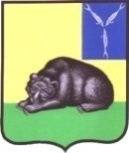 СОВЕТ МУНИЦИПАЛЬНОГО ОБРАЗОВАНИЯ ГОРОД ВОЛЬСКВОЛЬСКОГО МУНИЦИПАЛЬНОГО РАЙОНАСАРАТОВСКОЙ ОБЛАСТИ Р Е Ш Е Н И Е30 ноября 2023 года                         № 5/5-15                                     г. ВольскО внесении изменений в «Генеральный план муниципального образования город Вольск до 2030 года», утвержденный решением Совета муниципального образования город Вольск Вольского муниципального района Саратовской области от 08.10.2021 г. № 37/4-130В целях реализации на территории муниципального образования город Вольск положений Градостроительного кодекса Российской Федерации, руководствуясь Федеральным  законом  от  06.10.2003 г. № 131-ФЗ  «Об  общих  принципах  организации  местного  самоуправления  в  Российской  Федерации», Уставом муниципального образования  город Вольск Вольского муниципального района Саратовской области, Совет муниципального образования город Вольск Саратовской области РЕШИЛ:Внести в «Генеральный план муниципального образования город Вольск до 2030 года», утвержденный решением Совета муниципального образования город Вольск Вольского муниципального района Саратовской области от 08.10.2021г. № 37/4-130 следующие изменения:Изложить «Материалы по обоснованию генерального плана» в новой редакции (приложение № 1);Изложить «Положение о территориальном планировании» в новой редакции (приложение № 2);Карту «Карта границ населенных пунктов (в том числе границ образуемых населенных пунктов), входящих в состав поселения или городского округа» заменить картой «Карта границ населенных пунктов» (приложение № 3);Карту «Карта границ зон с особыми условиями использования территории. Фрагмент 1. М 1:10000» заменить картой «Карта границ зон с особыми условиями использования территории» (приложение № 4);Карту «Карта планируемого размещения объектов местного значения поселения или городского округа» заменить картой «Карта объектов местного значения» (приложение № 5);Карту «Карта функциональных зон поселения или городского округа» заменить картой «Карта функциональных зон» (приложение № 6);Добавить карту «Карта границ территорий подверженных риску возникновения чрезвычайных ситуаций природного и техногенного характера» (приложение № 7).         2. Контроль   за   исполнением  настоящего   решения возложить на главу муниципального образования город Вольск.      	3. Настоящее решение вступает в силу со дня его официального опубликования. Глава муниципального образованиягород Вольск                                                                             С.В.ФроловаПриложение № 1 к решениюСовета муниципального образования город Вольск от 30.11.2023 г.  № 5/5-15СОСТАВ ГЕНЕРАЛЬНОГО ПЛАНАГенеральный план муниципального образования город Вольск Вольского муниципального района Саратовской области разработан в составе:УТВЕРЖДАЕМАЯ ЧАСТЬТекстовые материалы:Графические материалы:МАТЕРИАЛЫ ПО ОБОСНОВАНИЮ ГЕНЕРАЛЬНОГО ПЛАНАТекстовые материалы:Графические материалы:СОДЕРЖАНИЕВВЕДЕНИЕ	31.	ОБЩИЕ СВЕДЕНИЯ О МУНИЦИПАЛЬНОМ ОБРАЗОВАНИИ	31.1	Общие сведения	31.2	Историческая справка	31.3	Особенности экономико-географического положения	32.	ПРИРОДНЫЕ РЕСУРСЫ И УСЛОВИЯ	32.1	Климат	32.2	Геоморфология и гидрография	32.3	Подземные воды	32.4	Геологическое строение	32.5	Полезные ископаемые	32.6	Экзогенные геологические процессы	32.7	Инженерно–геологическое районирование	32.8	Почвенный покров	32.9	Естественная растительность и зеленые насаждения	32.10	Природно–экологический каркас города	33.	НАСЕЛЕНИЕ И ТРУДОВЫЕ РЕСУРСЫ	33.1	Динамика численности населения, миграционные процессы	34.	СОЦИАЛЬНО-ЭКОНОМИЧЕСКОЕ РАЗВИТИЕ	34.1	Экономическая база развития МО г. Вольск	34.2	Уровень и качество жизни	34.3	Жилищный фонд и жилищное строительство	34.4	Аграрный сектор экономики муниципального образования	34.5	Промышленность и строительство	34.6	Производство материальных и нематериальных услуг	35.	СФЕРА СОЦИАЛЬНОГО И БЫТОВОГО ОБСЛУЖИВАНИЯ	35.1	Учреждения образования и воспитания	35.2	Культурно-досуговые учреждения	35.3	Учреждения здравоохранения	35.4	Объекты спортивного назначения	35.5	Учреждения общественного питания, торговли, сферы услуг	35.6	Социальное обслуживание населения	35.7	Организация ритуальных услуг	35.8	Объекты религиозного назначения	35.9	Объекты специального назначения	36.	ТЕРРИТОРИАЛЬНО-ПЛАНИРОВОЧНАЯ ОРГАНИЗАЦИЯ	36.1	Территория муниципального образования. Существующее положение	36.2	Территориальные ресурсы	36.3	Функциональное зонирование	36.4	Планировочные ограничения	36.4.1	Санитарно-защитная зона предприятий, сооружений и иных объектов	36.4.2	Водоохранные зоны и прибрежные защитные полосы	36.4.3	Береговая полоса	36.4.4	Зона затопления	36.4.5	Санитарно-защитная полоса водоводов	36.4.6	Зона санитарной охраны источника водоснабжения (первый, второй, третий пояс)	36.4.7	Охранная зона объектов электросетевого хозяйства (вдоль линий электропередачи, вокруг подстанций)	36.4.8	Охранная зона линий и сооружений связи	36.4.9	Охранная зона газопроводов и систем газоснабжения	36.4.10	Охранная зона тепловых сетей	36.4.11	Охранная зона канализационных сетей и сооружений	36.4.12	Охранная зона особо охраняемой природной территории	36.4.13	Защитная зона объекта культурного наследия	36.4.14	Придорожная полоса	36.5	Особо охраняемые природные территории	36.5.1	Памятник природы «Меловые склоны с растениями-кальцефилами у г. Вольска»	36.5.2	Памятник природы регионального значения «Змеевы горы»	36.5.3	Памятник природы Урочище «Долина стрелка»	36.6	Объекты культурного наследия	36.6.1 Мероприятия по охране объектов культурного наследия	37	ИНЖЕНЕРНАЯ И ТРАНСПОРТНАЯ ИНФРАСТРУКТУРА	37.1	Водоснабжение и водоотведение	37.2	Теплоснабжение	37.3	Электроснабжение	37.4	Газоснабжение	37.5	Связь	37.5.1	Почтовая связь	37.5.2	Телефонная связь и телевещание	37.5.3	Радиовещание	37.6	Внешний транспорт	37.7	Автомобильные дороги	37.8	Улично-дорожная сеть	37.9	Автомобильный и общественный транспорт	37.10	Объекты обслуживания автомобильного транспорта	38	БЛАГОУСТРОЙСТВО	38.1	Благоустройство территорий МО г. Вольск	38.2	Озеленение территории	38.3	Мусороудаление и мусоропереработка	38.4	Искусственные покрытия	38.5	Малые формы	38.6	Освещение	39.	ИНЖЕНЕРНАЯ ПОДГОТОВКА ТЕРРИТОРИИ	39.1	Защита города от затопления и подтопления	39.2	Переработка берегов, линейная эрозия	39.3	Инфильтрация	39.4	Сейсмическая активность	310.	ПЕРЕЧЕНЬ ОСНОВНЫХ ФАКТОРОВ РИСКА (ВОЗМОЖНЫХ ИСТОЧНИКОВ) ВОЗНИКНОВЕНИЯ ЧРЕЗВЫЧАЙНЫХ СИТУАЦИЙ ПРИРОДНОГО И ТЕХНОГЕННОГО ХАРАКТЕРА	311.	ОБОСНОВАНИЕ ВАРИАНТОВ РЕШЕНИЯ ЗАДАЧ ТЕРРИТОРИАЛЬНОГО ПЛАНИРОВАНИЯ МЕТОДАМИ ПРОГНОЗИРОВАНИЯ РАЗВИТИЯ ТЕРРИТОРИИ	311.1 Демографический прогноз	311.2 Прогноз развития экономической и социальной сфер муниципального образования	311.3 Базовый сценарий развития территории	312.	ОСНОВНЫЕ ТЕХНИКО-ЭКОНОМИЧЕСКИЕ ПОКАЗАТЕЛИ ГЕНЕРАЛЬНОГО ПЛАНА	3ВВЕДЕНИЕВнесение изменений в генеральный план муниципального образования город Вольск Вольского муниципального района Саратовской области разработано филиалом ППК «Роскадастр» по Саратовской области по заказу администрации Вольского муниципального района Саратовской области в соответствии с муниципальным контрактом № 23-6454-Д/0611от 22.06.2023 г.В основу данной работы положены:Техническое задание на выполнение работ по разработке Генерального плана г. Вольск Вольского муниципального района Саратовской области;Градостроительный кодекс Российской Федерации с изменениями и дополнениями;Земельный кодекс Российской Федерации с изменениями и дополнениями;Водный кодекс Российской Федерации с изменениями и дополнениями;Лесной кодекс Российской Федерации с изменениями и дополнениями;Федеральный закон от 06.10.2003 № 131-ФЗ «Об общих принципах организации местного самоуправления в Российской Федерации»;Федеральный закон от 13.07.2015 № 218-ФЗ «О государственной регистрации недвижимости»;Федеральный закон от 25.06.2002 № 73-ФЗ «Об объектах культурного наследия (памятниках истории и культуры) народов Российской Федерации»;Федеральный закон от 14.03.1995 № 33-ФЗ «Об особо охраняемых природных территориях»;Федеральный закон от 08.11.2007 № 257-ФЗ «Об автомобильных дорогах и о дорожной деятельности в Российской Федерации и о внесении изменений в отдельные законодательные акты Российской Федерации»;Федеральный закон от 22.07.2008 № 123-Ф3 «Технический регламент о требованиях пожарной безопасности»;Федеральный закон от 21.12.1994 № 68-ФЗ «О защите населения и территорий от чрезвычайных ситуаций природного и техногенного характера»;Приказ Федеральной службы государственной регистрации, кадастра и картографии от 10.11.2020 № П/0412 «Об утверждении классификатора видов разрешенного использования земельных участков»;Приказ Минрегиона России от 26.05.2011 № 244 «Об утверждении Методических рекомендаций по разработке проектов генеральных планов поселений и городских округов»;Приказ Министерства экономического развития РФ от 9.01.2018 № 10 «Об утверждении Требований к описанию и отображению в документах территориального планирования объектов федерального значения, объектов регионального значения, объектов местного значения и о признании утратившим силу приказа Минэкономразвития России от 7.12.2016 № 793»;Приказ Министерства экономического развития РФ от 21.07.2016 № 460 «Об утверждении порядка согласования проектов документов территориального планирования муниципальных образований, состава и порядка работы согласительной комиссии при согласовании проектов документов территориального планирования»;Приказ Росреестра от 26.07.2022 № П/0292 «Об установлении формы графического описания местоположения границ населенных пунктов, территориальных зон, особо охраняемых природных территорий, зон с особыми условиями использования территории, формы текстового описания местоположения границ населенных пунктов, территориальных зон, требований к точности определения координат характерных точек границ населенных пунктов, территориальных зон, особо охраняемых природных территорий, зон с особыми условиями использования территории, формату электронного документа, содержащего сведения о границах населенных пунктов, территориальных зон, особо охраняемых природных территорий, зон с особыми условиями использования территории»;Иные федеральные законы, нормативно-правовые акты Президента Российской Федерации, Правительства Российской Федерации, нормативно-правовые акты федеральных органов исполнительной власти, регулирующие отношения в области территориального планирования;Закон Саратовской области от 27.12.2004 № 86-ЗСО «О муниципальных образованиях,  входящих в состав Вольского муниципального района»;Закон Саратовской области от 09.10.2006 г. № 96-ЗСО «О регулировании градостроительной деятельности в Саратовской области»;Устав Вольского муниципального района Саратовской области;Стратегия социально-экономического развития Саратовской области до 2030 года, утвержденная Постановлением Правительства Саратовской области от 30.06.2016 № 321-П; Стратегия социально-экономического развития Вольского муниципального района до 2030 года;Муниципальная программа «Комплексное развитие систем коммунальной инфраструктуры МО город Вольск Вольского муниципального района на период 2018–2030 годы», утвержденная постановлением администрации Вольского муниципального района от 29.12.2017 г. № 2934;Муниципальная программа «Комплексного развития социальной инфраструктуры муниципального образования город Вольск Вольского муниципального района на период 2018–2025 годы», утвержденная постановлением администрации Вольского муниципального района от 29.12.2017 г. № 2933;Муниципальная программа «Формирование комфортной городской среды муниципального образования город Вольск Вольского муниципального района Саратовской области на 2018–2024 гг.»;Иные муниципальные программы;Нормативно-правовые акты органов местного самоуправления;Постановление Правительства РФ от 3.03.2018 № 222 «Об утверждении Правил установления санитарно-защитных зон и использования земельных участков, расположенных в границах санитарно-защитных зон»;Технические регламенты:СанПиН 2.2.1/2.1.1.1200-03 «Санитарно-защитные зоны и санитарная классификация предприятий, сооружений и иных объектов»;СП 104.13330.2016. «Свод правил. Инженерная защита территории от затопления и подтопления». Актуализированная редакция СНиП 2.06.15-85;СП 42.13330.2016 «Градостроительство. Планировка и застройка городских и сельских поселений». Актуализированная редакция СНиП 2.07.01-89*;Схема территориального планирования Вольского муниципального района Саратовской области;Региональные нормативы градостроительного проектирования Саратовской области;Иные действующие нормативные правовые акты и нормативные технические документы Российской Федерации.В основу генерального плана положены документы о прогнозах развития поселения, принятые на региональном и муниципальном уровнях. В Генеральном плане определены основные параметры развития муниципального образования: перспективная численность населения, объемы жилищного строительства, необходимые для жилищно-коммунального строительства территории, основные направления транспортного комплекса и инженерной инфраструктуры. В генеральном плане выполнено зонирование территорий с выделением жилых, общественно-деловых, производственных, рекреационных зон, территорий для развития других функций городского комплекса. Проектные решения генерального плана являются основанием для разработки документации по проектам планировки территорий поселения, а также отраслевых схем размещения отдельных видов строительства, развития транспортной, инженерной и социальной инфраструктур, охраны окружающей среды. В генеральном плане определены следующие сроки его реализации: I этап- первая очередь генерального плана муниципального образования, на которую планируются первоочередные мероприятия до 2028г.; II этап - расчетный срок генерального плана, на который рассчитаны все планируемые мероприятия генерального плана –2043 г.Установленные этапы являются условными срезами уровня территориального развития муниципального образования, так как сроки реализации намечаемых мероприятий будут зависеть от бюджетных возможностей муниципального образования и уточняться в планах реализации генерального плана.Картографические материалы оформлены в соответствии с приказом Министерства экономического развития РФ от 09.01.2018 г. № 10 «Об утверждении требований к описанию и отображению в документах территориального планирования объектов федерального значения, объектов регионального значения, объектов местного значения».Графические материалы генерального плана разработаны с использованием программного продукта ГИС «MapInfo Professional 17.0»; специализированного приложения для ГИС MapInfo «Территориальное планирование», разработанное компанией ООО «ЭСТИ МАП».Создание и обработка текстовых материалов проводилась с использованием пакетов программ «Microsoft Office».При подготовке генерального плана использовано лицензионное программное обеспечение, являющееся собственностью филиала ППК «Роскадастр» по Саратовской области.Список принятых сокращений:МО		муниципальное образованиеЗСО		закон Саратовской областиФЗ		Федеральный ЗаконФГК ДОУ	федеральное государственное казенное дошкольное образовательное учреждениеМБОУ	           муниципальное бюджетное образовательное учреждениеСОШ		средняя общеобразовательная школаМБУ		муниципальное бюджетное учреждениеДШИ		детская школа искусствМУК             муниципальное учреждение культурыГАУК           государственное автономное учреждение культурыГУЗ СО	государственное учреждение здравоохранения Саратовской областиЦВКГ            центр военного клинического госпиталяТКО		твердые коммунальные отходыГРП		газораспределительный пунктГРС		газораспределительная станцияТП		трансформаторная подстанция1.ОБЩИЕ СВЕДЕНИЯ О МУНИЦИПАЛЬНОМ ОБРАЗОВАНИИ1.1.Общие сведенияГород Вольск является центром одноименного района, расположенного в северной части Саратовской области. Город расположен в юго-восточной части района, на правом берегу Волги в 147 км от Саратова и в 31 км от субрегионального центра г. Балаково и граничит с Барановским, Сенным, Кряжимским, Верхнечернавским и Терсинским муниципальными образованиями. На севере района проходит граница с Ульяновской областью, с юга муниципальный район граничит с Воскресенским, Марксовским и Балаковским районами, с востока – Хвалынский район, с запада – Балтайский и Базарно–Карабулакский районы.Город является одним из крупных промышленных центров Саратовской области. Основные земли, как муниципального образования, так и города Вольск расположены на правом высоком берегу р. Волга в пределах восточного склона Приволжской возвышенности. Муниципальное образование город Вольск входит в состав Саратовской области РФ как самостоятельная административно-территориальная единица. Муниципальное образование город Вольск наделено статусом городского поселения, с административным центром – город Вольск Законом Саратовской области от 27.12.2004 № 86-ЗСО «О муниципальных образованиях, входящих в состав Вольского муниципального района».Таблица 1.1.1 Населенные пункты муниципального образования г. ВольскГород Вольск, располагаясь на главной природной планировочной оси Саратовской области, р. Волга в 19 веке являлся субрегиональным центром в северной части Саратовской области, с ростом значения и населения г. Балаково населенные пункты МО г. Вольск вошли в состав формирующегося субрегионального центра. До настоящего времени город Вольск выполняет часть функций межрайонного центра северной, правобережной части Саратовской области. Город Вольск является как центром районной системы расселения, так и местной системы расселения. Расселение в муниципальном образовании имеет ярко выраженный линейный характер, основная застройка сосредоточена на территории г. Вольска. В силу сложившихся современных особенностей освоения территорий население МО имеет прочные сложившиеся трудовые, бытовые и социально-культурные связи с населенными пунктами Вольского района и с г. Балаково. Расположение муниципального образования в составе формирующегося субрегионального центра Саратовской области на главной планировочной и транспортной оси определяет г. Вольск как один из центров системы расселения в северной правобережной части Саратовской области.Площадь МО г. Вольск (современное состояние) составляет 687,3км2. В состав городского поселения входит 5 населенных пунктов (табл.1.1.1).Общая численность населения, проживающего в муниципальном образовании на начало 2023 г. составляет 55813человек,что составляет 70,55% и занимает первое место среди муниципальных образований района (табл. 1.1.2);по площади территории муниципальное образование занимает также первое место среди МО Вольского района, что составляет 16,6% (табл. 1.1.3).Плотность населения муниципального образования составляет 17,5 чел./км2,что значительно превышает данный показатель по всему району в целом –7,95 чел./км2.Таблица 1.1.2 Численность населения Вольского муниципального района по образованиям на 2023 г.Таблица 1.1.3Площадь территории Вольского муниципального района по образованиям на 2023 г.Город Вольск замкнул на себе почти все функции по обслуживанию сельского населения района, сдерживая тем самым формирование и развитие периферийных центров межселенного обслуживания.На территории муниципального образования осуществляется местное самоуправление, принят Устав, действуют выборные всеобщим голосованием граждан, проживающих на территории городского поселения, органы исполнительной и представительной власти.1.2.Историческая справкаГород Вольск Саратовской области имеет интересную и во многом уникальную историю, как в экономическом, так и в культурно-образовательном и архитектурно-градостроительном отношении.Поэтому не случайно, что Вольск привлекал внимание историков уже в  XIX в., начиная с работ А.Леопольдова, А. Костомарова, Д. Мордовцева, В. Владимирова, В. Еланского, Г. Перетятковича. В конце ХIХ-начале ХХ вв. издавалось большое количество путеводителей по Волге, где Вольску всегда уделялось пристальное внимание.  Во второй половине ХХ в. появилось много краеведческих изданий, написанных группой вольских краеведов: П. Кутыревым, А. Чулковым, А. Алексеевым и др. Архитектурные особенности Вольска освещены в работах архитекторов А. Осятинского и И. Ежовой, С. Терехина, З. Жилкиной, историка-краеведа С.Маркушиной.Документальный материал, характеризующий историю существования Вольска в период XVIII-ХХ вв. хранится в архивах Вольска, Саратова и С. Петербурга. В Российском историческом архиве хранятся Всеподданнейшие отчеты Саратовских губернаторов, в текстах которых, кроме статистики, есть также описание наиболее значимых событий в губернии за отчетный период. Большое количество документов по общим и частным вопросам, касающихся управления и благоустройства города и др. отложились в Государственном архиве Саратовской области и его филиале в г. Вольске (Фонд городской Управы). Здесь же хранится большинство документов ХХ века. Документы ныне существующих Вольских предприятий и учреждений хранятся в отделе по делам архивов администрации Вольского муниципального района. Опубликованные и рукописные документы по истории Вольска хранятся также в научно-справочном архиве отдела истории Вольского краеведческого музея.Все эти материалы позволяют довольно подробно проследить историю и застройку Вольска, начиная с момента его основания и до сегодняшнего времени. Удобное географическое положение, богатство края и ряд других факторов обеспечили селу Малыковке (будущий город Вольск), основанному Московским Новоспасским монастырем в 1699 г. в качестве «рыбного городка», базу для бурного экономического развития. В 1770-е годы в селе насчитывалось 5 тыс. жителей (в Саратове 6,5 тыс.) несколько каменных домов и 7 церквей.После преобразования села Малыковки в уездный город Волгск в 1780 году началось еще более активная его застройка.В деле превращения села Малыковка в настоящий город, кроме потребности в новой застройке и финансовой возможности его жителей, большую роль сыграло и следующее обстоятельство: грандиозный пожар 1792 г. уничтожил всю центральную часть Вольска. Сгорело 372 дома. Это событие дало возможность вести новую застройку «безо всякого стеснения, почему нужда довилась многим выселиться на новые места». В этом же году город первым в губернии получил «регулярный план» новой застройки. К сожалению, автор плана не известен, а сам план сохранился только в копии 1800 г. уездного землемера Скворцова. По законам стиля классицизм, господствовавшего в те годы в архитектуре, план этот имел строгие геометрические очертания: улицы, параллельные и перпендикулярные Волге, образовывали около 70 жилых кварталов. Они намечались на плане прямоугольниками (100х60 сажень) и квадратами (65х60 сажень), каждый из которых делился на 15–20 участков-домовладений. Проект накладывал на старые «негородские» кварталы неправильной формы жесткую геометрическую планировочную сетку. Однако положение и взаимоотношение важнейших ее элементов – церквей, площадей, дорог – осталось неизменным. Именно поэтому планы развития города последующих лет, расширяя его территорию, практически не изменяли его центральную часть и направление улиц. К 1797 г. в Вольске было уже 8 «планных» улиц: Московская, Базарная, Часовенная, Большая и Малая Мещанские, Нижняя Троицкая и Волковойнова (ныне Революционная, Коммунистическая, Володарского и др.), на которых «было построено уже немалое число деревянных, а частью и на каменном фундаменте домов и несколько уже и каменных».Было спланировано и две площади Торговая (ныне Х-летия Октября) и Соборная (позднее – Троицкая, ныне Свободы). Именно на этих двух площадях и соединяющей их улице Московской (ныне Революционная) находится большая часть архитектурных памятников Вольска XVIII – ХIХ веков. Территориально Вольск в то время развивался не по Волге, а как бы «отталкиваясь» от нее – вдоль речки Верхняя Малыковка и саратовской дороги. Эти направления, очевидно и подсказали проектировщикам идею устройства Троицкой площади (ныне пл. Свободы) с трехлучием улиц – одного из главных композиционных «ударов» плана.В 1805 г. по указу министра внутренних дел графа В. П. Кочубея началось мощение улиц Вольска «по составленному прожектированному плану, не отбиваясь от чертежа». В это время Вольск стал «своеобразным творческим полем, на котором апробировались градостроительные и архитектурные принципы стиля классицизм. Приемы классицизма реализовывались на самых разных уровнях – от важнейших общественных зданий до массовой жилой застройки».  Именно тогда родилось сравнение: «Вольск городок - Петербурга уголок».Художники Российской академии художеств братья Чернецовы, путешествуя по Волге в 1838 г., написали о Вольске: «город расположен на прекраснейшем месте правого берега Волги. Он прекрасно выстроен и вмещает вы себя многие отличные каменные здания. Вообще город этот принадлежит к замечательным на Волге». Строительный бум начала ХIХ в. совпал со временем наивысшего расцвета торговой «империи» Злобиных и его родного города Вольска. Купец В.А.Злобин и его компаньоны (коих было до 50) тратились на постройку зданий не из-за пресловутой купеческой любви к пышности (тем более что многие из них были старообрядцами). Дело в том, что недвижимость в городах охотно принималась в качестве залога в казну для получения ссуды, которую купцы пускали в оборот для расширения своих торговых операций (в основном торговля хлебом и винные откупа). Кроме того, в это время упорно ходили слухи о перенесении центра губернии в Вольск, что дало бы возможность владельцам домов выгодно продать ее под губернские учреждения или жилье чиновникам. Сведения о переносе губернии были столь достоверны, что вокруг города стали обустраивать укрепления (ров и вал) необходимые для губернского города, зафиксированные на втором плане города. Всего же с 1806 по 1812 гг. было построено до 100 каменных домов, в этом отношении он даже обогнал Саратов. Большинство классических шедевров Вольска относится именно к этому периоду (дома Брюханова, Мельникова, Мясникова, Шведова и др.) 14 августа 1812 г. город снова стал жертвой пожара. Судя по рапорту Саратовского прокурора, сгорело 20 каменных и 448 деревянных домов.В протоколах Думы этот пожар упоминается в связи с продолжением перепланировки города и переселением граждан на новые места. И, так как с этим вопросом были связаны споры и недоразумения, то городская Дума по предписанию губернатора создала комиссию для «разделения и уравнения мест по примеру Саратова по таковому же несчастному случаю» (Саратов также пострадал от пожара в 1812 г.). Именно в это время был составлен второй план Вольска. По сравнению с первым он предусматривал увеличение территории города примерно в 4 раза. Число кварталов также почти удваивалось. Это придавало городу иной масштаб. Вольск приобрел еще одну площадь – Покровскую (ныне Равенства). Город равномерно двигался вдоль Волги и вглубь материка. Таким образом, второй план явился продолжением первого, отразив все его положительные качества.Уже в период действия второго плана Вольск перешагнул уровень малых городов. Прибрежную полосу было намечено упорядочить для хозяйственных нужд, хотя в нее вклинивалась и квартальная застройка. Предусматривалось оставить значительную территорию для фруктовых садов и лесного массива. 12 января 1826 года план Вольска был, наконец, конфирмован (высочайше утвержден) императором Николаем I.И опять мы можем видеть только его копию, правда, выполненную опытной рукой. Не установлено и авторство проекта. Территория города увеличилась вдвое. Предусматривалась дополнительная площадь для фруктовых садов, которые на долгие годы станут одной из важнейших статей дохода вольских мещан. Прибрежную полосу намечалось полностью застроить. Все остальное оставалось без изменений. Основная роль третьего плана – установить новые границы городу, упорядочить сетку кварталов в прибрежном районе, наметь четвертую - ярмарочную площадь в северо-западной части города и реконструировать две первые площади, придав им более четкую форму, Город по плану направился на юго-запад, в новом районе намечались более крупные кварталы.Ландшафтные особенности города (город лежит как бы в котле между практически перпендикулярно впадающими в Волгу речками Верхняя и Нижняя Малыковками) помогли проектировщикам точно выверить соотношение отдельных его частей, усилили звучание господствующих над пространством каменных храмов, которые образовали четырехугольник, повернутый на 45º относительно уличной сети. Так был задан крестообразный каркас центра города, зрительно обозначено его ядро. Главное направление креста северо-запад-юго-восток (Троицкая церковь–Иоанно–Предтеченский собор) совпадало с Московской улицей. Другая пара – Покровская и Христорождественская церкви – разнесенная на противоположные края седловины, фланкировала Вольску панораму. Снос данных строений явился большой утратой для города. Только в 2009 г. была восстановлен на прежнем месте Троицкая церковь.Итак, данный план не вводил, а лишь констатировал сложившуюся классическую планировку.Вторая четверть ХIХ века прошла для Вольска в стабильном развитии, нюансировке планировочной структуры, сложении ансамблей, плотном капитальном строительстве в центральных кварталах и массовом, но более разреженном – на периферии. В это время особенных шедевров (кроме дома Сапожникова – Октябрьская, 106) не возводилось. Каменные дома строились по образцовым проектам.В середине ХIХ века Вольск уверено занимал второе место в губернии по населению и числу домов (в 1959 г. – 23519 и 3004 соответственно). В это время в городе появилось много предприятий, перерабатывающих сельскохозяйственное сырье: водяные и паровые мельницы, маслобойные и винокуренные заводы. К 1880 г. город насчитывал уже 33 тыс. жителей. Город рос, благо «городских земель было много, план города предусматривал значительный рост города на запад. Участки раздавались свободно и бесплатно. Возникли и росли концы: Нагибовка, Винновка, Клейменовка, Севастопольская улица. Строительство в нагорной части велось беспланово». Нового плана застройки, по-видимому, не было до начала ХХ века. Во всяком случаеплан города помещенный на схематической карте Вольского уезда 1886 г., демонстрирует полное совпадение с планом 1826 г., отличаясь только указанием вновь построенных зданий.Бурный рост города наблюдается на рубеже ХIХ – ХХ веков. Его население увеличивается до 33 тысяч, промышленные предприятия значительно укрупняются. Кроме традиционных перерабатывающих предприятий появляются новые производства: механический и судостроительный завод Гильдебрандта, 4 лесопильных, 12 кирпичных завода.Однако самым крупным и главным для Вольска становится производство цемента. Четыре цементных завода было построено в Вольске в период с 1897 по 1914 г. Именно за счет этих предприятий и рабочих поселках при них территория города значительно выросла вдоль Волги.Вглубь берега жилая застройка дошла до Одесской улицы. Уже наследующей - Кузнечной (ныне ул. Талалихина) - были только многочисленные кузнецы и мастерские. Далее начинались плодовые и ягодные сады, занимавшие по одним подсчетам «700, а по другим 1000 десятин» (десятина – 1,09 га) и приносящие горожанам существенные доходы от продажи фруктов и варений в отдаленные территории Сибири.Все эти изменения зафиксированы на плане города, выполненном в 1904 г. губернским землемером Рыковым. В Вольском филиале ГАСО хранится копия, выполненная техником Молодшим в 1912 г. Город благоустраивался. Заново мостились булыжником мостовые, уже не только в самом центре и более отдаленные улицы: (Владимирская (Ленина), Полтавкинская (Водопьянова), Знаменская (Балтицкого), началось устройство асфальтовых тротуаров.  По вечерам улицы города освещались фонарями (сначала керосиновыми, потом газовыми). Модернизировались пожарные части. На месте деревянных в 1901 г. были возведены кирпичные пожарные каланчи.В это время перестраивается северо-западная сторона центральной площади. На ней возводятся особняки в стиле эклектики вольских купцов Брусянцева, Менькова, Левшина (Октябрьская, 108,110,114), составившие гармоничный ансамбль. Появляются и несколько общественных и производственных зданий в стиле модерн (городская амбулатория и хирургическая больница, корпуса цементных заводов и др.)Новое расширение границ города приходится уже на послевоенный период. Именно после Великой Отечественной войны началось активное освоение территорий отОдесской до Привольска. В 1950 – 1960-х гг. были построены микрорайоны «Техникум», «9 Мая», «3-я Комсомольская», а рабочие завода Красный Октябрь получили благоустроенное жилье в поселке «Новоселы». В это время заметно улучшается благосостояние жителей Вольска. Город благоустраивается, улицы города асфальтируются, в дома приходит природный газ.В 1970-1980-х гг. (в это время население Вольска достигает 69 тыс. человек)  ввиду открытия новых предприятий (новые цеха завода «Металлист» (1975), Механический завод (1971) появляется новый благоустроенный микрорайон в северной части города – «Северный», а между городом и заводом «Большевик» вырастают заводы асбестоцементных (1971) и строительный изделий со своим рабочим поселком. Все эти новые поселки застраивались, в основном, многоэтажными домами в 5 и 9 этажей.Однако, к сожалению, власти города, заботясь о благоустройстве жизни вольчан, на долгие годы  забыли об их общей истории. Архитектура прошлого была объявлена буржуазно-мещанской, а, следовательно, по возможности, должна была быть «сброшена с корабля современности». Первые серьезные утраты город понес в начале 1930 г. когда были снесены церкви и соборы, а на центральной улице появились громады многоэтажных домов-коммун (Революционная, 4, 5). Тогда же был бездарно перестроен дом Брусянцева (ныне администрация ВМР), что нарушило ансамбль северо-западной стороны центральной площади города (Х–летия Октября). К сожалению, Генеральный план Вольска, выполненный в 1969 г., в решении исторической части города также мало считался с архитектурным и градостроительным наследием.Чтобы понять, что здания ХIХ – начала ХХ века, стоящие на улицах Вольска составляют одно из важнейших его богатств и изюминок для привлечения туристов понадобились годы.Только в 1995 г. был составлен московским институтом «Гипрогор» проект зон охраны памятников истории и культуры Вольска, так в то время и не реализованный в жизнь.1.3.Особенности экономико-географического положенияЭкономико-географическое положение Вольского муниципального района– в первую очередь, его положение по отношению к другим районам Саратовской области и страны и удобство осуществления транспортных связей с ними − одно из главнейших условий развития территории, то есть ее основной нематериальный актив.Город Вольск – административный центр Вольского муниципального района Саратовской области, входящей в Приволжский федеральный округ, индустриальный центр, в котором сосредоточены различные отрасли народного хозяйства. Вольский муниципальной район расположен в северо-восточной части Саратовской области. Именно экономико-географическое положение определяет темпы и масштабы развития территории, а также, в значительной мере, отраслевую направленность ее хозяйства в части тех отраслей, которые в той или иной мере участвуют в составе региональных или более широких хозяйственных связей.В этом отношении Вольский муниципальный район находится в благоприятных условиях:в северной части правобережья Саратовской области, в черноземной степи (луговой и богато-разнотравно-ковыльной), агроресурсы которой позволяют развивать многоотраслевой высокодоходный агросектор;одна из лучших транспортных и инженерных инфраструктур в области;расположение муниципального образования город Вольск на обоих берегах р. Волга;прохождение по территории МО автомобильной дороги федерального значения Р-228 «Сызрань–Саратов–Волгоград»;участок железной дороги Аткарск–Сенная–Пугачевск.Приведенные характеристики географического положения района позволяют оценить его, в основном, как благоприятное для последующего развития в нем отраслей экономики, ориентированных на агроклиматические и рекреационные ресурсы, привозное сырье и топливо, на обеспечение транзита грузов и пассажиров, на крупный потребительский рынок.2.ПРИРОДНЫЕ РЕСУРСЫ И УСЛОВИЯ2.1.КлиматКлимат на территории МО г. Вольск, учитывая его расположение на территории Саратовской области, континентальный умеренных широт, характеризующийся жарким, сухим летом и холодной, продолжительной зимой. На территории муниципального образования наблюдаются резкие колебания температуры воздуха. Средняя температура воздуха составляет +5,1°С. Самый холодный месяц – январь, со средней температурой -11,7°С. Абсолютный минимум этого месяца равен -41°С. Весна – непродолжительная с резкими колебаниями температуры, связанными с вторжением холодных, арктических воздушных масс. Лето очень теплое с абсолютным максимумом в июле месяце +40°С, средняя температура этого месяца составляет +21,9°.Осень характеризуется ранними заморозками, которые начинаются во II-III декаде сентября. Продолжительность безморозного периода составляет 147 дней. Устойчивое промерзание почвы в среднем наблюдается во второй половине осени и при наличии снежного покрова протекает замедленно. Средняя глубина промерзания почвы составляет от 40 до 70 см. Наименьшая глубина промерзания почвы за многолетний период наблюдений на территории МО составляла 26, наибольшая 119 см.Расчетная зимняя температура воздуха для проектирования вентиляции принимается – 16°С, средняя температура воздуха наиболее холодной пятидневки (для проектирования отопления) составляет – 28°. Среднегодовая относительная влажность воздуха составляет 63%. Наибольшая среднемесячная относительная влажность отмечается в зимние месяцы и составляет 81-85% (декабрь-январь), наименьшая в июле-августе – 45%. Среднегодовое количество осадков составляет 417 мм. При этом количество осадков в теплый период (IV-Х) составляет 230 мм, в холодный период (ХI-III) – 187 мм.Максимальное месячное количество осадков составляет 148 мм, а максимальное суточное – 45 мм. В летнее время осадки выпадают, главным образом, в виде ливневых дождей.Первый снеговой покров наблюдается в первой декаде ноября. Образование устойчивого снегового покрова, как правило, отмечается в конце ноября. Среднее число дней в году со снежным покровом достигает 143. Разрушение устойчивого снежного покрова наблюдается в первой декаде апреля. Средняя высота снежного покрова за зиму достигает 57 см. Господствующими ветрами на территории МО г. Вольск являются ветры западные и северо-западные, в конце зимы преобладают ветры юго-восточных румбов. Западные и северо-западные ветры ‒ влажные, юго-восточные и южные ветры зимой определяют сухую и морозною погоду, летом – жаркую. Среднегодовая скорость ветра составляет 3,5-4,1 м/с.2.2.Геоморфология и гидрографияПоверхность территории Вольского МО представляет собой денудационную равнину олигоценового возраста, расположенную в восточной части Приволжской возвышенности. Административный центр г. Вольск расположен на правом высоком берегу р. Волги в пределах восточного склона Приволжской возвышенности.Естественными границами территория города являются окружающие его с трех сторон мергелистые и меловые горные массивы высотой до 200-250 метров. Правый берег р. Волги в районе г. Вольска протяженностью около 20 км представляет собой склон, расчлененный долинами малых рек, оврагами и карьерами. Склон поражен оползневыми процессами и в застроенной части города наблюдаются уступы оползневых срывов при сложном холмистом характере рельефа. Основная застроенная (центральная) часть города размещается на плато между речками Верхняя и Нижняя Малыковка. Территория сильно расчленена долинами рек, балками, оврагами и уступами оползневых срывов, в связи, с чем рельеф поверхности имеет сложный холмисто-волнистый характер. Перепады высот составляют от 15 до 200 м при удалении от берега р. Волги до 5 км.По правому склону р. Волги в районе г. Вольска широко развиты оползни. Среди них выделяются и молодые. Глубина оползневого захвата колеблется от     200–250 м до 500–600 м. Часть промышленных предприятий (цементные заводы), а также часть городской застройки размешаются на оползневом склоне с абсолютными отметками от 15 до 180 м.Жилая застройка г. Вольска представлена пятью жилыми районами, в которых преобладает малоэтажная жилая застройка. Меньшая часть жилой застройки представлена 5-9 этажными многоквартирными домами. Жилая застройка пос. Шиханы-2 и пос. Шиханы-4 входящие в МО г. Вольск в основном представлена микрорайонной застройкой с многоквартирными жилыми домами 3-5 этажей. Вышеуказанные населенные пункты в настоящее время имеют достаточно высокую степень благоустройства, развитую инженерную инфраструктуру и располагают полным комплексом объектов периодического обслуживания населения.Естественные границы г. Вольска задают два направления развития города – вдоль реки Волги и перпендикулярно реке в северном направлении. Наличие на территории города большого количества оврагов и балок, имеющих крутые склоны, нарушает целостность квартальной застройки, затрудняет транспортные связи и усложняет условия строительства.Основными водными артериями г. Вольска являются: р. Волга, p. Верхняя Малыковка и Нижняя Малыковка, впадающие в р. Волгу в пределах центральной части города.Река Волга в районе г. Вольска представлена Волгоградским водохранилищем и служит естественной границей МО с юго-восточной стороны. Ширина реки в районе города колеблется от 1,2 до 2,5 км. Против города расположен остров Середыш, делящий Волгу на два рукава. В левый сравнительно мелководный и узкий рукав впадает левобережный приток р. Волги – р. Большой Иргиз. Правый рукав Волги шириной 800–1000 м – судоходный.Сток р. Волги зарегулирован вышележащей плотиной Саратовской ГЭС, а уровненный режим реки зарегулирован нижележащей плотиной Волгоградской ГЭС и характеризуется следующими величинами: нормальный подпорный горизонт (НПГ) – 15,2 м,. площадь зеркала – 3117 км2, средняя глубина – 10 м, среднемноголетний годовой сток – 253 км3, средний коэффициент водообмена – 8 раз в год;Весеннее половодье начинается в среднем в первых числах апреля и заканчивается в конце июля. Вскрытие Волги ото льда в среднем относится к 15 апреля, раннее к 30 марта, позднее к 2 мая. Конец ледостава в среднем 26 апреля, ранний – 14 апреля, поздний – 9 мая. Однако надо иметь в виду, что значительная масса льда задерживается платинами Саратовского и Куйбышевского гидроузлов. Ледяной покров в среднем устанавливается 8 декабря; ранний срок – 3 ноября, поздний из многолетних наблюдений 5 января.Толщина льда достигает в среднем 60 см. Бытовые скорости течения после создания Волгоградского водохранилища уменьшились, однако максимальные скорости течения остались приблизительно те же и равны 1,0-1,2 м. Среднегодовой расход воды 7180 м3/сек.Среднегодовой слой стока 172,8 мм. По гидрохимической классификации р. Волга относится к типу рек с малой минерализацией (до 200 мг/л).Речки Верхняя и Нижняя Малыковки протекают по городской территории и имеют значительный уклон в сторону р. Волги. Устьевые участки обеих рек в период весеннего паводка испытывают подпор со стороны р. Волги. Площади водосборных бассейнов этих речек равны соответственно 30 км2 при длине 4 км и 10 км2 при длине 3 км. Максимальный расход ливневых вод – 1% обеспеченности р. Верхняя Малыковка равен 46 м3/сек, а р. Нижняя Малыковка – 26 м3/сек.На территории города широко развиты и хорошо прослеживаются террасы четвертичного возраста: хазарская, хвалынская, сарпинская и пойменная.Хазарская надпойменная терраса имеет распространение в устьевых частях рек Верхней и Нижней Малыковок и в районе Сутягинских ключей, где она хорошо выражена в рельефе. Древние оползни окаймляют хазарскую террасу, отступая от берега р. Волги на 600-700 и более метров.Вторая надпойменная терраса – хвальнская, также имеет морское происхождение. Аабсолютные отметки ее поверхности составляют 25-32 м.Хвалынская терраса в черте г. Вольска получила свое развитие на участках распространения хазарской террасы – в устьевых частях рек Верхней и Нижней Малыковок, в районе Сутягинских ключей и вблизи завода «Большевик». Аккумулятивные террасы защищают здесь береговой склон от развития оползней.Первая надпойменная терраса – сарпинская, аллювиального происхождения. Абсолютные отметки поверхности составляют 12-20 м. Эта терраса имеет распространение по берегам рек Верхней и Нижней Малыковок. Современные оползни в пределах террасы отсутствуют.Пойменная терраса – абсолютные отметки поверхности этой террасы составляют 10-12 м. Терраса протягивается узкой лентой и в настоящее время затапливается Волгоградским водохранилищем, до абсолютной отметки 15,2 м.Абсолютные отметки II и III надпойменных террас для этого участка долины р. Волги несколько занижены, что может быть объяснено имевшими место в геологической истории этого района, древними оползнями.2.3.Подземные водыГидрогеологические условия на территории МО г. Вольск и самого города определяются наличием нескольких водоносных горизонтов, заключенных в меловых и четвертичных отложениях.Первый неокамский водоносный горизонт (нижний мел) залегает на абсолютной отметке минус 15 м. Воды этого горизонта напорные и приурочены к 2-3-х метровым пластам песков, песчаников, переслаивающихся с глинами. Величина напора около 30 м. Воды слабо минерализованы – сухой остаток составляет 700-850 мг/л, жесткость не превышает 1,5 мг-экв/л. Вода содержит агрессивную углекислоту (СО2). Дебит отдельных скважин составляет около 1,8 л/с.Второй неокамский водоносный горизонт приурочен к тонкозернистым пескам, залегающим на абсолютной отметке 5 м. Этот горизонт в районе города имеет широкое распространение. В прирусловой части долины он дренируется р. Волгой. Мощность 7-8 м. Воды горизонта обладают напором 30 и более метров. По химическому составу воды аналогичны водам первого водоносного горизонта.Альбский водоносный горизонт (нижний мел) приурочен к опоковидному трещиноватому песчанику и вскрыт на абсолютных отметках от 22-23 и до 53-55 м. Мощность водоносного горизонта 2-3 м. Горизонт обладает напором 15 и более метров. Изучен только в пределах оползневого склона, где происходит его разгрузка. Производительность горизонта невелика (дебит по скважинам - десятые доли в секунду). Вода слабо минерализована, содержит до 700-800 мг/л растворимых солей, жесткость небольшая – 1,5-3,0 мг-экв/л. В воде присутствует агрессивная углекислота.Туронский водоносный горизонт мощностью 8-10 м имеет свободную поверхность с уклоном в сторону р. Волги. Он дренируется р. Волгой и оврагами на территории города, где наблюдается выходы ряда источников. Площадь питания охватывает значительную часть Приволжской возвышенности, сложенную с поверхности хорошо фильтрующими породами. Воды горизонта частично используются для водоснабжения города из скважин (удельный дебит 0,08–1 и более л/сек.) и каптажа родников производительностью от 4-6 до 27 л/сек.), причем усиленная эксплуатация одного водозабора, резко снижает производительность второго. Воды горизонта слабоминерализованы с сухим остатком 600-960 мг/л и повышенной жесткостью до 6,0-9,0 мг-экв/л. Реакция рН близка к нейтральной. Воды пo химическому составу гидрокарбонатно-кальциево-сульфатные и сульфатно-кальциево-гидрокарбонатные. Местами в воде встречается свободная и агрессивная углекислота (до 13 мг/л).В пределах оползневого массива в прибрежной полосе гидрогеологические условия чрезвычайно сложны. Оползневой склон питается как за счет двух верхних водоносных горизонтов, так и за счет горизонтов нижнемеловой толщи (абсолютные отметки от 15-18 до 21-24 м.). Собственно, оползневые накопления содержат один водоносный горизонт, питавшийся, как за счет коренного массива, так и за счет атмосферных осадков. Вдоль оползневого склона выходит значительное количество источников, часть из которых каптирована.Таким образом, несмотря на частичное использование вод туронского горизонта последний (как и воды прочих горизонтов) в виду малого дебита не может обеспечивать достаточного водоснабжения города.Доступным источником водоснабжения города являются воды р. Волги, которые используются как для хозяйственно-питьевого, так и производственного водоснабжения города. Однако в связи с напряженной экологической обстановкой, для водоснабжения города более надежным является все же организация водоснабжения из закрытых источников. В настоящее время на территории Вольского МО разведано 2 месторождения пресных подземных вод – Шиханское и Вольское. Запасы месторождений утверждены в установленном порядке. Грунтовые воды в пределах основной застройки городской территории залегает на глубине более 2-х метров. Высокий уровень грунтовых вод отмечается на участках долин рек Верхней и Нижней Малыковок и Сутягина Ключа. На участке выклинивания туронского водоносного горизонта в районе ул. Льва Толстого прослеживается выход родниковых источников.2.4. Геологическое строениеВ геологическом строении территории города принимает участие комплекс отложений, начиная с палеозоя и кончая четвертичными образованиями. Наиболее древними образованиями в пределах территории города являются меловые породы.Нижнемеловые отложения представлены в основном песками темно-серыми, тонкозернистыми с прослоями глин, общей мощностью около 55 м и глинами черными, аргилитоподобными, трещиноватыми, местами песчанистыми с прослоями тонкозернистых глинистых песков общей мощностью около 50 м. Кровля глин залегает на абсолютных отметках 46 – 50 м. К толще альбских глин приурочены поверхности скольжения древних и современных оползней.Верхнемеловые отложения   представлены трещиноватыми серовато-белыми мергелями и трещеновато-белым пищущим мелом (кампан, маастрихт) общей мощностью 78 м. Эти отложения в коренном залегании в районе города пользуются широким распространением, за исключением береговой полосы, где они находятся в смешенном состоянии.Третичные отложения, развитые на повышенных участках территории, представлены сызранским ярусом палеогена и акчагальским ярусом неогена. В основании сызранского яруса залегает тонко-зернистые пески, в верхней части трещиноватые опоки (нижне-сызранский ярус) общей мощностью 70 м и более и глауконитовые пески, и песчаники (верхнесызранский горизонт) общей мощностью около 40 м.Отложения акчагыльского яруса в несмещенном виде залегает на абсолютных отметках 85–105 м и представлены зеленоватыми глинами, перекрытыми ярко окрашенными песками с галькой. Их мощность достигает 20 м.Хазарские отложения, слагающие террасу того же наименования в нижней части представлены слоем чистых мелких галечников мощностью всего 2–3 м. Верхняя часть хазарского яруса – ательские отложения – представлены кориченевато-бурыми лессовидными суглинками местами со щебнем и галькой. Мощность отложений до 10 м.Хвалынские отложения представлены своим нижним горизонтом сложенным морскими тонкослоистыми «шоколадными» глинами и подстилающими их тонкозернистыми песками небольшой мощности.Верхний горизонт (сарпинская терраса) представлен аллювиальными коричневато-желтыми песчаниками, суглинками с прослоями супеси и глинистого мелкозернистого песка. Мощность достигает нескольких метров.Современные аллювиальные отложения слагают поймы р. Волги. Эти отложения представлены желтовато-серыми, песчанистыми суглинками и супесями, местами с гравием и галькой, мощностью более 10 м.Делювиальные отложения мощностью до 10 м развиты преимущественно на склонах и представлены суглинисто-супесчаными отложениями с включением щебня и дресвы, мела и опок.Насыпные грунты (культурный слой), в связи с мероприятиями по планировке территории и ликвидации последствий оползневых процессов, пользуются в городе большим распространением. Мощность насыпных грунтов местами может составлять 8-10 м.В крупном тектоническом плане рассматриваемый район с прилегающими территориями расположен в Вольской котловине, осложненной двумя синклинальными прогибами. Меловые породы на большей части территории имеют спокойное залегание с незначительным наклоном на юг и юго-восток, в результате оползневой деятельности хазарского, верхнехвалынского и современного времени.На территории города выявлены дизъюнктивные дислокации, ось одной из них проходит вдоль долины р.Верхняя Малыковка.2.5.Полезные ископаемыеЗапасы и ресурсы полезных ископаемых являются одним из ключевых элементов природно-ресурсного потенциала любого района.Для достижения рациональной территориальной организации производства, обеспечивающей наибольший экономический эффект должны учитываться специфические особенности района, муниципальных образований, касающиеся, в частности, выбора сырьевых баз, а также определения экономических показателей их освоения.На территории МО г. Вольск выявлен и разведан комплекс различных видов нерудных полезных ископаемых и подземных питьевых вод. Разведанные нерудные полезные ископаемые представлены сырьем для производства строительных материалов — суглинками, глинами, песками, мелом, мергелями, опоками, песчаниками (см. Комплексная оценка экологической ситуации).Полезная толща кирпично-черепичного сырья представлена четвертичными элювиалью-делювиальными суглинками и глинами. Пески строительные приурочены и к четвертичным элювиальным отложениям и к продуктивным сызранским слоям палеогена.Полезная толща такого вида сырья, как мел для производства извести, представлена в основном белым писчим мелом маастрихтского яруса верхнего мела.МО г. Вольск является одним из основных на территории Вольского муниципального района (и Саратовской области) по разработке такого важного вида строительного сырья как – цемент. Месторождения цементного сырья приурочены преимущественно к меловым и палеогеновым отложениям.Цементное сырье (мел, глина, опоки, песок)Красно-Октябрьское месторождение (мел, глина) расположено в 4 км юго-западнее г. Вольска. Мощность отложений 3,5–51,4 м. Промышленные запасы по категории АВС1 составляют – 207 791 тыс. т. Месторождение разрабатываемое.Месторождение Коммунар (мел, глина) расположено в 7 км северо-восточнее г. Вольска. Мощность отложений 6,4–67,0 м. Промышленные запасы по категории АВС1 – 85 515 тыс. т. Месторождение разрабатываемое.Месторождение Большевик (мел, глина) расположено в 3 км северо-восточнее г. Вольска. Мощность отложений 32 м. Промышленные запасы по категории АВС1 – 153 621 тыс. т. Месторождение разрабатываемое.Привольское месторождение кварцево-глауконитовых песков (участок 2). Расположен в 7,5 км севернее г. Вольска. Средняя мощность отложений 5,6 м. Промышленные запасы по категории АВС1 составляют – 1242 тыс. т. Месторождение разрабатываемое.Гора Малиниха. Месторождение опок расположено в 7 км северо-восточнее г. Вольска. Промышленные запасы по категории АВС1 составляют – 12 318 тыс. т. Месторождение законсервировано.Горы Большой Маяк и Малый Маяк. Месторождение опок расположено в 2 км северо-восточнее г. Вольска. Промышленные запасы по категории АВС1 составляют – 39 661 тыс. т. Месторождение разрабатываемое.Месторождения мелаВольское месторождение мела (Овраг Рыбное, северная часть), расположенное в Вольском районе Саратовской области. Право пользования недрами предоставлено ООО «Мелок» по лицензии СРТ 90464 ТЭ.Мирное месторождение мела, расположенное в 5,5 км западнее ж/д станции Вольск-1 в Вольском районе Саратовской области. Право пользования недрами предоставлено ООО «Мирное» по лицензии СРТ 90233 ТЭ.Мирное-2 месторождение мела, расположенное в 5 км западнее ж/д станции Вольск-1 в Вольском районе Саратовской области. Право пользования недрами предоставлено ООО «Мирное» по лицензии СРТ 90463 ТЭ.Привольское-2 месторождение мела, расположенное в Вольском районе Саратовской области. Право пользования недрами предоставлено ООО «Карьер» по лицензии СРТ 012528 ТЭ.Кирпичные глиныМесторождение четвертичных суглинков Вольское-II (Полынное поле). Расположено в 2 км восточнее ж/д. ст. Привольское. Мощность отложений – 9,74 м. Промышленные запасы по категории АВС1 составляют – 447 тыс. м3. Месторождение законсервировано.Пески строительныеВерхнечернавское месторождение кварцевых, мелкозернистых песков. Расположено в 13 км севернее г. Вольска. Мощность отложений – 2,3-20,2 м. Промышленные запасы по категории АВС1 составляют – 414 тыс. м3. Месторождение законсервировано.Вольское месторождение кварцевых песков с линзами опок и песчаников (русло р. Волга). Средняя мощность отложений составляет 8,1 м. Промышленные запасы по категории С2 составляют – 1985 тыс. м3. Месторождение законсервировано.Месторождение «Рыбное». Представлено четвертичными кварцевыми песками. Расположено у пос. Рыбное (русло р. Волга). Мощность полезной толщи составляет 6,1–15 м. Промышленные запасы по категории С2 составляют – 500 тыс. м3. Месторождение законсервировано.2.6. Экзогенные геологические процессыНа территории МО и города Вольск распространены разнообразные природные и инженерно геологические процессы, определяющие основные черты современного мезо- и микрорельефа. Наиболее ярко проявляются эрозионные, оползневые, гравитационные и суффозионные процессы.Развитие и распространение перечисленных экзодинамических процессов и форм рельефа контролируется неотектонической историей развития территории, составом слагающих местных пород, климатическими особенностями и хозяйственной деятельностью человека.Для территории г. Вольска характерен процесс переработки берегов Волгоградского водохранилища (абразия). Абразия обусловлена волнобойной деятельностью на водохранилище наполнение которого завершилось после паводка 1961 г. После заполнения водохранилища пришли в движение некоторые оползневые тела древнего заложения, не испытывавшие подвижек 80–100 и более лет, усилилась деятельность активных оползней, а также образовались новые оползни как по берегу Волги, так и на многих ее притоках.Максимальная переработка берегов, превышающая 10–15 м в год, наблюдалась в первые годы существования водохранилища, однако и в настоящее время по ряду стационарных участков сохраняются весьма высокие линейные скорости отступания береговой полосы, достигающие в отдельные годы 3–5 м.Достаточно интенсивно по берегу Волгоградского водохранилища протекают просадочные явления, которые также нарушают устойчивость склонов и тем самым способствуют возникновению оползней. Просадочные явления в пределах оползневого склона имеют достаточно широкое развитие. Часть просадок вызвана слабостью грунтов основания оползневых отложений при замачивании поверхностными, техническими или хозяйственными водами. Под нагрузкой эти породы способны давать большие осадки, носящие иногда провальный характер. Величина дополнительной осадки при замачивании может превышать 300 мм.Широкое развитие в районе г. Вольска получили процессы оврагообразования. Основной предпосылкой образования оврагов послужила большая высота склонов. Многие овраги висячие и имеют свои конуса выноса на оползневом склоне. Основной причиной образования оврагов является неорганизованный сток атмосферных осадков. Овражная территория в настоящее время используется в нескольких направлениях. На правом склоне долины Верхней Малыковки отмечается как одноэтажная, так и многоэтажная застройка, в то время как на левом преобладают одноэтажные строения. Промышленно-складская зона (лодочная станция, территория бывшего лесозавода) располагается в приволжской части территории. В черте города транспортные линии (улицы) в большинстве случаев повторяют рисунок овражной сети, подстраиваются под нее. К примеру, по днищу оврага проложена часть улицы имени Льва Толстого. В пределах ображно-балочной сети находится городской парк, выполняющий рекреационные функции. Однако большая часть земель, пораженных овражной эрозией, не используется вовсе. Незастроенные участки расположены в основном на окраине города.В ходе антропогенной эволюции изменялся морфологический облик рельефа территории города. Происходило снижение уклонов, уничтожение мелких форм рельефа. Процессы антропогенного изменения протекали в двух направлениях: сглаживание и увеличение абсолютных отметок за счет техногенных отложений. В результате на большей части территории города рельеф сглажен, показатели густоты и плотности оврагов минимальны (менее 1,0 км/км2 и менее 1,0 ед./км2 соответственно). Максимальные значения данных показателей приурочены к высоким склонам Вольских венцов в пределах незастроенной территории (более 3,0 км/км2 и более 3,0 ед./км2 соответственно).Овраги в черте города не только уменьшают площади пригодных для использования земель и усложняют их конфигурацию, но и заставляют строить объездные дороги, увеличивая протяженность транспортных сетей. К примеру, прямое расстояние между микрорайонами Северный и Привольский составляет около 500 м, а по дороге, огибающей овражно-балочную зону – около 3 км. В середине 80-х гг. в Вольске планировалось строительство дороги через Львову рощу, однако процесс остановился на этапе расчистки территории. Другой проблемой, связанной с функционированием овражных систем в городах, является превращение последних в несанкционированные свалки мусора, как бытового, так и промышленного. Особый вклад вносят гаражные постройки, с территории которых поступает не только мусор (покрышки, стекло, емкости из-под технических жидкостей и пр.), но и сточные воды, загрязненные нефтепродуктами.Плановая конфигурация овражных систем, находящихся в пределах городской территории, достаточно разнообразна. Непосредственно с ней тесно связаны особенности миграции загрязнителей по эрозионным формам и распространения точек загрязнения. Поэтому представляется возможным выделение нескольких типов овражных систем по их форме в плане.Овражные системы одиночного типа имеют значительную протяженность, линейную форму в плане и одну вершину. Отвершки отсутствуют, либо незначительны. Большинство таких овражных систем в пределах городской территории преобразовано в результате антропогенной деятельности. По тальвегам одиночных овражных систем проходят небольшие улицы и переулки в нагорной части города (Легкий, Львовы переулки).Овражные системы ветвистого типа характеризуются древовидной формой в плане, значительной площадью и большим количеством боковых ответвлений. При попадании загрязнителей в такую овражную систему происходит их распространение на значительную площадь и аккумуляция в узлах сети тальвегов. Примером подобной овражной системы в Вольске является долина реки Верхней Малыковки, в настоящее время выполняющей функции открытого коллектора городской канализации.Верховья овражных систем ковшевидного типа характеризуются угловатой, часто прямоугольной, формой, образованной за счет слияния двух крупных оврагов. Отмечается значительное количество коротких отвершков. На территории города такие овражные системы приурочены к склонам Вольских венцов (памятник природы «Долина Стрелка»). Загрязнители, попавшие в ковшевидную эрозионную систему, концентрируются в месте слияния оврагов, а также в районах резких поворотов их русел.Овражные системы перьевидного типа состоят из крупного оврага, в который впадают мелкие отвершки (промоины, небольшие овраги). Процессы эрозии и накопления загрязнителей в такой системе протекают довольно быстро. Овражные системы перьевидного типа встречаются на склонах Вольских венцов, обращенных к городу.Овражные системы щетковидного типа состоят из одного (реже двух) крупных оврагов и большого количества мелких отвершков, концентрирующихся у одного из бортов оврага. По форме в плане данная система напоминает расческу. Овражные системы щетковидного типа приурочены к крутым склонам, отмечаются в нагорной части Вольска. Происходит активная миграция загрязнителя по отвершкам за счет интенсивного размыва и накопление вредных веществ в русле основного оврага.Очевидно, что при развитии и расширении городской территории в первую очередь осваивались удобные участки, пригодные для строительства. В результате этого большая часть земель, пораженных овражной эрозией, остается неосвоенной, однако попадает в зону потенциальной застройки.К числу наиболее активных геологических процессов на территории г. Вольска относятся оползни волжских берегов. Наиболее крупным оползневым участком круто обрывающемуся к Волге, т.е. Волгоградскому водохранилищу является оползневой участок «Вольск» вытянутый вдоль правого берега речной зоны Волгоградского водохранилища на протяжении 16 км. Береговой склон перерабатывается сильным прижимным течением, что является основной причиной образования и активизации оползней.Явления размыва берега усилились с 1967 г., после перекрытия р. Волги в створе Саратовской ГЭС в г. Балаково. В районе г. Вольска установился режим обычный для нижних бьефов ГЭС волжского каскада: значительные суточные колебания уровней и скоростей течения, зависящие от величины сброса воды через плотину.Активизация оползневого процесса в Вольском оползневом районе началась в 1992г и заметно усилилась в 2002–2005 гг., когда на участке «Городской» произошли объемные обрушения надоползневого уступа. Оползневые подвижки вызвали многочисленные разрушения и деформации жилых домов частного сектора. Таких крупных оползневых смещений в Саратовской области не наблюдалось с 60-х годов прошлого столетия.Проведенные инженерно-геологические обследования береговой части города «Саратовской гидрогеологической экспедицией» выявили, что рост активности оползневого процесса обусловлен интенсивным размывом волжскими водами песчано-глинистых пород; изменением уровня горизонта воды с амплитудой колебания до 1,5 м в сутки (в связи с ежедневным сбросом воды Саратовской ГЭС); близкое залегание грунтовых и подземных вод.Под влиянием размыва берега Волгой и проявления гидродинамического давления потока подземных вод развиваются современные оползневые деформации, в результате чего происходит разрушение зданий, сооружений, автомобильных и железной дорог.Начиная с 2000 года в результате активизации оползневых процессов, происходит разрушение зданий, сооружений, а также изменение русла подземных источников, в связи, с чем происходит затопление полуподвальных помещений жилых домов, заболачивание приусадебных участков, разрушение автомобильных дорог, связывающих микрорайоны города.По заключению «Саратовской гидрологической экспедиции», проводившей обследование данной прибрежной территории, стремительная активизация оползневого процесса происходит из-за отсутствия берегоукрепительных сооружений, и проживание жителей города на данной территории сопряжено с определенным риском для жизни. В рекомендациях указано, что во избежание трагических последствий необходимо провести отселение людей из всех домов, расположенных в данной зоне.Считается, что именно гидрологический режим водохранилища является одним из основных факторов, влияющих на устойчивость прибрежных склонов в районе г. Вольск. Интенсивная переработка берегов водохранилищ является главной причиной активизации оползней, немалую роль в активизации оползней играет антропогенный фактор. Все последние годы устойчивая стабильная ситуация без проявлений современной оползневой деятельности характерна для оползневых участков в районе цементного завода «Большевик», бывшего цементного завода «Комсомолец» и на участке «Железнодорожный» в южной части г. Вольска.По результатам обследования 2007 г. к категории действующих относятся три оползневых участка: «Гаражный» в районе цемзавода «Коммунар» и оползень «Сутягин ключ». Оползни «Городской» и «Стройизделия» классифицируются стадией неустойчивого равновесия с локальными смещениями.В целом от общего количества наблюдательных участков г. Вольска в 62% из них отмечено проявление современной оползневой деятельности.Оползневой участок «Городской». Участок расположен в юго-восточной части города Вольска между речками Верхняя и Нижняя Малыковки и до 2002 г. классифицировался стадией неустойчивого равновесия. С весны 2002 г. оползень перешел в категорию действующих, а объемные блоковые смещения коренного склона отмечались вплоть до весны 2005 г. Данный оползень стал самым крупным из действующих оползней в границах населенных пунктов на территории Саратовской области. Смещения пород вызвали многочисленные разрушения и деформации жилых домов частного сектора, как на оползневых террасах, так и вдоль бровки срыва оползня. Протяженность оползня вдоль водохранилища 1300 м, длина по оси смещения до 450 м, объем пород, пришедших в движение, оценивается в 4–4,5 млн. м3.Обследованием 2007 г. отмечено существенное снижение активности оползневого процесса. Полного прекращения смещений не произошло, но они имеют вялотекущий характер. Крупных смещений блоков коренных пород не зафиксировано. На коренном склоне вдоль улицы Дзержинского в районе ее пересечения с улицами Пионерская и Здравоохранения отмечаются малообъемные блоковые смещения до 200 м3. В 2006 г. на коренном склоне за нечетным порядком домов по ул. Октябрьской от ул. Здравоохранения в сторону ул. Народной отмечались трещины протяженностью до 30 м с удалением от бровки до 2–6 м. В 2007 г. по этим трещинам не произошло смещение блоков площадью до 200 м2, но эти смещения возможны в ближайшие годы. Высота стенки срыва в головной части оползня составляет 10–12 м и визуально в 2007 г. увеличилась в пределах первых десятков сантиметров. Стенка срыва отвесная на высоту 5–8 м, а в ее основании начинает скапливаться обломочный материал за счет физического выветривания и малообъемных обрушений.Бровка срыва на флангах оползня четкая, и высота стенки срыва не превышает 3–5 м. Многочисленные трещины, как и в предшествующем году, фиксируются вдоль бровки срыва на юго-западном фланге оползня, в районе пересечения улиц Пионерская и Красноармейская. По этим трещинам возможны вертикальные просадки, что приведет к разрушению автодороги.Ниже стенки срыва на оползневом склоне выделяются четыре оползневые ступени. Верхние три ступени заняты плотной застройкой из преимущественно одноэтажных домов частного сектора. По нижней оползневой террасе проложена железнодорожная ветка к Мелькомбинату г. Вольска.На оползневом склоне практически нет ни одного строения, которое не несло бы на себе следов современной оползневой деятельности. Большинство домов имеет явно выраженный наклон в сторону водохранилища, а строения, приуроченные к тыловым швам, проседают в сторону последних. По кирпичной кладке домов фиксируются многочисленные трещины, некоторые строения в металлических стяжках, часть домов разрушена и из них произведено отселение людей.Районы тыловых швов всех оползневых террас, как и в прежние годы, остаются переувлажненными, отмечаются многочисленные участки и выходы подземных вод с дебитами до 1 л/с. Трещины на оползневых террасах постепенно начинают заиливаться, затягиваться. Новые трещины 2007 г. отмечаются в основном на верхней и нижней оползневых террасах.На нижней абразионно-оползневой террасе на двух участках в непосредственной близости от железнодорожного полотна к Мелькомбинату отмечается система фронтальных, часто широко раскрытых трещин. Некоторые трещины уже уходят под железнодорожное полотно. По ряду трещин происходят вертикальные просадки на величину от 0,3 до 1,5 м. Для сохранения железнодорожной ветки в рабочем состоянии напрашивается вариант ее переноса в сторону тылового шва террасы. Это тем более актуально, что в период весеннего половодья происходит размыв абразионно-оползневого уступа, что отмечалось в 2007 и, особенно, в 2005 г. Вдоль ж/д. пути фиксируются участки со свежей отсыпкой из глыб и крупного щебня карбонатных и гранитных пород со стороны водохранилища.Для данного участка Волгоградским ЗАО ПИИ «Гипроводстрой» выполнены изыскания и разработан проект противооползневых мероприятий, претворение которых в жизнь потребует вложений более 100 млн. руб. В 2007 г. строительство противооползневых сооружений начато не было.Оползень «Городской» классифицируется стадией крайне неустойчивого равновесия с локальными смещениями.Оползневой участок «Гаражный» в районе цементного завода «Коммунар». Участок расположен к югу от главного корпуса завода. В рельефе выделяется надоползневой уступ и две оползневые ступени.Нижняя оползневая терраса своим основанием на протяжении 160-170 м вытянута вдоль автодороги, соединяющей завод с городом. На склоне этой террасы отмечаются оплывины и небольшие блоковые смещения в сторону дороги.смещенные породы расчищаются бульдозером и экскаватором, что, естественно, провоцирует дальнейшее развитие оползня.Активизация оползневой деятельности на участке была отмечена обследованием 2006 г. Дежурным инженерно-геологическим обследованием 2007 г. зафиксирована дальнейшая активизация оползневого процесса. На участке происходит процесс формирования крупного оползня второго порядка, границы которого четко обозначились в отчетном году.В центральной части участка и на южном его фланге на старой стенке срыва оползня, сложенной трещиноватыми мел-мергелистыми породами, прогрессируют обвально-осыпные процессы.Верхняя оползневая терраса длиной по оси смещения 20-25 м и шириной 70-80 м разбита системой фронтальных трещин. На склоне этой террасы по трещинам, протяженностью до 20 м и более, происходят блоковые просадки пород на величину от 0,1 до 1,2 м. Визуально на склоне верхней террасы уже четко просматривается стенка срыва формирующегося современного оползня второго порядка. Блоковые просадки на склоне верхней террасы смещаются к тыловому шву нижней террасы, имеющей четко выраженный запрокинутый вид. Визуально объем пород, смещающихся в район тылового шва нижней террасы, достигает 10-15 тыс. м3. В тыловом шве нижней террасы в 2007 г. появились 2 трещины протяженностью вдоль склона до 80 м, шириной раскрытия до 20 см, по которым уже отмечается вертикальная просадка до 0,1 м.Блоковые смещения на склоне верхней террасы привели к образованию многочисленных как фронтальных, так и секущих трещин на поверхности нижней террасы, протяженностью до нескольких десятков метров и шириной раскрытия до 0,3-0,5 м. Раздробленность пород, слагающих нижнюю террасу, весь значительна.В северной части нижней террасы заложилось грабенообразное понижение шириной до 10 м, глубиной до 3-4 м, вытянутое поперек склона на 60-65 м. Это не что иное, как четко выраженный в рельефе северный фланг формирующегося оползня второго порядка. Он просматривается практически от тылового шва до бровки нижней террасы.Южный фланг этого оползня второго порядка не столь ярко выражен в рельефе, хотя уже достаточно четкий. Это секущая поверхность нижней террасы трещина протяженностью 70-80 м. По этой трещине уже фиксируется вертикальная просадка до 0,3 м, а по стенке ее просматриваются зеркала скольжения.Формирующийся оползень 2-го порядка в районе цемзавода «Коммунар» по результатам обследования 2007 г. имеет длину вдоль склона около 100 м и по оси смещения до 150 м. Площадь этого современного оползня порядка 16,5 тыс. м2, а объем пород, вовлеченных в смещение, по предварительным оценкам составляет 100-150 тыс. м3. Северный фланг этого оползня проходит всего в 50-70 м от территории цементного завода. Производственной деятельности завода он не угрожает, но прогнозирующиеся уже в самые ближайшие годы объемные смещения способны разрушить автодорогу.Оползневой участок «Гаражный» в районе цемзавода «Коммунар» классифицируется как действующий.Оползневой участок «Сутягин Ключ». Впервые обследован весной 2007 г. Расположен он в северо-восточной части г. Вольска между цементными заводами «Большевик» и «Коммунар». Оползневому процессу подвержен береговой склон в районе дома №19 по Натальиному тупику.Современная оползневая деятельность на участке впервые произошла весной 2006 г., когда от коренного склона отошел блок длиной по оси смещения 4-5 м. Весной 2007 г. произошел повторный закол, и стенка срыва оползня продвинулась еще на 4 м вглубь коренного склона.На момент обследования отвесная стенка срыва оползня имела высоту 5,5 м, ниже — круто наклонная за счет обвально-осыпных процессов. Глубина заложения оползня по предварительным оценкам составляет 7-10 м. Формирующийся оползень имеет длину по оси смещения 40-45 м при средней ширине вдоль склона 20-25 м. Площадь оползня составляет около 1000 м2, а объем смещенных пород — 5-7 тыс. м3. Язык оползня выдвинут в водохранилище и интенсивно перерабатывается волнобоем и прижимным течением. Образовался абразионный уступ высотой до 0,5-0,7 м. Фланги оползня четко выражены в рельефе, ограничены отвесными на высоту 0,5-1,5 м бортами с характерными зеркалами скольжения. Породы, слагающие оползневое тело, раздроблены и имеют сильную степень переувлажнения.К юго-западу от действующего оползня на береговом склоне четко выражен примыкающий к нему старый оползень с еще близкой к отвесной стенкой срыву высотой до 4,5-5,0 м. Возможно объединение этих двух прибрежных оползней в один более крупный оползень.Таким образом, инженерно-геологические условия рассматриваемой территории города характеризуются наличием ряда процессов неблагоприятных для застройки: оползнеобразования, просадки, оврагообразования и размыв берега Волгоградского водохранилища.При дальнейшем использовании территории Вольского района необходимо учитывать все вышеперечисленные современные экзодинамические процессы и применять ряд инженерно-строительных мероприятий, направленных на их устранение.2.7. Инженерно–геологическое районированиеОценка территории для промышленного и гражданского строительства, как правило, проводится на основе анализа геологического строения, гидрогеологических и инженерно-геологических условий, то есть факторов, от которых в наибольшей степени зависят условия строительства в данном районе. На территории МО г. Вольск и самого административного центра грунтами оснований преимущественно служат коренные породы мелового и третичного возраста, а также четвертичные образования.Встречающиеся в северной части города на глубине не более 1,5 м. породы верхнемелового возраста представлены белым, сильно трещиноватым мелом. Верхняя часть мела сильно выветрена до состояния муки. Объемный вес мела     1,67-1,73 г/см3, сопротивление раздавливанию 50 кг/см2. Расчетное сопротивление на выветренный мел можно принять равным 3-3,5 кг/см2. Грунтовые воды встречаются на различной глубине от двух и более метров. Отдельные участки в данном районе представлены переслаивающимися белым писчим мелом, кремнистыми мергелями, опоками и глинами.Опоки сызранского яруса, распространенные там же, с поверхности и до глубины – 2-3 м в результате выветривания превращены в щебень и дресву. Они широко распространены в северной части города в направлении железнодорожной станции Привольской. Опоки водоустойчивы; сопротивление раздавливанию составляют до 350 кг/см2. Расчетное давление на дресвяной грунт в соответствии со СНиП может быть принято равным 2,5-3,0 кг/см2.Породы оползневых масс (опока, мел, мергель) под механическим воздействием в оползневой зоне сильно разрушены и обладают рыхлым сложением. Мел-мергелистые отложения в оползневых массах представлены глыбами, щебнем, дресвой и мукой. Пористость разрушенного мела достигает 50-65%, сцепление     0,03-0,04 кг/см3. Измельченные мел-мергелистые породы при благоприятных гидрогеологических условиях (насыщение водой) способны переходить в пластическое состояние с образованием на поверхности карстовых воронок или линейно-вытянутых отрицательных форм. Представленные породы на таких участках не могут служить основаниями для зданий и сооружений.Четвертичные отложения на территории МО и административного центра представлены морскими, аллювиальными и элювиально-делювиальными образованиями.Морские отложения представлены ательскими суглинками и хвалынскими глинами. Ательские суглинки распространены в центральной части территории, примыкающей к береговому склону. Суглинки коричневато-бурые, лессовидные с содержанием пылеватых частиц около 50%. Пористость 44%, удельный вес 2,69 г/см3, объемный вес – 1,96 г/см3. Расчетное сопротивление на суглинки в соответствии со СНиП может быть принято равным 2,0-2,5 кг/см2.Хвалынские глины, песчанистые, слоистые, естественная влажность 23-29%, верхний предел пластичности 27-38%, нижний – 18-24%, число пластичности 9-15, объемный вес 1,87-1,96 г/см3, удельный вес 2,68-2,70 г/см3, пористость – 42-45%, сцепление 0,10-0,55 кг/см2, угол внутреннего трения 17-23°. Расчетное сопротивление на глины песчанистые в соответствии со СНиПом может быть принято равным 2,5-3,0 кг/см2.Аллювиальные отложения представлены глинами сарпинского времени, имевшими распространение по берегам в устьевые части Верхней и Нижней Малыковок. Естественная влажность глин 18-31%, объемный вес 1,97-2,05 г/см3, удельный: вес 2,67-2,73 г/см3, пористость 37-44%, Верхний предел пластичности 27-46%, нижний 15-27%, число пластичности в среднем – 17. Сцепление                    0,45-0,65 кг/см2. Расчетное давление на глины может быть принято равным             2,5 кг/см2.Делювиальные отложения имеют развитие на склонах пласта, где они представлены опесчаненными коричневыми глинами и суглинками с включением щебня коренных пород (опок, мела, песчаника). Физико-технические свойства этих грунтов не изучались (районы старой застройки). Расчетное давление на эти грунты ориентировочно может быть принято равным 2,0-2,5 кг/см2.Кроме описанных выше грунтов на территории города имеют место насыпные грунты (культурный слой), достигающие на отдельных участках мощности до 7,0 м., которые не могут служить надежным основанием для фундаментов.Таким образом, исходя из приведенных выше природных факторов в пределах г. Вольска можно выделить:I. Участки территории, благоприятные для строительства, которые включают основную часть существующего города между реками Верхней и Нижней Малыковками, между береговыми склонами и станцией Привольской, а также участки к западу от реки Нижней Малыковки с уклоном поверхности до 10%.На севере грунтами оснований могут служить мел-мергелистые породы нижнего мела и опоки сызранского яруса, в центральной части – делювиальные глины и суглинки со щебнем, а на участках, примыкающих к береговому склону и в устьевых частях обоих Малыковок - ательские, хвалынские, сарпинские глины и суглинки.Грунтовые воды залегают здесь на глубине более 2 м. Расчетное сопротивление на невыветрившийся мел в коренном залегании составит                    3-3,5 кг/см2, на опоки и глины – 2,5-3,0 кг/см2, на суглинки – 2,0-2,5 кг/см2.II. Участки территории ограниченно благоприятные для строительства и требующие мероприятий по инженерной подготовке. Включают участки с уклоном поверхности от 10 до 20%. Сюда же относятся участки с уровнем стояния грунтовых вод выше двух метров, к которым относятся участки долины рек Верхней и Нижней Малыковок и Сутягин Ключ. В основании склона по ул. Львова и др. под делювиальным покровом прослеживаются массовые выходы подземных вод туронского горизонта. На улицах Красногвардейской, Первомайской, Льва Толстого, Чернышевской, Революции – большая часть подвальных помещений затапливается водой. Местами родники выходят непосредственно на дневную поверхность (на улицах Революции, Красногвардейской и в парке). Многие здания старой застройки имеют кольцевой дренаж. Эта территория может быть использована под застройку при условии производства специальных работ по понижению уровня грунтовых вод. III. Территории, особо неблагоприятные для строительства включают участки:с уклонами поверхности более 20%, приуроченные к крутым склонам и районам развития овражной сети; с наличием активных оползней;затопляемых паводками 1% обеспеченности (абс. отметка 21,9 м.);стабилизировавшихся оползней (допускающие выборочную одноэтажную застройку);переработки берега, связанные с созданием Волгоградского водохранилища;карьеров и разведанных месторождений полезных ископаемых;зон санитарной охраны.2.8.Почвенный покровТерритория МО г. Вольск расположена в южной подзоне лесостепи Приволжской возвышенности с господствующим черноземным типом почвообразования.В почвенном отношении территориия МО и г. Вольска характеризуется большой сложностью, обусловленной разнообразием почвообразующих пород в сочетании с возвышенным, часто сильно пересеченным рельефом.В почвенном покрове господствуют почвы черноземного типа с сильно укороченным и неразвитым профилем. В центральной части МО (г. Вольск) развиты черноземы неполноразвитые маломощные, малогумусные, слабокаменистые, средне- и малосмытые.   Широкое распространение получили черноземы на коренных породах. Это обусловило формирование преимущественно карбонатных и остаточно карбонатных черноземов обыкновенных, часто не полно развитых, разной степени щебенчатости и каменистости. Такие почвы распространены в юго-западной части МО в районе Вольск (Рыбное), а также на северо-востоке МО в районе пос. Клены.  Глубокое залегание грунтовых вод на плато и склонах водоразделов обусловило формирование почв автоморфного типа, к которым относятся темно-серые лесные почвы. Темно-серые лесные почвы в МО, как правило, приурочены к каменистым бескарбонатным и каменистым карбонатным почвам на водоразделах и пологих склонах. В условиях избыточного увлажнения (волжские острова) сформировались гидроморфные аллювиальные пойменные почвы.Овражно-балочная сеть представлена смытыми и намытыми почвами балок и оврагов, а также обнаженными рыхлыми породами по берегам рек. Овражно-балочные комплексы находятся под воздействием потоков поверхностных вод, они имеют небольшую мощность гумусового горизонта. В северной части МО среди почв преобладают черноземы обыкновенные карбонатные и черноземы неполноразвитые, на водоразделах встречаются темно-серые лесные почвы. Почвообразующими породами выступают песчаники и известняки, меньшие площади занимают опоки, карбонатные глины и тяжелые суглинки.На крайнем юго-востоке Вольского МО района, в верховьях р. Багай, и в районе массива Змеевых гор почвенный покров представлен темно-серыми, лесными почвами и черноземами обыкновенными карбонатными. Почвообразующими породами являются известняки, в западной части – легкие суглинки.В северо-западной части МО в районе пос. Клены в почвенном покрове господствуют черноземы обыкновенные, черноземами обыкновенными карбонатными и черноземами неполноразвитыми. Господствующими почвообразующими породами являются карбонатные глины и тяжелые суглинки, небольшие массивы приходятся на известняки и песчаники.На крайнем юго-западе МО для почвенного покрова характерны черноземы южные на карбонатных глинах и тяжелых суглинках, черноземы неполноразвитые на песчаниках.2.9. Естественная растительность и зеленые насажденияЕстественная растительность занимает 68 % площади муниципального образования. Зональными типами растительности здесь являются луговые (богаторазнотравно-злаковые) степи и широколиственные леса.Степями заняты обширные участки на востоке МО на плакорах и пологих склонах водоразделов с тяжелосуглинистыми и глинистыми почвами (22000 га), а также световые склоны суходольных балок в лесных массивах на каменистых почвах. В составе степной растительности доминируют ковыль перистый, тырса, типчак. Разнотравье представлено преимущественно сухолуговыми видами: шалфей остепненный, тысячелистник обыкновенный, подмаренник настоящий, клевер пашенный, вязель разноцветный и др. Характерной особенностью степной растительности рассматриваемой территории является наличие кальциефильных и петрофильных видов (копеечник крупноцветковый, копеечник Разумовского, пупавка Корнух-Троцкого, полынь солянковидная, василек Маршалла, тимьян клоповый, скабиоза исетская, бедренец известколюбивый, левкой душистый и др.), многие из которых занесены в Красные Книги РСФСР и Саратовской области. Лесная растительность занимает 18 300 га, что составляет 25% площади муниципального образования. Тип леса определяется типом лесорастительных условий, которые в свою очередь обусловлены характером почв, почвообразующих пород и положением в рельефе. Леса на рассматриваемой территории приурочены к каменистым бескарбонатным и каменистым карбонатным почвам на водоразделах и пологих склонах. Кроме того, лесами заняты пойменные участки островов и левобережной части территории МО. Насаждения делятся на три крупных лесных массива, обособленных территориально и занимающих участки с различными типами лесорастительных условий: пригородный лесной массив, «Змеевы Горы» и пойменные леса. Пригородный лесной массив расположен западнее г. Вольска на юге водораздела Волга-Терешка и южном приводораздельном склоне на бескарбонатных каменистых почвах. Поверхность склона осложнена широкими неглубокими балками. На юге участка, ближе к берегу Волги бескарбонатные материнские породы сменяются известковыми. Коренными лесообразующими породами здесь являются дуб и липа. Дубравы занимают 47% общей площади насаждений, чистые липняки – 15%. Значительную часть лесного массива составляют осинники и осокорники – 14%. Вдоль западной окраины г. Вольска имеются небольшие участки сосновых боров преимущественно искусственного происхождения. Чистые липняки возрастом 80-100 лет расположены на севере массива южнее железной дороги, старовозрастные столетние дубравы – в центре и на юге. Дубравы и липняки - порослевого происхождения, семенное возобновление коренных пород единично или отсутствует. На месте старовозрастных насаждений дуба и липы часто высажены молодые посадки тополя и ясеня. Под пологие леса повсеместно преобладает подрост клена остролистного. Кустарниковый ярус образуют боярышник, бересклет бородавчатый, ракитник русский, жестер слабительный. В травостое преобладают степные, лугово-лесные и лугово-степные виды: мятлик узколистный, вейник наземный, коротконожка перистая, лазурник трехлопастной, чина весенняя и др. В составе травяного покрова лесных сообществ теневых склонов и днищ суходольных балок доминируют лесные виды: ландыш майский, сныть обыкновенная, купена лекарственная. Среди лесообразующих пород наименьшей продуктивностью характеризуется дуб (класс бонитета – 4-5а), наибольшей – сосна (1 класс бонитета). Дуб часто находится в угнетенном состоянии, в особенности на юге массива на выходах мела в районе меловых карьеров, где дубравы изреживаются, остепняются или сменяются степной растительностью. В глубине лесного массива дубравы отличаются большей устойчивостью и продуктивностью (4 класс бонитета), тем не менее, сложные климатические и эдафические условия, отсутствие семенного возобновления коренных пород делают дубравы исключительно уязвимыми по отношению к антропогенному воздействию, что следует учитывать при проведении лесоустроительных работ. Пригородный лесной массив находится под управлением Вольского лесничества и Пензенского лесничества Минобороны России - филиала ФГКУ "УЛХиП" Минобороны России. Массив «Змеевых гор» расположен ниже с. Рыбное и тянется узкой (2 км) полосой вдоль высокого правого берега Волги. Приводораздельная поверхность рассечена узкими глубокими балками. Почвы - бедные, каменистые, карбонатные, образованные на известковых породах. Лесная растительность представлена нагорными дубравами на плакорах, байрачными – на теневых склонах балок. Световые склоны заняты степной растительностью. Незначительные площади на плакорах занимают березняки естественного и искусственного происхождения (100 га), а также сосновые боры (70 га). Для данного типа местообитаний сосна является коренной породой и, находясь в оптимальных условиях, отличается большой производительностью (1 класс бонитета) и экологической устойчивостью. Дубравы же представляют собой производный тип леса, плохо возобновляются и в случае вырубки, в особенности на пограничных со степью участках, заменяются степной растительностью. Поэтому, на данной территории рекомендуется запретить любые виды рубок, а в качестве левовосстановительной породы использовать сосну. Массив находится в ведении Пензенского лесничества Минобороны России - филиала ФГКУ «УЛХиП» Минобороны России. Пойменные леса занимают островной (о. Середыш) и левобережный участки территории МО, где в условиях избыточного увлажнения сформировались гидроморфные аллювиальные пойменные почвы. Основными лесообразующими породами в пойменных лесных сообществах являются осина и тополь черный, которые характеризуются средней производительностью (4-3 класс бонитета), но высокой устойчивостью – некоторые насаждения достигают 150-ти и даже 200-летнего возраста. На повышенных местообитаниях формируется лесная растительность берегового типа, находящаяся на более поздних стадиях сукцессионных смен – низкобонитетные дубравы и вязовники 50-100-летнего возраста. Низкие заболоченные участки заняты гигрофильным высокотравьем. Пойменные леса относятся к Вольскому лесничеству.2.10.Природно–экологический каркас городаОснову природно-экологического каркаса МО г. Вольск составляют, прежде всего, территории, сохранившие естественный растительный покров и, следовательно, являющиеся слабонарушенными, а также акватории водоемов и водотоков, обеспечивающих выполнение средоформирующих и эколого-стабилизирующих функций каркаса. В структуру природно-экологического каркаса входят площадные и линейные элементы. Площадные элементы играют основную роль в поддержании экологической стабильности в районе.Площадные элементы – крупные лесные массивы, акватории водохранилищ и крупных рек, значительные по площади участки разнотравно-злаковых степей, пойменных лугов.Линейными элементами каркаса являются долины рек, водотоков и вытянутые по склонам речных террас и балок, сохранившиеся участки естественной растительности, полевые и противоэрозионные лесополосы с прилегающими участками естественного разнотравья.К землям природно-экологического каркаса отнесены следующие категории и виды земельных угодий:нагорные леса Приволжской возвышенности, леса в долинах рек и балках;искусственные лесные насаждения в лесополосах и массивах;целинные и старозалежные участки степей вдоль балок, оврагов, пойменных и надпойменных террас рек;старозалежные участки пашни, сенокосные, пастбищные земли;зеленые насаждения г. Вольска и других населенных пунктов входящих в состав МО.В структуре природно-экологического каркаса только естественная растительность занимает около 68 % площади муниципального образования.Это один из достаточно высоких показателей и связано это с высокой лесистостью муниципального образования, сильно расчлененным рельефом территории и наличием акватории Волгоградского водохранилища, что позволяет сохранять естественные природные комплексы, прежде всего от интенсивного хозяйственного использования.На востоке МО обширные участки с сохранившейся  степной растительностью на плакорах и пологих склонах водоразделов, а также световые склоны суходольных балок в лесных массивах на каменистых почвах, занимают площадь около 22 000 га. Лесная растительность занимает 18 300 га, что составляет 25% площади муниципального образования.Насаждения делятся на три крупных лесных массива, обособленных территориально и занимающих участки с различными типами лесорастительных условий: пригородный лесной массив, «Змеевы Горы» и пойменные леса. Пригородный лесной массив расположен западнее г. Вольска на юге водораздела Волга-Терешка и южном приводораздельном склоне на бескарбонатных каменистых почвах. Поверхность склона осложнена широкими неглубокими балками.Массив «Змеевых гор» расположен ниже п. Рыбное и тянется узкой (2 км) полосой вдоль высокого правого берега Волги. Приводораздельная поверхность рассечена узкими глубокими балками.Пойменные леса занимают островной (о. Середыш) и левобережный участки территории МО, где в условиях избыточного увлажнения сформировались гидроморфные аллювиальные пойменные почвы.Это ключевые территории, «ядра» природно-экологического каркаса, имеющие макрорегиональное значение. Существенной частью природно-экологического каркаса МО является и акватория Волгоградского водохранилища. Зеленая зона г. Вольска площадью 296,76 га (по обмеру опорного плана) представлена лесными массивами, парками, скверами, бульварами и зелеными насаждениями специального назначения. Структурные элементы природно-экологического каркаса выполняют средоформирующие и средорегулирующие функции. Следует отметить, что вдоль долин рек и водохранилищ проходят т.н. экологические коридоры, по которым происходит миграция животных и растений, осуществляется информационный, вещественно-энергетический обмен между экосистемами. Наиболее полно функции экологического коридора выполняет долина р. Волги.Особое природоохранное значение в структуре природно-экологического каркаса имеют особо охраняемые природные территории (ООПТ). ООПТ находятся под защитой специального природоохранного законодательства РФ, позволяющего регулировать характер природопользования в них и, следовательно, выполнять природоохранные задачи.Особо охраняемые природные территории относятся к объектам общенационального достояния (Федеральный закон №33 от 14.03.1995 г.). Это участки земли, водной поверхности и воздушного пространства, представляющие собой природные комплексы особого научного, культурного, эстетического, рекреационного и оздоровительного назначения. Решением государства или муниципалитета ООПТ изымаются из хозяйственного использования полностью или частично и на них устанавливается режим особой охраны.На территории Вольского МО в настоящее время действует согласно постановлению правительства Саратовской области от 01.11.2007 г. №385-П три памятника природы регионального значения: Памятник природы «Змеевы горы» имеет комплексный профиль (ландшафтный, ботанический, зоологический) и занимает останцовую гряду «Змеевы горы», протянувшуюся почти на 50 км вдоль р. Волги от п. Рыбное в Вольском районе до с. Березняки в Воскресенском районе.Меловые склоны с растениями кальцефилами у г. Вольска относится к категории природного микрозаповедника и имеет ландшафтно-ботанический профиль. Расположен на восточной окраине г. Вольска, поблизости от цементного завода «Коммунар». Площадь памятника 60,8 га, в том числе охранная зона – 28,8 га.Памятник природы Урочище «Долина стрелка». Расположен в 1,5 км от северо-восточной окраины г. Вольска в 71-м квартале Городского участкового лесничества Вольского лесничества. Площадь памятника – 99,4 га. Профиль: ландшафтно-ботанический.Памятник природы создан для сохранения лесостепных экосистем, сформированных в локальном грабене – ущелье. Имеет значительное ландшафтное и биологическое разнообразие, определяемое особенностями морфологической структуры сложного ландшафтного урочища.3.НАСЕЛЕНИЕ И ТРУДОВЫЕ РЕСУРСЫ3.1. Динамика численности населения, миграционные процессыНаселение – один из первостепенных, главных элементов формирования градостроительной системы любого уровня. Анализ демографической ситуации является одной из важнейших составляющих оценки социально-экономического состояния объекта исследования. Наряду с природной, экономической и экологической составляющими она выступает важнейшей в сбалансированном развитии муниципального образования. Возрастной, половой и национальный составы населения во многом определяют перспективы и проблемы рынка труда, а значит, и трудовой потенциал той или иной территории.Согласно Концепции демографической политики Саратовской области, на период до 2025 года муниципальное образование в части демографической политики относится к группе благополучных муниципальных образований. Данная группа характеризуется приростом населения или самыми низкими темпами убыли населения, устойчивой миграционной привлекательностью.На территории Саратовской области действует демографическая политика, целью которой является стабилизация численности населения в ближайшие 5-10 лет и на основе социально-экономического развития, и оздоровления демографической ситуации обеспечения постепенного прироста населения до уровня 1991 года к 2020-2030 годам. При разработке и реализации мер по повышению рождаемости, снижению смертности и регулированию миграционных потоков необходимо сопоставлять наличное население с потребностью в нем с точки зрения возрастного, полового, профессионально-квалификационного состава.Динамика численности населения муниципального образования город Вольск за предшествующий период характеризовалась следующими показателями (табл.3.1.1).Таблица 3.1.1 Динамика численности населения МО г. Вольск, чел.Как видно из таблицы 3.1.1 за последние годы в МО отмечался спад численности населения.Динамика численности населения напрямую зависит от двух основных показателей: естественного прироста (убыли) населения и его миграционного прироста (убыли). За период 2013-2022 гг. численность населения уменьшилась на 5302 человека, что составляет около 8,13%.Наметился переход возрастной структуры населения от стационарной к регрессивной.В МО сложился такой тип воспроизводства населения, который обеспечивает лишь простое его воспроизводство. Небольшие показатели рождаемости являются основными причинами низкого уровня естественного прироста.Рисунок 1. Динамика естественного приростаКак видно из графика, естественный прирост на протяжении последних лет в основном является отрицательным.Таблица 3.1.2 Динамика естественного приростаУчитывая, что естественный прирост в МО стремительно регрессирует, уже в ближайшей перспективе следует ожидать рост демографической нагрузки вследствие того, что, в трудоспособный возраст войдут менее многочисленные поколения, а пока еще растущее число населения трудоспособного возраста перейдет в категорию пенсионеров. В будущем тенденция увеличения демографической нагрузки будет неизбежна. А это весьма острая социально-демографическая и экономическая проблема.В муниципальном образовании коэффициент смертности населения остается высоким при низкой рождаемости.Спад рождаемости зависит от ряда причин, как экономических, так и социологических.В последние годы миграционные потоки обусловлены оттоком населения, что отрицательно сказывается на механическом приросте населения поселения (табл.3.1.3).Таблица 3.1.3 Динамика механического движения населения, чел.Из приведенных таблиц видно, что прирост населения исключительно отрицательный и зависит от ряда причин:спад рождаемости;естественное старение населения;слабоуправляемый процесс миграции.Таблица 3.1.4 Количество выбывших по численности трудовых ресурсов, чел.Как видно из таблицы 3.1.4 преобладающую долю в миграционном потоке составляет трудоспособное население.Миграционная составляющая имеет нестабильную динамику и относится к слабоуправляемым процессам.Следует отметить, что в муниципальном образовании наблюдается переход к регрессивной структуре населения: рост удельного веса лиц в категории пожилого населения при одновременном уменьшении доли лиц в детском возрасте (старение населения).Численность населения муниципального образования г. Вольск по состоянию на 2023 г., находящегося в трудоспособном возрасте составляет 58 % от общей численности населения, старше трудоспособного – 25,6 %, моложе трудоспособного – 16,4 %.Рисунок 2. Возрастная структура МО г. Вольск, %Несмотря на небольшое снижение доли трудоспособного населения, сохраняется его высокий удельный вес.Демографическая ситуация МО город Вольск характеризуется сокращением численности населения трудоспособного возраста, что является сдерживающим фактором воспроизводства трудовых ресурсов и определяет увеличение демографической нагрузки на трудоспособное население.В связи с этим повышение качества трудовых ресурсов как нематериального фактора конкурентоспособности экономики и инвестиционной привлекательности муниципального образования, оптимальное распределение и использование человеческого потенциала будет являться одной из главных задач социально-экономического развития МО город Вольск.К негативному процессу, оказывающему влияние на общую динамику численности населения, относится и половая диспропорция между женским и мужским населением, что отражается на ряде других составляющих демографической ситуации, в частности, воспроизводстве его населения, возрастной структуре, обеспеченности трудовыми ресурсами, семейном климате и т. д. В распределении населения по половому составу на 2023 год удельный вес численности женщин (52,8%) превышает удельный вес мужчин (47,2%).Рисунок 3. Половая диспропорция населения МО г. Вольск, %Этнический состав населения муниципального образования многонационален. В муниципальном образовании проживают представители более десяти национальностей. Русское население остается преобладающим, но доля народа в общей численности населения постепенно снижается.Национальные традиции различных этносов оказывают определенное влияние на специфику естественных воспроизводственных процессов населения, характер расселения и использования трудовых ресурсов.Анализ демографических особенностей позволяет отметить следующее:за последнее десятилетие наблюдается планомерное снижение численности населения;старение населения;половая диспропорция между мужским и женским населением.Существует необходимость в улучшении, как репродуктивного здоровья населения, так и повышения уровня рождаемости, сокращения потерь населения в результате преждевременной смертности. В соответствии со стратегией социально-экономического развития Вольского муниципального района, утвержденной решением Вольского муниципального Собрания, основными задачами демографической политики являются:снижение смертности населения, прежде всего, высокой смертности мужчин в трудоспособном возрасте от внешних причин;увеличение продолжительности активной жизни на основе создания условий и формирования мотивации для ведения здорового образа жизни, сокращения потребления алкоголя и табака, последовательной борьбы с распространением наркотиков и реабилитации больных наркоманией, существенного снижения уровня заболеваемости социально значимыми и представляющими опасность для окружающих заболеваниями;повышение уровня рождаемости, в первую очередь, за счет создания условий для рождения в семьях второго и последующих детей, включая вопросы обеспечения многодетных семей земельными участками, предоставляемыми для жилищного строительства, с необходимой инженерной инфраструктурой и т.д.;совершенствование управления миграционными процессами в целях снижения дефицита трудовых ресурсов, необходимых для удовлетворения потребностей экономики;проведение активной социально-экономической политики, направленной на сохранение численности населения в сельских поселениях района;привлечение и закрепление в районе квалифицированных специалистов, в том числе лучших выпускников высших учебных заведений.Решение данных задач позволит добиться улучшения демографической ситуации, стабилизировать численность населения.Для улучшения процессов в демографической ситуации, сохранения и поддержания демографического потенциала МО город Вольск необходимо достижение высоких темпов экономического роста, реализация национальных и региональных социальных проектов в области демографической политики, улучшения здравоохранения, образования, обеспечения населения доступным жильем, поддержания семьи и детства.4.СОЦИАЛЬНО-ЭКОНОМИЧЕСКОЕ РАЗВИТИЕ4.1.Экономическая база развития МО г. ВольскГород Вольск – центр развитого района «локомотива».Производственный комплекс муниципального образования, сложившийся в соответствии с советской моделью хозяйствования, претерпел за годы реформирования существенные структурные изменения.Экономика МО г. Вольск в настоящее время представлена всеми тремя основными секторами хозяйственной деятельности:первичный сектор, включающий деятельности, связанные с сельским хозяйством;вторичный сектор, включающий деятельности, связанные с обрабатывающими производствами, производством и распределением электроэнергии, газа и воды;третичный сектор, включающий деятельности, связанные с производством материальных и нематериальных услуг (транспорт и связь, оптовая и розничная торговля; ремонт автотранспортных средств и предметов личного пользования; образование и прочие коммунальные, социальные и персональные услуги).Основной отраслью экономики района было и остается сельское хозяйство, основной вид деятельности - растениеводство и животноводство.В последние годы в экономике МО г. Вольск происходят заметные структурные сдвиги. Это находит свое проявление в тенденции к увеличению доли производства третичного сектора. Такого рода сдвиги являются прогрессивными на данном этапе развития производственных сил и в целом соответствуют направлениям развития экономики развитых стран.В связи с этим, инвестиционная политика муниципального образования должна быть направлена на создание благоприятного инвестиционного климата и повышение эффективности использования инвестиций.Следует проводить активную политику по оживлению инвестиционных механизмов, направленных на развитие приоритетных направлений:инвестиции в малый и средний бизнес;инновационная сфера;дорожное хозяйство и придорожный сервис;переработка сельскохозяйственной продукции.4.2.Уровень и качество жизниУровень жизни – степень удовлетворения универсальных потребностей населения, в частности, экономических (материальных), валеологических (здоровья и долголетия), средовых (социальная и природная среда). В теснейшей связи с уровнем жизни находится и его качество, определяемое здоровьем и продолжительностью жизни, образованием, доходами, благоустройством жилья, доступом к доброкачественной воде, культурным ценностям и другими факторами.По многим из индикаторов уровня и качества жизни населения г. Вольск уступает принятым в Российской Федерации пороговым значениям. Так, при предельно-критическом значении естественного прироста населения в расчете на 1000 жителей 3-8%, в Вольске этот показатель в 2019 г. составлял отрицательную величину, равную – 5,5‰. Добиться положительного сальдо естественного прироста населения, соответствующего обозначенному пороговому значению, в ближайшие несколько десятков лет представляется практически недостижимой задачей.Неблагоприятным с позиции уровня и качества жизни населения города является и второй важный индикатор – условный коэффициент депопуляции, т.е. отношение числа умерших к числу родившихся. В последние годы он составляет около 1,5, в то время как пороговое его значение составляет 1,0-1,3. Примерно такое же положение по данному показателю в целом по Вольскому муниципальному району и несколько лучше в среднем по области.Продолжительность жизни населения Вольска примерно сопоставима с соответствующими показателями в среднем по области и стране в целом. Но ни в одном из регионов Российской Федерации, исключая Ингушетию, Дагестан и Чеченскую Республику, продолжительность жизни как мужчин, так и женщин, не достигает принятого в стране критерия.Несколько благоприятнее в сравнении с демографическими процессами ситуация в городе и области по отдельным индикаторам доходов и материального благосостояния населения. По степени благоустройства жилищного фонда г.Вольск – один из лидеров среди городов Саратовской области. Он занимает 1-е места по удельному весу общей площади, оборудованной водопроводом, канализацией и отоплением (от 96 до 100%). В то же время, имеют место и серьезные пробелы в благоустройстве жилищного фонда, в частности, по обеспеченности ваннами (душем) и горячим водоснабжением (около 60% каждый).Главной составляющей денежных доходов населения выступает заработная плата. По ее уровню Вольский муниципальный район, уступает среднему по Саратовской области показателю. Положение по отношению к сопредельным муниципальным районам гораздо лучше.4.3.Жилищный фонд и жилищное строительствоВажнейшей частью социальной инфраструктуры, призванной обеспечивать удовлетворение социально-бытовых нужд человека, является жилье и его качество.В границах муниципального образования г. Вольск Вольского муниципального района существующий жилищный фонд на 2023 г. составляет 1652,23тыс. м² общей площади. Обеспеченность жильем составляет в среднем по городскому поселению 29,6 м2/чел. и может колебаться в зависимости от доходов населения.Количество частных домовладений в МО г. Вольск составляет 9422 домов; многоквартирных домов – 644; блокированных – 672.По степени износа жилищный фонд подразделяется:от 0 до 30 % –58,7% общего фонда;от 30 до 60 % –34,4%;от 60 и выше –6,9%.	Территория МО г. Вольск обеспечены коммунальными ресурсами:водопроводом на 73,9%;сетевым газом – 87,9%;отоплением – 100%;горячим водоснабжением – 38,3%;канализацией – 67,2%;4.4. Аграрный сектор экономики муниципального образованияСельское хозяйство является важной сферой хозяйственного комплекса муниципального образования.Аграрный сектор является важной сферой хозяйственного комплекса муниципального образования г. Вольск. Происходящие в последние годы сдвиги и в структуре сельскохозяйственного производства МО по категориям хозяйств имеют четко выраженную тенденцию роста роли животноводства.Животноводство играет важную роль в развитии сельского хозяйства и обеспеченности населения МО г. Вольск, района и области продуктами первой необходимости. Здесь представлены все основные виды отрасли: скотоводство, свиноводство, овцеводство, птицеводство и коневодство.Сельское хозяйство является важнейшим направлением развития территории. Основная цель развития аграрного комплекса муниципального образования в перспективе – формирование эффективного аграрного сектора, способного увеличить экономический потенциал и товарность продукции, удовлетворить потребности населения в продуктах, создать благоприятную сферу жизнедеятельности жителей.Таблица 4.4.1 Сельскохозяйственные предприятия на территории МО г. Вольск4.5. Промышленность и строительствоПромышленная деятельность и строительство относится к вторичному сектору хозяйственной деятельности МО г. Вольск.Промышленность является важной и основной отраслью экономики муниципального образования г. Вольск и представлена несколькими крупными предприятиями машиностроения и металлообработки, пищевой промышленности, легкой промышленности, промышленности строительных материалов и т.д.Таблица 4.5.1. Предприятия, занятые производством пищевых продуктов и напитковТаблица 4.5.2 Предприятия, организации, занятые промышленным строительствомТаблица 4.5.3 Предприятия, организации, занятые текстильным и швейным производствомТаблица 4.5.4 Предприятия лесопромышленного комплексаТаблица 4.5.5 Предприятия, организации, занятые добычей полезных ископаемыхТаблица 4.5.6 Предприятия, организации, занятые машиностроением и металлообработкойТаблица 4.5.7 Предприятия, организации занятые другими сферами производства В настоящее время спад промышленного производства постепенно сменился на благоприятный для отрасли промышленности момент, связанный, прежде всего с увеличением спроса на отечественную продукцию. В связи с этим, наблюдается некоторое улучшение динамики объема промышленного производства в районе.	Таким образом, главные стратегические направления социально-экономического развития Саратовской области и отдельных отраслевых комплексов, предприятия которых локализованы и в МО город Вольск, определены в комплексных и целевых региональных и муниципальных программах и других документах стратегического характера, это, в первую очередь:Стратегия социально-экономического развития Саратовской области до 2030 года;Схема территориального планирования Вольского муниципального района, разработанная на дальнесрочную перспективу;Стратегия социально-экономического развития Вольского муниципального района до 2030 года.На территории МО города Вольск возможно размещение промышленных объектов капитального строительства. Это может быть, как реконструкция, модернизация и создание новых производств на территории существующих предприятий, так и строительство новых предприятий на новых площадках.Данные предприятия могут быть объектами производственной деятельности, торговли, выставочно-ярмарочной деятельности, подготовки кадров, научного обслуживания, менеджмента и т.д.Ключевыми проблемами развития промышленности в МО являются:дефицит высококвалифицированного управленческого персонала высокого и среднего звена;высокая степень физического и морального износа основного капитала, наличие предприятий с устаревшим технологическим укладом и низкой конкурентоспособностью выпускаемой продукции, не обладающих собственными инвестиционными ресурсами для обновления технологической базы;недостаточный уровень освоения новых видов наукоемкой конкурентоспособной продукции, незначительная доля инновационных предприятий;недостаточная инвестиционная активность большинства предприятий, инертность и «неумение» работать с инвесторами;слабое развитие экспортного потенциала промышленного комплекса, отсутствие агрессивного маркетинга;длительная недогрузка производственных мощностей предприятий, обусловившая во многом снижение их технологического и кадрового потенциала, потерю производственных навыков, опыта и квалификации персонала;финансовая задолженность предприятий и узкая налогооблагаемая база;недостаточное применение энерго- и ресурсосберегающих технологий.Стратегическая цель промышленной политики МО г. Вольск видится в формировании динамичной и конкурентоспособной промышленности, ориентированной на использование местных факторов производства, что обеспечит интеграцию муниципального образования в современные региональный и федеральный рынок.Создание широкой сети малого предпринимательства в промышленности способствует возникновению законченного производственного цикла.4.6. Производство материальных и нематериальных услугПроизводство материальных и нематериальных услуг, составляющее третичный сектор хозяйственной деятельности, обеспечивает функционирование первичного и вторичного секторов экономики МО г. Вольск. Этот сектор достаточно сбалансирован по своей структуре, хотя отдельные его составляющие весьма неравноценны по уровню развития и значению. В его составе особенно выделяются деятельности, осуществляющие транспортные услуги и услуги по складской и внутрипроизводственной логистике. Сфера торговли и бытового обслуживания в основном представлена предприятиями малого бизнеса.Для создания в муниципальном образовании бизнес-среды, благоприятствующей развитию современной высокотехнологичной экономики, необходимо стимулировать развитие малого и среднего предпринимательства. Стратегической целью развития малого и среднего предпринимательства является его преобразование в катализатор инновационного развития, благоприятную среду для формирования среднего класса, в сферу реализации предпринимательских и интеллектуальных способностей граждан.Реализация стратегической цели предусматривает работу по следующим направлениям:расширение инфраструктуры и форм поддержки малого и среднего предпринимательства, ориентированных в первую очередь на создание новых высокотехнологичных производств;финансово-кредитное и налоговое стимулирование, а также прямая инвестиционная поддержка в виде грантов на создание малых инновационных компаний и приобретение оборудования в лизинг;организация системной работы по ликвидации административных барьеров на пути предпринимательской деятельности (оформлением прав на землю, постановкой на кадастровый учет, нарушение прав при проведении государственного и муниципального контроля);создание малых обслуживающих компаний под конкретные потребности населения;укрепление и развитие системы подготовки кадров для малого предпринимательства;продвижение  продукции субъектов малого предпринимательства на региональные и межрегиональные  рынки, поддержка выставочно-ярмарочной  деятельности.5. СФЕРА СОЦИАЛЬНОГО И БЫТОВОГО ОБСЛУЖИВАНИЯК учреждениям и предприятиям социального и культурно-бытового обслуживания населения относятся: учреждения образования, культуры, здравоохранения и социального обеспечения, спортивные сооружения, предприятия торговли, магазины повседневного спроса, предприятия общественного питания и бытового обслуживания, отделения связи.Культурно-бытовое обслуживание населенных пунктов представлено довольно развитой системой учреждений.Характеристика объектов социально-бытового обслуживания, расположенных в пределах планируемой территории.5.1. Учреждения образования и воспитанияНа территории города Вольск функционирует 15 детских дошкольных учреждений.Краткая характеристика дошкольных объектов образования, расположенных в пределах территории, приведена ниже.Таблица 5.1.1 Дошкольные учреждения МО г. ВольскВ дошкольных учреждениях МО г. Вольск количество мест в детских садах значительно больше числа детей, претендующих на дошкольное образование.Учреждения детского дошкольного воспитания достаточно равномерно распределены по территории города. На территории муниципального образования г. Вольск функционирует 7 общеобразовательных организаций.Краткая характеристика объектов образования, расположенных в пределах территории, приведена ниже.Таблица 5.1.2 Школы МО г.ВольскТерриториально общеобразовательные учреждения города расположены относительно равномерно. Нормативный радиус обслуживания общеобразовательных учреждений составляет 750 метров (500 м для начальных классов). Наибольшие трудности в части доступности до школ испытывает население п. Новоселы, вынужденное пользоваться услугами школы №17, расположенной в п. Красный Октябрь. Учащиеся вынуждены по пересеченной, безлюдной местности более 1 км добираться до школы или пользоваться общественным транспортом, остановки которого находятся на значительном расстоянии как от школы, так и от жилых кварталов. Население, проживающее в п. Клены, ст. Клены, п. Широкий Дол, также вынуждено пешком добираться до школы №5.На территории МО г. Вольск действует муниципальная программа «Развитие системы образования на территории Вольского муниципального района на 2022–2024 годы», утвержденная постановлением администрации Вольского муниципального района от 15.04.2022 г. № 736. В соответствии с данной программой планируется: оснащение и укрепление материально-технической базы образовательных организаций; капитальный ремонт муниципальных образовательных организаций и т.д.Учреждения дополнительного образованияНа территории МО г. Вольск также имеются учреждения дополнительного образования детей.Таблица 5.1.3 Учреждения дополнительного образованияУчреждения профессионального образованияСреди учреждений профессионального образования особое место занимает Вольский военный институт материального обеспечения Учреждения профессионального образования на территории МО г. Вольск представлены в таблице 5.1.4Таблица 5.1.4 Учреждения профессионального образования5.2.Культурно-досуговые учрежденияВ составе социальной сферы г. Вольск весьма важное место занимает культурное обслуживание населения не только самого города, но и Вольского района и соседних муниципальных образований Саратовской области. Среди городов региона по потенциалу историко-культурного наследия и историческим традициям культурного центра Вольск уступает только Саратову.Сеть учреждений культуры города представлена сложной структурой объектов, общее количество которых составляет около 30 единиц. Отдельные из них не являются типичными для городов такого ранга по численности населения, каким является Вольск. Среди них особенно выделяется профессиональный драматический театр мощностью 442 посадочных мест, художественная галерея и краеведческий музей. Последний имеет в своем составе 4 отдела, картинную галерею и сосредотачивает около 80 тыс. единиц хранения.Потребности жителей и гостей города в культурном развитии обеспечивает   сеть учреждений культуры, в которую входят как областные, так и муниципальные учреждения: ГАУК СО «Драматический театр г. Вольска»;МУ Вольский краеведческий музей;МУК «Централизованная библиотечная система», включающая в себя Центральную библиотеку, Центральную детскую библиотеку и 8 городских библиотек;МУК «Централизованная клубная система», в которую входят Городской культурный центр (Городской парк), ДК «Восход», ДК «Большевик», ДК «Факел», отдел декоративно-прикладного творчества, а также 3D кинозал (в помещении ДК «Факел»).Основные учреждения культуры расположены в центральной части города Вольск, что обеспечивает равномерную доступность из всех его районов.В целях развития туризма, продвижения туристских маршрутов на территории Вольского муниципального района планируется создать муниципальное учреждение культуры «Туристко-информационный центр г. Вольск Саратовской области» автономного типа путем его учреждения.5.3.Учреждения здравоохраненияСистема здравоохранения г. Вольск представлена сложной структурой государственных и муниципальных учреждений, подавляющее большинство из которых ориентировано на обслуживание населения не только города, но и Вольского, а отчасти и прилегающих муниципальных районов области. В настоящее время она объединяет 7 государственных и 5 муниципальных учреждений:МУЗ «Центральная районная больница»;МУЗ «Вольская детская больница»;МУЗ МСЧ «Большевик»;МУЗ «Стоматологическая поликлиника»;МУЗ «Станция скорой медицинской помощи»;ГУЗ «Вольский межрайонный центр медицинской профилактики»;ГУЗ «Вольский психоневрологический диспансер»;ГУЗ «Вольский кожно-венерологический диспансер»;ГУЗ «Вольский противотуберкулезный диспансер»;ГУЗ «Вольский перинатальный центр»;ГУЗ «Вольский межрайонный онкологический диспансер»;ГУЗ «Вольский специализированный дом ребенка».Также на территории МО в поселке Шиханы-2 свою работу ведет ФГБУ 3 филиал ЦВКГ им. А.А. Вишневского МО РФ.Кроме перечисленных объектов здравоохранения, в городе работают ряд частных клиник и кабинетов.5.4.Объекты спортивного назначенияСогласно государственной программе Саратовской области «Развитие физической культуры, спорта, туризма и молодежной политики» (с изменениями на 10 сентября 2019 года), утвержденной Постановлением Правительства Саратовской области от 3 октября 2013 года № 526-П запланировано увеличение доли населения области, систематически занимающегося физической культурой и спортом, в общей численности населения области в возрасте с 3 до 79 лет.Развитию физической культуры и массового спорта необходимо уделять особое внимание. Хорошее здоровье обеспечивает долгую и активную жизнь, способствует выполнению планов, преодолению трудностей, дает возможность успешно решать жизненные задачи. Основная задача администрации муниципального образования по реализации политики в области физической культуры и спорта заключается в создании для населения условий для занятий физической культурой и спортом. Для реализации данных целей на территории МО г. Вольск действует муниципальная программа «Развитие физической культуры и спорта на территории муниципального образования город Вольск на 2023–2025 годы», утвержденная постановлением администрации Вольского муниципального района от 08.02.2023 г. № 152.В городе Вольск сложилась относительно развитая и разветвленная сеть спортивных учреждений и сооружений, позволяющих в равной степени успешно культивировать как летние, так и зимние виды спорта и физкультурные занятия. Из наиболее известных объектов данного сектора социальной сферы города выделяются: 3 городских стадиона: «Юность», «Новоселы» и «Большевик»;физкультурно-оздоровительный комплекс с ледовой ареной;3 плавательных бассейна;спортивный комплекс «Шиханы»;спортивный комплекс ВВВУТ;спортивный комплекс ВФ ВГКСМ и ГС (Технологический техникум);горнолыжная и лыжная базы.Помимо того, в городе функционируют десятки плоскостных спортивных площадок и спортивных залов в составе различных образовательных учреждений. Общее число действующих спортивных сооружений в Вольске составляет около 80 единиц.Наиболее известными учреждениями города, ведущими подготовку спортсменов, являются МОУ ДОУ «Детско-юношеская спортивная школа», ЦДО «Радуга» и ГУДОД ОДЮСШ «Урожай». Наличие значительного количества объектов образования, здравоохранения и культуры подтверждает статус города как межрайонного центра обслуживания населения.5.5.Учреждения общественного питания, торговли, сферы услугОбъекты торговли в муниципальном образовании представлены предприятиями повседневного и периодического обслуживания (более 500 объектов торговли, 47 объектами общественного питания и 161 объект, оказывающий услуги бытового обслуживания). Существующие нормы обеспеченности указанными объектами превышены более чем в два раза, что положительно характеризует данную сферу услуг в муниципальном образовании. Жители города получают недостающее уникальное обслуживание в предприятиях торговли г. Балаково, г. Саратове. Особенности географического расположения города и выполнение функции межрайонного центра предполагают дальнейшее развитие сферы торговли для обслуживания населения города и рядом расположенных населенных пунктов Вольского района.Объекты торговли повседневного обслуживания равномерно распределены по территории города. Объекты торговли периодического обслуживания сконцентрированы в центральной части города, на земельных участках, примыкающих к ул. Комсомольской в микрорайонных центрах.В отдельную зону размещения предприятий торговли возможно выделить территории, примыкающие к центральному рынку.Город Вольск, в отличие от г. Саратова, и Балаково, не располагает крупными сетевыми торговыми центрами и торговыми комплексами.Развитие объектов торговли в городе в настоящее время носит стихийных слабоуправляемый характер, размещение объектов выполняется хаотично и создает дополнительные трудности в движении транспорта и пешеходов, более того, имеет в общей массе неблагоустроенный и неприглядный внешний вид.Объекты бытового обслуживания в городе насчитывают 161 единиц (парикмахерские, предприятия по ремонту и пошиву одежды и т.д.). Среди них: 44 – парикмахерские; 5 – ремонт и техническое обслуживание бытовой радиоэлектронной аппаратуры, бытовых машин и приборов, ремонт и изготовление металлоизделий; 14 – техническое обслуживание и ремонт транспортных средств, машин и оборудования;15 – услуги бань и душевых; 6 – ремонт, окраска и пошив обуви; 5 – ремонт и пошив швейных, меховых и кожаных изделий, головных уборов и изделий текстильной галантереи, ремонт, пошив и вязание трикотажных изделий; 3 – изготовление и ремонт мебели; 1 – ремонт и строительство жилья и других построек; 5 – услуги фотоателье; 7 – ритуальные услуги; 1 – химическая чистка и крашение, услуги прачечных; 55 – прочие виды бытовых услуг. Этот показатель чуть ниже показателя, рекомендуемого СП 42.13330.2016. «Свод правил. Градостроительство. Планировка и застройка городских и сельских поселений. Актуализированная редакция СНиП 2.07.01-89*», согласно которой на 1 тыс. чел. населения должно приходиться 7 предприятий бытового обслуживания.Функционирование объектов общественного питания, торговли, бытового обслуживания находится в сфере обслуживания индивидуального предпринимательства. Потребность в них определяет рынок. Услуги общественного питания независимо от типа предприятия должны соответствовать основным показателям: целевому назначению, безопасности и экологичности, культуре обслуживания, социальной адресности.Количество учреждений бытового обслуживания населения предполагается в дальнейшем расширять за счет частных предприятий по оказанию услуг населению.Несмотря на наличие центров притяжения для туризма и бизнеса, Вольск плохо обеспечен гостиницами. Всего в городе расположены 3 гостиницы общего доступа в составе развлекательных комплексов. Емкость номерного фонда не превышает 50 мест.5.6.Социальное обслуживание населенияПредоставление услуг по социальному обслуживанию населения МО г. Вольск осуществляют организации, перечисленные в таблице 5.6.1.Таблица 5.6.1 Социальные организации в МО г. ВольскПредметом деятельности ГКУ СО УСПН Вольского района является осуществление на территории района мероприятий по реализации государственной политики в сфере социальной защиты населения в соответствии с действующим законодательством. Основными целями и задачами ГКУ СО УСПН Вольского района являются:1. Обеспечение реализации конституционных прав граждан на социальную поддержку и социальное обслуживание.2. Осуществление адресной социальной поддержки населения путем оказания социальной помощи и организации социальных выплат.3. Организация работы по социальной поддержке семьи, женщин и детей, предусматривающей разработку и реализацию государственной политики по улучшению положения семьи, женщин и детей; социальному обслуживанию семей с детьми, организации выплаты пособий семьям с детьми.4. Организация работы по социальной поддержке и социальному обслуживанию граждан пожилого возраста и ветеранов, совершенствованию форм и видов социального обслуживания.5. Организация работы по социальной поддержке и социальному обслуживанию инвалидов, разработке механизмов реабилитации и социальной интеграции инвалидов в обществе.6. Обеспечение законности, информационной открытости, доступности и повышение качества предоставления мер социальной поддержки и социального обслуживания населения.7. Информирование населения Вольского муниципального района через средства массовой информации о работе, проводимой в сфере социальной поддержки и социального обслуживания населения.Основные виды деятельности ГАУ СО КЦСОН Вольского района:мониторинг социальной и демографической ситуации уровня социально–экономического благополучия граждан на территории Вольского района Саратовской области;учет граждан, нуждающихся в социальной поддержке, определение необходимых им форм помощи и периодичности ее предоставления;социальная реабилитация инвалидов (в том числе детей-инвалидов);внедрение новых социальных технологий, форм и методов социального обслуживания;предоставление гражданам, признанным нуждающимися в социальном обслуживании комплекса социальных услуг.Государственное автономное учреждение «Социально-оздоровительный центр «Волжские зори» находится в черте города Вольска Саратовской области расположено на правом берегу  реки Волга.Учреждение создано на базе санатория – профилактория «Волжские зори», который был построен в 1988 году на 100 мест. В настоящее время находится в типовом пятиэтажном здании на 140 мест, круглогодичного функционирования круглосуточного пребывания.  В настоящее время социальные услуги получают 140 человек.ГАУ СО СОЦ «Волжские зори» – социальное учреждение, относящееся к Министерству социального развития Саратовской области, открыто в 2003г.Средняя заполняемость учреждения в год 1650 человек из 39 районов Саратовской области. Из них детей около 280 человек, инвалидов около 100 человек.Основная цель деятельности учреждения – осуществление эффективной социально-медицинской реабилитации граждан путем проведения реабилитационных, оздоровительных и восстановительных мероприятий, социальной адаптации, социально-психологической и культурно-просветительной работы, привлечение реабилитируемых к участию в физкультурно-оздоровительных мероприятиях.Основными задачами Вольского реабилитационного центра для детей и подростков с ограниченными возможностями являются:создание условий для максимального охвата детей-инвалидов и оказания социальной помощи непосредственно по месту проживания семей, имеющих детей и подростков с ограниченными возможностями;изучение совместно с консультативно-диагностическими службами здравоохранения и образования, причин и сроков наступления инвалидности ребенка или подростка, определение исходного уровня здоровья и психики ребенка, прогнозирование восстановления нарушенных функций (реабилитационного потенциала);обеспечение реализации индивидуальных программ предоставления социальных услуг и координации в этих целях совместных действий медицинских, образовательных, социальных, физкультурно-оздоровительных, спортивных и иных учреждений, способствующих реабилитации детей и подростков с ограниченными возможностями;оказание помощи семьям и учреждениям, воспитывающим детей и подростков с отклонениями в развитии, в их социальной реабилитации, проведение реабилитационных мероприятий, в том числе в домашних условиях;социально-реабилитационная работа с родителями детей, имеющих отклонения в умственном или физическом развитии; изучение передового отечественного и зарубежного опыта реабилитации детей и подростков с ограниченными возможностями, внедрение новых методик реабилитации;осуществление научно-методической связи с региональными учреждениями социальной защиты, здравоохранения, образования, семьями, имеющими детей и подростков с ограниченными возможностями для обеспечения непрерывности и возможно более полного восстановления нарушенных функций и навыков;повышение квалификации сотрудников учреждения по вопросам подростковой реабилитологии.5.7. Организация ритуальных услугНа территории города расположены три кладбища. Первое – старое городское кладбище – расположено в районе Пролетарского поселка и занимает территорию в 35,7 га, практически полностью занятую под захоронения, в настоящее время используется. Кладбище действует с 19 века по настоящее время. Сведения о количестве захоронений отсутствуют.Второе кладбище (мусульманское) расположено в районе ул. Народной и ул. Егорова и занимает территорию в 1,5 га, из которой под захоронения занято 80% территории. Кладбище действует с 19 века. Сведения о количестве захоронений отсутствуют. Третье кладбище – в районе п. Рыбное – действует с 19 века, занимает территорию в 0,3 га, в настоящее время открыто для захоронений. Сведения о количестве захоронений отсутствуют. 5.8.Объекты религиозного назначенияГород Вольск является многонациональным и много конфессиональным городом. Исторически в городе строились православные и старообрядческие церкви и мусульманские мечети. Особо значение города Вольска сохранилось в наименовании епископов РПЦ возглавляющих Саратовскую епархию – епископ Саратовский и Вольский.В настоящее объекты религиозного значения в МО г. Вольск представлены:Таблица 5.8.1 Объекты религиозного значения МО г. ВольскРасположение культовых зданий в центре обеспечивает равную доступность из всех районов города. Таким образом, население города обеспечено культовыми зданиями.5.9.Объекты специального назначенияТакже на территории города Вольск находится 10-й пожарно-спасательный отряд федеральной противопожарной службы (пожарно-спасательная часть № 63 по охране г. Вольск и пожарно-спасательная часть № 17 по охране Вольского механического завода г. Вольск).Основными задачами 10 ПСО ФПС ГПС Главного управления МЧС России по Саратовской области, осуществляющего деятельность на территории Вольского, Базарно Карабулакского, Балтайского, Воскресенского, Новобурасского и Хвалынского районов Саратовской области являются:организация применения сил и средств при тушении пожаров и проведении аварийно-спасательных работ, ликвидации чрезвычайных ситуаций природного и техногенного характера;координация деятельности других видов пожарной охраны в порядке, установленном законодательством Российской Федерации;организация взаимодействия с органами исполнительной власти, органами местного самоуправления, организациями, службами экстренного реагирования и жизнеобеспечения на основании соответствующих соглашений;организация и осуществление профилактики пожаров;организация работы по разработке, отработке и корректировке документов предварительного планирования действий по тушению пожаров и проведению аварийно-спасательных работ;обеспечение профессиональной подготовки, переподготовки и повышение квалификации личного состава федеральной противопожарной службы Государственной противопожарной службы.К поселениям муниципального образования имеется асфальтированная дорога, которая обеспечивает подъезд пожарной техники к месту пожара в любую погоду.На территории поселений муниципального образования г. Вольск расположено 384 пожарных гидрантов, из которых исправно лишь 159 (40,9% от общего количества); 49 пожарных гидрантов объектовых, из которых исправно 28 (57,1% от общего количества); 34 ведомственных пожарных гидрантов из которых исправно 17 (50% от общего количества). Имеется 5 водонапорных башен, все находятся в исправном состоянии. Из 5 башен ни одна не оборудована устройствами для забора воды пожарной техникой в любое время года.Имеется искусственных пожарных водоемов 29, 11 из которых находятся в неисправном состоянии. Также имеется естественный водоисточник: река Волга. Подъезды с площадками (пирсами) с твердым покрытием размерами не менее 12х12 м для установки пожарных автомобилей и забора воды в любое время года к водоисточникам имеются.Соответствующие указатели у гидрантов и водоемов (водоисточников) отсутствуют. Дороги и подъезды к источникам противопожарного водоснабжения муниципального образования г. Вольск обеспечивают проезд пожарной техники к ним в любое время года.Средства звуковой сигнализации для оповещения людей на случай пожара на территории муниципального образования г. Вольск имеются.По данным отдела ГУ «10 ОФПС по Саратовской области» в пределах МО город Вольск расположены три пожарных депо:Пожарное депо по ул. Цементников, 184А с 3 автомобилями, обслуживающее восточную территорию города.Пожарное депо по ул. 1-го мая 3А с 3 автомобилями, обслуживающее центральную часть города.Пожарное депо по ул. Народная 204 с 4 автомобилями, обслуживающее остальную часть города Вольска и часть Вольского района.В поселке Шиханы 2 имеется ведомственная пожарная охрана.На территории МО г. Вольск объекты единой государственной системы предупреждения и ликвидации чрезвычайных ситуаций, расположенные:г. Вольск, ул. Петровская, д. 2Б (ОАО «Гормолзавод Вольский»);г. Вольск, пер. Привольский, д. 4 (АЗС ИП Гаврилов А.А.);г. Вольск, ул. Фирстова, д. 19Б (АЗС ТНК «Роснефть»);г. Вольск, ул. Ярославская, д. 5б (АЗС Миллениум);г. Вольск, ул. Комсомольская, д. 255А (АЗС ТНК Роснефть);г. Вольск, ул. Станционная (Железнодорожная станция Привольская);г. Вольск, Железнодорожная станция Вольск–2;г. Вольск, пл. 10-летия Октября, д. 4/1 (Управление культуры);г. Вольск, ул. Октябрьская, д. 114 (администрация Вольского МР).Сбором твердых коммунальных отходов (далее – ТКО) в МО г. Вольск занимается компания ООО «ПКФ Петро-Васт».На территории муниципального образования установлены контейнеры для сбора мусора в количестве 633 штуки.Вольский район относится к 1 зоне действия регионального оператора.На территории МО г. Вольск из мусороперегрузочной станции, площадь и мощность которой составляют 0,5 га и 20 тыс. тонн отходов в год соответственно, обработанные отходы будут транспортироваться на мусоросортировочный комплекс в г. Балаково. После чего попадут на полигон ТКО г. Балаково.6.ТЕРРИТОРИАЛЬНО-ПЛАНИРОВОЧНАЯ ОРГАНИЗАЦИЯ6.1. Территория муниципального образования. Существующее положениеВ соответствии с законом Саратовской области от 27.12.2004 № 86-ЗСО «О муниципальных образованиях, входящих в состав Вольского муниципального района» и его изменениями в состав территории муниципального образования г. Вольск входит пять населенных пунктов: город Вольск, ж/д станция Клены,          р. п. Клены, п. Шиханы-2, п. Шиханы-4.Город является одним из промышленных центров Саратовской области. Муниципальное образование г. Вольск занимает весьма значительную территорию Вольского муниципального района и расположено на правом берегу р. Волга. Город Вольск тянется вдоль берега Волги на расстоянии около 30 км и еще на 7 км вглубь от реки (с Шиханами – 15 км).Расположение муниципального образования в зоне влияния Балаковской агломерации на главной планировочной и транспортной оси определяет г. Вольск как один из центров системы расселения в центральной правобережной части Саратовской области.6.2.Территориальные ресурсыС целью определения территориальных ресурсов для развития городского поселения на стадии генерального плана, была выполнена оценка территории, в процессе которой были определены:планировочные ограничения в использовании территорий населенных пунктов;источники негативного воздействия на окружающую среду и ареалы этого воздействия;степень соответствия основных видов функционального использования территорий их местоположению, требованиям нормативного использования;зоны с особыми условиями использования территории.Оценивались территории в пределах застройки, а также прилегающие к ним территории МО. Особое внимание уделено зонам с особыми условиями использования территории, обусловленных действиями природно-экологических и санитарно-гигиенических ограничений, представляющих определенные препятствия к осуществлению тех или иных функций.В результате оценки выбраны наиболее предпочтительные по комплексу факторов территории, на которых возможна организация жилых, общественно-деловых.На основе результатов оценки рекомендовано территориальное развитие муниципального образования, проектное функциональное зонирование и укрупненная планировочная структура территории.Таблица 6.2.1 Перечень земельных участков, которые включались в границы населенных пунктов, входящих в состав муниципального образования город Вольск, или исключались из их границ, с указанием категорий земель, к которым планируется отнести эти земельные участки, и целей их планируемого использования6.3.Функциональное зонированиеФункциональное зонирование населенных пунктов произведено в соответствии с общей территориальной структурой производства, конкретным размещением основных и второстепенных планировочных элементов, природными условиями.В результате функционального зонирования вся территория муниципального образования делится на отдельные участки с рекомендуемыми для них различными видами и режимами хозяйственного использования, соответствующим градостроительным, экологическим, противопожарным и другим действующим нормам.Основными принципами предлагаемого функционального зонирования территории являются:современное использование территории;концентрация социальной инфраструктуры и населения;градостроительных ограничений;положения Земельного, Водного, Градостроительного кодексов Российской Федерации.По характеру преимущественной деятельности в городе выделяются основные типы функциональных зон:жилая зона;общественно-деловая зона;зона производственной, инженерной и транспортной инфраструктур;зона рекреационного назначения;зона специального назначения;иные функциональные зоны.Жилые зоны – предназначены для преимущественного жилищного строительства в границах населенных пунктов. В жилых зонах допускается размещение отдельно стоящих, встроенных или пристроенных объектов социального и коммунально-бытового назначения, объектов здравоохранения, объектов дошкольного, начального общего и среднего общего образования, культовых зданий, стоянок автомобильного транспорта, гаражей, объектов, связанных с проживанием граждан и не оказывающих негативного воздействия на окружающую средуОбщественно-деловые зоны предназначены для размещения объектов здравоохранения, культуры, торговли, общественного питания, социального и коммунально-бытового назначения, предпринимательской деятельности, объектов среднего профессионального и высшего образования, административных, научно-исследовательских учреждений, культовых зданий, стоянок автомобильного транспорта, объектов делового, финансового назначения, иных объектов, связанных с обеспечением жизнедеятельности граждан.Производственные зоны, зоны инженерной и транспортной инфраструктур предназначены для размещения промышленных, коммунальных и складских объектов, объектов инженерной и транспортной инфраструктур, в том числе сооружений и коммуникаций железнодорожного, автомобильного, речного, морского, воздушного и трубопроводного транспорта, связи, а также для установления санитарно-защитных зон таких объектов в соответствии с требованиями технических регламентов.В состав зон рекреационного назначения могут включаться зоны в границах территорий, занятых городскими лесами, скверами, парками, городскими садами, прудами, озерами, водохранилищами, пляжами, береговыми полосами водных объектов общего пользования, а также в границах иных территорий, используемых и предназначенных для отдыха, туризма, занятий физической культурой и спортом.В состав зон специального назначения могут включаться зоны, занятые кладбищами, крематориями, скотомогильниками, объектами, используемыми для захоронения твердых коммунальных отходов, и иными объектами, размещение которых может быть обеспечено только путем выделения указанных зон и недопустимо в других территориальных зонах.Параметры функциональных зон, а также сведения о планируемых для размещения в них объектах местного значения, за исключением линейных объектов, представлены в таблице 6.3.1.Границы функциональных зон отображены на картографических материалах генерального плана.Таблица 6.3.1 Параметры функциональных зон, выделенных на картах функционального зонирования муниципального образования город Вольск6.4.Планировочные ограниченияОценка возможностей градостроительного развития территории выполнена с учетом системы планировочных ограничений, основанных на требованиях Градостроительного кодекса Российской Федерации и действующих нормативных документов.Земельные участки, включаемые в состав зон, не изымаются, но в их границах вводится особый режим, ограничивающий или запрещающий виды деятельности, которые несовместимы с целями установления зон.В соответствии со статьей 1 Градостроительного кодекса РФ зонами с особыми условиями использования территорий называются охранные, санитарно-защитные зоны, зоны охраны культурного наследия (памятников истории и культуры) народов Российской Федерации, водоохранные зоны, зоны охраны источников питьевого водоснабжения, зоны охраняемых объектов, иные зоны, устанавливаемые в соответствии с законодательством Российской Федерации.На территории МО город Вольск находятся следующие зоны с особыми условиями использования территорий:Санитарно-защитная зона предприятий, сооружений и иных объектов;Водоохранные зоны и прибрежные защитные полосы;Береговая полоса;Зона затопления;Санитарно-защитная полоса водоводов;Зона санитарной охраны источника водоснабжения (первый, второй, третий пояс);Охранная зона объектов электросетевого хозяйства (вдоль линий электропередачи, вокруг подстанций);Охранная зона линий и сооружений связи;Охранная зона газопроводов и систем газоснабжения;Охранная зона тепловых сетей;Охранная зона канализационных сетей и сооружений;Охранная зона особо охраняемой природной территории;Защитная зона объекта культурного наследия;Придорожная полоса;Другие зоны, устанавливаемые в соответствии с законодательством Российской Федерации. 6.4.1.Санитарно-защитная зона предприятий, сооружений и иных объектовОграничения использования земельных участков и объектов капитального строительства установлены следующими нормативными правовыми актами:СП 42.13330.2016.* «Градостроительство. Планировка и застройка городских и сельских поселений»;СанПиН 2.2.1/2.1.1.1200-03 «Санитарно-защитные зоны и санитарная классификация предприятий, сооружений и иных объектов»;СП 62.13330.2011*. «Свод правил. Газораспределительные системы. Актуализированная редакция СНиП 42-01-2002».Для объектов, являющихся источниками воздействия на среду обитания, разрабатывается проект обоснования размера санитарно-защитной зоны.Размеры и границы санитарно-защитной зоны определяются в проекте санитарно-защитной зоны.Размер санитарно-защитной зоны для групп промышленных объектов и производств или промышленного узла (комплекса) устанавливается с учетом суммарных выбросов и физического воздействия источников промышленных объектов и производств, входящих в промышленную зону, промышленный узел (комплекс). Для них устанавливается единая расчетная санитарно-защитная зона, и после подтверждения расчетных параметров данными натурных исследований и измерений, оценки риска для здоровья населения окончательно устанавливается размер санитарно-защитной зоны. Оценка риска для здоровья населения проводится для групп промышленных объектов и производств или промышленного узла (комплекса), в состав которых входят объекты I и II классов опасности.Для промышленных объектов и производств, входящих в состав промышленных зон, промышленный узлов (комплексов) санитарно-защитная зона может быть установлена индивидуально для каждого объекта.В санитарно-защитной зоне не допускается размещать: жилую застройку, включая отдельные жилые дома, ландшафтно-рекреационные зоны, зоны отдыха, территории курортов, санаториев и домов отдыха, территорий садоводческих товариществ и коттеджной застройки, коллективных или индивидуальных дачных и садово-огородных участков, а также других территорий с нормируемыми показателями качества среды обитания; спортивные сооружения, детские площадки, образовательные и детские учреждения, лечебно-профилактические и оздоровительные учреждения общего пользования.В санитарно-защитной зоне и на территории объектов других отраслей промышленности не допускается размещать объекты по производству лекарственных веществ, лекарственных средств и (или) лекарственных форм, склады сырья и полупродуктов для фармацевтических предприятий; объекты пищевых отраслей промышленности, оптовые склады продовольственного сырья и пищевых продуктов, комплексы водопроводных сооружений для подготовки и хранения питьевой воды, которые могут повлиять на качество продукции.Допускается размещать в границах санитарно-защитной зоны промышленного объекта или производства здания и сооружения для обслуживания работников указанного объекта и для обеспечения деятельности промышленного объекта (производства): нежилые помещения для дежурного аварийного персонала, помещения для пребывания работающих по вахтовому методу (не более двух недель), здания управления, конструкторские бюро, здания административного назначения, научно-исследовательские лаборатории, поликлиники, спортивно-оздоровительные сооружения закрытого типа, бани, прачечные, объекты торговли и общественного питания, мотели, гостиницы, гаражи, площадки и сооружения для хранения общественного и индивидуального транспорта, пожарные депо, местные и транзитные коммуникации, ЛЭП, электроподстанции, нефте– и газопроводы, артезианские скважины для технического водоснабжения, водоохлаждающие сооружения для подготовки технической воды, канализационные насосные станции, сооружения оборотного водоснабжения, автозаправочные станции, станции технического обслуживания автомобилей.6.4.2.Водоохранные зоны и прибрежные защитные полосыВодоохранными зонами являются территории, которые примыкают к береговой линии (границам водного объекта) морей, рек, ручьев, каналов, озер, водохранилищ и на которых устанавливается специальный режим осуществления хозяйственной и иной деятельности в целях предотвращения загрязнения, засорения, заиления указанных водных объектов и истощения их вод, а также сохранения среды обитания водных биологических ресурсов и других объектов животного и растительного мира.В границах водоохранных зон устанавливаются прибрежные защитные полосы, на территориях которых вводятся дополнительные ограничения хозяйственной и иной деятельности.За пределами территорий городов и других населенных пунктов ширина водоохранной зоны рек, ручьев, каналов, озер, водохранилищ и ширина их прибрежной защитной полосы устанавливаются от местоположения соответствующей береговой линии (границы водного объекта), а ширина водоохранной зоны морей и ширина их прибрежной защитной полосы - от линии максимального прилива. При наличии централизованных ливневых систем водоотведения и набережных границы прибрежных защитных полос этих водных объектов совпадают с парапетами набережных, ширина водоохранной зоны на таких территориях устанавливается от парапета набережной.Ширина водоохранной зоны рек или ручьев устанавливается от их истока для рек или ручьев протяженностью:1) до десяти километров – в размере пятидесяти метров;2) от десяти до пятидесяти километров – в размере ста метров;3) от пятидесяти километров и более – в размере двухсот метров.Ширина прибрежной защитной полосы устанавливается в зависимости от уклона берега водного объекта и составляет тридцать метров для обратного или нулевого уклона, сорок метров для уклона до трех градусов и пятьдесят метров для уклона три и более градуса.В границах водоохранных зон запрещаются:1) использование сточных вод в целях повышения почвенного плодородия;2) размещение кладбищ, скотомогильников, объектов размещения отходов производства и потребления, химических, взрывчатых, токсичных, отравляющих и ядовитых веществ, пунктов захоронения радиоактивных отходов, а также загрязнение территории загрязняющими веществами, предельно допустимые концентрации которых в водах водных объектов рыбохозяйственного значения не установлены;3) осуществление авиационных мер по борьбе с вредными организмами;4) движение и стоянка транспортных средств (кроме специальных транспортных средств), за исключением их движения по дорогам и стоянки на дорогах и в специально оборудованных местах, имеющих твердое покрытие;5) строительство и реконструкция автозаправочных станций, складов горюче-смазочных материалов (за исключением случаев, если автозаправочные станции, склады горюче-смазочных материалов размещены на территориях портов, инфраструктуры внутренних водных путей, в том числе баз (сооружений) для стоянки маломерных судов, объектов органов федеральной службы безопасности), станций технического обслуживания, используемых для технического осмотра и ремонта транспортных средств, осуществление мойки транспортных средств;6) хранение пестицидов и агрохимикатов (за исключением хранения агрохимикатов в специализированных хранилищах на территориях морских портов за пределами границ прибрежных защитных полос), применение пестицидов и агрохимикатов;7) сброс сточных, в том числе дренажных, вод;8) разведка и добыча общераспространенных полезных ископаемых (за исключением случаев, если разведка и добыча общераспространенных полезных ископаемых осуществляются пользователями недр, осуществляющими разведку и добычу иных видов полезных ископаемых, в границах предоставленных им в соответствии с законодательством Российской Федерации о недрах горных отводов и (или) геологических отводов на основании утвержденного технического проекта в соответствии со статьей 19.1 Закона Российской Федерации от21 февраля 1992 года N 2395-1 «О недрах»).В границах прибрежных защитных полос наряду с установленными частью 15 статьи 65 ВК РФ ограничениями запрещаются:1) распашка земель;2) размещение отвалов размываемых грунтов;3) выпас сельскохозяйственных животных и организация для них летних лагерей, ванн.Водоохранные зоны и прибрежные защитные полосы отображены в графической части проекта.6.4.3.Береговая полосаДля обеспечения безопасного и безаварийного функционирования, безопасной эксплуатации гидроэнергетических объектов в акваториях водных объектов, на участках береговой полосы (в том числе участках примыкания к гидроэнергетическим объектам), участках поймы устанавливаются охранные зоны с особыми условиями водопользования и использования участков береговой полосы (в том числе участков примыкания к гидроэнергетическим объектам). Правительство Российской Федерации утверждает положение об охранных зонах гидроэнергетических объектов, включающее в себя порядок установления охранных зон для указанных объектов, особые условия водопользования и использования участков береговой полосы (в том числе участков примыкания к гидроэнергетическим объектам) в их границах.Особые условия пользования береговой полосой предусматривают ограничения при осуществлении в пределах этой полосы хозяйственной деятельности, которые устанавливаются для обеспечения безопасности судоходства.Оценка соблюдения особых условий водопользования и использования участков береговой полосы (в том числе участков примыкания к гидроэнергетическим объектам) в границах охранных зон гидроэнергетических объектов, расположенных на водных объектах, которые в соответствии с Федеральным законом от 10 января 2002 года № 7-ФЗ «Об охране окружающей среды» подлежат федеральному государственному экологическому контролю (надзору), осуществляется федеральным органом исполнительной власти, уполномоченным осуществлять федеральный государственный экологический контроль (надзор). Оценка соблюдения особых условий водопользования и использования участков береговой полосы (в том числе участков примыкания к гидроэнергетическим объектам) в границах охранных зон гидроэнергетических объектов, расположенных на водных объектах, которые в соответствии с Федеральным законом от 10 января 2002 года № 7-ФЗ «Об охране окружающей среды» подлежат региональному государственному экологическому контролю (надзору), осуществляется органами исполнительной власти субъектов Российской Федерации, уполномоченными осуществлять региональный государственный экологический контроль (надзор).Ширина береговой полосы водных объектов общего пользования составляет двадцать метров, за исключением береговой полосы каналов, а также рек и ручьев, протяженность которых от истока до устья не более чем десять километров. Ширина береговой полосы каналов, а также рек и ручьев, протяженность которых от истока до устья не более чем десять километров, составляет пять метров.В состав зон рекреационного назначения могут включаться зоны в границах территорий, занятых береговыми полосами водных объектов общего пользования (ч. 11 ст. 35 Градостроительного кодекса Российской Федерации).Не допускается использовать береговую полосу для осуществления хозяйственной и иной деятельности, если такая деятельность несовместима с обеспечением безопасности судоходства (п. 7 ст. 10 Кодекса внутреннего водного транспорта Российской Федерации).6.4.4.Зона затопленияВ соответствии с Водным кодексом Российской Федерации от 03.06.2006 г.    № 74-ФЗ зоны затопления, подтопления устанавливаются, изменяются в отношении территорий, подверженных негативному воздействию вод и не обеспеченных сооружениями и (или) методами инженерной защиты, указанными в части 4 настоящей статьи, уполномоченным Правительством Российской Федерации федеральным органом исполнительной власти с участием органов исполнительной власти субъектов Российской Федерации и органов местного самоуправления.В границах зон затопления, подтопления запрещаются: 1) строительство объектов капитального строительства, не обеспеченных сооружениями и (или) методами инженерной защиты территорий и объектов от негативного воздействия вод; 2) использование сточных вод в целях повышения почвенного плодородия; 3) размещение кладбищ, скотомогильников, объектов размещения отходов производства и потребления, химических, взрывчатых, токсичных, отравляющих веществ, пунктов хранения и захоронения радиоактивных отходов; 4) осуществление авиационных мер по борьбе с вредными организмами. Инженерная защита территорий и объектов от негативного воздействия вод (строительство водоограждающих дамб, берегоукрепительных сооружений и других сооружений инженерной защиты, предназначенных для защиты территорий и объектов от затопления, подтопления, разрушения берегов водных объектов, и (или) методы инженерной защиты, в том числе искусственное повышение поверхности территорий, устройство свайных фундаментов и другие методы инженерной защиты) осуществляется в соответствии с законодательством Российской Федерации о градостроительной деятельности органами государственной власти и органами местного самоуправления, уполномоченными на выдачу разрешений на строительство в соответствии с законодательством Российской Федерации о градостроительной деятельности, юридическими и физическими лицами - правообладателями земельных участков, в отношении которых осуществляется такая защита.В целях строительства сооружений инженерной защиты территорий и объектов от негативного воздействия вод допускается изъятие земельных участков для государственных или муниципальных нужд в порядке, установленном земельным законодательством и гражданским законодательством.6.4.5.Санитарно-защитная полоса водоводовСанитарная охрана водоводов обеспечивается санитарно - защитной полосой.В пределах санитарно - защитной полосы водоводов должны отсутствовать источники загрязнения почвы и грунтовых вод.Согласно п. 2.4.3 СанПиН 2.1.4.1110-02 ширину санитарно - защитной полосы следует принимать по обе стороны от крайних линий водопровода:при отсутствии грунтовых вод - не менее 10 м при диаметре водоводов до 1000 мм и не менее 20 м при диаметре водоводов более 1000 мм;при наличии грунтовых вод - не менее 50 м вне зависимости от диаметра водоводов.В соответствии с СанПиН 2.1.4.1110-02 «Зоны санитарной охраны источников водоснабжения и водопроводов питьевого назначения»: В пределах санитарно-защитной полосы водоводов должны отсутствовать источники загрязнения почвы и грунтовых вод.Не допускается прокладка водоводов по территории свалок, полей ассенизации, полей фильтрации, полей орошения, кладбищ, скотомогильников, а также прокладка магистральных водоводов по территории промышленных и сельскохозяйственных предприятий.6.4.6.Зона санитарной охраны источника водоснабжения (первый, второй, третий пояс)Зона санитарной охраны водопроводных сооружений, расположенных вне территории водозабора, представлена первым поясом (строгого режима), водоводов - санитарно - защитной полосой.Граница первого пояса ЗСО водопроводных сооружений принимается на расстоянии:от стен запасных и регулирующих емкостей, фильтров и контактных осветлителей – не менее 30 м;от водонапорных башен – не менее 10 м;от остальных помещений (отстойники, реагентное хозяйство, склад хлора, насосные станции и др.) – не менее 15 м.Ширину санитарно – защитной полосы следует принимать по обе стороны от крайних линий водопровода:а) при отсутствии грунтовых вод – не менее 10 м при диаметре водоводов до 1000 мм и не менее 20 м при диаметре водоводов более 1000 мм;б) при наличии грунтовых вод – не менее 50 м вне зависимости от диаметра водоводов.Сохранение постоянства природного состава воды в водозаборе путем устранения и предупреждения возможности ее загрязнения осуществляется за счет мероприятий:Территория первого пояса ЗСО должна быть спланирована для отвода поверхностного стока за ее пределы, озеленена, ограждена и обеспечена охраной. Дорожки к сооружениям должны иметь твердое покрытие.Не допускается посадка высокоствольных деревьев, все виды строительства, не имеющие непосредственного отношения к эксплуатации, реконструкции и расширению водопроводных сооружений, в том числе прокладка трубопроводов различного назначения, размещение жилых и хозяйственно - бытовых зданий, проживание людей, применение ядохимикатов и удобрений.Здания должны быть оборудованы канализацией с отведением сточных вод в ближайшую систему бытовой или производственной канализации или на местные станции очистных сооружений, расположенные за пределами первого пояса ЗСО с учетом санитарного режима на территории второго пояса.В исключительных случаях при отсутствии канализации должны устраиваться водонепроницаемые приемники нечистот и бытовых отходов, расположенные в местах, исключающих загрязнение территории первого пояса ЗСО при их вывозе.Водопроводные сооружения, расположенные в первом поясе зоны санитарной охраны, должны быть оборудованы с учетом предотвращения возможности загрязнения питьевой воды через оголовки и устья скважин, люки и переливные трубы резервуаров и устройства заливки насосов.Все водозаборы должны быть оборудованы аппаратурой для систематического контроля соответствия фактического дебита при эксплуатации водопровода проектной производительности, предусмотренной при его проектировании и обосновании границ ЗСО.Границы второго пояса ЗСО водотоков (реки, канала) и водоемов (водохранилища, озера) определяются в зависимости от природных, климатических и гидрологических условий.Граница второго пояса ЗСО водотока ниже по течению должна быть определена с учетом исключения влияния ветровых обратных течений, но не менее 250 м от водозабора.2.3.2.4. Боковые границы второго пояса ЗСО от уреза воды при летне-осенней межени должны быть расположены на расстоянии:а) при равнинном рельефе местности - не менее 500 м;б) при гористом рельефе местности – до вершины первого склона, обращенного в сторону источника водоснабжения, но не менее 750 м при пологом склоне и не менее 1000 м при крутом.Границы третьего пояса ЗСО поверхностных источников водоснабжения на водотоке вверх и вниз по течению совпадают с границами второго пояса. Боковые границы должны проходить по линии водоразделов в пределах 3–5 километров, включая притоки. Границы третьего пояса поверхностного источника на водоеме полностью совпадают с границами второго пояса.Запрещается закачка отработанных вод в подземные горизонты, подземного складирования твердых отходов и разработки недр земли;Запрещается размещение складов горюче-смазочных материалов, ядохимикатов и минеральных удобрений, накопителей промстоков, шламохранилищ и других объектов, обусловливающих опасность химического загрязнения подземных вод.В границах второго пояса зоны санитарной охраны запрещается сброс промышленных, сельскохозяйственных, городских и ливневых сточных вод, содержание в которых химических веществ и микроорганизмов превышает установленные санитарными правилами гигиенические нормативы качества воды.6.4.7.Охранная зона объектов электросетевого хозяйства (вдоль линий электропередачи, вокруг подстанций)Согласно Постановлению Правительства РФ от 24.02.2019 г. №160 «О порядке установления охранных зон объектов электросетевого хозяйства и особых условий использования земельных участков, расположенных в границах таких зон» охранные зоны устанавливаются вдоль воздушных линий электропередач на следующих расстояниях:до 1 кВ – 2м (для линий с самонесущими или изолированными проводами, проложенных по стенам зданий, конструкциям и т.д., охранная зона определяется в соответствии с установленными нормативными правовыми актами минимальными допустимыми расстояниями от таких линий);1–20 кВ – 10м (5 - для линий с самонесущими или изолированными проводами, размещенных в границах населенных пунктов);35 – 15м;110 – 20 м.Охранная зона трансформаторных подстанций, согласно постановлению Правительства РФ от 24.02.2009 №160, соответствует охранной зоне высшего напряжения воздушной линии электропередач.В охранных зонах запрещается осуществлять любые действия, которые могут нарушить безопасную работу объектов электросетевого хозяйства, в том числе привести к их повреждению или уничтожению, и (или) повлечь причинение вреда жизни, здоровью граждан и имуществу физических или юридических лиц, а также повлечь нанесение экологического ущерба и возникновение пожаров, в том числе:набрасывать на провода и опоры воздушных линий электропередачи посторонние предметы, а также подниматься на опоры воздушных линий электропередачи;размещать любые объекты и предметы (материалы) в пределах созданных в соответствии с требованиями нормативно-технических документов проходов и подъездов для доступа к объектам электросетевого хозяйства, а также проводить любые работы и возводить сооружения, которые могут препятствовать доступу к объектам электросетевого хозяйства, без создания необходимых для такого доступа проходов и подъездов;находиться в пределах огороженной территории и помещениях распределительных устройств и подстанций, открывать двери и люки распределительных устройств и подстанций, производить переключения и подключения в электрических сетях (указанное требование не распространяется на работников, занятых выполнением разрешенных в установленном порядке работ), разводить огонь в пределах охранных зон вводных и распределительных устройств, подстанций, воздушных линий электропередачи, а также в охранных зонах кабельных линий электропередачи;размещать свалки;производить работы ударными механизмами, сбрасывать тяжести массой свыше 5 тонн, производить сброс и слив едких и коррозионных веществ и горюче-смазочных материалов (в охранных зонах подземных кабельных линий электропередачи).2. В охранных зонах, установленных для объектов электросетевого хозяйства напряжением свыше 1000 вольт, помимо действий, предусмотренных пунктом 1, запрещается:складировать или размещать хранилища любых, в том числе горюче-смазочных, материалов;размещать детские и спортивные площадки, стадионы, рынки, торговые точки, полевые станы, загоны для скота, гаражи и стоянки всех видов машин и механизмов, проводить любые мероприятия, связанные с большим скоплением людей, не занятых выполнением разрешенных в установленном порядке работ (в охранных зонах воздушных линий электропередачи);использовать (запускать) любые летательные аппараты, в том числе воздушных змеев, спортивные модели летательных аппаратов (в охранных зонах воздушных линий электропередачи);бросать якоря с судов и осуществлять их проход с отданными якорями, цепями, лотами, волокушами и тралами (в охранных зонах подводных кабельных линий электропередачи);осуществлять проход судов с поднятыми стрелами кранов и других механизмов (в охранных зонах воздушных линий электропередачи).3. В пределах охранных зон без письменного решения о согласовании сетевых организаций юридическим и физическим лицам запрещаются:строительство, капитальный ремонт, реконструкция или снос зданий и сооружений;горные, взрывные, мелиоративные работы, в том числе связанные с временным затоплением земель;посадка и вырубка деревьев и кустарников;дноуглубительные, землечерпальные и погрузочно-разгрузочные работы, добыча рыбы, других водных животных и растений придонными орудиями лова, устройство водопоев, колка и заготовка льда (в охранных зонах подводных кабельных линий электропередачи);проход судов, у которых расстояние по вертикали от верхнего крайнего габарита с грузом или без груза до нижней точки провеса проводов переходов воздушных линий электропередачи через водоемы менее минимально допустимого расстояния, в том числе с учетом максимального уровня подъема воды при паводке;проезд машин и механизмов, имеющих общую высоту с грузом или без груза от поверхности дороги более 4,5 метра (в охранных зонах воздушных линий электропередачи);земляные работы на глубине более 0,3 метра (на вспахиваемых землях на глубине более 0,45 метра), а также планировка грунта (в охранных зонах подземных кабельных линий электропередачи);полив сельскохозяйственных культур в случае, если высота струи воды может составить свыше 3 метров (в охранных зонах воздушных линий электропередачи);полевые сельскохозяйственные работы с применением сельскохозяйственных машин и оборудования высотой более 4 метров (в охранных зонах воздушных линий электропередачи) или полевые сельскохозяйственные работы, связанные с вспашкой земли (в охранных зонах кабельных линий электропередачи).4. В охранных зонах, установленных для объектов электросетевого хозяйства напряжением до 1000 вольт, помимо действий, предусмотренных пунктом 3 , без письменного решения о согласовании сетевых организаций запрещается:размещать детские и спортивные площадки, стадионы, рынки, торговые точки, полевые станы, загоны для скота, гаражи и стоянки всех видов машин и механизмов, садовые, огородные и дачные земельные участки, объекты садоводческих, огороднических или дачных некоммерческих объединений, объекты жилищного строительства, в том числе индивидуального (в охранных зонах воздушных линий электропередачи);складировать или размещать хранилища любых, в том числе горюче-смазочных, материалов;устраивать причалы для стоянки судов, барж и плавучих кранов, бросать якоря с судов и осуществлять их проход с отданными якорями, цепями, лотами, волокушами и тралами (в охранных зонах подводных кабельных линий электропередачи).6.4.8.Охранная зона линий и сооружений связиОхранные зоны линий и сооружений связи устанавливаются в связи с Постановлением Правительства РФ от 9 июня 1995 г. № 578«Об утверждении Правил охраны линий и сооружений связи Российской Федерации».Юридическим и физическим  лицам запрещается производить всякого рода действия, которые могут нарушить нормальную работу линий связи и линий радиофикации, в частности:производить снос и реконструкцию зданий и мостов, осуществлять переустройство коллекторов, туннелей метрополитена и железных дорог, где проложены кабели связи, установлены столбы воздушных линий связи и линий радиофикации, размещены технические сооружения радиорелейных станций, кабельные ящики и распределительные коробки, без предварительного выноса заказчиками (застройщиками) линий и сооружений связи, линий и сооружений радиофикации по согласованию с предприятиями, в ведении которых находятся эти лини и сооружения;производить засыпку трасс подземных кабельных линий связи, устраивать на этих трассах временные склады, стоки химически активных веществ и свалки промышленных, бытовых и прочих отходов, ломать замерные, сигнальные, предупредительные знаки и телефонные колодцы;открывать двери и люки необслуживаемых усилительных и регенерационных пунктов (наземных и подземных) и радиорелейных станций, кабельных колодцев телефонной канализации, распределительных шкафов и кабельных ящиков, а также подключаться к линиям связи (за исключением лиц, обслуживающих эти линии);огораживать трассы линий связи, препятствуя свободному доступу к ним технического персонала;самовольно подключаться к абонентской телефонной линии и линии радиофикации в целях пользования услугами связи;совершать иные действия, которые могут причинить повреждения сооружениям связи и радиофикации (повреждать опоры и арматуру воздушных линий связи, обрывать провода, набрасывать на них посторонние предметы и другое.6.4.9.Охранная зона газопроводов и систем газоснабженияВ соответствии с Постановлением Правительства Российской Федерации от 20.11.2000 г. № 878 «Об утверждении Правил охраны газораспределительных сетей» устанавливаются следующие охранные зоны:вдоль трасс наружных газопроводов – в виде территории, ограниченной условными линиями, проходящими на расстоянии 2 метров с каждой стороны газопровода;вдоль трасс подземных газопроводов из полиэтиленовых труб при использовании медного провода для обозначения трассы газопровода – в виде территории, ограниченной условными линиями, проходящими на расстоянии 3 метров от газопровода со стороны провода и 2 метров – с противоположной стороны;вдоль трасс наружных газопроводов на вечномерзлых грунтах независимо от материала труб – в виде территории, ограниченной условными линиями, проходящими на расстоянии 10 метров с каждой стороны газопровода;вокруг отдельно стоящих газорегуляторных пунктов – в виде территории, ограниченной замкнутой линией, проведенной на расстоянии 10 метров от границ этих объектов. Для газорегуляторных пунктов, пристроенных к зданиям, охранная зона не регламентируется;вдоль подводных переходов газопроводов через судоходные и сплавные реки, озера, водохранилища, каналы – в виде участка водного пространства от водной поверхности до дна, заключенного между параллельными плоскостями, отстоящими на 100 м с каждой стороны газопровода;вдоль трасс межпоселковых газопроводов, проходящих по лесам и древесно-кустарниковой растительности, – в виде просек шириной 6 метров, по 3 метра с каждой стороны газопровода. Для надземных участков газопроводов расстояние от деревьев до трубопровода должно быть не менее высоты деревьев в течение всего срока эксплуатации газопровода.Отсчет расстояний при определении охранных зон газопроводов производится от оси газопровода – для однониточных газопроводов и от осей крайних ниток газопроводов – для многониточных.В пределах охранной зоны запрещается:строить объекты жилищно-гражданского и производственного назначения;сносить и реконструировать мосты, коллекторы, автомобильные и железные дороги с расположенными на них газораспределительными сетями без предварительного выноса этих газопроводов по согласованию с эксплуатационными организациями;разрушать берегоукрепительные сооружения, водопропускные устройства, земляные и иные сооружения, предохраняющие газораспределительные сети от разрушений;перемещать, повреждать, засыпать и уничтожать опознавательные знаки, контрольно-измерительные пункты и другие устройства газораспределительных сетей;устраивать свалки и склады, разливать растворы кислот, солей, щелочей и других химически активных веществ;огораживать и перегораживать охранные зоны, препятствовать доступу персонала эксплуатационных организаций к газораспределительным сетям, проведению обслуживания и устранению повреждений газораспределительных сетей;разводить огонь и размещать источники огня;рыть погреба, копать и обрабатывать почву сельскохозяйственными и мелиоративными орудиями и механизмами на глубину более 0,3 метра;открывать калитки и двери газорегуляторных пунктов, станций катодной и дренажной защиты, люки подземных колодцев, включать или отключать электроснабжение средств связи, освещения и систем телемеханики;набрасывать, приставлять и привязывать к опорам и надземным газопроводам, ограждениям и зданиям газораспределительных сетей посторонние предметы, лестницы, влезать на них;самовольно подключаться к газораспределительным сетям.6.4.10.Охранная зона тепловых сетей1. Охрана тепловых сетей осуществляется для обеспечения сохранности их элементов и бесперебойного теплоснабжения потребителей путем проведения комплекса мер организационного и запретительного характера.Охране подлежит весь комплекс сооружений и устройств, входящих в тепловую сеть: трубопроводы и камеры с запорной и регулирующей арматурой и контрольно-измерительными приборами, компенсаторы, опоры, насосные станции, баки-аккумуляторы горячей воды, центральные и индивидуальные тепловые пункты, электрооборудование управления задвижками, кабели устройств связи и телемеханики.2. Охрана тепловых сетей осуществляется предприятием, в ведении которого находятся тепловые сети, независимо от его организационно-правовой формы.3. Предприятия, организации, граждане в охранных зонах тепловых сетей обязаны выполнять требования работников предприятий, в ведении которых находятся тепловые сети, направленные на обеспечение сохранности тепловых сетей и предотвращение несчастных случаев.4. Охранные зоны тепловых сетей устанавливаются вдоль трасс прокладки тепловых сетей в виде земельных участков шириной, определяемой углом естественного откоса грунта, но не менее 3 метров в каждую сторону, считая от края строительных конструкций тепловых сетей или от наружной поверхности изолированного теплопровода бесканальной прокладки.Минимально допустимые расстояния от тепловых сетей до зданий, сооружений, линейных объектов определяются в зависимости от типа прокладки, а также климатических условий конкретной местности и подлежат обязательному соблюдению при проектировании, строительстве и ремонте указанных объектов в соответствии с требованиями СНиП 2.04.07-86 «Тепловые сети».5. В пределах охранных зон тепловых сетей не допускается производить действия, которые могут повлечь нарушения в нормальной работе тепловых сетей, их повреждение, несчастные случаи или препятствующие ремонту:размещать автозаправочные станции, хранилища горюче-смазочных материалов, складировать агрессивные химические материалы;загромождать подходы и подъезды к объектам и сооружениям тепловых сетей, складировать тяжелые и громоздкие материалы, возводить временные строения и заборы;устраивать спортивные и игровые площадки, неорганизованные рынки, остановочные пункты общественного транспорта, стоянки всех видов машин и механизмов, гаражи, огороды и т.п.;устраивать всякого рода свалки, разжигать костры, сжигать бытовой мусор или промышленные отходы;производить работы ударными механизмами, производить сброс и слив едких и коррозионно-активных веществ и горюче-смазочных материалов;проникать в помещения павильонов, центральных и индивидуальных тепловых пунктов посторонним лицам; открывать, снимать, засыпать люки камер тепловых сетей; сбрасывать в камеры мусор, отходы, снег и т.д.;снимать покровный металлический слой тепловой изоляции; разрушать тепловую изоляцию; ходить по трубопроводам надземной прокладки (переход через трубы разрешается только по специальным переходным мостикам);занимать подвалы зданий, особенно имеющих опасность затопления, в которых проложены тепловые сети или оборудованы тепловые вводы под мастерские, склады, для иных целей; тепловые вводы в здания должны быть загерметизированы.6. В пределах территории охранных зон тепловых сетей без письменного согласия предприятий и организаций, в ведении которых находятся эти сети, запрещается:производить строительство, капитальный ремонт, реконструкцию или снос любых зданий и сооружений;производить земляные работы, планировку грунта, посадку деревьев и кустарников, устраивать монументальные клумбы;производить погрузочно-разгрузочные работы, а также работы, связанные с разбиванием грунта и дорожных покрытий;сооружать переезды и переходы через трубопроводы тепловых сетей.6.4.11.Охранная зона канализационных сетей и сооруженийСанитарно-защитные зоны от объектов централизованных систем водоотведения устанавливаются, изменяются и прекращают свое действие в порядке, определенном в соответствии с СанПиНом 2.1.3684.При проектировании новых и реконструкции существующих систем и объектов водоотведения необходимо рассматривать целесообразность объединения систем водоотведения локальных объектов, предусматривать возможность их совместного использования и интенсификацию их совместной работы. При этом следует учитывать критерии надежности, экологическую, экономическую и санитарную оценки существующих сооружений согласно СанПиН 2.1.3684, СанПиН 2.1.3685 и СанПиН 2.2.1/2.1.1.1200. Проектную документацию следует выполнять с учетом СП 42.13330, СП 48.13330, СП 132.13330.Сооружения и трубопроводы следует проектировать на срок службы не менее 50 лет для условий нормальной эксплуатации согласно СП 255.1325800.Минимальные расстояния по горизонтали (в свету) от наружной поверхности трубопроводов водоотведения до зданий, сооружений и сетей инженерно-технического обеспечения должны приниматься согласно СП 42.13330, а для промышленных предприятий по СП 18.13330.Расстояния от подземных сетей канализации до деревьев, кустарников, растений, высаженных в кадках, защитных прикорневых барьеров должны приниматься согласно СП 42.13330 и СП 31.13330.2012.Глубину заложения трубопроводов водоотведения следует принимать на основании СП 131.13330 и опыта эксплуатации сетей в районе проектируемого объекта. Для снижения глубины заложения и стоимости строительства канализационных сетей, при условии подтверждения теплотехническим расчетом, допускается применение сертифицированных строительных гидрофобных теплоизоляционных материалов. При отсутствии данных отметку минимальной глубины заложения лотка трубопровода допускается принимать выше отметки глубины проникания в грунт нулевой температуры на: 0,3 м для труб диаметром до 500 мм; 0,5 м для труб большего диаметра. Во избежание повреждения трубопроводов наземным транспортом глубина заложения должна быть не менее 0,7 м до верха трубы, считая от отметки планировки поверхности земли. 6.4.12.Охранная зона особо охраняемой природной территорииВ соответствии с ФЗ от 14.03.1995 № 33-ФЗ «Об особо охраняемых природных территориях» на территориях, на которых находятся памятники природы, и в границах их охранных зон запрещается всякая деятельность, влекущая за собой нарушение сохранности памятников природы.Собственники, владельцы и пользователи земельных участков, на которых находятся памятники природы, принимают на себя обязательства по обеспечению режима особой охраны памятников природы.Расходы собственников, владельцев и пользователей указанных земельных участков на обеспечение установленного режима особой охраны памятников природы федерального или регионального значения возмещаются за счет средств соответственно федерального бюджета и бюджетов субъектов Российской Федерации, а также средств внебюджетных фондов.В соответствии с Постановлением Правительства Российской Федерации от 19.02.2015 № 138 «Об утверждении Правил создания охранных зон отдельных категорий особо охраняемых природных территорий, установления их границ, определения режима охраны и использования земельных участков и водных объектов в границах таких зон» охранные зоны памятников природы регионального значения не могут быть расположены в границах:особо охраняемых природных территорий федерального и регионального значения;охранных зон государственных природных заповедников, национальных парков и памятников природы федерального значения;внутренних морских вод Российской Федерации и территориального моря Российской Федерации.В границах охранных зон запрещается деятельность, оказывающая негативное (вредное) воздействие на природные комплексы государственного природного заповедника, национального парка, природного парка или памятника природы.В границах охранных зон хозяйственная деятельность осуществляется с соблюдением положений о соответствующей охранной зоне и требований по предотвращению гибели объектов животного мира при осуществлении производственных процессов, а также при эксплуатации транспортных магистралей, трубопроводов, линий связи и электропередачи, утвержденных в соответствии со статьей 28 Федерального закона «О животном мире».6.4.13.Защитная зона объекта культурного наследияВ соответствии с ФЗ от 25.06.2002 № 73-ФЗ «Об объектах культурного наследия (памятниках истории культуры) народов Российской Федерации) защитными зонами объектов культурного наследия являются территории, которые прилегают к включенным в реестр памятникам и ансамблям и в границах которых в целях обеспечения сохранности объектов культурного наследия и композиционно-видовых связей (панорам) запрещаются строительство объектов капитального строительства и их реконструкция, связанная с изменением их параметров (высоты, количества этажей, площади), за исключением строительства и реконструкции линейных объектов.Границы защитной зоны объекта культурного наследия устанавливаются:для памятника, расположенного в границах населенного пункта, на расстоянии 100 метров от внешних границ территории памятника, для памятника, расположенного вне границ населенного пункта, на расстоянии 200 метров от внешних границ территории памятника;для ансамбля, расположенного в границах населенного пункта, на расстоянии 150 метров от внешних границ территории ансамбля, для ансамбля, расположенного вне границ населенного пункта, на расстоянии 250 метров от внешних границ территории ансамбля.В случае отсутствия утвержденных границ территории объекта культурного наследия, расположенного в границах населенного пункта, границы защитной зоны такого объекта устанавливаются на расстоянии 200 метров от линии внешней стены памятника либо от линии общего контура ансамбля, образуемого соединением внешних точек наиболее удаленных элементов ансамбля, включая парковую территорию. В случае отсутствия утвержденных границ территории объекта культурного наследия, расположенного вне границ населенного пункта, границы защитной зоны такого объекта устанавливаются на расстоянии 300 метров от линии внешней стены памятника либо от линии общего контура ансамбля, образуемого соединением внешних точек наиболее удаленных элементов ансамбля, включая парковую территорию.Защитная зона объекта культурного наследия прекращает существование со дня внесения в Единый государственный реестр недвижимости сведений о зонах охраны такого объекта культурного наследия, установленных в соответствии со     ст. 34 ФЗ от 25.06.2002 № 73-ФЗ. Защитная зона объекта культурного наследия также прекращает существование в случае исключения объекта культурного наследия из единого государственного реестра объектов культурного наследия (памятников истории и культуры) народов Российской Федерации. При этом принятие решения о прекращении существования такой зоны не требуется.6.4.14.Придорожная полосаДля автомобильных дорог, за исключением автомобильных дорог, расположенных в границах населенных пунктов, устанавливаются придорожные полосы.В зависимости от класса и (или) категории автомобильных дорог с учетом перспектив их развития ширина каждой придорожной полосы устанавливается в размере:1) семидесяти пяти метров – для автомобильных дорог первой и второй категорий;2) пятидесяти метров – для автомобильных дорог третьей и четвертой категорий;3) двадцати пяти метров – для автомобильных дорог пятой категории;4) ста метров – для подъездных дорог, соединяющих административные центры (столицы) субъектов Российской Федерации, города федерального значения с другими населенными пунктами, а также для участков автомобильных дорог общего пользования федерального значения, построенных для объездов городов с численностью населения до двухсот пятидесяти тысяч человек;5) ста пятидесяти метров – для участков автомобильных дорог, построенных для объездов городов с численностью населения свыше двухсот пятидесяти тысяч человек.Решение об установлении придорожных полос автомобильных дорог федерального, регионального или муниципального, местного значения или об изменении таких придорожных полос принимается соответственно федеральным органом исполнительной власти, осуществляющим функции по оказанию государственных услуг и управлению государственным имуществом в сфере дорожного хозяйства, уполномоченным органом исполнительной власти субъекта Российской Федерации, органом местного самоуправления.Решение об установлении придорожных полос частных автомобильных дорог или об изменении таких придорожных полос принимается:1) федеральным органом исполнительной власти, осуществляющим функции по оказанию государственных услуг и управлению государственным имуществом в сфере дорожного хозяйства, в отношении частных автомобильных дорог, которые расположены на территориях двух и более субъектов Российской Федерации или строительство которых планируется осуществлять на территориях двух и более субъектов Российской Федерации;2) уполномоченным органом исполнительной власти субъекта Российской Федерации в отношении частных автомобильных дорог, которые расположены на территориях двух и более муниципальных образований (муниципальных районов, муниципальных округов, городских округов) или строительство которых планируется осуществлять на территориях двух и более муниципальных образований (муниципальных районов, муниципальных округов, городских округов);3) органом местного самоуправления муниципального района в отношении частных автомобильных дорог, которые расположены на территориях двух и более поселений и (или) на межселенных территориях в границах муниципального района или строительство которых планируется осуществлять в границах муниципального района на территориях двух и более поселений и (или) на межселенных территориях в границах муниципального района, а также в отношении частных автомобильных дорог, которыерасположены на территориях сельских поселений;4) органом местного самоуправления городского поселения в отношении частных автомобильных дорог, которые расположены в границах городского поселения или строительство которых планируется осуществлять в границах городского поселения;5) органом местного самоуправления городского округа в отношении частных автомобильных дорог, которые расположены в границах городского округа или строительство которых планируется осуществлять в границах городского округа.Федеральный орган исполнительной власти, орган исполнительной власти субъекта Российской Федерации, орган местного самоуправления, принявшие решение об установлении придорожных полос автомобильных дорог федерального, регионального или межмуниципального, местного значения или об изменении таких придорожных полос, в течение семи дней со дня принятия такого решения направляют копию такого решения в орган местного самоуправления муниципального округа, орган местного самоуправления городского округа, орган местного самоуправления муниципального района, орган местного самоуправления поселения, в отношении территорий которых принято такое решение.Обозначение границ придорожных полос автомобильных дорог на местности осуществляется владельцами автомобильных дорог за их счет.Строительство, реконструкция в границах придорожных полос автомобильной дороги объектов капитального строительства, объектов, предназначенных для осуществления дорожной деятельности, объектов дорожного сервиса, установка рекламных конструкций, информационных щитов и указателей допускаются при наличии согласия в письменной форме владельца автомобильной дороги. Это согласие должно содержать технические требования и условия, подлежащие обязательному исполнению лицами, осуществляющими строительство, реконструкцию в границах придорожных полос автомобильной дороги таких объектов, установку рекламных конструкций, информационных щитов и указателей (далее в настоящей статье – технические требования и условия, подлежащие обязательному исполнению).Для автомагистралей, линий железнодорожного транспорта, метрополитена, гаражей и автостоянок, а также вдоль стандартных маршрутов полета в зоне взлета и посадки воздушных судов устанавливается расстояние от источника химического, биологического и/или физического воздействия, уменьшающее эти воздействия до значений гигиенических нормативов (далее - санитарные разрывы). Величина разрыва устанавливается в каждом конкретном случае на основании расчетов рассеивания загрязнения атмосферного воздуха и физических факторов (шума, вибрации, электромагнитных полей и др.) с последующим проведением натурных исследований и измерений.6.5.Особо охраняемые природные территории6.5.1.Памятник природы «Меловые склоны с растениями-кальцефилами у г. Вольска»На территории МО г. Вольск действует особо охраняемая природная территория регионального значения памятник природы «Меловые склоны с растениями–кальцефилами у г. Вольска».Данная территория в соответствии с постановлением Правительства Саратовской области от 01.11.2007 № 385-П «Об утверждении Перечня особо охраняемых природных территорий регионального значения в Саратовской области» относится к памятникам природы регионального значения.Микрозаповедник является уникальным ландшафтным урочищем, чрезвычайно высоко насыщенном видами кальцефильной флоры, большинство из которых являются редкими и занесены в Красные книги Саратовской области и России. Уникальность урочища подчеркивается его местонахождением в урбанизированной и промышленно освоенной местности (пригород г. Вольска).Микрозаповедник «Меловые склоны с растениями кальцефилами у г. Вольска» южной частью входит в городскую черту г. Вольска, северной, значительно меньшей частью, относится к территории Вольского района. ООПТ ограничена дорогами с юга, севера и запада. К восточной части микрозаповедника примыкает меловой карьер цементного завода «Коммунар».Северная граница охранной зоны проходит по грунтовой дороге, ведущей к карьеру завода «Коммунар»; восточная – вдоль границы горного отвода мелового карьера;Южная – по асфальтовой дороге Вольск – завод Коммунар; западная – по дороге г. Вольск –р. п. Клены.Территория микрозаповедника расположена на сильно расчлененном уступе Приволжской возвышенности с абсолютными отметками, достигающими 160 м (максимальная отметка 161,5 м). Характерными мезоформами рельефа на территории памятника природы являются: слабонаклонная, плоская водораздельная поверхность (уклон 2–5° юго-западного направления), несколько узких, V-образных глубоко врезанных балок, разделенных вытянутыми в южном и юго-западном направлениях гребнями. Наиболее развиты микро- и наноформы рельефа, образованные как размывающей деятельностью воды - водороины, промоины по днищам балок, так и хозяйственными мероприятиями – лесопосадочные борозды - траншеи (особенно по восточной границе, примыкающей к карьеру). Климат микрозаповедника континентальный умеренных широт, характеризующийся большой изменчивостью от года к году, имеющий следующие показатели: средняя температура июля +20–22°С, средняя температура января – 12–13°С, высота снежного покрова четко дифференцируется в зависимости от положения в рельефе и характера растительного покрова и составляет от 25-35 см на открытых участках, до 70–80 см - на залесенных; продолжительность вегетационного периода 178–182 дня; безморозный период 145–165 дней; количество осадков за теплый период 230–300 мм; общее количество 350–450 мм. Однако резкая расчлененность рельефа и близость Волги создают значительное колебание микроклиматических условий. Почвенный покров - на территории микрозаповедника в почвенном покрове выявлен ряд характерных черт. Под лесом (дубрава) на водораздельной поверхности – чернозем обыкновенный хрящеватый с мощной дерниной, образованной злаками (мятлик узколистный, вейник наземный, пырей ползучий). Почвы, формирующиеся в условиях с более сильным воздействием эрозионных процессов, имеют менее мощный горизонт, с менее интенсивной окраской. Особенно ярко действие эрозионных процессов наблюдается на узких вытянутых гребнях, где почвенный покров представлен формирующимися дерновыми почвами, господствующими не только на узких водораздельных поверхностях гребней, но и в привершинной части, иногда достигая средней части особенно крутых склонов, с характерным сильно разреженным травянистым покровом. По днищам балок и нижним частям склонов формируются намытые почвы на делювиальных и пролювиальных отложениях, характеризующиеся относительно большой мощностью. Гидрологическая сеть отсутствует.Общая площадь ООПТ «Меловые склоны с растениями-кальцефилами у г. Вольска» составляет 191,5 га.Площадь охранной зоны ООПТ – 28,8 га.Режим хозяйственного использования и зонирования территории определяют следующие документы:Постановление правительства Саратовской области от 27.02.2007 №77-П;Постановление правительства Саратовской области от 01.11.2007 № 385-П.На территории ООПТ запрещены организация свалок, строительство дорог, многоэтажных зданий и иных жилых и хозяйственных построек, иные виды хозяйственной деятельности, препятствующие сохранению и воспроизводству природных комплексов и их компонентов.Основные ограничения хозяйственной и иной деятельности:организация свалок, строительство дорог, многоэтажных зданий и иных жилых и хозяйственных построек, иные виды хозяйственной;деятельности, препятствующих сохранению и воспроизводству природных комплексов и их компонентов.Основные разрешенные виды природопользования и иной хозяйственной деятельности:научная деятельность.Обеспечение охраны и функционирование ООПТ осуществляет Министерство природных ресурсов и экологии Саратовской области.6.5.2. Памятник природы регионального значения «Змеевы горы»На территории МО г. Вольск действует ООПТ регионального значения памятник природы регионального значения «Змеевы горы».Данная территория в соответствии с постановлением Правительства Саратовской области от 01.11.2007 № 385-П «Об утверждении Перечня особо охраняемых природных территорий регионального значения в Саратовской области» относится к памятникам природы регионального значения.Памятник природы создан для сохранения ландшафтных комплексов южной части Приволжского лесостепного останцового ландшафтного района. Ландшафтный район, в который входит и Змеевогорская ландшафтная местность, отличается значительным ландшафтным и биологическим разнообразием и относительно низким уровнем антропогенной нарушенности. Змеевы горы представляют морфоструктурно выразительный участок восточного борта Приволжской возвышенности. Здесь можно обнаружить разнообразные варианты петрогенных типов сложных лесных и степных урочищ: от почти лишенных растительного покрова урочищ-«стенок», обрывающихся к Волге, до разнотравно-степных и нагорно- лесных экосистем приводораздельных склонов и волнистых водоразделов. Змеевогорская ландшафтная местность интересна и в том плане, что соседствует с участком долины Волги, в котором река сохранила свой естественный речной характер, ныне довольно редкий после строительства каскада волжских водохранилищ.Памятник природы находится на приводораздельной поверхности и юго-восточном склоне Змеевых гор, протянувшихся от п.Рыбное (город Вольск) до с. Березняки.Все участки памятника природы «Змеевы горы» в направлении юго-запад – юго-восток, примыкают к урезу воды Волгоградского водохранилища; южный участок примыкает своей южной границей к селу Березняки, а на северо-востоке отделен отс. Воскресенское оврагом; северозападная граница южного участка проходит по дороге с. Воскресенское-с. Березняки; центральный и северный участки разделены между собой 2,3 километровым отрезком, в границах которого находится с. Белогородня.На северо-востоке северный участок примыкает к с. Рыбное; северозападная граница проходит на расстоянии 1–4 км от уреза Волгоградского водохранилища.Рельеф – средняя и нижняя ступени выравнивания Приволжской возвышенности с абсолютными отметками высот 200–20 м. Памятник природы расположен на Восточном макросклоне Приволжской возвышенности, сильно расчлененном водной эрозией и осложненном оползневыми, абразионными и осыпными процессами. Климат – умеренно-континентальный. Почвенный покров – Северного и Центрального участков ООПТ на приводораздельных местоположениях представлен черноземами неполноразвитыми малогумусными маломощными слабокаменистыми на песчаниках и серыми лесными среднемощными почвами на легких суглинках. Черноземы обыкновенные карбонатные малогумусные маломощные на мел – мергельных горных породах приурочены к склонам разных экспозиций. Почвы большей части Южного участка ООПТ относятся к черноземам южным малогумусным маломощным на глинах и тяжелых суглинках. На севере Южного участка небольшую площадь занимают темносерые лесные среднемощные почвы на глинах и тяжелых суглинках. Гидрологическая сеть – в направлении с северо-востока на юго-запад Змеевы горы примыкают к Волгоградскому водохранилищу. По днищам балок и оврагов протекают временные водотоки. Растительность – сложный комплекс лесных и степных фитоценозов.Общая площадь ООПТ «Змеевы горы» составляет 7856,2 га.На территории памятника природы запрещены все виды рубок, кроме ухода за лесами и проведения санитарно-оздоровительных мероприятий, выпас скота, сенокошение, распашка территории, изменение гидрологического режима, рельефа территории, сбор редких растений и их частей, отвод земель под строительство, прокладка коммуникаций, организация свалок, устройство несанкционированных палаточных стоянок, разжигание костров в не отведенных местах, иные виды хозяйственной деятельности и природопользования, препятствующие сохранению, восстановлению и воспроизводству природных комплексов и их компонентов.Основные разрешенные виды природопользования и иной хозяйственной деятельности:научные исследования, эколого-просветительская деятельность.Обеспечение охраны и функционирование ООПТ осуществляет Министерство природных ресурсов и экологии Саратовской области.6.5.3.Памятник природы Урочище «Долина стрелка»На территории МО г. Вольск действует ООПТ регионального значения памятник природы урочище «Долина стрелка».Данная территория в соответствии с постановлением Правительства Саратовской области от 01.11.2007 № 385–П «Об утверждении Перечня особо охраняемых природных территорий регионального значения в Саратовской области» относится к памятникам природы регионального значения.Памятник природы создан для сохранения лесостепных экосистем, сформированных в локальном грабене- ущелье. Имеет значительное ландшафтное и биологическое разнообразие, определяемое особенностями морфологической структуры сложного ландшафтного урочища. Имеет научное, эколого-просветительское значение.Памятник природы находится в 1,5 км от северо-восточной окраины г. Вольска. Рельеф – средняя и нижняя поверхности выравнивания Приволжской возвышенности с абсолютными отметками высот 220–100 м. Основными мезоформами рельефа в пределах памятника природы являются: водораздельные, склоновые поверхности различной морфологической структуры, а так же узкое глубокое каньонообразное ущелье и его отвержки. Климат – умеренно-континентальный. Почвенный покров – смытые и намытые почвы на делювии и пролювии, черноземы неполноразвитые малогумусные маломощные слабокаменистые на элювии песчаника. Гидрологическая сеть – отсутствует. Растительность меняется в зависимости от положения в долинном комплексе. Наиболее распространенными являются следующие типы растительности: нагорные дубравы с примесью березы повислой, осины, клена остролистного на водоразделах и верхних частях склонов, травянистая ксерофитная, кальцефильная растительность на открытых сильноэродированных склоновых поверхностях, по днищу ущелья и нижним частям склонов – луговая и лесолуговая травянистая растительность.Общая площадь ООПТ «Долина стрелка» составляет 99,4 га.На территории памятника природы запрещены все виды рубок, кроме ухода за лесами и проведения санитарно-оздоровительных мероприятий, повреждение и изменение отдельных форм рельефа, устройство свалок, добыча полезных ископаемых, проезд вне существующих дорог, кроме специальной техники, прокладка коммуникаций, иные виды хозяйственной деятельности и природопользования, препятствующие сохранению, восстановлению и воспроизводству природных комплексов и их компонентов.Основные разрешенные виды природопользования и иной хозяйственной деятельности:научные исследования, эколого-просветительская деятельность.Обеспечение охраны и функционирование ООПТ осуществляет Министерство природных ресурсов и экологии Саратовской области.6.6.Объекты культурного наследияОбъекты культурного наследия (памятники истории и культуры) представляют собой уникальную ценность для всего многонационального народа Российской Федерации и являются неотъемлемой частью всемирного культурного наследия.К объектам культурного наследия (памятникам истории и культуры) согласно Федеральному закону от 25.06.2002 № 73-ФЗ «Об объектах культурного наследия (памятниках истории и культуры) народов Российской Федерации» относятся объекты недвижимого имущества (включая объекты археологического наследия) и иные объекты с исторически связанными с ними территориями, произведениями живописи, скульптуры, декоративно-прикладного искусства, объектами науки и техники и иными предметами материальной культуры, возникшие в результате исторических событий, представляющие собой ценность с точки зрения истории, археологии, архитектуры, градостроительства, искусства, науки и техники, эстетики, этнологии или антропологии, социальной культуры и являющиеся свидетельством эпох и цивилизаций, подлинными источниками информации о зарождении и развитии культуры.Под объектом археологического наследия понимаются частично или полностью скрытые в земле или под водой следы существования человека в прошлых эпохах (включая все связанные с такими следами археологические предметы и культурные слои), основным или одним из основных источников информации о которых являются археологические раскопки или находки. Объектами археологического наследия являются в том числе городища, курганы, грунтовые могильники, древние погребения, селища, стоянки, каменные изваяния, стелы, наскальные изображения, остатки древних укреплений, производств, каналов, судов, дорог, места совершения древних религиозных обрядов, отнесенные к объектам археологического наследия культурные слои.Под археологическими предметами понимаются движимые вещи, основным или одним из основных источников информации о которых независимо от обстоятельств их обнаружения являются археологические раскопки или находки, в том числе предметы, обнаруженные в результате таких раскопок или находок.Под культурным слоем понимается слой в земле или под водой, содержащий следы существования человека, время возникновения которых превышает сто лет, включающий археологические предметы.Объекты культурного наследия в соответствии с Федеральным законом подразделяются на следующие виды:памятники – отдельные постройки, здания и сооружения с исторически сложившимися территориями (в том числе памятники религиозного назначения, относящиеся к имуществу религиозного назначения); мемориальные квартиры; мавзолеи, отдельные захоронения; произведения монументального искусства; объекты науки и техники, включая военные; объекты археологического наследия;ансамбли – четко локализуемые на исторически сложившихся территориях группы изолированных или объединенных памятников, строений и сооружений фортификационного, дворцового, жилого, общественного, административного, торгового, производственного, научного, учебного назначения, а также памятников и сооружений религиозного назначения, в том числе фрагменты исторических планировок и застроек поселений, которые могут быть отнесены к градостроительным ансамблям; произведения ландшафтной архитектуры и садово-паркового искусства (сады, парки, скверы, бульвары), некрополи; объекты археологического наследия;достопримечательные места – творения, созданные человеком, или совместные творения человека и природы, в том числе места традиционного бытования народных художественных промыслов; центры исторических поселений или фрагменты градостроительной планировки и застройки; памятные места, культурные и природные ландшафты, связанные с историей формирования народов и иных этнических общностей на территории Российской Федерации, историческими (в том числе военными) событиями, жизнью выдающихся исторических личностей; объекты археологического наследия; места совершения религиозных обрядов; места захоронений жертв массовых репрессий; религиозно-исторические места.В границах территории достопримечательного места могут находиться памятники и (или) ансамбли.Объекты культурного наследия подразделяются на следующие категории историко-культурного значения:объекты культурного наследия федерального значения - объекты, обладающие историко-архитектурной, художественной, научной и мемориальной ценностью, имеющие особое значение для истории и культуры Российской Федерации, а также объекты археологического наследия;объекты культурного наследия регионального значения – объекты, обладающие историко-архитектурной, художественной, научной и мемориальной ценностью, имеющие особое значение для истории и культуры субъекта Российской Федерации;объекты культурного наследия местного (муниципального) значения – объекты, обладающие историко-архитектурной, художественной, научной и мемориальной ценностью, имеющие особое значение для истории и культуры муниципального образования.Границы территории объекта археологического наследия определяются на основании археологических полевых работ.В Саратовской области памятники истории и культуры охраняются в рамках Закона Саратовской области №69 от 04.11.2003 г.Требование об установлении зон охраны объекта культурного наследия к выявленному объекту культурного наследия не предъявляется.Защитные зоны не устанавливаются для объектов археологического наследия, некрополей, захоронений, расположенных в границах некрополей, произведений монументального искусства, а также памятников и ансамблей, расположенных в границах достопримечательного места.На территории муниципального образования г. Вольск располагаются следующие объекты культурного наследия федерального и регионального значения, включенные в единый государственный реестр объектов культурного наследия (памятников истории и культуры) народов Российской Федерации (табл. 6.6.1-6.6.3).Таблица 6.6.1Объекты культурного наследия федерального значенияТаблица 6.6.2 Объекты культурного наследия регионального значенияТаблица 6.6.3 Объекты культурного наследия местного (муниципального) значенияГраницы территории объектов культурного наследия регионального значения на территории МО город Вольск утверждены.Таблица 6.6.4. Выявленные объекты культурного наследия МО г. ВольскГраницы территории выявленных объектов культурного наследия МО г. Вольск не утверждены.На территории МО г. Вольск расположены следующие объекты археологического наследия:Таблица 6.6.5 Выявленные объекты археологического наследия МО г. ВольскВ соответствии со ст.45 Федерального закона от 25 июня 2002 г. (ред. от 14.04.2023) № 73-ФЗ «Об объектах культурного наследия (памятниках истории и культуры) народов Российской Федерации» работы по сохранению объекта культурного наследия проводятся на основании письменного разрешения, выданного органом охраны объектов культурного наследия. 6.6.1 Мероприятия по охране объектов культурного наследияВ соответствии со ст.10 п.3 Закона Саратовской области «Об охране и использовании объектов культурного наследия народов РФ, находящихся на территории Саратовской области» № 69-ЗСО от 4.11.2003, выявленные объекты культурного наследия, расположенные на территории МО город ВольскВольскогомуниципального района, подлежат государственной охране до принятия решения о включении их в реестр и подлежат постановке на государственную охрану в соответствии со Ст.10 п.3 «Закона Саратовской области об охране и использовании объектов культурного наследия народов РФ, находящихся на территории Саратовской области» № 69-ЗСО от 4.11.2003.В соответствии со ст. 15 п.1 Закона Саратовской Области «Об охране и использовании объектов культурного наследия народов РФ, находящихся на территории Саратовской области» № 69-ЗСО от 4.11.2003, необходимо выполнить проект зон охраны памятников культурного наследия, находящихся на территории МО г. Вольск. Режимы использования земель и градостроительные регламенты в границах данных зон утверждаются на основании проекта зон охраны объекта культурного наследия Правительством области по согласованию с полномочным органом охраны объектов культурного наследия.Ограничения и условия по использованию и сохранению объектов культурного наследия и их территорий должны устанавливаются в соответствии с Федеральным законом № 73-ФЗ «Об объектах культурного наследия народов РФ». Особый режим использования земель и градостроительный регламент в границах охранных зон должен быть установлен с учетом требований Постановления Правительства РФ от 12.09.2015 № 972 «Об утверждении положения о зонах охраныобъектов культурного наследия (памятников истории и культуры) народов Российской Федерации и о признании утратившими силу отдельных положений нормативных правовых актов Правительства Российской Федерации».7.ИНЖЕНЕРНАЯ И ТРАНСПОРТНАЯ ИНФРАСТРУКТУРА7.1.Водоснабжение и водоотведениеВодоснабжениеГидрогеологические условия на территории МО г. Вольск определяются наличием нескольких водоносных горизонтов, заключенных в меловых и четвертичных отложениях.Площадь питания охватывает значительную часть Приволжской возвышенности, сложенную с поверхности хорошо фильтрующими породами. Воды горизонта частично используются для водоснабжения города из скважин и каптажа родников. Воды горизонта слабоминерализованы, пo химическому составу относятся к гидрокарбонатно-кальциево-сульфатным и сульфатно-кальциево-гидрокарбонатным водам.Водоснабжение города Вольск осуществляется из поверхностных и подземных источников:поверхностный источник - р. Волга - имеет полный комплекс очистных сооружений водоподготовки (осветлители, фильтры, отстойники, резервуары чистой воды). Водопроводные сооружения с водозабором расположены по адресу: г. Вольск пос. Большевик по ул. Маяковского;подземные источники – родниковые воды. Расположены родниковые насосные станции на территории города по улицам Революционная, Краснооктябрьская, Одесская и в урочище «Головушка».На балансе ГУП СО «Облводоресурс» – «Вольский» находятся комплекс сооружений руслового водозабора, 4 родниковых насосных станций (РНС «Красный крест», РНС «Западная», РНС «Головушка», РНС «Львовская»), 8 повысительных насосных станций, 3 напорных резервуара чистой воды (объемом 600 м3, 1000 м3 и 2000 м), которые осуществляют подачу воды в городские водопроводные сети и 202,4 км водопроводных сетей (магистральных и разводящих). Численность персонала 547 человек.Ниже в таблице 7.1.1 представлены водозаборные сооружения и их характеристики.Из общего объема забора воды 85% обеспечивается поверхностным источником.Вода потребляется на хозяйственно-питьевые, промышленные и противопожарные нужды.Согласно предоставленным данным ГУП СО «Облводоресурс» - «Вольский» объем потребляемой воды жителями города составляет 15,1 тыс. м3/сут. Из них:на хозяйственно-питьевые нужды 5,7 тыс. м3/сут.;на нужды промышленности 9,4 тыс. м3/сут.Численность населения, обеспеченного питьевой водой, составляет 51,3 тыс. человек, т. е. 75% (согласно предоставленным данным). Удельный расчетный дебит воды в сутки составляет 173 л/сутки на одного жителя.Система водоснабжения представлена существующими основными трубопроводами, проложенными по улицам Коммунарная, Чапаева, Плеханова, Цементников, Заводская, Колхозников, Львова, Октябрьская, Пугачева, Чернышевского, 1 Мая, Красногвардейская, Одесская, Талалихина, Хвалынская, Пушкина, Егорова, 9 Мая, Балашовская, Черкасская, Зеленая, Школьная, Волгоградская, Куйбышева, Трубаченко, Фирстова, Горького, Клочкова, Лысенко, Ярославская, Максима Горького, Саратовская, Силикатная, Толстого, Революционная, Коммунистическая, Комсомольская, Народная, Здравоохранения, Ленина, Калинина, Лесная, Герцена, Тургенева, Совхозная, Матросова, Кольцова, Краснооктябрьская, Некрасова, Гагарина, Речная, Центральная, Стаханова, переулкам 1 Комсомольский, 2-й Клочковский и др.Водопроводные сети, осуществляющие водоснабжение города Вольск, имеют протяженность:магистральных сетей 38,2 км;разводящих сетей 164,2 км, из них: 20,0 км – тупиковые и 144,2 км – кольцевые.Вода из подземных источников (родниковая) подается потребителям без очистки. Вода из реки Волга перед подачей проходит полный цикл очистки на очистных сооружениях водоподготовки. Схема водоподготовки следующая.Вода из р. Волга через железобетонные оголовки, расположенные в 130 м. от берега по самотечным трубопроводам поступает в мокрый колодец, а оттуда на насосную станцию первого подъема и далее на очистные сооружения.Очистка воды происходит в осветлителях со взвешенным остатком в скоростных фильтрах. Перед поступлением на осветлители исходной воды, в нее добавляется коагулянт (сернокислый алюминий) и хлор. Очищенная вода после фильтров поступает в резервуары чистой воды, откуда насосной станцией второго подъема подается через систему магистральных водоводов и разводящих сетей до потребителей. С территории водозабора очищенная вода подается по нескольким направлениям:в центральную часть города;на территорию, расположенную восточнее данного водозабора, включая поселки Широкий Дол и Клены.Таблица 7.1.1 Водозаборные сооружения и их параметрыДанный водозабор обеспечивает снабжение водой не только жителей города Вольск. Очищенная вода по магистральным водоводам поступает также в село Терса и ЗАТО Шиханы.В настоящее время водопроводные сети находятся в ветхом состоянии и требуют ремонта и реконструкции. Физический износ сетей составляет более 80%. Причиной этому послужила неправильная эксплуатация, отсутствие плановых и капитальных ремонтов. За счет этого происходит внутренняя коррозия водопроводных сетей и частые аварии, которые приводят к перебоям в снабжении населения водой, большим потерям воды.Учитывая изношенность разводящих сетей, в которых происходят значительные потери добываемой воды на пути к потребителю, реальные цифры водопотребления ниже.В филиале ФГУЗ «Центра гигиены и эпидемиологии в Саратовской области в Вольском районе» в 2009-10 гг. были проанализированы образцы из поверхностного и подземных источников города Вольск по физико-химическим и микробиологическим показателям. Как показали исследования, все пробы воды соответствуют требованиям СанПиН 2.1.4.1074-01 «Вода питьевая. Гигиенические требования к качеству воды централизованных систем питьевого водоснабжения. Контроль качества» по исследуемым микробиологическим и химическим показателям.Остальная часть населения города (т.е. около 25%) не имеет системы централизованного водоснабжения. Полностью отсутствует централизованное водоснабжение в п. Рыбное. Снабжение населения водой осуществляется через открытые колодцы и автономные скважины. Это создает определенные трудности в обеспечении жителей водой и ухудшает их бытовые условия.Население обеспечивается водой без предварительной очистки и обеззараживания, что приводит к опасности возникновения и распространения заболеваний среди местного населения.На территории некоторых промышленных предприятий города имеются собственные скважины, которые обеспечивают снабжение водой на хозяйственно-бытовые и технические нужды данного производства.Жители населенных пунктов Шиханы–2 и Шиханы–4 также обеспечены централизованным водоснабжением. Источником водоснабжения являются поверхностные воды р. Волга. Водозабор расположен в 6 км от города Вольск ниже по течению.Основные проблемы систем водоснабжения муниципального образования город Вольск:1.	Отставание развития и реконструкции системы водоснабжения в период с 1990 г. от темпов роста численности населения муниципального образования и темпов жилищного строительства.2.	Большой процент физического износа системы водоснабжения.3.	Устаревшее, не энергоэффективное оборудование.4.	Слабая материальная база предприятий водоснабжения.ВодоотведениеТакже на балансе ГУП СО «Облводоресурс» - «Вольский» находятся канализационные сети и сооружения. Из них 8 насосных станций, одно очистное сооружение и 42,42 км канализационных сетей (напорных и самотечных). Месторасположение и характеристики насосных станций и ОС приведены ниже в таблице.Таблица 7.1.2 Характеристика НС и ОСКанализационные коллекторы обеспечивают водоотведение многоквартирных и небольшой части индивидуальных жилых домов, административных, коммерческих, промышленных, коммунальных объектов, объектов здравоохранения и образования города Вольск.Численность населения, обеспеченного централизованной канализацией, по данным ГУП СО «Облводоресурс» - «Вольский» составляет 31,5 тыс. человек, т. е. около 50%.Система водоотведения представлена существующими основными коллекторами, проложенным по улицам Коммунарная, Балтицкого, Мальковская, Революционная, Коммунистическая, Комсомольская, Саратовская, Красногвардейская, Водопьянова, Линейная, 9 Мая, 1 Мая, Саши Евсеева, Струнина, Чернышевского, Олега Кошевого, Чкалова, Краснооктябрьская, Речная и переулкам 3-й Нефтяной и др.Канализационные сети, осуществляющие водоотведение города Вольск, имеют протяженность 42,42 км.В настоящее время на территории муниципального образования имеется три локальных очистных сооружения, каждый из которых обслуживает свой район или группу районов города.Локальные ОС поселка Клены на сегодняшний день не работают. Сточные воды с территории данного поселка по самотечным канализационным коллекторам отводятся на территорию очистных сооружений, после чего без очистки сбрасываются в балку.Локальные ОС поселка Большевик обслуживают восточную часть города, расположенную правее завода «Большевик». В зону обслуживания не попадает поселок Широкий Дол, т. к. здесь отсутствуют канализационные сети. На очистные сооружения сточные воды поступают по напорным коллекторам (здесь расположено 7 насосных станций). На ОС, мощность которых 7,0 тыс. м3/сут., сточные воды проходят биологическую очистку, после чего очищенные воды сбрасываются в р. Волга. Физический износ оборудования составляет более 50%.Санитарно-защитная зона очистных сооружений «Большевик» составляет 200 м.В зоне обслуживания локальных ОС ФГУП «ВМЗ» находится небольшая часть жилых домов, промышленных и коммунальных объектов северной окраины г. Вольск. Канализационные стоки частично по напорному, частично по самотечным коллекторам отводятся на очистные сооружения и после очистки сбрасываются в реку Верхняя Малыковка.Небольшая часть центральной и северо-западной частей города также обеспечены отведением сточных вод по канализационным коллекторам. Отведение осуществляется частично по напорным, а частично по самотечным водоотводящим трубопроводам. Очистные сооружения, которые бы обслуживали данные районы населенного пункта, находятся в стадии строительства. Неочищенные сточные воды сбрасываются в реку Верхняя Малыковка.С большей части территории поселка «Новоселы» отведение сточных вод осуществляется по канализационным коллекторам. Канализационные стоки без очистки (ввиду отсутствия очистных сооружений) сбрасываются в реку Нижняя Малыковка.Остальная часть индивидуальных домов, коммунальных, промышленных, коммерческих и торговых объектов, объектов образования и здравоохранения не имеют подключения к системе водоотведения. Здания и сооружения, не имеющие доступа к канализационной сети, имеют выгребные ямы и септики. Вывоз канализационных стоков осуществляется специальным автотранспортом.На территории некоторых промышленных предприятий имеются автономные очистные сооружения, которые обеспечивают очистку производственных канализационных стоков данного промышленного объекта.Существующие канализационные сети настолько изношены, что существует постоянная угроза загрязнения хозяйственно-бытовыми стоками прилегающей территории. Темпы строительства канализационных сетей на порядок отстают от темпов жилищного строительства.Пропускная способность существующих коллекторов не удовлетворяет сегодняшние потребности и нужды населения. Ввиду полного физического износа существующих коллекторов и их отсутствия в некоторых микрорайонах населенного пункта происходит излив нечистот на поверхность земли. Таким образом, возрастает угроза возникновения и распространения опасных заболеваний среди местного населения.Существующая ситуация оказывает отрицательное влияние на экологию и соответственно создает угрозу жизни и здоровью жителям муниципального образования город Вольск.В настоящее время на территории муниципального образования ведется строительство общегородских канализационных очистных сооружений. Место расположения КОС - на территории бывшего «Кожзавода» по ул. ЖВ состав строящихся очистных сооружений входят:два блока очистных сооружений размером 45х54 м.;сооружение обработки осадка;здание УФ-обеззараживания;иловая насосная станция;канализационная и противопожарная насосная станция;противопожарный резервуар 100 м3;рассеивающий глубинный выпуск;насосная станция хозяйственно-фекальных стоков пос. Красный Октябрь;две транспортабельные котельные;административно-бытовой корпус.Мощность очистных сооружений (два блока) – 25 тыс. м3/сутки.7.2.ТеплоснабжениеВ настоящее время источниками теплоснабжения жилого фонда МО город Вольск являются котельные, индивидуальные водогрейные колонки и отопительные котлы. На территории МО город Вольск находится 34 котельных, которые обслуживаются МКУ «Вольсктеплоэнерго». Так же на территории МО расположены ведомственные котельные и котельные при промышленных предприятиях, обслуживаемые собственниками данных котельных. В качестве топлива котельные используют природный газ.Основными проблемами теплоснабжения являются:высокий процент износа оборудования котельных и тепловых сетей;низкая эффективность от использования котельных установок, большие затраты топлива;оборудование котельных физически и морально устарело и существенно уступает по экономичности современным образцам.В целях сокращения потерь при теплоснабжении потребителей, территориально удаленных от котельных, предлагается перевести потребителей на автономное газовое отопление (автономные водогрейные котлы, водогрейные и паровые блочно-модульные котельные, передвижные блочно-модульные котельные установки), а также повышение энергоэффективности существующих котельных путем перехода на более экономичное основное оборудование с более высоким КПД и, соответственно, с меньшими затратами топлива, а также применение мероприятий по энергосбережению в теплоснабжении.Таблица 7.2.1 Параметры источников теплоснабжения МО «город Вольск»7.3.ЭлектроснабжениеЭлектроснабжение потребителей МО «город Вольск» осуществляется от опорных электроподстанций (ПС Вольская 220/110/35/6 кВ, ПС Вольская 35 кВ, ПС 35/6 кВ «Красный Октябрь», ПС 35/6 кВ «Волжская насосная», ПС 35/6 кВ «АЦИ», ПС 35/6 «Коммунар», ПС 110/6 кВ ОАО «ВольскЦемент», ПС 110/6 кВ завод «Металлист»).ПС Вольская 220/110/35/6 кВ обслуживается филиалом ОАО «ФСК ЕЭС Нижнее-Волжское предприятие магистральных электрических сетей», ПС Вольская 35 кВ обслуживается «Северо-Восточным ПО филиала ОАО МРСК Волги-Саратовские РС», электроподстанции  110/6 кВ - завода «Металлист»,  110/6 кВ ОАО «ВольскЦемент», 35/6 кВ «Красный Октябрь», 35/6 «Коммунар», 35/6 кВ «АЦИ», 35/6 кВ «Волжская насосная» находятся в ведомственном подчинении, обслуживание ПС осуществляется владельцами электроподстанций. Наименование вышестоящей организации ОАО «Облкоммунэнерго». Численность персонала 105 человек.Установленная мощность трансформаторных подстанций, а также максимальные загрузки приведены в таблице 7.3.1Таблица 7.3.1 Характеристика подстанций в МО г. Вольск7.4.ГазоснабжениеИсточником газоснабжения МО город Вольск служит тупиковый магистральный газопровод Саратов-Вольск-Елшанка (Воскресенского района), который поступает в муниципальное образование через 4 существующие ГРС.Организация, эксплуатирующая объекты газоснабжения – филиал-трест «Вольскмежрайгаз» и ООО «Шиханыгоргаз». Наименование вышестоящей организации ОАО «Саратовоблгаз». Ввод в эксплуатацию системы централизованного газоснабжения был совершен в 1958 году.Основными потребителями газа являются: промышленность и котельные.Основной объем газа, поступающий на жизнеобеспечение жилого фонда, распределяется на эксплуатацию бытовых газовых приборов: газовые плиты, газовые водогрейные колонки, отопительные котлы.Понизив давление в ГРС, газ высокого давления (до 6 кгс/см) подается к существующим ГРП и ШРП, расположенным в существующей застройке муниципального образования, и далее к потребителям.От газораспределительных сетей низкого давления газ получают мелкие коммунально-бытовые потребители, жилые дома и общественные здания.Существующая схема газоснабжения является трехступенчатой и состоит из следующих элементов:сети низкого давления (до 0,005 Мпа); среднего давления (0,005-0,3 Мпа включительно); высокого давления (1 категории 0,6-1,2 Мпа, 2 категории 0,3–0,6 Мпа);ГРС, ГРП;газораспределительных пунктов (ШРП), расположенных на территории МО город Вольск.В газорегуляторных пунктах, снижающих давление газа для подачи в жилые дома, установлены регуляторы РДНК-400.Система распределительных газопроводов муниципального образования выполнена из стальных газопроводов. Давление на выходе из газорегуляторных пунктов коммунально-бытовых потребителей от 250 даПа до 300 даПа.Таблица 7.4.1 Источники газоснабжения МО г. ВольскНа территории г. Вольск расположено 30 ГРП с газорегуляторами марки РДУК и 47 ГРПШ с регуляторами марки РДНК – 400.В настоящее время газифицировано природным газом в МО город Вольск: 28435 квартиры жилого фонда из 28508 и 319 предприятий г. Вольск, 2358 квартиры из 2358 и 5 предприятий п. Шиханы-2, 255 из 255 квартир и 1 котельной п. Шиханы-4. Обеспеченность газом существующей застройки по городу Вольску 88 %, по п. Шиханы-2 и Шиханы-4 100%.Протяженность существующего газопровода по МО город Вольск составляет:газопровод низкого давления 458,383 км (необходим мониторинг состояния сетей);газопровод среднего давления 30,755 км (диагностирование согласно графику);газопровод высокого давления 69,49 км (необходим мониторинг состояния сетей).Протяженность существующего подземного газопровода по МО город Вольск составляет 208,753 км:газопровод высокого давления 69,49 км;газопровод среднего давления 29,603 км;газопровод низкого давления 109,66 км.Протяженность существующего надземного газопровода по МО город Вольск составляет 340,99 км:газопровод высокого давления – км;газопровод среднего давления – км;газопровод низкого давления 340,99 км.Общий расход газа всеми потребителями МО город Вольск по данным филиала-треста «Вольскмежрайгаз» и ООО «Шиханыгоргаз» составил 517,48 млн. куб. м в год. Из них крупными и средними промпредприятиями – 468,576 млн. куб. м в год, жилищно-коммунальный сектор – 48,9 млн. куб. м в год. Существующее положение газораспределительной сети:большой износ газораспределительных сетей и газорегуляторных устройств;газопроводы проложены в грунтах высокой и средней коррозионной агрессивности;в структуре газопотребления главенствующую роль занимают промышленные предприятия и котельные;электроизолирующие соединения либо неисправны, либо отсутствуют (необходим мониторинг).7.5.СвязьОбеспечение населения муниципального образования услугами связи является приоритетной задачей органов местного самоуправления. Относится к вопросам местного значения поселения.7.5.1.Почтовая связьНа территории муниципального образования г. Вольск почтовую связь обеспечивает АО «Почта России», имеющее 13 отделений. Регулирование деятельности осуществляется на законодательном уровне. Отделения почты муниципального образования приведены в таблице 7.5.1Таблица 7.5.1 Отделения почтовой связи МО г. Вольск7.5.2.Телефонная связь и телевещаниеВ последние годы ведется активное развитие сети связи, обеспечивающей доступность современных коммуникативных услуг и развитие цифровых технологий.Телефонная связь общего пользования предназначена для оказания услуг электросвязи любому пользователю на территории Российской Федерации и представляет собой комплекс взаимодействующих сетей электросвязи, в том числе сети связи для распространения программ телевизионного вещания и радиовещания.Услуги связи населению г. Вольск оказывают компании ПАО «Ростелеком»и ООО «ТТК-Связь». Предприятием осуществляется работа по подключению абонентов к сети «Интернет» и кабельному телевидению. Услуги подвижной (сотовой) связи жителям МО г. Вольск предоставляют такие операторы связи как «МТС», «Мегафон», «Билайн», «YOTA» и др. Территория МО г. Вольск находится в зоне уверенного приема данных операторов сотовой связи.Население имеет возможность приема программ по сети цифрового спутникового вещания через спутниковые тарелки.7.5.3.РадиовещаниеНа территории муниципального образования г. Вольск на сегодняшний день работа проводного радио полностью прекращена.7.6.Внешний транспортГород Вольск – административный центр Вольского муниципального района. Внешний транспорт на территории муниципального образования город Вольскпредставлен железнодорожным, автомобильным, водным, воздушным транспортом и трубопроводным.Большое значение для экономического развития района играют дороги.  Основная задача, которая решалась в районе – это создание развитой внутрихозяйственной автодорожной сети, ибо в силу специфики расположения населенных пунктов района, главным видом внутрирайонного транспорта является автомобильный, менее - железнодорожный виды транспорта.Железнодорожный транспортПо территории муниципального образования город Вольскпроходит участок железной дороги Аткарск-Сенная-Пугачевск, которая пересекает территорию муниципального образования в широтном направлении и обеспечивает транспортную связь центральных районов России с Южным Уралом, а также разгрузку Саратовского и Сызранского железнодорожных узлов.Дорога не электрифицированная, двухпутная.Основной ход железной дороги, на который приходится большая часть транзитного грузового и пассажирского движения, проходит к северу от селитебной части города Вольска. Помимо этого, по территории самого города проходят однопутные тупиковые ветки Вольск-2 – Вольск-1 (быв.Малыковка), Вольск-2 – Привольская, а также множество подъездных путей к промышленным предприятиям – действующих и заброшенных.Начало формированию железнодорожного узла Вольска положило строительство в 1894г. железной дороги Аткарск – Сенная – Вольск, призванного обслуживать грузопотоки, возникающие в стремительно развивающемся центре цементной промышленности. Первоначально железнодорожные пути были построены до современной станции Привольская, затем, в 1904г., до станции Малыковка (ныне – Вольск-1). Отсюда были построены подъездные пути к цементным заводам – быв. «Красный Октябрь» и «Большевик». Во время Великой Отечественной войны была спешно построена железная дорога Сталинград – Саратов – Казань, призванная осуществлять рокадные перевозки за линией фронта. Она прошла в 30 км от Вольска через станцию Сенная, сделав ее узловой. Расположение вблизи узловой железнодорожной станции и на берегу крупнейшей водной артерии европейской части России значительно повысили транспортное значение станций, расположенных на территории Вольского муниципального образования. Еще более этому способствовало строительство Балаковской ГЭС и последовавшее за этим сооружении железнодорожного перехода через Волгу. Для сообщения с ним была построена однопутная железная дорога от станции Вольск-2 в восточном направлении через станцию Клены, Терса и далее к Балаково. По левому берегу Волги эта дорога выходила в район Южного Урала и далее в Сибирь. В последующий период, с признанием железнодорожного моста через Волгу в районе Саратова аварийным, эта линия была реконструирована, был проложен второй путь. До настоящего времени линия Сенная – Балаково играет большую роль в разгрузке Саратовского и Сызранского железнодорожных узлов, переформированию транспортных потоков, следующих через Волгу в широтном направлении. Высока и пассажирская нагрузка наВольский узел. Решается вопрос об электрификации участка Сенная – Пугачевск.Железнодорожные станции, расположенные в пределах города Вольска (Вольск-2, Привольская, Клены), в административном и статистическом отношении объединены в станцию Вольск.Станция Вольск-2 расположена к северу от селитебной части города на основном ходе железнодорожной линии Сенная – Пугачевск. Станция грузовая, 3 класса. Она открыта для продажи билетов на все направления без операций с багажом. Вольск-2 – единственная станция в Вольске, через которую осуществляется движение транзитных пассажирских поездов в местном и прямом сообщении. Станция Привольская, расположенная в северной части города и образующая вокруг себя небольшую производственно-коммунальную зону, грузовая, 4-го класса, открыта для операций по приему и выдаче багажа пассажирам, приема и выдачи мелких отправок грузов, требующих хранения в крытых складах станций, приема и выдачи грузов повагонными и мелкими отправками, загружаемых целыми вагонами, только на подъездных путях и местах необщего пользования, приема  и  выдачи  повагонных  отправок грузов, требующих хранения в крытых складах станций, приема и выдачи грузов в универсальных контейнерах массой брутто 3,3 (5) и 5,5 (6)т на станциях, приема и выдачи мелких отправок грузов допускаемых к хранению на открытых площадках станций. Таким образом, Привольская обладает наиболее широким спектром предоставляемых услуг. От станции Привольская следует пригородный поезд до станции Сенная, представляющий собой либо одновагонный состав на тепловозной тяге, либо рельсовый автобус.Станция Клены расположена в северо-восточной части города и образует вместе с прилегающим поселком один из населенных пунктов, входящих в состав муниципального образования город Вольск. Отсюда начинаются подъездные пути к цементным заводам, расположенным в восточной части города. Станция грузовая, 3-го класса. Открыта для высадки и посадки пассажиров в поезда дальнего и местного следования без продажи билетов и операций с багажом, а также для приема и  выдачи  грузов повагонными и  мелкими отправками, загружаемых целыми вагонами, только на подъездных путях и местах не общего пользования.Некоторые характеристики железнодорожных станций, расположенных в пределах муниципального образования, приведены в таблицах 7.6.1. – 7.6.2.Таблица 7.6.1. Характеристика станций на территории МОВодный транспортВажнейшей водной магистралью, обслуживающей различные грузовые и пассажирские потоки, является река Волга протяженностью в пределах города 15 км.Река Волга связывает важнейшие районы страны: каналом им. Москвы – с Центральным районом, через реку Каму – с западным Уралом, через Волго-Донской канал – с Донбассом, водной системой Волго-Балта с Беломорьем. Река Волга на отрезке от Балаково до Волжской ГЭС (т.е. в районе Вольска) имеет следующие гарантированные  габариты пути:глубина – 400 см;ширина – 200-400м;радиус закруглений – 1200-1600м.Вольск находится на берегу Волгоградского водохранилища, образованного после строительства в конце 1950-х гг. плотины Волжской ГЭС в черте г. Волгограда.По реке Волге проходят транзитные пассажирские и грузовые линии.Перевозка пассажиров водным транспортом в Вольском районе не осуществляется.Пристань Вольск благоустроенного причального фронта не имеет и специализирована по отгрузке продукции цементных заводов. Строительные материалы отправляются во многие районы России, ряд грузополучателей цемента (навалом) на р.Волге имеют специализированные причалы по выгрузке его из судов.Речных портов – нет.Пристаней – 1.Пристань Вольск не связана с железной дорогой.Таблица 7.6.2. Характеристика пристани города ВольскВоздушный транспортНа территории муниципального образования город Вольск воздушный транспорт отсутствует.Трубопроводный транспортТрубопроводный транспорт представлен на территории муниципального образования магистральным газопроводом-отводом «Средняя Азия – Центр», который в пределах города имеет выход на ГРС, расположенную в западной части Вольска рядом с военным аэродромом. Трубопроводный транспорт описан в разделе «Инженерная инфраструктура», подраздел «Газоснабжение».7.7.Автомобильные дорогиПеречень автомобильных дорог регионального значения утвержден постановлением Правительства Саратовской области №175-П от 06.05.2008  «Об утверждении Перечня автомобильных дорог общего пользования регионального значения».Таблица 7.7.1 Перечень автомобильных дорог общего пользования регионального и межмуниципального значения  муниципального образования город ВольскТакже на территории МО г. Вольск проходит автомобильная дорога федерального значения Р-228 «Сызрань–Саратов–Волгоград».Автомобильные дороги МО город Вольск относятся к дорогам III и IV категории.Техническое состояние дорожных путей является одним из факторов, влияющих на аварийность автомобильного транспорта. Неровности покрытия, дефекты, отсутствие разметки, знаков безопасности, ограждений опасных участков, недостаточное благоустройство: плохое освещение, отсутствие оканавливания, остановок общественного транспорта другие факторы значительно повышают аварийность на автодорогах.Своевременный ремонт и содержание улично-дорожной сети муниципального образования город Вольск будет способствовать развитию инфраструктуры городского поселения, улучшению инвестиционного климата, улучшению условий жизни. На территории муниципального образования действует программа по повышению безопасности дорожного движения в муниципальном образовании город Вольск. По данной программе планируется произвести:ямочный ремонт по улицам г. Вольск;восстановление профиля щебеночных, гравийных и грунтовых дорог;обустройство дренажной системы водоотвода и т.д.7.8.Улично-дорожная сетьТранспортный каркас города формировался в течение столетий, начиная с основания в XVIII веке, втесной взаимоувязке с развитием планировочной структуры и несет отпечатки различных исторических эпох. Большинство городов, расположенных на берегах больших рек, имеют ярко выраженную линейную планировочную структуру, следующую основному природному фактору – расположению реки, которая является и основой экономики города, и источником водоснабжения, и главной коммуникацией.В случае с Вольском это правило не работает в полной мере. Город (в административных границах) действительно вытянут вдоль реки, но в то же время имеет и ярко выраженный планировочный вектор, направленный в сторону от основной природной оси – в сторону от Волги по направлению к железнодорожной станции и внешней автодороге. Причины этого следует искать в ландшафтных особенностях строения городской территории. Основная часть города зажата естественными планировочными границами – руслами рек Верхняя и Нижняя Малыковка, имеющими крутые обрывистые берега, и высокими меловыми горами, ограничивающими развитие города вдоль реки. Ввиду этого, а также наличия вдоль реки значительных участков добычи полезных ископаемых (цементного сырья), город не получил должного развития вдоль реки. Застроенная территория города в планировочном отношении делится на сравнительно компактный центральный район, представляющий собой историческое ядро застройки города, обособленно расположенный т.н. Северный жилой район, и расположенные вдоль Волги выше и ниже по течению рабочие поселки цементных заводов. В административном отношении городу подчиняются планировочно совершенно обособленные: поселок Рыбное и отдельные населенные пункты: Клены, станция Клены, поселок Шиханы, имеющие свою улично-дорожную сеть, никак не связанную с историческим ядром города.Исторический центр основан на сетке кварталов размером 130х130 и 130х190м, 190х190м, определенной первыми городскими планами, и задающей модуль городской застройки. Спускаясь к Верхней и Нижней Малыковке, кварталы старого центра переходят в районы стихийной жилой застройки, образовавшейся на разных исторических этапах развития города со свойственной таким кварталам хаотичной планировке, подчиненной формам рельефа и не удовлетворяющей стандартам по ширине улиц, наличию таких элементов улично-дорожной сети, как тротуары, ливнестоки и т.п. Типичный пример такой планировки, точнее ее полного отсутствия – застройка улицы Львова к востоку от исторического центра города.По мере удаления от Волги застройка основной селитебной части города тяготеет к двум основным планировочным векторам – один из них (центральный) направлен в сторону станции Вольск-2 и автодороги на Саратов. Планировочный модуль в этой части первоначально укрупняется за счет участков, занимаемых воинскими частями, а затем дробится, переходя к традиционному для индивидуальной жилой застройки размеру. Здесь же частично сформированы микрорайоны, тяготеющие к главной городской магистрали – улице Комсомольской, которая в единой системе с улицей Саратовской и Коммунистической образует главную транспортно-планировочную ось города.Второй, менее развитый планировочный вектор образован вдоль улицы Ярославской, на которой сформирован микрорайон 5-9-этажной застройки (т.н. Северный). Он имеет свое продолжение в виде выхода на объездную дорогу и направления на Балаково. С севера это направление увязано также с размещением здесь крупных заводов – Вольского механического и «Вольскметмаш». Жилые кварталы, рассредоточенные вдоль Волги и тяготеющие к цементным заводам, являются типичными рабочими поселками, характерными для советского градостроительства середины ХХ века. Они застроены либо частными домовладениями, либо малоэтажными многоквартирными домами барачного типа, имеют низкий уровень благоустройства и инженерного обеспечения, первичный набор элементов культурно-бытового обслуживания. Относительно лучшим уровнем благоустройства и застройки отличается поселок Большевик, расположенный выше по течению Волги, чем основная часть города, и тяготеющий к территории завода «Вольскцемент».Поселок Рыбное расположен обособленно на расстоянии около 10 км к юго-западу от Вольска. Он представляет собой полосу кварталов индивидуальной жилой застройки глубиной около 300 м, отстоящую от акватории реки, расположенную на высокой береговой террасе. Большая часть застройки поселка – это индивидуальные жилые дома с достаточно обширными приусадебными участками. Улично-дорожная сеть имеет неправильную планировку, но в целом по своим параметрам удовлетворяет нормативам по ширине.Поселок Клены представляет собой обособленный микрорайон 5-этажной застройки, имеющий набор первичных элементов культурно-бытового обслуживания. Станция Клены – небольшой поселок малоэтажной застройки, прилегающий к станционным сооружениям с небольшим количеством улиц. И поселок Клены, и станция Клены спланированы в соответствии с действовавшими на момент их проектирования нормами, улично-дорожная сеть удовлетворяет нормам.Также одной из основных планировочных особенностей города является наличие в его пределах обширных участков режимных территорий – это и Вольское училище тыла, и военный аэродром, и отдельные воинские части. Из них только воинская часть по ул.Пушкина и Водопьянова неудовлетворительно влияет на улично-дорожную сеть, разрывая исторически сложившийся планировочный модуль. Существенным фактором, влияющим на градостроительное развитие города, является наличие большого числа оврагов, неудобий, оползневых участков и т.п. препятствий для компактного планировочного развития.Так, оползень Городской, возникший в районе, прилегающем к Волге, вызвал нарушение стабильной транспортной связи центральной части города и района, прилегающего к бывшему заводу «Красный Октябрь», что привело к необходимости строительства новых автодорог в объезд оползня.Наличие природных препятствий сказывается и на сообщении между различными частями города, которые оказываются разорванными между собой. Наиболее ярко это проявляется в планировочной разобщенности между поселком Северный и кварталов, тяготеющих к училищу тыла, с районом ул.Комсомольской, где расположена большая часть медицинских учреждений городского значения. Еще более наглядный пример – затруднительность транспортных связей между центральной частью города и периферийными западными районами, для преодоления которой необходимо пройти по улицам и дорогам с ненормативным продольным профилем, в т.ч. с пересечением железнодорожных путей в районе ул. Фабричная, Железнодорожная. Эти же ярко выраженные формы рельефа затрудняют  организацию грузовых дорог на периферии города, что приводит к тому, что поток автомобилей от цементных заводов и других промышленных предприятий следует непосредственно через селитебную территорию города. Также негативное влияние на развитие улично-дорожной сети оказывает наличие большого числа подъездных путей промышленных предприятий.Транспортный каркас города сформирован тремя главными транспортно-планировочными осями:1)	проходящей вдоль реки системы улиц Пятницкая – Центральная – Речная – Краснооктябрьская – Володарского – Малыковская – Цементников, по которой осуществляется сообщение вдоль реки и связь с обособленными поселками – Клены и Рыбное;2)	проходящей в северо-западном направлении системы улиц Локомотивная - Комсомольская – Саратовская – Коммунистическая, по которой осуществляется доступ к районам, расположенным к северо-западу от исторического центра и выезд в сторону Саратова;3)	системы улиц Максима Горького – Ярославская – Фирстова, по которой осуществляется связь с Северным районом и выезд на федеральную трассу и в сторону Балаково. Остальные магистрали имеют районное значение и перераспределяют основные транспортные потоки по кварталам жилой застройки, промышленным районам, рекреационным территориям.Всего в городе насчитывается 187 улиц, проездов и переулков.По данным паспорта МО общая протяженность автомобильных дорог города составила 164,6 км. Из них 107,2 км с усовершенствованным покрытием (65,1% от суммарной протяженности автодорог), остальные с покрытием из грунтовых и местных каменных материалов.Плотность улиц и дорог по отношению к застроенной части города составляет 6,53 км/км2, плотность дорог с усовершенствованным покрытием 4,25 км/км2. В городе насчитывается 17 мостов; нет автодорожных путепроводов; 2 пешеходных моста. В городе нет подземных переходов, имеется 3,55 км сети ливневой канализации.Таблица 7.8.1. Перечень муниципальных автодорог на территории г. ВольскГлавной улицей города является улица Революционная на отрезке от площади Х лет Октября до площади Свободы протяжением 0,8 км. С середины 1970-х гг. эта улица закрыта для автомобильного движения и на сегодня является самой популярной пешеходной зоной города наряду с площадью Х-летия Октября.Основными магистралями городского значения являются:1) Система улиц Локомотивная – пер. Привольский – ул.Комсосмольская – ул.Саратовская – ул.Коммунистическая, общей протяженностью 10,72 км. По этой магистрали осуществляется главный въезд в город и сообщение с общегородским центром и перераспределение потоков транспорта, следующего в направлении на периферийные районы города. 2) Система улиц Речная - Краснооктябрьская - Володарского - Малыковская - Цементников, общей протяженностью 17,65 км. По этой магистрали осуществляется движение в широтном (вдоль Волги) направлении и связь с периферийными частями города – пос. Большевик, Кр.Октябрь, Рыбное, Клены.3) Система улиц Максима Горького – Ярославская – Фирстова, общей протяженностью 3,67 км. По ней осуществляется сообщение с Северным микрорайоном и промзоной, а также выезд из города в сторону федеральной трассы.Общая протяженность магистралей городского значения – 32,04 км. Плотность магистралей городского значения, рассчитанная в отношении застроенной части города – 1,27 км/км2. Основными магистралями районного значения являются:1) Система улиц Октябрьская – Красноармейская - Железнодорожная, общей протяженностью 2,33 км. Это направление дублирует связь центра с западной частью города через оползень и переезд ж.д. путей по ул.Железнодорожная. В полной мере назвать эта дорога не отвечает нормативам магистрали как по значению продольного уклона на отдельных участках, так и по условиям движения, при которых проезд тяжелого транспорта (автобусов и грузовиков) здесь запрещен.2) Улица Краснооктябрьская на подъезде к военному аэродрому протяженностью 1,37 км, по которой осуществляется обслуживание кварталов многоэтажной застройки, расположенных в этой части города. 3) Улица Ярославская на отрезке от ул.Фирстова до конца застройки микрорайона Северный, общей протяженностью 1,19 км, по которой осуществляется подъезд к Северному микрорайону.4) Подъезд к станции Привольская от ул.Комсомольской – 0,45 км.5) Система улиц Народная – Талалихина общей протяженностью 1,93 км., по которым осуществляется обслуживание северо-западной части исторического центра города.6) Улица Ленина, общей протяженностью 3,28 км, которая функции магистрали районного значения выполняет только на отрезке от Октябрьской до Талалихина, далее на север являясь дублером Комсомольской.7) Дорога от ул.Цементников к станции Клены через поселок Клены протяженностью 3,78 км. По ней осуществляется связь с указанными поселками. На отрезке от поселка Клены до станции дорога находится в крайне неудовлетворительном состоянии.8) Главная улица в пос. Рыбное протяженностью 5,04 км.Общая протяженность магистралей районного значения – 19,37 км. Плотность магистралей городского значения, рассчитанная в отношении застроенной части города – 0,77 км/км2. Протяженность магистральной улично-дорожной сети в целом – 51,41 км.Плотность магистралей – 2,04 км/км2.7.9.Автомобильный и общественный транспортС севера территорию г. Вольска обходит федеральная трасса Волгоград – Саратов – Сызрань, идущая по правому берегу Волги и связывающая главные индустриальные центры Нижнего Поволжья. С северо-запада к городу примыкает автодорога регионального значения Вольск – Черкасское – Калмантай – Павловка, которая на территории Вольска имеет продолжение в виде улицы Комсомольской, выводящей к самому центру города и быв.речному вокзалу. На пересечении ее с федеральной автодорогой устроено двухуровневое пересечение. Эта автодорога является главной транспортной осью Вольского муниципального района. Восточнее нее город связывает с федеральной трассой подъездная автодорога, примыкающая к трассе в виде двухуровневой развязки. С востока в город подходит автодорога Вольск – Терса, связывающая город с соседним поселком Терса и осуществляющая выход на федеральную трассу. Все дороги, примыкающие к городу, имеют III техническую категорию.На автодорогах, проходящих по территории муниципального образования, расположены только одно искусственное сооружение – путепровод, образующий двухуровневую развязку на пересечении федеральной трассы Сызрань – Волгоград и дороги регионального значения Вольск – Черкасское и находящийся на км. 174+601 федеральной автодороги. Путепровод был построен в 1974г., отремонтирован – в 1998г. Дина его 55,44 м, ширина 18,53 м, представляет собой три пролетных строения по 16,76 м. Путепровод сооружен из железобетона, состояние – хорошее.Главным видом внешнего пассажирского транспорта для Вольска является автобусное сообщение. Междугородная автостанция расположена на ул. Комсомольская недалеко от пересечения с ул. Школьная. Наиболее востребованные направления – на Саратов и Балаково. Сведения о междугородных автобусных маршрутах (по материалам схемы территориального планирования Вольского муниципального района) представлены в таблице 7.9.1.Таблица 7.9.1 Характеристика междугородних автобусных маршрутов МО г. ВольскЧасть пригородного движения осуществляется также с городской автостанции в центре города.Движение общественного транспорта в городе осуществляется в основном по улицам: Комсомольской, Ленина, Петровская, Малыковская, Володарского, Чернышевского, Октябрьская, Краснооктябрьская, Цементников, Маяковского, Ярославская, Фирстова. Всего движение осуществляется по 20 автобусным маршрутам, общая протяженность маршрутов общественного транспорта в пределах МО 128,68 км.По результатам проведенного анализа транспортного комплекса города можно сделать следующие выводы:1.	Город связан с окружающей системой расселения тремя видами внешнего транспорта, что позволяет активно развивать имеющийся производственный потенциал, получая необходимое количество товаров и вывозя продукты производства самого города вовне.2.	Наиболее значимые виды внешнего транспорта – железнодорожный и автомобильный – основными своими магистралями обходят селитебную часть города, что исключает транзитное автомобильное и железнодорожное движение в контакте с жилыми и общественными территориями.3.	Недостатком внешнего транспортного обеспечения можно считать недостаточное развитие речного транспорта, что обусловлено скорее внешними причинами – общим кризисом отрасли, спадом перевозок ввиду конкуренции с автомобилями. При этом сам город обладает большим потенциалом для развития речного круизного туризма, невостребованного ввиду инфраструктурной отсталости (отсутствия пристани на Волге, благоустроенных туристических маршрутов и т.п.).4.	Исходя из положения города в системе расселения и близости таких крупных центров, как Саратов (800 тыс. жит.) и Балаково (200 тыс. жит.), следует считать неперспективным развитие в Вольске воздушного транспорта даже при наличии потенциальной возможности использовать военный аэродром для совместного базирования. Базовым аэропортом гражданской авиации для города должен в перспективе, связанной с возрождением малой и региональной авиации в России, стать аэропорт г.Балаково.5.	Улично-дорожная сеть города в целом удовлетворяет потребностям города по пропускной способности. Среди недостатков улично-дорожной сети города можно выделить следующие:отсутствие связности отдельных районов города между собой и с центром, обусловленное особенностями городского ландшафта - наличием большого числа естественных препятствий, оврагов, оползней и т.п.;неудовлетворительно качество покрытия дорог (чуть менее ⅓ всех автодорог города имеют усовершенствованное покрытие);существующая плотность магистральных улиц районного значения крайне низкая ввиду как плохого состояния покрытия этих улиц, так и отсутствия планирования начертания магистральной улично-дорожной сети районного значения;многие улицы, имеющие магистральное значение, или воспринимающие на себя относительно высокие транспортные потоки, не удовлетворяют нормативам в части продольного и попереченого профиля, что обусловлено также особенностями рельефа и отсутствием попыток провести вертикальную планировку участка, предназначенного под дорогу;отсутствие специализированных грузовых дорог для вывоза из города продукции промышленных предприятий, в т.ч. цементных заводов;отсутствие улиц-дублеров дорог, связывающих центр с периферией (ул. Цементников, ул.Краснооктябрьская);низкий уровень благоустройства отдельных элементов улично-дорожной сети на многих улицах (тротуаров, бортовых камней, поребриков, нормативного озеленения, освещения).6.	Городской общественный пассажирский транспорт в целом удовлетворяет потребности города, перевозя 2,98 млн. пассажиров в год. Сложившуюся схему начертания маршрутной сети следует признать в целом неудачной из-за излишней концентрации автобусных маршрутов в одной точке (городской автостанции).7.10.Объекты обслуживания автомобильного транспортаОбъекты обслуживания автомобильного транспорта представляют собой автозаправочные станции, мастерские автосервиса и автомойки. Основные из них приведены в таблице 7.10.1.Таблица 7.10.1 Автозаправочные станции на территории МО г. ВольскНа территории муниципального образования работу ведут 42 мастерских автосервиса.Требования к обеспеченности легкового автотранспорта автозаправочными станциями (АЗС), станциями технического обслуживания (СТО) и местами постоянного хранения индивидуальных легковых автомобилей обозначены в СП 42.13330.2016. «Свод правил. Градостроительство. Планировка и застройка городских и сельских поселений». Актуализированная редакция СНиП 2.07.01-89*:согласно п. 11.27 потребность в АЗС составляет: одна топливораздаточная колонка на 1200 легковых автомобилей;согласно п. 11.26 потребность в СТО составляет: один пост на 200 легковых автомобилей;согласно местным нормативам градостроительного проектирования общая обеспеченность закрытыми и открытыми автостоянками для постоянного хранения автомобилей должна быть не менее 100% расчетного числа индивидуальных легковых автомобилей.Хранение личного автотранспорта осуществляется собственниками на приусадебных участках и придомовых территориях. Необходимая обеспеченность закрытыми и открытыми автостоянками для постоянного хранения автомобилей согласно местным нормативам градостроительного проектирования должна быть не менее 100% расчетного числа индивидуальных легковых автомобилей. Учитывая расчетное количество автомобильного транспорта.8.БЛАГОУСТРОЙСТВОРаботы, связанные с улучшением функциональных и эстетических качеств уже подготовленных в инженерном отношении территорий, относятся к работам по благоустройству. Значение благоустройства территорий очень велико. По уровню благоустройства можно судить не только о качестве инженерного обеспечения населенного пункта, но и о бюджете муниципального образования и качестве работы органов исполнительной власти. Федеральный закон №131 от 6 октября 2003 года «Об общих принципах организации местного самоуправления в РФ» закрепил ответственность органов местного самоуправления за благоустройство территории. Состояние благоустройства населенного пункта выступает своеобразным «фасадом», по содержанию которого население определяет качество среды обитания и уровень работы органов исполнительной власти.Многолетнее недофинансирование работ по содержанию существующих объектов благоустройства и отсутствие средств на строительство и приобретение  новых элементов требует особого внимания к данной сфере муниципального хозяйства.В настоящее время на территории муниципального образования г. Вольск действует муниципальная программа «Формирование комфортной городской среды муниципального образования г. Вольск на 2018-2024 г.г.».8.1.Благоустройство территорий МО г. ВольскВ настоящее время на территории муниципального образования город Вольск в рамках муниципальной программы «Формирование комфортной городской среды на территории муниципального образования город Вольск на 2018-2024 годы» в соответствии с постановлением администрации Вольского муниципального района «О внесении изменений в постановление администрации Вольского муниципального района от 30.03.2018 года № 519» от 26.01.2023 года № 72 проводятся мероприятия по благоустройству дворовых и общественных территорий.Таблица 8.1.1 Адресный перечень дворовых территорий, нуждающихся в благоустройстве и подлежащих благоустройству 8.2.Озеленение территорииЗеленые насаждения – один из важнейших элементов благоустройства. Окружающая среда, особенно в городах, оказывает значительное влияние на человека, поэтому в системе различных мероприятий по сохранению и улучшению окружающей среды важное место отводится озеленению городских территорий. Озелененные территории обладают многими положительными свойствами: поглощают углекислоту, обогащают воздух кислородом, служат средством защиты от пыли, загрязнений атмосферного воздуха отходами промышленного производства и транспорта, в определенных условиях защищают от шума. Зеленые массивы улучшают микроклиматические условия, поскольку снижают силу ветра, увеличивают влажность воздуха, регулируют тепловой режим, в условиях города Вольск защищают жилые районы от суровых климатических условий и вредного воздействий автомобильного транспорта. Значительную роль играют зеленые насаждения в формировании архитектурно-художественного облика города.Климатические условия Саратовской области имеют неблагоприятные условия для произрастания большинства  деревьев, кустарников.Система зеленых насаждений поселковых территорий представлена:зелеными насаждениями общего пользования на территории улиц и площадей, скверов и  городского парка;зелеными насаждениями ограниченного пользования на территориях детских дошкольных учреждений, школ, больниц, учреждений культуры;зелеными насаждениями специального назначения в санитарно-защитных зонах, на территории предприятий, учреждений.В настоящее время (при норме на одного жителя 7-8м² озелененных территорий общего пользования с учетом рекреационных территорий ) необходимо 54,4 га озелененных территорий общего пользования. Площадь зеленых насаждений общего пользования (парки, скверы, бульвары) составляет 17 га, земли ГЛФ в неутвержденной черте города составляют 159,7 га. Неблагоустроенные многолетние зеленые насаждения, расположенные в неутвержденной черте города, занимают 86,7 га, таким образом, площадь зеленых насаждений достаточна для города. Существующее состояние зеленых насаждений города крайне неудовлетворительное и требует немедленного проведения работ по благоустройству территории.Существенным недостатком имеющегося озеленения является ограниченный видовой состав деревьев и кустарника, что не позволяет методами озеленения улучшить архитектурно-художественный облик города.8.3.Мусороудаление и мусоропереработкаОдной из острейших экологических проблем не только для г. Вольск, но и всего Вольского муниципального района в целом, является загрязнение окружающей природной среды отходами производства и потребления. В последнее время резко возросло количество несанкционированных свалок близ дорог, гаражей и мест отдыха. В населенных пунктах растет загрязнение хозяйственно-бытовыми отходами. Виды и типы строительного мусора г. Вольск:Крупногабаритный мусор, возникающий при демонтаже зданий или помещений. К нему относятся фрагменты стен, оконные/дверные блоки, половые покрытия, спиленные деревья;Отходы во время основных строительных работ: обрезки стройматериалов (панелей, гипсокартона), полиэтиленовая и картонная упаковка, остатки лако-красочных материалов;Мусор после отделочных работ: остатки сайдинга, ПВХ, пены, обоев, ламината и другое.Мусор сортируется по контейнерам в Вольске или мешкам таким образом, чтобы его было удобно транспортировать на мусоросортировочный центр в г. Балаково.8.4.Искусственные покрытияОсновным функциональным объектом благоустройства выступают искусственные покрытия (одежды) дорог, улиц, тротуаров, пешеходных дорожек и различных площадок. Искусственные покрытия должны обладать достаточной прочностью, обеспечивающей их устойчивость под динамической и статической нагрузкой в различные времена года в зависимости от их назначения.Анализ селитебных, промышленных и коммунально-складских зон города выявил относительно неплохую обеспеченность территории различными видами искусственных покрытий (качество от хорошего до удовлетворительного). Качество покрытий возрастает от периферийных районов к центральной части города. Основной применяемый материал асфальтобетон. В центральной части города выполняются работы по реконструкции пешеходных тротуаров и дорожек, в том числе с применением с применением тротуарной плитки.Тем не менее, в течении последних 10 лет, низкое финансирование строительства, реконструкции и ремонта дорожных покрытий, привело к значительному износу улиц и площадей.Также, существенным недостатком состояния искусственных покрытий в городе является состояние тротуаров, прилегающих к многоэтажным жилым зданиям, где выполняется массовый перевод жилых помещений в нежилые, и представляющие собой «лоскутное одеяло» из различных сортов тротуарной плитки, камня и асфальтовых покрытий, выполненных в разное время и с различным качеством, а в ряде случаев с нарушением проектных отметок улиц. В результате ухудшается не только внешний вид улицы, но и создаются препятствия для стока ливневых вод и неудобства для передвижения пешеходов, особенно инвалидной группы. Вторым недостатком является плохое состояние покрытий проездов и тротуаров на внутриквартальных и дворовых территориях, вызванное отчасти низким качеством выполненных работ, неправильной эксплуатацией и длительным отсутствием работ по капитальному ремонту.Также, в зоне усадебной застройки города пешеходных дорожек не так много (как в центре), которые также не отвечают должным требованиям. Хорошее состояние тротуаров можно отметить лишь в центральных кварталах города и по основным магистралям города.8.5.Малые формыВажный элемент благоустройства населенного пункта – малые архитектурные формы. При умелом использовании они позволяют существенно обогатить архитектурно-эстетический облик города даже при сравнительно ограниченных финансовых средствах. В застройке необходимы киоски, афишные тумбы, рекламные конструкции, витрины, дорожные знаки, указатели, беседки, ограды, скамейки, осветительные приборы и большое количество других функциональных и декоративных элементов среды населенного пункта. Малые архитектурные формы более других элементов благоустройства должны соответствовать своему окружению - архитектуре жилых, общественных, производственных зданий, характеру зеленых насаждений, масштабу пространств, рисунку и фактуре искусственного покрытия и т.д. Территория города Вольск по сравнению с другими городами Саратовской области недостаточно обеспечена малыми архитектурными формами. Вместе с тем, положение города как одного из промышленных и рекреационных центров области требует повышенного внимания к формированию эстетической и утилитарной сторон городской среды.На рубеже веков в городе выполняются значительные объемы в части благоустройства городских территорий, среди них:Обустройство городской набережной р. Волга от ул. Малыковской до ул. Комунистическая;Реконструкция городского парка;Реконструкция части ул. Революционная;Обустройство сквера по ул. Чернышевского и ул. Пионерской;Обустройство микрорайонного парка в п. Новоселы;Обустройство микрорайонного парка в п. Большевик.8.6.ОсвещениеОсвещение – это средство не только для обеспечения нормального светового режима, но и для выявления архитектурных достоинств застройки в темное время суток. Освещение – могучее средство пропаганды, информации и рекламы. Хорошее, грамотно выполненное освещение ассоциируется у населения с безопасностью, надежностью, достатком и успехом. Научно доказано зависимость: уровня освещенности улиц и уровня уличной преступности на них, уровня освещенности и уровня аварийности на дорогах.Освещенности городских территорий в вечернее и ночное время – одна из важных задач благоустройства. Освещение города осуществляется правильным подбором искусственных источников света, помещенных в определенных местах и на определенной высоте с соответствующим расстоянием между ними.Протяженность сетей уличного освещения в городе Вольск составляет 235,69 км.В настоящее время большая часть застроенных территорий города Вольск хорошо освещена.9.ИНЖЕНЕРНАЯ ПОДГОТОВКА ТЕРРИТОРИИИнженерная подготовка территорий - это комплекс работ по созданию условий для проведения основных работ по благоустройству и озеленению. В зависимости от размеров объекта, его значимости, выполняемых функций, а также с учетом влияния природных факторов среды, степени антропогенных нагрузок состав и содержание работ по инженерной подготовке территорий может быть разнообразным.Цель инженерной подготовки территории МО г. Вольск – улучшить физические характеристики территорий населенных пунктов, сделать их максимально пригодными и эффективными для промышленного и гражданского строительства, защитить от неблагоприятных физико-геологических процессов –затопления во время паводков, повышения уровня грунтовых вод, просадочных свойств грунта и т.п.9.1	Защита города от затопления и подтопленияИнженерная защита территории от затопления и подтопления должна быть направлена на предотвращение или уменьшение хозяйственного, социального и экологического ущерба, который определяется снижением количества и качества продукции различных отраслей хозяйственной деятельности, ухудшениемсанитарно-гигиенических условий, затратами на восстановление эксплуатационной надежности объектов на затапливаемых и подтопленных территориях.Согласно СП 104.13330.2016, при проектировании инженерной защиты следует разрабатывать комплекс мероприятий, обеспечивающих предотвращение затопления и подтопления территорий с учетом требований к их функциональному назначению (использованию) или устранение отрицательных воздействий затопления и подтопления.Отсутствие систем ливневой канализации не только сказывается на уровне благоустройства города, но и приводит к подтоплению территорий.Особое значение в борьбе с наводнениями и подтоплениями имеют мероприятия, направленные на устранение противоэрозийной, противооползневой и противоселевой опасности, а также административные меры, направленные на ограничение застройки и хозяйственного освоения паводкоопасных территорий.Для уменьшения вредного воздействия вод проводятся берегоукрепительные работы и другие мероприятия по защите населения и объектов промышленного, хозяйственного назначения.На территории МО происходит затопление участков прибрежной территории 1 % паводком, вследствие выпадения обильного количества осадков, во время весеннего паводка и режима работы ГЭС.  Затоплению подвержены устьевые участки Верхней и Нижней Малыковки во время паводка.Необходимы мероприятия по берегоукреплению путем возведения подпорных сооружений, строительства системы ливневой канализации и расчистке русла рек В. Малыковка и Н. Малыковка.Проект инженерной защиты должен обеспечивать:надежность защитных сооружений, их бесперебойную эксплуатацию при наименьших эксплуатационных затратах;возможность проведения систематических наблюдений за работой и техническим состоянием сооружений и оборудования;оптимальные режимы эксплуатации водосбросных, водопропускных и водозаборных сооружений;9.2.Переработка берегов, линейная эрозияПереработка берегов – геологическое явление, связанное с размывом и разрушением горных пород в береговой зоне рек, озер, водохранилищ (береговая эрозия) под влиянием волноприбойной деятельности, колебания уровня воды и других факторов, формирующих береговую линию.Эрозионные процессы представлены плоскостным смывом и линейной эрозией. Линейная эрозия активно проявляется преимущественно на участках территории с развитой овражно-балочной сетью и склоновых землях с уклонами более 1°.9.3.ИнфильтрацияНа территории МО наблюдается повышение уровня грунтовых вод вследствие инфильтрации. Основным источником питания подземных вод являются атмосферные осадки. При плохих условиях отвода вод с поверхности и проницаемом для воды верхнем слое почвы создаются благоприятные условия для инфильтрации воды с поверхности в почву. Прошедшая в почву вода под влиянием силы тяжести опускается в более глубокие слои, пока не встретит на своем пути непроницаемые, т.е. водоупорные, грунты. На кровле водоупора происходит задержка воды, в водовмещающих породах накапливаются подземные воды.Оползни - это скользящие смещения масс горных пород вниз по склону, возникающие из-за нарушения равновесия, вызываемого различными причинами (подмывом пород водой, ослаблением их прочности вследствие выветривания или переувлажнения осадками и подземными водами, систематическими толчками, неразумной хозяйственной деятельностью человека и др.).С 2000 года в МО отмечено образование целого ряда новых оползней, а на некоторых старых оползневых участках наблюдается резкая активизация современной оползневой деятельности.Активизация оползневой деятельности связана как с природными факторами: размыв языков оползней водохранилищем, переувлажнение оползневых накоплений, так и техногенным воздействием на природный ландшафт: строительство тяжеловесных коттеджей, подрезка склонов, возрастающая степень обводнения грунтов за счет полива и утечек из водонесущих конструкций.На территории муниципального образования наблюдается несколько оползней:«Городской» в центральной части города протяженностью до 4 км, площадь оползневого участка 300 000 кв.м; «Водопроводный» в районе ОАО «Вольскцемент», площадью до 120 000 кв. м. В оползневой зоне находятся жилые дома, объекты экономики, автомобильные дороги, объекты жизнеобеспечения. Ливневая сеть водоотведения в муниципальном образовании город Вольск имеется только в центральной части населенного пункта. Дождевая канализация обеспечивает отведение поверхностных стоков с поверхности улиц, а также с территорий жилых микрорайонов, общественных объектов застройки. Дождевые и талые воды системой открытых трубопроводов собираются и отводятся без очистки в р. Волга.Ливнеотводы проложены по улицам:Революционная от ул. Чернышевского до р. Волга;Коммунистическая от ул. 1 Мая до р. Волга;Комсомольская от ул. Школьная до ул. Саратовская;Саратовская.На сегодняшний день протяженность дождевой сети по городу составляет около 5 км.Очистные сооружения дождевой канализации отсутствуют.Существующие дождевые коллекторы в период обильных дождей и таяния снега не справляются с потоками поверхностных вод, в результате чего происходит подтопление территорий. Необходимо проведение мероприятий по реконструкции сетей дождевой канализации с увеличением рабочего сечения существующих коллекторов.На большей части территории города ливневая сеть водоотведения отсутствует. Дождевые и талые воды с улиц населенного пункта по причине неровностей рельефа перемещаются в естественные понижения. Наиболее крупными стоками ливневых вод в городе Вольск является ручей Сутягин Ключ и реки Верхняя и Нижняя Малыковки, которые имеют направление север - юг.Поверхностные стоки по ручьям, рекам и другим естественным понижениям рельефа без очистки стекаю в реку Волга. Вместе с потоком поверхностных вод в реки попадает мусор. Необходимо проведение мероприятий по их очистке.Ливневые и талые воды образуют на улицах населенного пункта лужи и подтапливают здания и сооружения.Для решения данных проблеме в городе Вольск необходимо разработать схему вертикальной планировки из условий максимального сохранения естественного рельефа, почвенного покрова и существующих зеленых насаждений, расширение дождевой сети отвода поверхностных вод.9.4.Сейсмическая активностьЗемлетрясения - подземные толчки и колебания земной поверхности, возникающие в результате внезапных смещений и разрывов в земной коре или верхней части мантии Земли и передающиеся на большие расстояния в виде упругих колебаний.На территории муниципального образования вероятны возникновения землетрясений с интенсивностью сотрясений на средних грунтах: 5 баллов  один раз в 500 лет (А), 6 баллов – в 1000 лет (В), 7 баллов – в 5000 лет (С) и 8 баллов – в 10000 лет (D).10.ПЕРЕЧЕНЬ ОСНОВНЫХ ФАКТОРОВ РИСКА (ВОЗМОЖНЫХ ИСТОЧНИКОВ) ВОЗНИКНОВЕНИЯ ЧРЕЗВЫЧАЙНЫХ СИТУАЦИЙ ПРИРОДНОГО И ТЕХНОГЕННОГО ХАРАКТЕРАЧрезвычайные ситуации природного и техногенного характера согласно постановлению Правительства РФ от 21 мая 2007 г. № 304 (ред. От 20.12.2019) «О классификации чрезвычайных ситуаций природного и техногенного характера» подразделяются:локального характера; муниципального характера; межмуниципального характера; регионального характера; межрегионального характера; федерального характера.Предупреждение ЧС, ликвидация их последствий, снижение масштабов потерь и ущерба, наносимых техногенными и природными катастрофами, являются приоритетными задачами Главного управления гражданской обороны и защиты населения в Саратовской области и органов исполнительной власти всех уровней.На территории муниципального образования источниками ЧС являются:Природные ЧСНедостатком местного климата являются неблагоприятные метеорологические явления, такие как зимние оттепели, метели, гололед, относительно продолжительные туманы, что отрицательно сказывается на работе коммунальных служб и урожайности возделываемых сельскохозяйственных культур.На территории МО возможно возникновение чрезвычайных ситуаций природного характера, основными из которых являются:проявление экзогенных геологических процессов (оползни и переработка берегов);землетрясения; лесные и степные пожары;половодье;снежные заносы и обледенения;ураганы и бури.Опасное геологические явление: событие геологического происхождения или результат деятельности геологических процессов, возникающих в земной коре под действием различных природных или геодинамических факторов или их сочетаний, оказывающих или могущих оказать поражающие воздействия на людей, сельскохозяйственных животных и растения, объекты экономики и окружающую природную среду.На территории МО к опасным геологическим явлениям и процессам относятся:землетрясения;оврагообразование, оползни;переработка берегов;обвалы.Экзогенные геологические процессы (оползни и переработка берегов).Обвал – это отрыв и падение больших масс горных пород на крутых и обрывистых склонах гор, речных долин, происходящие главным образом за счет ослабления связности горных пород под влиянием процессов выветривания, деятельности поверхностных и подземных вод.Оползни - это скользящие смещения масс горных пород вниз по склону, возникающие из-за нарушения равновесия, вызываемого различными причинами (подмывом пород водой, ослаблением их прочности вследствие выветривания или переувлажнения осадками и подземными водами, систематическими толчками, неразумной хозяйственной деятельностью человека и др.). Оползни могут быть на всех склонах с крутизной 20° и более и в любое время года. Они различаются не только скоростью смещения пород (медленные, средние и быстрые), но и своими масштабами. Скорость медленных смещений пород составляет несколько десятков сантиметров в год, средних - несколько метров в час или в сутки и быстрых - десятки километров в час и более. К быстрым смещениям относятся оползни-потоки, когда твердый материал смешивается с водой, а также снежные и снежно-каменные лавины. Следует подчеркнуть, что только быстрые оползни могут стать причиной катастроф с человеческими жертвами.С 2000 года в МО отмечено образование целого ряда новых оползней, а на некоторых старых оползневых участках наблюдается резкая активизация современной оползневой деятельности.Активизация оползневой деятельности связана как с природными факторами: размыв языков оползней водохранилищем, переувлажнение оползневых накоплений, так и техногенным воздействием на природный ландшафт: строительство тяжеловесных коттеджей, подрезка склонов, возрастающая степень обводнения грунтов за счет полива и утечек из водонесущих конструкций.На территории муниципального образования наблюдается несколько оползней:«Городской» в центральной части города протяженностью до 4 км, площадь оползневого участка 300 000 кв.м; «Коммунар» в районе ОАО «Вольскцемент», площадью до 120 000 кв. м. В оползневой зоне находятся жилые дома, объекты экономики, автомобильные дороги, объекты жизнеобеспечения.Переработка берегов – геологическое явление, связанное с размывом и разрушением горных пород в береговой зоне рек, озер, водохранилищ (береговая эрозия) под влиянием волноприбойной деятельности, колебания уровня воды и других факторов, формирующих береговую линию.Эрозионные процессы представлены плоскостным смывом и линейной эрозией. Линейная эрозия активно проявляется преимущественно на участках территории с развитой овражно-балочной сетью и склоновых землях с уклонами более 1°. Эти процессы распространены в муниципальном образовании повсеместно. Активному протеканию этих процессов способствуют механические и физико-химические свойства пород, слагающих верхнюю часть геологического разреза. На застроенных территориях эрозионные процессы значительно ослаблены за счет планировки, засыпки и благоустройства, которые являлись естественными водотоками поверхностных вод. Наиболее интенсивно эрозионные процессы проявляются на незащищенных растительностью поверхностях. Особенно активно эрозионные процессы проявляются в весенне-летний период за счет интенсивного снеготаяния и ливневых дождей.Переменный режим насыщения и осушения значительных массивов пород, связанный с изменением уровня воды в реке, приводит к активизации суффозионных процессов. Суффозионные процессы приурочены к местам распространения песчаных пород. Наиболее развиты суффозионные процессы в прибрежных частях муниципального образования. На территории МО эти процессы широко развиты по берегам р. Волга.Опасное гидрологическое явление – событие гидрологического происхождения или результат гидрологических процессов, возникающих под действием различных природных или гидродинамических факторов или их сочетаний, оказывающих поражающее воздействие на людей, сельскохозяйственных животных и растения, объекты экономики и окружающую природную среду.На территории МО «город Вольск» к опасным гидрологическим явлениям и процессам относятся:паводок;подтопление, затопление.Паводок – это фаза водного режима реки, которая может многократно повторяться в различные сезоны года, характеризующаяся интенсивным, обычно кратковременным увеличением расходов и уровней воды, и вызываемая дождями или снеготаянием во время оттепелей. Значительный паводок может вызвать наводнение и затопление.Наиболее распространенным опасным гидрологическим явлением является затопление.Затопление – это процесс заполнения водой пониженных частей речной поймы, дельты, береговой зоны водоема в результате повышения уровней воды водотока, водоема или подземных вод, приводящий к образованию свободной поверхности воды на участке территории.Главная причина наводнения на реке-половодье или паводки редкой повторяемости, а иногда ледяные заторы и зажоры. Наводнение - это значительные затопления местности в результате подъема уровня воды в реке, вызываемого различными причинами (весеннее снеготаяние, выпадение обильных ливневых и дождевых осадков, ветровой нагон воды и т. п.). Наводнения возникают, как правило, вследствие обильных осадков. На территории МО происходит затопление участков прибрежной территории 1 % паводком, вследствие выпадения обильного количества осадков, во время весеннего паводка и режима работы ГЭС.Необходимы мероприятия по берегоукреплению, путем возведения подпорных сооружений, строительство системы ливневой канализации.Наводнения могут сопровождаться пожарами вследствие обрывов и короткого замыкания электрокабелей и проводов, а также разрывами водопроводных и канализационных труб, электрических, находящихся в земле, из-за последующей неравномерной осадки грунта.Опасные метеорологические явления природные процессы и явления, возникающие в атмосфере под действием различных природных факторов или их сочетаний, оказывающие или могущие оказать поражающее воздействие на людей, сельскохозяйственных животных и растения, объекты экономики и окружающую природную среду.На территории муниципального образования к опасным метеорологическим явлениям и процессам относятся:сильные ветры;засушливые явления;бури;сильные осадки: (продолжительный дождь, сильный снегопад, гололед);заморозок;снежные заносы и обледенения;гроза.Анализ многолетних материалов показывает, что наибольшая повторяемость неблагоприятных метеорологических процессов приходится на ливневые осадки.Техногенные ЧССостояние окружающей среды, наряду с природными факторами, определяется величиной техногенной нагрузки на нее, состоянием геологической среды, почвенного покрова, подземных и поверхностных вод, атмосферного воздуха, лесных ресурсов и т.д.Под техногенной нагрузкой понимаются объекты, процессы и явления, связанные с деятельностью человека и определяющие изменение и саморазвитие природных систем. Эти процессы, получившие название техногенных, формируются по основным направлениям взаимодействия общества и природы. Техногенная нагрузка определяется количеством и силой воздействия объектов производственного и транспортного характера, а также объектов торгового, агролесотехнического, бытового и социального назначения.Техногенная (антропогенная) нагрузка является одним из основных факторов, определяющим состояние окружающей среды. В настоящее время по территории МО проходят транспортные магистрали (автомобильные, трубопроводные, железнодорожные), по которым перемещаются в том числе и опасные грузы. Наибольшую угрозу для функционирования МО представляют объекты, на которых перевозятся отравляющие химические вещества (ОХВ), характеризующиеся токсикологическим воздействием, и взрывопожароопасные вещества, создающие возможность возникновения при авариях поражающих факторов теплового излучения и избыточной волны давления.Виды возможных техногенных чрезвычайных ситуаций на территории МО город Вольск:чрезвычайные ситуации на пожаро- и взрывоопасных объектах;чрезвычайные ситуации на электроэнергетических системах;чрезвычайные ситуации на коммунальных системах жизнеобеспечения;чрезвычайные ситуации на транспорте;чрезвычайные ситуации  на объектах газоснабжения;чрезвычайные ситуации  на химически-опасных объектах.Химически опасные объектыВ соответствии с паспортом безопасности территории Вольского муниципального района Саратовской области на территории МО имелись несколько химически – опасных объектов: филиал Государственного Унитарного предприятия «Саратовоблводоканал» – Вольский «Водоканал», наименование опасного вещества – хлор 0,05/0,05 т, ОАО Гормолзавод «Вольский»,  наименование опасного вещества – аммиак 0,14/0,22 т., ЗАО «Купец и К», наименование опасного вещества – аммиак 0,065/1,6 т. – продолжает свою работу.Радиационно–опасные объекты Радиационно-опасным объектом является Балаковская атомная электростанция, расположенная в 10 км восточнее территории МО на левом берегу р. Волги. Станция относится к категории особой важности. Электрическая мощность БАЭС составляет 4,0 МВт.На АЭС возможны аварии двух видов: максимальная проектная (последствия которой не выходят за пределы объекта и не представляют угрозы для населения);гипотетическая (при которой возможен массовый выброс радиоактивных веществ в окружающую среду с последующим радиоактивным загрязнением местности, радиационным поражением населения и животных).В 30-ти-километровую зону радиоактивного загрязнения может попасть часть жилого фонда МО город Вольск.При аварии на Балаковской АЭС с выбросом радиоактивных веществ в окружающую среду планируется вывоз населения из зоны загрязнения и расселение его в загородной зоне.На первом этапе эваконаселение доставляется от мест посадки на транспорт до промежуточных пунктов эвакуации (ППЭ), расположенных на границе 30-км зоны.На втором этапе эваконаселение вывозится с ППЭ в заранее спланированные места временного размещения.11.ОБОСНОВАНИЕ ВАРИАНТОВ РЕШЕНИЯ ЗАДАЧ ТЕРРИТОРИАЛЬНОГО ПЛАНИРОВАНИЯ МЕТОДАМИ ПРОГНОЗИРОВАНИЯ РАЗВИТИЯ ТЕРРИТОРИИ11.1 Демографический прогнозДемографический прогноз является неотъемлемой частью комплексных экономических и социальных прогнозов развития территории и имеет чрезвычайно важное значение для целей краткосрочного, среднесрочного и долгосрочного планирования развития территории. Демографический прогноз позволяет дать оценку основных параметров развития населения на основе выбранных гипотез изменения уровней рождаемости, смертности и миграционных потоков, таких как половозрастной состав, обеспеченность трудовыми ресурсами, дальнейшие перспективы воспроизводства и т.д. Расчеты основных показателей демографических процессов на перспективу до 2043 года производились на основе сложившихся в последние десятилетия сдвигов в динамике численности населения г. ВольскВольского муниципального района и Саратовской области в целом, изменения в его половой, возрастной структуре, внешних миграциях, занятости, уровня жизни, этническому и социальному составу и т.п. Учитывались такие особенности географического положения городского поселения, степень устойчивости и сбалансированности структуры хозяйственного комплекса, миграционная привлекательность, мировые и отечественные тенденции в развитии демографических процессов.За исходную базу перспективных расчетов взяты сложившиеся в городском поселении  к началу 2023 года уровни рождаемости и смертности населения городского поселения, его половая и возрастная структуры. Расчеты проводились по возрастным группам на основе данных по  смертности и рождаемости. В перспективных расчетах развития демографических процессов учтены также внешние миграции.Прогнозирование численности населения до 2043 г. и оценка численности населения по состоянию на 2023 г. осуществлялось на основе следующей методики.Базовым периодом для прогнозирования численности населения является 2023 г. Прогнозирование общей численности населения осуществлялось по модели, отражающей линейную функциональную зависимость общей численности населения от показателей естественного движения населения. Расчет численности населения на определенный период производился по формуле:Nx=N0+(x-2023)(b-d), гдеx - год, на который производится расчет,Nx - общая численность населения в год «х»,N0- общая численность населения в 2023 году,b - ежегодное число родившихся в городе,d - ежегодное число умерших в городе.N2043=55813+ (2043-2023)(460–886)=47293Ежегодное число родившихся и умерших в населенных пунктах было определенно как среднее значение соответствующих показателей за 2016 – 2023 гг.Как показывает расчет, население до 2043 года должно уменьшиться на 15,3%. Если принимать во внимание произведенные отводы под жилье, выполненные проекты и намерения администрации МО г. Вольск, а также существующие плотности кварталов жилой застройки, можно рассчитать, что население МО г. Вольск в целом будет увеличиваться.11.2 Прогноз развития экономической и социальной сфер муниципального образованияРазработка прогноза развития экономической и социальной сферы МО город Вольск производилась с учетом основных положений Стратегии социально-экономического развития Саратовской области до 2030 года, Стратегии социально-экономического развития района, Схемы территориального планирования Саратовской области, Схемы территориального планирования Вольского муниципального района.В основу прогнозирования основных показателей развития экономики МО г. Вольск на расчетный период до 2043 года лег анализ развития отдельных секторов экономики муниципального образования, современные и перспективные оценки обеспеченности трудовыми ресурсами, функционирующий производственный потенциал и его инфраструктурная обеспеченность и др.Принимая во внимание отмеченные выше все возможные сценарии развития социально-экономической сферы МО г. Вольск, при разработке системы мероприятий за основу принят оптимистический вариант развития. Промышленность является одной из основных отраслей экономики, которая в значительной мере определяет социально-экономическое развитие.Ведущим видом деятельности является производство неметаллической минеральной продукции, к которому кроме градообразующего предприятия относится «Волга». Основной проблемой экономического развития города Вольска является отсутствие в настоящее время потенциальных инвесторов, планирующих реализацию крупных инвестиционных проектов, уводящих от монопрофильности.По итогам проведенного выше анализа современного состояния и тенденций развития социально-экономической сферы, было выявлено ряд проблем, сдерживающих развитие муниципального образования город Вольск. К числу основных относятся:снижение налоговых и неналоговых источников бюджета: НДФЛ в результате ухудшения показателей деловой активности предприятий смежных производств; дотационность бюджета;существенное повышение цен и тарифов на услуги естественных монополий; ограниченность энергетических мощностей;низкий уровень развития инженерной инфраструктуры для подключения новых объектов и реконструкции существующих; высокий износ объектов и сетей канализации, в том числе ливневой;недостаточная пропускная способность транспортной инфраструктуры муниципального образования город Вольск;снижение уровня доходов; скрытая безработица; вахтовый метод работы; риск снижения человеческого капитала города в связи с сокращением численности трудоспособного населения и старением населения.В основу прогнозирования основных показателей развития экономики городского поселения на расчетные средне и дальнесрочную перспективу положены современный и перспективный потенциал его трудовых ресурсов, функциональный и производственный потенциал с соответствующей инфраструктурной обеспеченностью, ретроспективный анализ развития отдельных экономических подсистем, современные и прогнозируемые тенденции развития отечественной и мировой экономики и т.д.Развитие экономической сферы влечет за собой изменение уровня и качества жизни. Качество жизни населения в значительной мере зависит от состояния социальной сферы, которая включает в себя учреждения здравоохранения, объекты социальной защиты, спорта, образования, культуры, искусства, торговли и т. д. От уровня развития социальной сферы зависит и привлекательность данной территории для развития деловых связей и т.д. На основе выявленных потребностей населения в учреждениях социальной сферы, а также имеющихся в этой области проблем, были определены основные приоритетные направления оптимизации основных элементов социальной инфраструктуры МО г. Вольск.На основе анализа состояния общеобразовательных учреждений имеется избыток мест. Таким образом, существующей мощности сети учреждений общего образования достаточно для обеспечения детей МО г. Вольск качественным образованием в настоящее время.В области здравоохранения необходимо осуществить ряд мероприятий направленных на повышение структурной эффективности сети здравоохранения муниципального образования. Для повышения качества оказания населению первичной медико-санитарной помощи, на территории МО необходимо улучшить состояние учреждений, предоставляющих медицинскую помощь по месту жительства. Ряд серьезных проблем, стоящих перед здравоохранением:высокий уровень смертности, особенно лиц в трудоспособном возрасте;недостаточная обеспеченность врачами, средним медицинским персоналом и койко-местами, особенно в сельской местности;дефицит финансовых и материально–технических средств.Для организации полноценной работы системы здравоохранения необходимо также в ближайшее время осуществить ряд мероприятий, направленных на повышение укомплектованности учреждений здравоохранения медицинскими квалифицированными кадрами. Улучшение обеспеченности врачебными кадрами муниципальной системы здравоохранения предлагается осуществить путем привлечения молодых специалистов (в том числе за счет обеспечения жильем специалистов, изъявивших желание работать в муниципальной системе здравоохранения МО).Качественное состояние социальной сферы играет немаловажную роль в развитии муниципального образования, так как способствует притоку и концентрации молодых специалистов, составляющих основу будущей экономики. Для повышения культурного уровня населения муниципального образования настоящим генеральным планом предполагается провести ряд мероприятий, направленных на расширение предоставляемых учреждениями культуры услуг:сохранение культурного потенциала и культурного наследия района, сети учреждений культуры и искусства, обеспечение преемственности развития культуры, поддержка культурных инноваций;развитие и укрепление материально-технической базы учреждений культуры и искусства, развитие инфраструктуры отрасли, обеспечивающей единство культурного пространства района, укрепление базовых условий для доступа граждан к культурным благам и информационным ресурсам государственных музейных и библиотечных фондов;организация досуга молодежи и подростков, который должен быть доступен как в территориальном, так и в материальном отношении;реставрацию памятников истории и культуры.Для решения остро стоящих проблем материально-технического обеспечения сферы культуры и искусства необходим срочный капитальный ремонт и реконструкция учреждений культуры.Развитие физической культуры и спорта невозможно без наличия соответствующей материально-технической базы и основной ее составляющей – физкультурно-спортивных сооружений, отвечающих требованиям и нормативам, обеспечивающих потребность всех слоев населения в различных видах физкультурно-оздоровительных и спортивных занятий.Успешное, динамическое развитие социально-экономической сферы МО г. Вольск и достижение высоких темпов его развития в первую очередь будет определяться сбалансированностью развития основных элементов, определяющих траекторию развития муниципального образования. Для достижения максимально возможного эффекта необходимо постоянно обеспечивать сбалансированное развитие отраслей, производящих ресурсы, и отраслей, вырабатывающих конечный продукт. Эффективное развитие хозяйственного комплекса МО будет в свою очередь определять и уровень развития социальной сферы, продуктом деятельности которой будут являться квалифицированные трудовые ресурсы, имеющие определяющее значение в решении задач повышения конкурентоспособности муниципального образования. 11.3 Базовый сценарий развития территорииТерриториальное развитие г. Вольск рассматривается с позиций размещения капитального строительства, как на свободных, так и на застроенных землях поселка (т.е. путем реконструкции существующей застройки). На основе комплексного анализа развития территорий муниципального образования и учета существующих предпосылок пространственного развития в генеральном плане предложены следующие приоритеты в развитии отдельных территорий (на расчетный срок и перспективу).Генеральный план предусматривает также капитальное строительство за счет комплексной реконструкции (уплотнения) и благоустройства существующих кварталов – ремонт и модернизация жилищного фонда, реконструкция инженерных сетей. На свободных территориях предусматривается строительство разнообразных типов жилых домов с учетом потребностей всех социальных групп населения, осуществление строительства социального жилья. Территории для реконструкции существующего фонда выбраны с целью получения максимального эффекта от градостроительной деятельности.Упорядочение производственных зон населенных пунктов в муниципальном образовании город Вольск:Поэтапная организация производственной зоны в муниципальном образовании город Вольск, проведение мероприятий по снижению негативного воздействия от производственного комплекса; Оптимизация  и расширение производства строительных материалов в районе г. Вольск;Оптимизация  и расширение производства предприятий машиностроения в районе г. Вольск;Расширение производства предприятий пищевой  и легкой промышленности в районе г. Вольск, Развитие непроизводственной сферы экономики на территории Вольского муниципального образования;Развитие малого предпринимательства на территории МО г. Вольск;Под максимальным эффектом следует понимать повышение качества среды обитания, в том числе – улучшение архитектурного облика застройки городского поселения, более интенсивное использование территории и, как следствие, повышение ее инвестиционной привлекательности.Базовыми принципами планирования территории городского поселения являются: Реорганизация городской среды, повышение ее качества; Усиление взаимосвязи мест проживания с местами приложения труда; Максимальный учет природно-экологических и санитарно-гигиенических ограничений; Размещение производственных объектов преимущественно в пределах сформировавшихся производственных зон за счет интенсификации и упорядочения использования земельных участков.12.ОСНОВНЫЕ ТЕХНИКО-ЭКОНОМИЧЕСКИЕ ПОКАЗАТЕЛИ ГЕНЕРАЛЬНОГО ПЛАНАПримечание. *Указаны ориентировочные значения с учетом возможного увеличения площадей территорий жилой застройки.**В расчете баланса территорий в существующем положении учитывались площади территорий фактического функционального использования, в расчете баланса территорий на расчетный срок – площади территорий планируемого функционального использования, представленных функциональными зонами.Глава муниципального образованиягород Вольск                                                                             С.В.ФроловаПриложение № 2 к решениюСовета муниципального образования город Вольск от 30.11.2023 г.  № 5/5-15СОСТАВ ГЕНЕРАЛЬНОГО ПЛАНАГенеральный план муниципального образования город Вольск Вольского муниципального района Саратовской области разработан в составе:УТВЕРЖДАЕМАЯ ЧАСТЬТекстовые материалы:Графические материалы:ПриложениеМАТЕРИАЛЫ ПО ОБОСНОВАНИЮ ГЕНЕРАЛЬНОГО ПЛАНАТекстовые материалы:Графические материалы:СОДЕРЖАНИЕ1. ПОЛОЖЕНИЕ О ТЕРРИТОРИАЛЬНОМ ПЛАНИРОВАНИИ1.1 Цели и задачи территориального планированияОсновными целями настоящего генерального плана являются: определение назначения территории исходя из совокупности социальных, экономических, экологических и иных факторов в целях обеспечения устойчивого развития территорий, развития инженерной, транспортной и социальной инфраструктур, обеспечения учета интересов граждан и их объединений, Российской Федерации, субъектов Российской Федерации, муниципальных образований;обеспечения планирования дальнейшего поступательного развития территории, ее рационального использования, привлечения инвестиций, обеспечения потребностей населения;создание условий для планировки территории;обоснование необходимости резервирования и изъятия земельных участков для размещения объектов местного значения поселения.Основными задачами разработки внесения изменений в генеральный план являются:решение вопросов социально-экономического развития, разработки и утверждения в установленном порядке программ в области комплексного социально-экономического развития муниципального образования, государственных программ (подпрограмм), реализуемых за счет средств федерального бюджета, бюджета субъекта Российской федерации, местного бюджета, а также для приведения перечисленных программ в соответствие с утвержденными генеральными планами поселений, городских округов;решение вопросов при установлении границ муниципальных образований и населенных пунктов, принятие решений о переводе земель из одной категории в другую, планировании и организации рационального использования земель и их охраны, последующей подготовке градостроительной документации других видов;разработка документации по планировке территории, предусматривающей размещение объектов федерального, регионального или местного значения, схем охраны природы и природопользования, схем защиты территорий, подверженных воздействию чрезвычайных ситуаций природного и техногенного характера, проектов зон охраны объектов культурного наследия, других документов, связанных с разработкой проектов границ зон с особыми условиями использования территории;приведение функциональных зон в соответствие со сложившейся застройкой с учетом перспективного развития территории и ограничений в соответствии с действующим законодательством;предупреждение чрезвычайных ситуаций природного и техногенного характера, стихийных бедствий, эпидемий и ликвидации их последствий;определение территориальной организации поселения;рациональное функциональное зонирование территории с определением параметров функциональных зон;решение вопросов по размещению территорий жилищного строительства;обеспечение условий для повышения инвестиционной привлекательности поселения, стимулирования жилищного и коммунального строительства, деловой активности и производства, торговли, а также обеспечение реализации мероприятий по развитию транспортной инфраструктуры.Согласно градостроительному кодексу подготовка документов территориального планирования осуществляется на основании стратегий (программ) развития отдельных отраслей экономики, приоритетных национальных проектов, межгосударственных программ, программ социально-экономического развития субъектов Российской Федерации, планов и программ комплексного социально-экономического развития муниципальных образований (при их наличии) с учетом программ, принятых в установленном порядке и реализуемых за счет средств федерального бюджета, бюджетов субъектов Российской Федерации, местных бюджетов, решений органов государственной власти, органов местного самоуправления, иных главных распорядителей средств соответствующих бюджетов, предусматривающих создание объектов федерального значения, объектов регионального значения, объектов местного значения, инвестиционных программ субъектов естественных монополий, организаций коммунального комплекса и сведений, содержащихся в федеральной государственной информационной системе территориального планирования.Ранее генеральный план муниципального образования город Вольск Вольского муниципального района Саратовской области был разработан ООО «Прайм» в 2020году. Генеральным планом муниципального образования город Вольск определены основные направления градостроительного развития сельского поселения, проведено функциональное зонирование территорий, разработаны мероприятия по развитию социальной, инженерной, транспортной инфраструктур.2. ПЕРЕЧЕНЬ МЕРОПРИЯТИЙ ПО ТЕРРИТОРИАЛЬНОМУ ПЛАНИРОВАНИЮМероприятия по территориальному планированию в составе генерального плана муниципального образования город Вольск Вольского муниципального района Саратовской области включают в себя:В части учетов интересов Российской Федерации, Саратовской области, Вольского муниципального района, сопредельных муниципальных образований:Реализация основных решений документов территориального планирования Российской Федерации, федеральных целевых программ и иных документов программного характера в области развития территорий, установления и соблюдения режима ограничений на использование территорий.Реализация основных решений документов территориального планирования Саратовской области, государственных программ Саратовской области и иных документов программного характера в области развития территорий, установления и соблюдения режима ограничений на использование территорий.Реализация основных решений документов территориального планирования Вольского муниципального района, муниципальных программ и иных документов программного характера в области развития территорий, установления и соблюдения режима ограничений на использование территорий.В части оптимизации административного деления территории муниципального образования город Вольск Вольского муниципального района Саратовской области:Установление административных границ населенных пунктов: г. Вольск, ж/д станция Клены, р. п. Клены, п. Шиханы–2,п. Шиханы–4.В части архитектурно-планировочной организации территории муниципального образования город Вольск Вольского муниципального района Саратовской области.3. СВЕДЕНИЯ О ВИДАХ, НАЗНАЧЕНИИ И НАИМЕНОВАНИЯХ ПЛАНИРУЕМЫХ ДЛЯ РАЗМЕЩЕНИЯ ОБЪЕКТОВ МЕСТНОГО ЗНАЧЕНИЯ ПОСЕЛЕНИЯ, МЕСТНОГО ЗНАЧЕНИЯ МУНИЦИПАЛЬНОГО РАЙОНА, РЕГИОНАЛЬНОГО ЗНАЧЕНИЯ, ФЕДЕРАЛЬНОГО ЗНАЧЕНИЯ, ИХ ОСНОВНЫЕ ХАРАКТЕРИСТИКИ И МЕСТОПОЛОЖЕНИЕСведения о планируемых для размещения в пределах территории муниципального образования город Вольск Вольского муниципального района Саратовской области объектах федерального значения, объектах регионального значения, объектах местного значения:сведения о планируемых для размещения в пределах территории муниципального образования город Вольск Вольского муниципального района Саратовской области в соответствии с документами территориального планирования Российской Федерации объектах федерального значения: В соответствии со схемами территориального планирования Российской Федерации, размещение объектов федерального значения на территории муниципального образования город Вольск Вольского муниципального района не планируется.сведения о планируемых для размещения в пределах территории муниципального образования город Вольск Вольского муниципального района Саратовской области в соответствии с документами территориального планирования Саратовской области объектах регионального значения: В соответствии со схемой территориального планирования Саратовской области, утвержденной Постановлением Правительства Саратовской области от 06.05.2022 №354-П «О внесении изменений в постановление Правительства Саратовской области от 30 апреля 2021 года №314-П», размещение объектов регионального значения в пределах зон планируется:Для развития объектов регионального значения в области транспорта:Мероприятия на расчетный срок:Строительство пассажирского речного вокзала на территории муниципального образования город Вольск;Строительство автодороги соединяющий микрорайоны Привольский и Северный на территории Львовой Рощи.Для развития объектов регионального значения в области инженерной защиты:Мероприятия на расчетный срок:Берегоукрепление участка Волгоградского водохранилища в районе центральной части г. Вольск.Реконструкция берегоукрепительных сооружений Волгоградского водохранилища в районе г. Вольск (от ул. Малыковская до ул. Комсомольская).сведения о планируемых для размещения в соответствии с документами территориального планирования муниципального образования город Вольск Вольского муниципального района Саратовской области объектах местного значения: В соответствии со схемой территориального планирования Вольского муниципального района Саратовской области, утвержденной решением Вольского муниципального собрания Вольского муниципального района Саратовской области от 20.03.2009 года № 3/45-601 и Генерального плана муниципального образования город Вольск Вольского муниципального района Саратовской области, утвержденного решением совета муниципального образования город Вольск Вольского муниципального района Саратовской области от 08.10.2013 года № 37/4-130размещение объектов местного значения в пределах зон планируется:Для развития инженерно-транспортной инфраструктуры предлагается:В части реконструкции и развитии объектов электроснабжения:Мероприятия на расчетный срок:Строительство ПС 35/6 кВ и вводов между ул. Клочкова и ул. Комсомольская и их последующем строительстве; Реконструкция ПС «Вольская районная» 220/110/35/6 кВ;Реконструкция и модернизация оборудования ПС «Вольская городская» 35 кВ, ПС 35/6 кВ «Красный Октябрь», ПС 35/6 кВ «Волжская насосная»,                ПС 35/6 кВ «АЦИ», ПС 35/6 «Коммунар», ПС 110/6 кВ ОАО «Вольскцемент»,       ПС 110/6 кВ завод «Металлист»;Строительство распределительного пункта;Реконструкция и модернизация изношенных участков ВЛ 220 кВ, ВЛ 110 кВ, ВЛ 35 кВ,  ВЛ 6 кВ длиной около 138 км, ВЛ 0,4 кВ, 12 распределительных пунктов;Строительство ТП, ВЛ 6 кВ общей длиной около 9 км и разводящих сетей низкого напряжения 0,4 кВ в проектируемой жилой застройке;В части реконструкции и развитии объектов газоснабжения:Мероприятия на расчетный срок:Реконструкция существующего газопровода высокого, среднего и низкого давления (замена изношенных участков), изношенного более чем на 50%;Реконструкция существующих газорегуляторных пунктов с увеличением их пропускной способности;Строительство газопроводов среднего и низкого давления в районах нового жилищного строительства;Установка дополнительных ГРП и ШРП в кварталах существующей и новой жилой застройки;Замена газопровода среднего давления от ГК 8 до ГРП № 2, вынести подземный газопровод низкого давления на фасады жилых домов № 367, 368, 382, 405÷410 в п. Шиханы–2 и п. Шиханы–4;Энергосбережение посредством реконструкции и замены существующего оборудования котельных на более технологичное и энергоэффективное.В части развития системы водоснабжения и водоотведения:Мероприятия на расчетный срок:Строительство локальной системы водоснабжения в п. Рыбное города Вольск;Реконструкция существующих водопроводных сетей с заменой изношенных участков;Реконструкция сооружений системы централизованного водоснабжения – водопроводных насосных станций, комплекса очистных сооружений поверхностного забора воды;Строительство (установка) систем доочистки (водоподготовки) на родниковых насосных станциях «Головушки», «Западная», «Львовская», «Красный Крест»;Строительство около 20 км магистральных водопроводов с целью закольцовки существующей сети;Завершение строительства канализационных очистных сооружений на территории, бывшего кожзавода;Реконструкция существующих канализационных сетей с заменой изношенных участков;Строительство насосной станции в р. п. Клены с подключением данного района к централизованной системе канализации города и отведением сточных вод на очистные сооружения «Большевик»;Строительство локальных очистных сооружений канализации и канализационной сети в поселках Рыбное и Комсомолец города Вольск;Строительство системы ливневой канализации и очистных сооружений поверхностных вод в городе Вольск.В части развития системы автомобильного транспорта:Мероприятия на расчетный срок:Устройство сооружений для хранения легкового транспорта в бывшем глиняном карьере в районе ул. Фирстова;В части развития сети автомобильных дорог общего пользования:Мероприятия на расчетный срок:Строительство и реконструкция автодороги по ул. Комсомольской от ул. Саратовской до ул. Октябрьская с организацией одностороннего движения на ул. Коммунистическая и части ул. Саратовская, Комсомольская;Строительство автодороги по насыпи через овраг в створе ул. Ярославская, для обеспечения связи п. Северный и северного промышленного узла;Строительство нового въезда в город (магистральной улицы общегородского значения с регулируемым движением) по ул. Локомотивной до перекрестка ул. Комсомольской с безымянным проездом (район автовокзала);Строительство автодороги от ул. Ярославская до ул. Фирстова за домами по ул.Волгоградской к детскому саду;Строительство грузовой автодороги от подъезда к г. Вольск в районе Красного поля – до промплощадки ОАО «ХолСим»;Строительство тротуара и пешеходного моста через овраг для связи          ул. Клочкова с территорией ЦРБ в расчетный срок;Реконструкция автодорожного моста через р. В. Малыковка в створе с ул. Октябрьской;Реконструкция автодорожного моста через р. Н. Малыковка в створе с ул. КомбайнеровДля развития социальной инфраструктуры предлагается:В части развития системы образования:Мероприятия на расчетный срок:Строительство детского сада на 90–160 мест в центрально	й части города на месте сносимого ветхого жилья;Строительство детского сада на 90–160 мест на территории п. Новоселы по ул. Кольцова в г. Вольск;Строительство общеобразовательной школы на 400 мест в п. Новоселы города Вольск, по ул. Краснооктябрьская;Строительство начальной школы в р. п. Клены;Строительство начальной школы–сада вмикрорайоне Рыбное города Вольск.В части развития системы здравоохранения:Мероприятия на расчетный срок:Строительство станции скорой медицинской помощи на территории ЦРБ;Строительство амбулатории врача общей практики в п. Рыбное города Вольск.В части реконструкции и развития объектов культуры:Мероприятия на расчетный срок:Строительство книгохранилища и здания центральной библиотечной системы;Капитальный ремонт, реконструкция и реставрация зданий занимаемых объектами культуры;Ремонт здания школы искусств № 1 по адресу г.Вольск, ул. Революционная, д. № 2;Реконструкция (реставрация) выявленного объекта культурного наследия «здание больницы 1910-1913г.г.», для размещения детской  школы  искусств.В части развития системы спортивных и физкультурно-оздоровительных учреждений предлагается:Мероприятия на расчетный срок:Строительство универсального спортивного комплекса с крытым бассейном, многофункциональным спортивным залом и комплексом открытых плоскостных спортивных сооружений (площадки для занятий мини-футболом, волейболом, теннисом) в п. Северный в соответствии с ПДП;Строительство ФОК (физкультурно-оздоровительного комплекса в п. Новоселы в районе стадиона (мощность объекта определить при рабочем проектировании);Строительство ФОК оздоровительного комплекса в восточной части города (мощность объекта определить при рабочем проектировании);Реконструкция городского стадиона «Юность»;Установка и благоустройство спортивных площадок в каждом микрорайоне города Вольск;Для развития архитектурно–градостроительного облика города Вольск предлагается:В части благоустройства МО г. Вольск:Обустройства нового городского кладбища в районе Черной горы площадью 9,9 га (на ранее выбранном земельном участке);Расширение существующего городского кладбища в северо-западном направлении;Реконструкция сквера на площади Х-летия Октября;Реконструкция филиалов городского парка;Устройство микрорайонного сквера на территории р. п. Клены;Посадка защитных лесополос в нагорной части города;Оборудование городского пляжа на левом берегу р.Волга в заволжской части города Вольск;Обустройство набережной на участке берега р. Волга от ул. Коммунистическая до ул. Пионерская в г. Вольск;Строительство общественных туалетов в местах массового скопления населения города Вольск общей мощностью на 65 мест;Комплексное благоустройство и озеленение территорий, прилегающих к р. В. Малыковка предусматривающее: расчистку водоема, озеленение территории, устройство пешеходных дорожек, освещение и установку малых архитектурных форм;Завершение строительства мусороперегрузочной станции в г. Вольск;Строительство горнолыжной базы в целях развития туристического потенциала города Вольска на переданной из земель Министерства обороны РФ в собственность Вольского муниципального района части земельного участка с кадастровым номером 64:08:210101:72 ориентировочной площадью 26 га, примыкающей с южной стороны к границе города Вольска (микрорайон Рыбное);4. ГРАНИЦЫ НАСЕЛЕННЫХ ПУНКТОВВ целях реализации положений настоящего генерального плана требуется установление границ населенного пункта.Устанавливаемые границы населенных пунктов отображены на Карте границ населенных пунктов в составе графических материалов генерального плана.Графическое и текстовое описание местоположения границ населенных пунктов подготовлены в соответствии с Приказом Росреестра от 26.07.2022 № П/0292 «Об установлении формы графического описания местоположения границ населенных пунктов, территориальных зон, особо охраняемых природных территорий, зон с особыми условиями использования территории, формы текстового описания местоположения границ населенных пунктов, территориальных зон, требований к точности определения координат характерных точек границ населенных пунктов, территориальных зон, особо охраняемых природных территорий, зон с особыми условиями использования территории, формату электронного документа, содержащего сведения о границах населенных пунктов, территориальных зон, особо охраняемых природных территорий, зон с особыми условиями использования территории».5. ПАРАМЕТРЫ ФУНКЦИОНАЛЬНЫХ ЗОНВ границах муниципального образования город Вольск Вольского муниципального района Саратовской области предусмотрены следующие функциональные зоны:жилая;общественно-деловая; производственная зона;транспортной инфраструктуры;сельскохозяйственного назначения;рекреационного назначения;специального назначения;природного ландшафта;иные зоныТаблица 1. Параметры функциональных зонТаким образов на территории муниципального образования город Вольск протяженность объектов коммунальной инфраструктуры, планируемых для размещения, составляет:Водоснабжение (водопровод) по улицам Газовая, Народная, Талалихина, Пионерская, Красноармейская, Чернышевского, Володарского, Комсомольская, Железнодорожная, Любимова, Гагарина, Цементников, пер. 3-й Володарский и др. – около 20 км;Водоотведение (канализация напорная) по улицам Фирстова, Лысенко, Мира, Клочкова, Стадионная, М. Горького, Лесная, Народная, Пионерская, Талалихина, Одесская, Лазарева, Красногвардейская, Володарского, Железнодорожная, Октябрьская, Красноармейская, Цементников, Ульяновская, Чапаева, Львова, Кольцова, Некрасова, Речная, Гагарина, пер. 3-й Володарский, туп. Кирпичный и др.  – более 30 км.Электроснабжение (ВЛ 6 кВ) – около 9 км;Генеральным планом МО г. Вольск планируется также строительство газопроводов высокого и среднего давления в районах нового жилищного строительства.Глава муниципального образованиягород Вольск                                                                             С.В.ФроловаПриложение № 3 к решениюСовета муниципального образования город Вольск от 30.11.2023 г.  № 5/5-15Карта границ населенных пунктов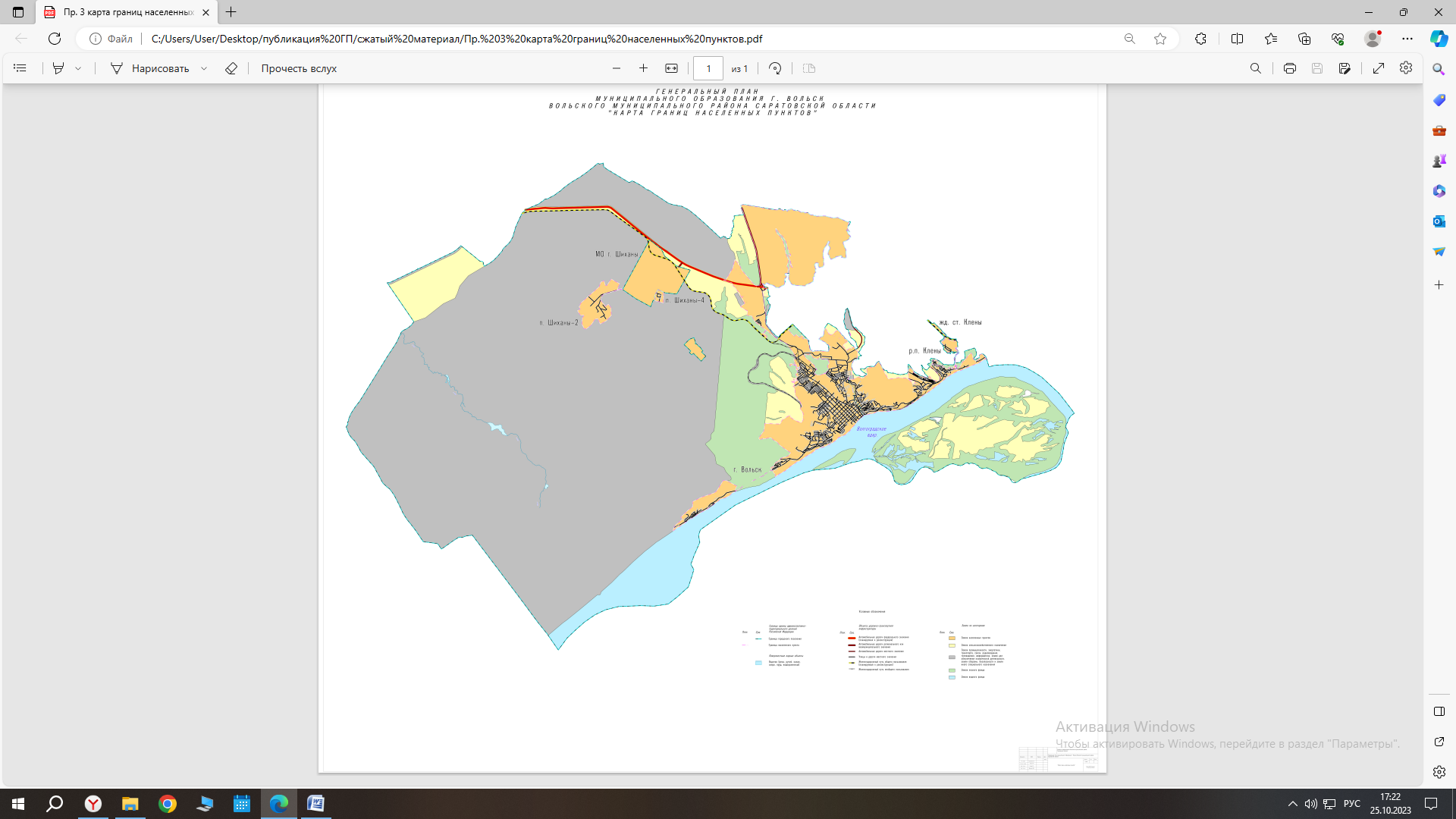 Глава муниципального образованиягород Вольск                                                                             С.В.ФроловаПриложение № 4 к решениюСовета муниципального образования город Вольск от 30.11.2023 г.  № 5/5-15Карта границ зон с особыми условиями использования территории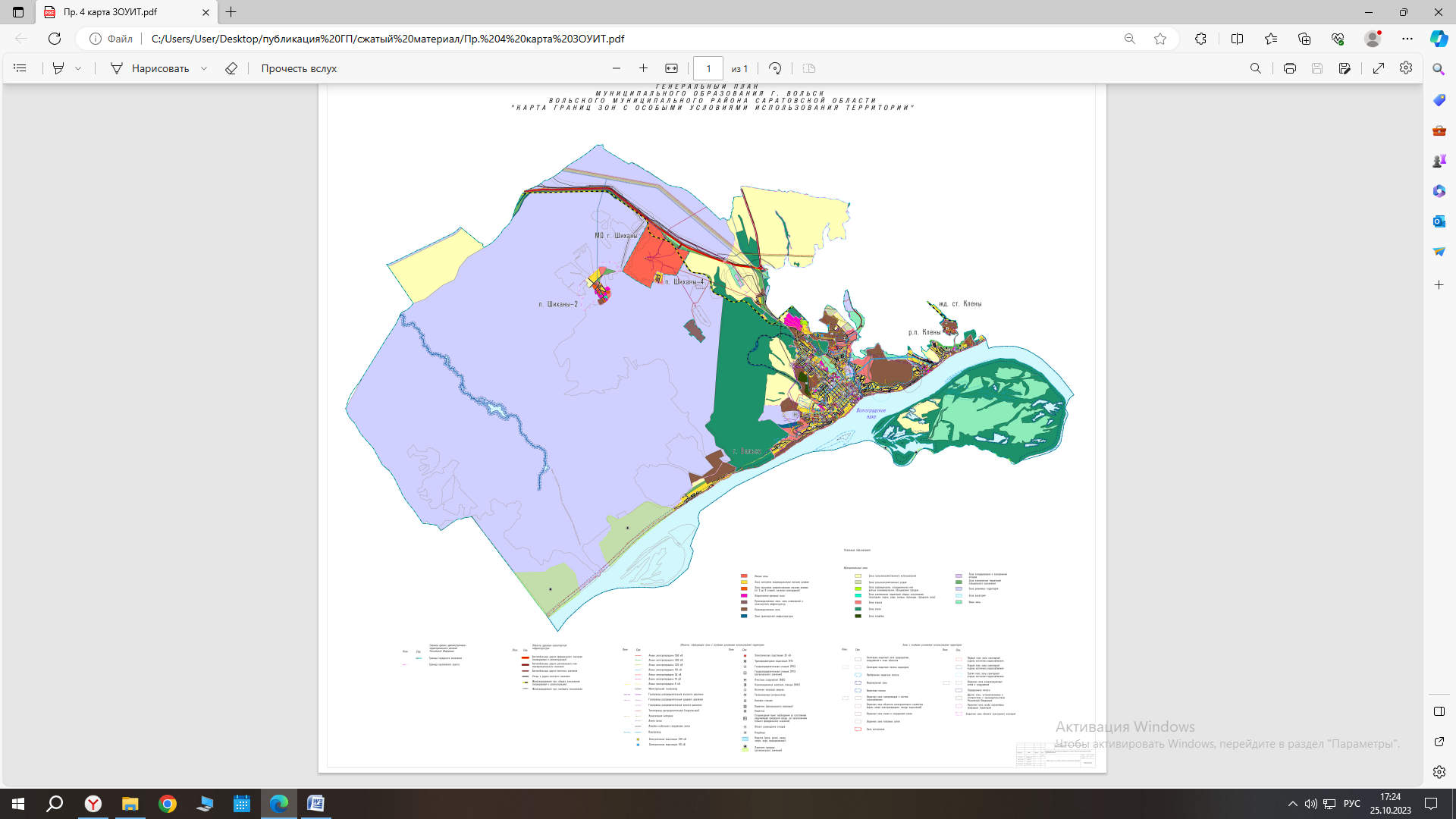 Глава муниципального образованиягород Вольск                                                                             С.В.ФроловаПриложение № 5 к решениюСовета муниципального образования город Вольск от 30.11.2023 г.  № 5/5-15Карта размещения объектов местного значения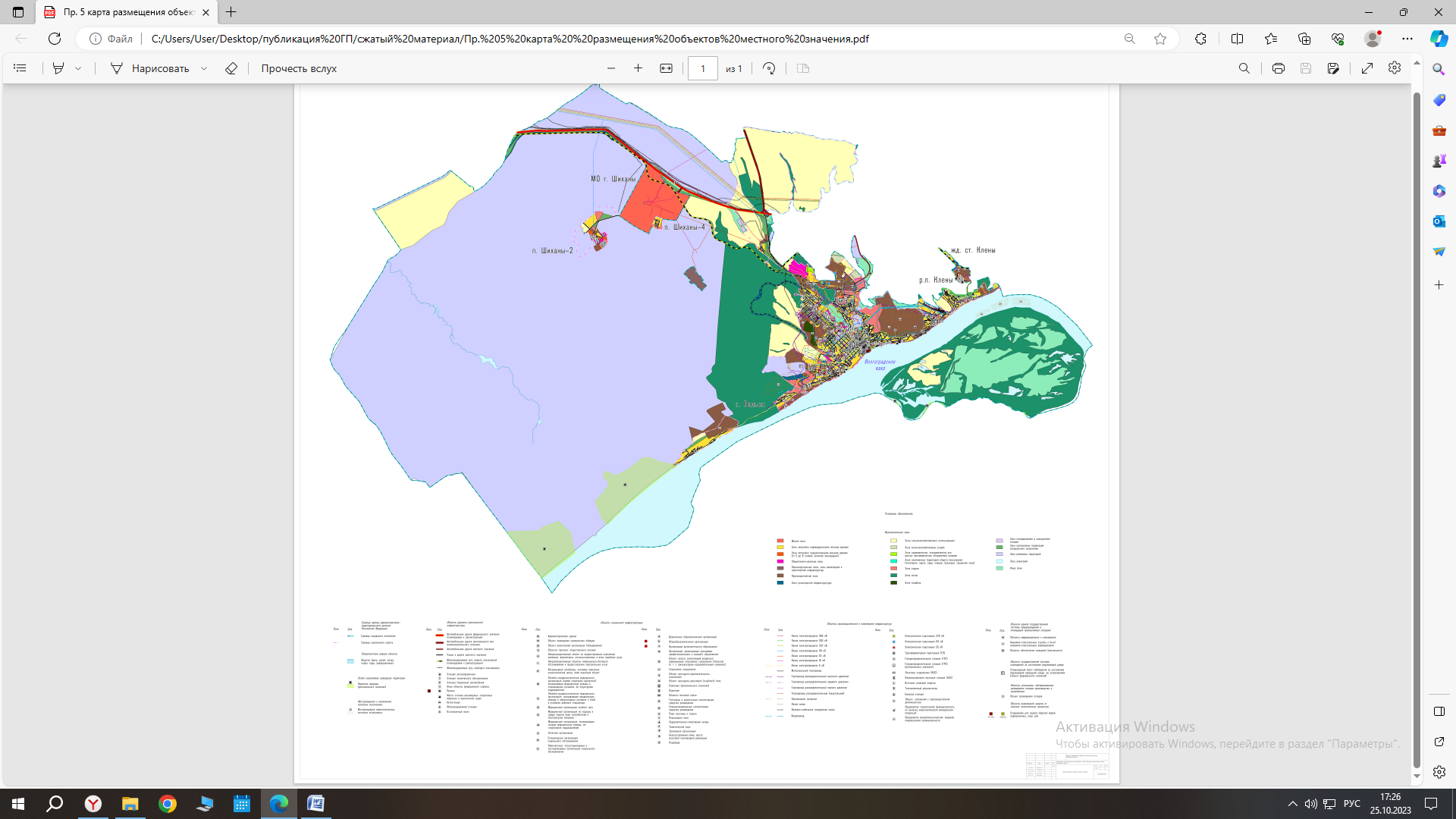 Глава муниципального образованиягород Вольск                                                                             С.В.ФроловаПриложение № 6 к решениюСовета муниципального образования город Вольск от 30.11.2023 г.  № 5/5-15Карта функциональных зон 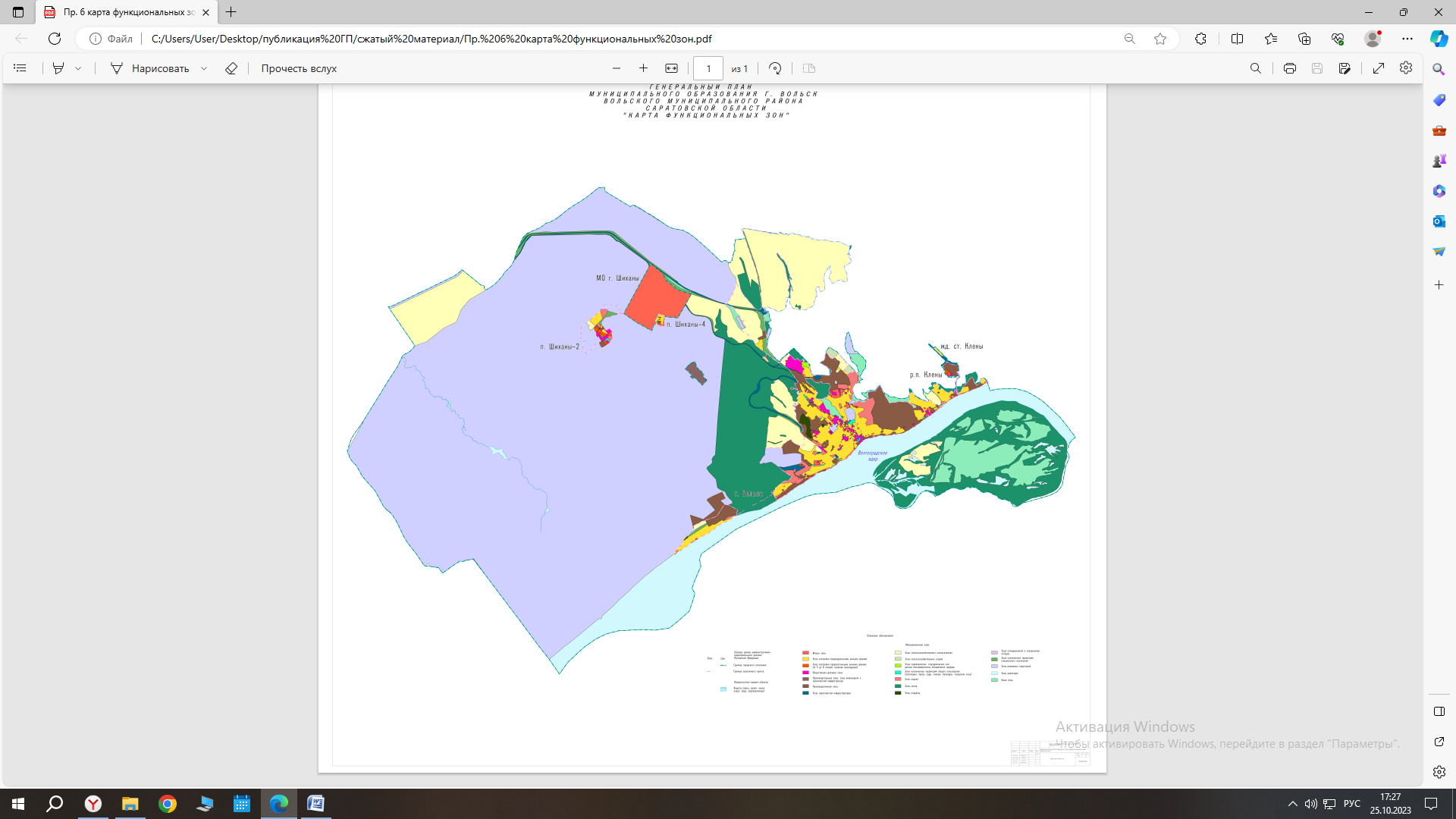 Глава муниципального образованиягород Вольск                                                                             С.В.ФроловаПриложение № 7 к решениюСовета муниципального образования город Вольск от 30.11.2023 г.  № 5/5-15Карта границ территорий подверженных риску возникновения чрезвычайных ситуаций природного и техногенного характера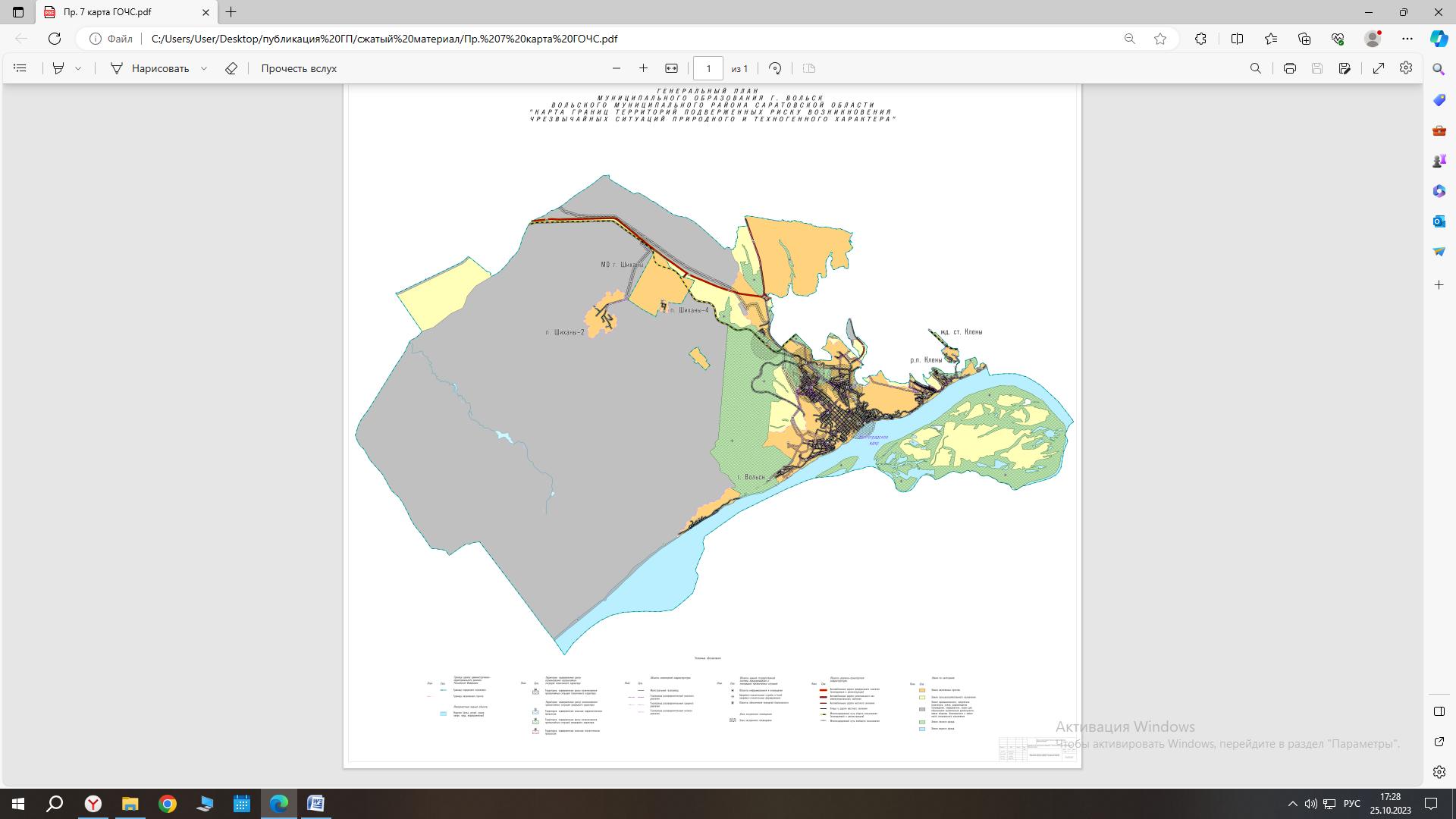 Глава муниципального образованиягород Вольск                                                                             С.В.ФроловаФИЛИАЛ ППК «РОСКАДАСТР» ПО САРАТОВСКОЙ ОБЛАСТИГенеральный план муниципального образования город ВольскВольского муниципального районаСаратовской областиМАТЕРИАЛЫ ПО ОБОСНОВАНИЮ ГЕНЕРАЛЬНОГО ПЛАНАПояснительная записка№ п/пНаименование1Положение о территориальном планировании№ п/пНаименование картМасштаб1Карта границ населенных пунктов, в том числе планируемыеМ 1:25 0002Карта границ зон с особыми условиями использования территорииМ 1:25 0003Карта границ территорий, подверженных риску возникновения чрезвычайных ситуаций природного и техногенного характераМ 1:25 0004Карта размещения объектов местного значения МО г. Вольск, в том числе планируемыеМ 1:25 0005Карта функциональных зон поселения или городского округа, в том числе планируемыеМ 1:25 000№ п/пНаименование1Пояснительная записка№ п/пНаименование картМасштаб1Карта границ населенных пунктов, в том числе планируемыеМ 1:25 0002Карта границ зон с особыми условиями использования территорииМ 1:25 0003Карта границ территорий, подверженных риску возникновения чрезвычайных ситуаций природного и техногенного характераМ 1:25 0004Карта размещения объектов местного значения МО г. Вольск, в том числе планируемыеМ 1:25 0005Карта функциональных зон поселения или городского округа, в том числе планируемыеМ 1:25 000Населенный пунктДата образованияКоличество дворовгород Вольск1951МКД – 644Блок.застройки – 672ИЖС - 9422железнодорожная станция Клены1953МКД – 644Блок.застройки – 672ИЖС - 9422рабочий поселок Клены1978МКД – 644Блок.застройки – 672ИЖС - 9422поселок Шиханы–21923МКД – 644Блок.застройки – 672ИЖС - 9422поселок Шиханы–41923МКД – 644Блок.застройки – 672ИЖС - 9422Номер п/пНаименование МОЧисленность населения, %1г. Вольск70,552Сенное8,133Терсинское4,134Черкасское4,15Широкобуеракское1,996Куриловское1,717Барановское1,388Нижнечернавское1,299Белогорновское1,2810Верхнечернавское1,1811Колоярское1,1612Междуреченское1,0113Кряжимское0,8614Покровское0,6615Талалихинское0,57Номер п/пНаименование МОПлощадь, %1г. Вольск17,492Черкасское12,523Кряжимское10,574Куриловское8,635Белогорновское7,826Колоярское6,647Покровское6,238Междуреченское5,559Широкобуеракское5,1910Терсинское4,5912Талалихинское3,9311Верхнечернавское2,9613Сенное2,7714Нижнечернавское2,6415Барановское2,47МО20132014201520162017201820192020202120222023г. Вольск6516364558643476431563947632126237562132611355986155813Показатель20162017201820192020202120222023Родившиеся700569514485427418389176Умершие98788790090710131141836413Естественный прирост-287-318-386-422-586-723-447-237Показатели, чел.2015201620182019202020212022Прибыло2189188217252017148013011221Выбыло2006196321761838188216731734Механический прирост183-81-451179-402-372-513Общий прирост–-368-837-243-988-1095-1034Показатели, чел.2015201620182019202020212022Младше трудоспособного355397419344292296276Трудоспособный1454136415301296139111921303Старше трудоспособного197202227198199185155№п/пНаименование предприятийВид деятельностиЧисло работающихАдрес1ООО «Овощи круглый год»Овощеводство закрытого грунта19г. Вольск, ул. Пугачева, д. 115№п/пНаименование предприятийВид деятельностиЧисло работающихАдрес1ТПК «Солод»Производство солода46г. Вольск, ул. Октябрьская, д. 692ОАО «Гормолзавод Вольский»Переработка молока156г. Вольск, ул. Петровская , 2 Б3ООО «Плодовое-2009»Производство соков78г. Вольск, ул. Талалихина, д. 1494ООО «Рыбзавод Вольский»Рыболовство5г. Вольск, ул. Советская, д. 15ООО «Агрофирма»Производство подсолнечного масла3г. Вольск, ул. Станционная, д. 27А6ООО «Завод «Империя соков»Производство соковой продукции из фруктов и овощей80г. Вольск, ул. Водопьянова, д. 1857ООО «Вольсксолод»Производство соковой продукции из фруктов и овощей11г. Вольск, ул. Цементников, д. 698АО «Купец и К»производство пива30г. Вольск, ул. Цементников, д. 699ООО «Маслодел»Производство молока (кроме сырого) и молочной продукции7г. Вольск, ул. Советская, д. 7№п/пНаименованиеПредприятияВид деятельностиЧислоработающихАдрес1ООО «Холсим (рус)»Производство цемента437г. Вольск, ул. Цементников, д. 12АО «Волга цемент»Производство цемента, извести и гипса496р. п. Клены, ул. Хальзова, д. 13МУП «Дорожник»Строительство автомобильных дорог и автомагистралей47г. Вольск, пер. Привольский, д. 15№п/пНаименованиеПредприятияВид деятельностиЧисленностьработающихАдрес1Вольская швейная фабрика «Элис» ООО Центр маркетинга»Пошив женской одежды179г. Вольск, Ярославский проезд, д. 3А№п/пНаименованиеПредприятияВид деятельностиЧисленностьработающихАдрес1ГАУ «Вольский лесхоз»Лесоводство и прочая лесохозяйственная деятельность43г. Вольск, ул. Локомотивная, д. 2№п/пНаименованиеПредприятияВид деятельностиЧисленностьработающихАдрес1ООО «Вольск-мел»Добыча и первичная обработка известняка и гипсового камня85г. Вольск, ул. Полбина, б/н№п/пНаименованиеПредприятияВид деятельностиЧисленностьработающихАдрес1ООО «Промрезерв-С»Производство прочих машин и оборудования специального назначения, не включенных в другие группировки29г. Вольск, ул. Полбина, б/н2ООО «Новатор»Производство прочих готовых металлических изделий, не включенных в другие группировки4г. Вольск,пер. Привольский, д. 2№п/пНаименованиеПредприятияВид деятельностиЧисленностьработающихАдрес1ООО «ЭЛКОМ»Производство электрической распределительной и регулирующей аппаратуры7г. Вольск,ул. Линейная, д. 4№ п/пНаименованиеАдресКол-во персоналаПроектная мощностьФактическое посещениеРезерв/дефицит мест1Детский сад комбинированного вида № 1 «Ласточка»г. Вольск, ул. Звездная, д. 152230155Резерв 752Детский сад № 5г. Вольск, ул. Революционная,д. 29226051Резерв 92Детский сад № 5г.Вольск, ул.Коммунистическая, д. 41208045Резерв 353Детский сад № 6 «Колобок»г. Вольск, ул. Максима Горького, д. 5Б38110127Дефицит 173Детский сад № 6 «Колобок»г.Вольск, 1 Саратовский пер., д.171711265Резерв 474Детский сад № 7г. Вольск, ул. Комсомольская,д. 35 А2211849Резерв 695Детский сад № 9 «Малышок»г.Вольск, р.п.Клены, Радужная площадь, д. 2А319574Резерв 215Детский сад № 9 «Малышок»г. Вольск, п. Завод Пионер, д. 10169224Резерв 685Детский сад № 9 «Малышок»г.Вольск, р. п. Клены, ул. Хальзова, д. 24А1612031Резерв 896Детский сад № 11 «Вишенка»г. Вольск, ул. Комсомольская,д. 181А35105131Дефицит 267Детский сад № 15 «Лужок»г. Вольск, ул. Плеханова, д. 4А52243163Резерв 808Детский сад № 16 «Кораблик»г. Вольск, ул. Здравоохранения,д. 3537120112Резерв 89Центр развития ребенка –Детский сад № 17 «Ладушки»г. Вольск, ул. Кольцова, д. 1776270216Резерв 5410Детский сад. № 20 «Островок»г. Вольск, ул. Фирстова, д. 53А50270130Резерв 14011Детский сад № 22г. Вольск, ул. Степана Разина,д. 158185033Резерв 1712Детский сад № 24 «Родничок»г. Вольск, площадь Юности,д. 1А35135131Резерв 413Детский сад комбинированного вида «Теремок» № 25г. Вольск, ул. Красногвардейская, д. 3645224151Резерв 7314Детский сад комбинированного вида № 30 «Сказка»г. Вольск, ул. Звездная, д. 53620792Резерв 11515                   ФГКДОУ «Детский сад Шиханского горизонта» минобороны Россииг. Вольск, п. Шиханы-2,ул. Краснознаменная, д. 7––––№ п/пНаименованиеАдресКол-во персоналаПроектная мощностьФактическое посещениеРезерв/дефицит мест1МОУ ВМР «Гимназия им. В.В. Талалихина г. Вольска»г. Вольск, Площадь Равенства, д. 9664864672Резерв 1922МОУ ВМР «Лицей г. Вольска»г. Вольск, ул. Пугачева, д. 5657660625Резерв 353МАОУ «Образовательный центр № 1 имени Героя Советского Союза К.А. Рябова г. Вольска Саратовской области»МАОУ «Образовательный центр № 1 имени Героя Советского Союза К.А. Рябова г. Вольска Саратовской области»МАОУ «Образовательный центр № 1 имени Героя Советского Союза К.А. Рябова г. Вольска Саратовской области»МАОУ «Образовательный центр № 1 имени Героя Советского Союза К.А. Рябова г. Вольска Саратовской области»МАОУ «Образовательный центр № 1 имени Героя Советского Союза К.А. Рябова г. Вольска Саратовской области»МАОУ «Образовательный центр № 1 имени Героя Советского Союза К.А. Рябова г. Вольска Саратовской области»3.1 СОШ № 6 г. Вольск, пл. Юности, д. 1–970––3.2 СОШ № 16г. Вольск, ул. Красногвардейская, д. 7А47560532Резерв 283.3СОШ № 17г. Вольск, ул. ц/з Красный Октябрь, д. 3535600301Резерв 2993.4СОШ № 17г.Вольск, ул.Некрасова,д.2812100131Дефицит 313.5СОШ № 19 г. Вольск,ул. Красногвардейская,д. 5632300293Резерв 74МАОУ «Образовательный центр № 3 «Созвездие» г.Вольска Саратовской области»МАОУ «Образовательный центр № 3 «Созвездие» г.Вольска Саратовской области»МАОУ «Образовательный центр № 3 «Созвездие» г.Вольска Саратовской области»МАОУ «Образовательный центр № 3 «Созвездие» г.Вольска Саратовской области»МАОУ «Образовательный центр № 3 «Созвездие» г.Вольска Саратовской области»МАОУ «Образовательный центр № 3 «Созвездие» г.Вольска Саратовской области»4.1 СОШ № 11г. Вольск, ул. Школьная, д. 7А64660581Резерв 794.2СОШ № 3 г. Вольск,ул. Волгоградская, д. 52А611200718Резерв 4824.3Детский сад № 2 «Росинка»г. Вольск, ул. Комсомольская,д. 2332811469Резерв 454.4Детский сад № 2 «Росинка»г. Вольск, ул. Комсомольская,д. 204 А49260102Резерв 1584.5Детский сад № 3 «Капелька»г. Вольск, ул. Привольская,д. 27Б3211595Резерв 205МАОУ «Образовательный центр № 4 имени Героя Советского Союза В.П. Трубаченко»        г. Вольска Саратовской областиМАОУ «Образовательный центр № 4 имени Героя Советского Союза В.П. Трубаченко»        г. Вольска Саратовской областиМАОУ «Образовательный центр № 4 имени Героя Советского Союза В.П. Трубаченко»        г. Вольска Саратовской областиМАОУ «Образовательный центр № 4 имени Героя Советского Союза В.П. Трубаченко»        г. Вольска Саратовской областиМАОУ «Образовательный центр № 4 имени Героя Советского Союза В.П. Трубаченко»        г. Вольска Саратовской областиМАОУ «Образовательный центр № 4 имени Героя Советского Союза В.П. Трубаченко»        г. Вольска Саратовской области5.1 СОШ № 4 г. Вольск, пос. завода Большевик, д. 6355904536Резерв 3685.2 СОШ № 5 г. Вольск, ул. Коммунарная, д. 30А41640384Резерв 2565.3 ООШ № 10г. Вольск, ул. Цементников, д. 9718392174Резерв 2186ГБОУ СО «Школа АОП № 14 г. Вольска»г. Вольск, ул. Чернышевского, д. 7230100116Дефицит 167ФГКОУ «СОШ № 24»г. Вольск, пос. Шиханы-2, ул. Краснознаменная90550422Резерв 128№ п/пНаименованиеАдресКол-во персоналаПроектная мощностьФактическое посещениеРезерв/дефицит мест1МУДО ВМР «Спортивная школа»г. Вольск, ул. Водопьянова, стр. 140А571651414Дефицит 12492ГУ ДО «ДШИ № 1 г. Вольск»г. Вольск, ул. Революционная, д. 271337270Резерв 672ГУ ДО «ДШИ № 1 г. Вольск»г.Вольск, ул.Некрасова, д. 24618270Резерв 1122ГУ ДО «ДШИ № 1 г. Вольск»г.Вольск, ул.Плеханова, д. 510609230Резерв 3793ГУ ДО «ДШИ № 5 Вольского муниципального районаг. Вольск, пл. Свободы, д. 133130030003ГУ ДО «ДШИ № 5 Вольского муниципального районаг.Вольск, ул.Октябрьская,д.116912212204МУДО ВМР «Центр дополнительного образования «Радуга г. Вольск»г. Вольск, ул. Струина, д. 2452401198Дефицит 958№ п/пНаименованиеАдресКол-во персоналаПроектная мощностьФактическое посещениеРезерв/дефицит мест1ФГКВОУ ВПО «Военная академия тыла и транспорта им. генерала армии А. В. Хрулева» Министерства обороны РФ (филиал г. Вольск) г. Вольск, ул. М. Горького, д. 3763–628Резерв 2522ГАПОУ СО «ВПК им. Ф.И. Панферова»г. Вольск, ул. Комсомольская, д. 20214812001100Резерв 83ФЛ ГБОУ СО СПО «Всероссийский государственный колледж строительства мостов и гидротехнических сооружений»г. Вольск, ул. Саратовская, д. 4452400389Резерв 114ГАПОУ СО «ВМК им. З.И. Маресевой»г. Вольск, ул. Толстого, д. 253877–87705ГПОУ «СОКИ г. Вольск»г. Вольск, пл. Свободы, д. 180250150Резерв 1006ГАПОУ СО «Вольский технологический колледж» г. Вольск, ул. Саратовская, д. 44190125010400№ п/пНаименование организацииАдрес1ГАУ СО «Комплексный центр социального обслуживания населения Вольского района»г. Вольск, ул. Чернышевского, д. 742ГКУ СО «Управление социальной поддержкой населения Вольского района»г. Вольск, ул. Революционная, д. 263ГБУ СО «Вольский реабилитационный центр для детей и подростков с ограниченными возможностями»г. Вольск, пл. Юности, д. 5а4ГАУ СО «Социально-оздоровительный центр «Волжские зори»г. Вольск, ул. Маяковского, д. 15Вольский филиал ДЮСАШ «РиФ»г. Вольск, ул. Саратовская, д. 446ГБУ СО «Социально-реабилитационный центр для несовершеннолетних «Волжанка»г. Вольск, ул. Школьная, д. 137Территориальный центр занятости населения по Вольскому районуг. Вольск, ул. Комсомольская, д. 1898Фл ГБУ РЦ «Молодежь плюс» Социально–молодежный Центрг. Вольск, ул. Водопьянова, д. 140№№Наименование храмаАдресАдрес11Религиозная организация  «Архиерейское подворье - Кафедральный Собор Живоначальной Троицы г. Вольска Саратовской области Саратовской Епархии Русской Православной Церкви (Московский Патриархат)»г. Вольск, пл. Свободы, д. 2г. Вольск, пл. Свободы, д. 222Местная религиозная организация православный Приход храма Благовещения Пресвятой Богородицы  г. Вольска Саратовской области Саратовской Епархии Русской Православной Церкви (Московский Патриархат)г. Вольск, ул. Ленина, д. 100г. Вольск, ул. Ленина, д. 10033Местная религиозная организация православный Приход храма Рождества Христова г. Вольска Саратовской области Саратовской Епархии Русской Православной Церкви (Московский Патриархат)г. Вольск,ул. Комсомольская, д. 32Аг. Вольск,ул. Комсомольская, д. 32А44Местная религиозная организация  православный Приход храма Воздвижения Честного и Животворящего Креста Господня г. Вольска Саратовской области Саратовской Епархии Русской Православной Церкви (Московский Патриархат)Территория ВВИМОТерритория ВВИМО55Местная религиозная организация  православный Приход храма Казанской иконы Божией Матери   г. Вольска Саратовской области Саратовской Епархии Русской Православной Церкви (Московский Патриархат)г. Вольск, ул. Краснооктябрьская, д. 32Бг. Вольск, ул. Краснооктябрьская, д. 32Б66Местная религиозная организация  православный Приход храма Успения Пресвятой Богородицы г. Вольска Саратовской области Саратовской Епархии Русской Православной Церкви (Московский Патриархат)г. Вольск, ул. Маяковского, д.6Бг. Вольск, ул. Маяковского, д.6Б77Местная религиозная организация  православный Приход храма Священномученика Германа, Епископа Вольского, г. Вольска Саратовской области Саратовской Епархии Русской Православной Церкви (Московский Патриархат)г. Вольск, ул. Волгоградская, д.52Бг. Вольск, ул. Волгоградская, д.52Б88Религиозная организация «Владимирский женский монастырь г. Вольска Саратовской области Саратовской Епархии Русской Православной Церкви (Московский Патриархат)г. Вольск, пос. Пролетарский, д.39г. Вольск, пос. Пролетарский, д.3999Храм во имя преподобного Иоанна Рыльского с. Рыбное г. Вольскаг. Вольск, п. Рыбное, ул. Волжская, д.141 Аг. Вольск, п. Рыбное, ул. Волжская, д.141 А1010Местная религиозная организация православный Приход храма  Святителя и Чудотворца Николая поселка Вольск-18 Вольского района Саратовской области Саратовской Епархии Русской Православной Церкви (Московский Патриархат)г.Вольск-18, д. 530 (п. Шиханы-2)г.Вольск-18, д. 530 (п. Шиханы-2)Часовни г. ВОЛЬСКЧасовни г. ВОЛЬСКЧасовни г. ВОЛЬСКЧасовни г. ВОЛЬСКЧасовни г. ВОЛЬСК1Часовня во имя святых Новомучеников и Исповедников РоссийскихЧасовня во имя святых Новомучеников и Исповедников РоссийскихЧасовня во имя святых Новомучеников и Исповедников Российскихг. Вольск, Площадь Х-летия Октября, д.22Придорожная часовня во имя Святителя и чудотворца НиколаяПридорожная часовня во имя Святителя и чудотворца НиколаяПридорожная часовня во имя Святителя и чудотворца Николаяг. Вольск, ул. Цементников, д.248А3Часовня во имя Святителя и чудотворца Николая (с купальней)Часовня во имя Святителя и чудотворца Николая (с купальней)Часовня во имя Святителя и чудотворца Николая (с купальней)п. Шиханы-25Часовня во имя святителя и чудотворца Николая на кладбищеЧасовня во имя святителя и чудотворца Николая на кладбищеЧасовня во имя святителя и чудотворца Николая на кладбищеп. Рыбное6Часовня в честь Животворящего Креста Господня г. ВольскаЧасовня в честь Животворящего Креста Господня г. ВольскаЧасовня в честь Животворящего Креста Господня г. Вольскаг. Вольск, городской парк7Часовня в честь Рождества ХристоваЧасовня в честь Рождества ХристоваЧасовня в честь Рождества Христоваг. Вольск, городское кладбище№ п/пКадастровый номер земельного участкаКатегория земельМероприятиеЦель планируемого использования земельного участка164:42:040101:7Земли населенных пунктовИсключение из границЗемли промышленности, энергетики, транспорта, связи, радиовещания, телевидения, информатики, земли для обеспечения космической деятельности, земли обороны, безопасности и земли иного специального назначения264:42:040101:3Земли населенных пунктовИсключение из границЗемли сельскохозяйственного назначения364:42:000000:6Земли населенных пунктовИсключение из границЗемли сельскохозяйственного назначения464:42:040102:3Земли населенных пунктовИсключение из границЗемли сельскохозяйственного назначения564:42:040102:2Земли населенных пунктовИсключение из границЗемли сельскохозяйственного назначения664:42:010802:9Земли населенных пунктовИсключение из границЗемли промышленности, энергетики, транспорта, связи, радиовещания, телевидения, информатики, земли для обеспечения космической деятельности, земли обороны, безопасности и земли иного специального назначения764:42:030401:9Земли населенных пунктовИсключение из границЗемли сельскохозяйственного назначения864:42:010806:28Земли населенных пунктовИсключение из границЗемли сельскохозяйственного назначения964:42:010806:26Земли населенных пунктовИсключение из границЗемли сельскохозяйственного назначения1064:42:010806:27Земли населенных пунктовИсключение из границЗемли сельскохозяйственного назначения1164:42:010805:11Земли населенных пунктовИсключение из границЗемли сельскохозяйственного назначения1264:42:010805:19Земли населенных пунктовИсключение из границЗемли сельскохозяйственного назначения1364:42:010805:96Земли населенных пунктовИсключение из границЗемли сельскохозяйственного назначения1464:42:010805:100Земли населенных пунктовИсключение из границЗемли сельскохозяйственного назначения1564:42:010805:99Земли населенных пунктовИсключение из границЗемли сельскохозяйственного назначения1664:42:010805:98Земли населенных пунктовИсключение из границЗемли сельскохозяйственного назначения1764:42:010494:9Земли населенных пунктовИсключение из границЗемли сельскохозяйственного назначения1864:42:011002:4Земли населенных пунктовИсключение из границЗемли сельскохозяйственного назначения1964:42:011002:3Земли населенных пунктовИсключение из границЗемли сельскохозяйственного назначения2064:42:011002:5Земли населенных пунктовИсключение из границЗемли сельскохозяйственного назначения2164:42:030701:60Земли населенных пунктовИсключение из границЗемли промышленности, энергетики, транспорта, связи, радиовещания, телевидения, информатики, земли для обеспечения космической деятельности, земли обороны, безопасности и земли иного специального назначения2264:42:040101:47Земли населенных пунктовИсключение из границЗемли промышленности, энергетики, транспорта, связи, радиовещания, телевидения, информатики, земли для обеспечения космической деятельности, земли обороны, безопасности и земли иного специального назначения2364:42:020101:7Земли населенных пунктовИсключение из границЗемли промышленности, энергетики, транспорта, связи, радиовещания, телевидения, информатики, земли для обеспечения космической деятельности, земли обороны, безопасности и земли иного специального назначения2464:42:010805:20Земли населенных пунктовИсключение из границЗемли сельскохозяйственного назначения2564:42:040101:3Земли населенных пунктовИсключение из границЗемли сельскохозяйственного назначения№ п/пНаименование функциональной зоныПлощадь земель функциональной зоны, гаСтатус1Жилые зоны, в том числе1821,751.1Жилые зоны83,91Сущ.1.2Зона застройки индивидуальными жилыми домами1698,62Сущ.1.3Зона застройки среднеэтажными жилыми домами (от 5 до 8 этажей, включая мансардный)39,22Сущ.2Общественно-деловые зона184,82Сущ.3Производственные зоны1626,574Зона транспортной инфраструктуры320,71Сущ.5Зоны сельскохозяйственного назначения5808,255.1Зоны сельскохозяйственного использования5738,88Сущ.5.2Зона сельскохозяйственных угодий53,68Сущ.5.3Зона садоводческих или огороднических некоммерческих товариществ15,69Сущ.6Зоны рекреационного назначения505,066.1Зона озелененных территорий общего пользования (лесопарки, парки, сады, скверы, бульвары, городские леса)27,02Сущ.6.2Зона отдыха478,04Сущ.7Зоны специального назначения43637,747.1Зона кладбищ58,29Сущ.7.2Зона складирования и захоронения отходов22,01Сущ.7.3Зона озелененных территорий специального назначения439,7Сущ.7.4Зона режимных территорий43117,74Сущ.8Зоны природного ландшафта12671,748.1Зона лесов7127,74Сущ.8.2Зона акваторий5544Сущ.9Иные зоны2157Сущ.ВСЕГО:68733,64№ п/пНаименование объектаАдресПриказ1«Здание городской управы», XIX в.г. Вольск, ул. Революционная, д. 6Постановление Совета Министров РСФСР от 30 августа 1960г. № 1327 «О дальнейшем улучшении дела охраны памятников культуры в РСФСР» (приложения 1,2)2«Жилой дом», XIX в.г. Вольск, ул. Чернышевского,д. 65Постановление Совета Министров РСФСР от 4декабря 1974г. № 624 «О дополнении и частичном изменении постановления Совета Министров РСФР от 30 августа 1960г.№1327 «О дальнейшем улучшении дела охраны памятников истории и культуры в РСФР»3«Здание Гостиного двора», XIX в.г. Вольск, ул. Коммунистическая,    д. 9Постановление Совета Министров РСФСР от 4декабря 1974г. № 624 «О дополнении и частичном изменении постановления Совета Министров РСФР от 30 августа 1960г.           №1327 «О дальнейшем улучшении дела охраны памятников истории и культуры в РСФР»№ п/пНаименование объектаАдресПриказ1Пожарная каланча, 2-я пол. XIX в.г. Вольск, ул. Володарского, д. 101 (угол с ул. Водопьянова, д. 75)Решение Саратовского областного исполнительного комитета Совета народных депутатов от 9февраля 1989г. № 40 «Об утверждении дополнительного перечня памятников истории и культуры Саратовской области, подлежащих государственному учету»2«Здание аптеки Фогиля», нач. XIX в.г. Вольск, ул. Коммунистическая, д. 16Решение Саратовского областного исполнительного комитета Совета народных депутатов от 9февраля 1989г.№ 40 «Об утверждении дополнительного перечня памятников истории и культуры Саратовской области, подлежащих государственному учету»3Особняк, 2-я пол. XIX в.г. Вольск, ул. Коммунистическая,     д. 29Решение Саратовского областного исполнительного комитета Совета народных депутатов от 9февраля 1989г. № 40 «Об утверждении дополнительного перечня памятников истории и культуры Саратовской области, подлежащих государственному учету»4Особняк, 2-я пол. XIX в.г. Вольск, ул. Коммунистическая, д. 41Решение Саратовского областного исполнительного комитета Совета народных депутатов от 9февраля 1989 г. № 40 «Об утверждении дополнительного перечня памятников истории и культуры Саратовской области, подлежащих государственному учету»5Дом купца Парфенова, 50-е гг. XIX в.г. Вольск, ул. .Комсомольская, д. 31 (угол с ул. Чернышевского д. 110)Решение Саратовского областного исполнительного комитета Совета народных депутатов от 9февраля 1989 г. № 40 «Об утверждении дополнительного перечня памятников истории и культуры Саратовской области, подлежащих государственному учету»6«Мельница Меркульева», 1899 г.г. Вольск, ул. Красноармейская, д. 7Решение Саратовского областного исполнительного комитета Совета народных депутатов от 9февраля 1989 г. № 40 «Об утверждении дополнительного перечня памятников истории и культуры Саратовской области, подлежащих государственному учету»7Дом Меркульева, 2-я пол. XIX в.г. Вольск, ул. Красноармейская, д. 20Решение Саратовского областного исполнительного комитета Совета народных депутатов от 9февраля 1989 г. № 40 «Об утверждении дополнительного перечня памятников истории и культуры Саратовской области, подлежащих государственному учету»8«Дом Мясникова»,нач. XIX в.г. Вольск, ул. Красногвардейская, д. 7АРешение Саратовского областного исполнительного комитета Совета народных депутатов от 9февраля 1989 г. № 40 «Об утверждении дополнительного перечня памятников истории и культуры Саратовской области, подлежащих государственному учету»9Дом Плигина, 2-я пол. XIX в.г. Вольск, ул. Октябрьская, д. 117 (угол с ул. Ленина)Решение Саратовского областного исполнительного комитета Совета народных депутатов от 9февраля 1989 г. № 40 «Об утверждении дополнительного перечня памятников истории и культуры Саратовской области, подлежащих государственному учету»10Комплекс зданийг. Вольск, ул. Октябрьская, д. 112Приказ Комитета культурного наследия Саратовской области от 07.02.2023 г.                     №01-04/ 5511«Дом жилой» постройки 1889 г.(входит в состав ансамбля «Комплекс застройки»)г. Вольск, ул. Октябрьская, д. 112Приказ Комитета культурного наследия Саратовской области от 07.02.2023 г.                      №01-04/ 5512«Дом жилой» постройки 1889 г. (входит в состав ансамбля «Комплекс застройки»)г. Вольск, ул. Октябрьская, д. 112АПриказ Комитета культурного наследия Саратовской области от 07.02.2023 г.                      № 01-04/ 5513Особняк, нач. XIX в.г. Вольск, ул. Октябрьская, д. 102Решение Саратовского областного исполнительного комитета Совета народных депутатов от 9февраля 1989 г. № 40 «Об утверждении дополнительного перечня памятников истории и культуры Саратовской области, подлежащих государственному учету»14Здание Дома пионеров, XIX в.г. Вольск, ул. Октябрьская, д. 106Решение Саратовского областного исполнительного комитета Совета народных депутатов от 9февраля 1989 г. № 40 «Об утверждении дополнительного перечня памятников истории и культуры Саратовской области, подлежащих государственному учету»15«Дом купца Н.С. Менькова», вторая половина XIX в. г. Вольск, ул. Октябрьская, д. 110Приказ Управления по объектам культурного наследия Саратовской области  от 11.02.2019 г. № 2916«Дом П.К. Брусянцева» начало XX в. г. Вольск, ул. Октябрьская, д. 114Приказ Управления по объектам культурного наследия Саратовской области  от 11.02.2019 г. № 2817Пожарная каланча, 2-я пол. XIX в.г. Вольск, ул. Первомайская, д. 1Решение Саратовского областного исполнительного комитета Совета народных депутатов от 9февраля 1989 г. № 40 «Об утверждении дополнительного перечня памятников истории и культуры Саратовской области, подлежащих государственному учету»18Жилой дом, XIX в.г. Вольск, ул. 1 Мая, д. 2Постановление Совета Министров РСФСР от 30 августа 1960 г. № 1327«О дальнейшем улучшении дела охраны памятников культуры в РСФСР» (приложения 1,2)19Дом архиерея, нач. XIX в.г. Вольск, ул. Первомайская, д. 32Решение Саратовского областного исполнительного комитета Совета народных депутатов от 9февраля 1989 г. № 40 «Об утверждении дополнительного перечня памятников истории и культуры Саратовской области, подлежащих государственному учету»20Народная библиотека, нач. ХХ в.г. Вольск, ул. Революционная, д. 2Решение Саратовского областного исполнительного комитета Совета народных депутатов от 9февраля 1989 г. № 40 «Об утверждении дополнительного перечня памятников истории и культуры Саратовской области, подлежащих государственному учету»21Особняк, нач. XIX в.г. Вольск, ул. Революционная, д. 11 (угол с ул. Чернышевского, д. 77)Решение Саратовского областного исполнительного комитета Совета народных депутатов от 9февраля 1989 г. № 40 «Об утверждении дополнительного перечня памятников истории и культуры Саратовской области, подлежащих государственному учету»22Особняк, нач. XIX в.г. Вольск, ул. Революционная, д. 22 (угол с ул. Пугачева, д. 42)Решение Саратовского областного исполнительного комитета Совета народных депутатов от 9февраля 1989 г. № 40 «Об утверждении дополнительного перечня памятников истории и культуры Саратовской области, подлежащих государственному учету»23Дом священника, нач. XIX в.г. Вольск, ул. Революционная, д. 46Решение Саратовского областного исполнительного комитета Совета народных депутатов от 9февраля 1989 г. № 40 «Об утверждении дополнительного перечня памятников истории и культуры Саратовской области, подлежащих государственному учету»24Здание почты, XIX в.г. Вольск, пл. Свободы, д. 13Постановление Совета Министров РСФСР от 30 августа 1960 г. № 1327 «О дальнейшем улучшении дела охраны памятников культуры в РСФСР» (приложения 1,2)25Здание кинематографа, нач. ХХ в.г. Вольск, ул. Чернышевского, д. 82Решение Саратовского областного исполнительного комитета Совета народных депутатов от 9февраля 1989 г. № 40 «Об утверждении дополнительного перечня памятников истории и культуры Саратовской области, подлежащих государственному учету»26Обелиск воинам, погибшим в гражданскую войнуг. Вольск, пл.10-летия Октября, скверРешение Саратовского областного исполнительного комитета Совета депутатов трудящихся от 6мая 1971 г. № 200 «О дополнительном перечне памятников истории и культуры Саратовской области, подлежащих республиканскому, областному  и местному учету»27Братская могила       25-ти продотрядовцевг. Вольск, пл.10-летия Октября, скверРешение Саратовского областного исполнительного комитета Совета депутатов трудящихся от 6мая 1971 г. № 200 «О дополнительном перечне памятников истории и культуры Саратовской области, подлежащих республиканскому, областному  и местному учету»28Здание, где учился герой Советского Союза В. В. Талалихин.г. Вольск, пл. Равенства, д. 96Решение Саратовского областного исполнительного комитета Совета депутатов трудящихся от 6мая 1971 г.       № 200 «О дополнительном перечне памятников истории и культуры Саратовской области, подлежащих республиканскому, областному  и местному учету»29«Здание, где жил Герой Советского Союза Талалихин В.В.»г. Вольск, ул. Ленина, д. 58Решение Саратовского областного исполнительного комитета Совета депутатов трудящихся от 6мая 1971 г.       № 200 «О дополнительном перечне памятников истории и культуры Саратовской области, подлежащих республиканскому, областному  и местному учету»30«Здание, в котором родился и жил писатель Яковлев А.С.», 1886–1953 ггг. Вольск, ул. В. И. Ленина, д. 148Решение Саратовского областного исполнительного комитета Совета депутатов трудящихся от 6мая 1971 г.       № 200 «О дополнительном перечне памятников истории и культуры Саратовской области, подлежащих республиканскому, областному  и местному учету»31«Здание, в котором был убит белогвардейцами в 1918 г. зам. комиссарапросвещения Львов И.В.», 1918 гг. Вольск, ул. Львова, д. 94Решение Саратовского областного исполнительного комитета Совета депутатов трудящихся от 6мая 1971 г.       № 200 «О дополнительном перечне памятников истории и культуры Саратовской области, подлежащих республиканскому, областному  и местному учету»32Здание, где жил герой Советского Союза Поляков И.М.г. Вольск, ул. Львова, д. 106Решение Саратовского областного исполнительного комитета Совета депутатов трудящихся от 6 мая 1971 г.       № 200 «О дополнительном перечне памятников истории и культуры Саратовской области, подлежащих республиканскому, областному  и местному учету»33Здание, где в 1918 г. находился штаб Таманской дивизииг. Вольск, ул. Революционная, д. 29Решение Саратовского областного исполнительного комитета Совета депутатов трудящихся от 6мая 1971 г.       № 200 «О дополнительном перечне памятников истории и культуры Саратовской области, подлежащих республиканскому, областному  и местному учету»34«Памятник В.И. Ленину», 1938 г.г. Вольск, пл. Х–летияОктября, д. 4/1Решение Саратовского областного исполнительного комитета Совета депутатов трудящихся от 6мая 1971 г.       № 200 «О дополнительном перечне памятников истории и культуры Саратовской области, подлежащих республиканскому, областному  и местному учету»35Здание, где учился герой Советского СоюзаИ. М. Поляковг. Вольск, ул. Струина, д. 2Решение Саратовского областного исполнительного комитета Совета депутатов трудящихся от 6мая 1971 г.       № 200 «О дополнительном перечне памятников истории и культуры Саратовской области, подлежащих республиканскому, областному  и местному учету»36«Здание больницы», 1904 годг. Вольск, ул. С. Евсеева, д. 2Приказ Комитета культурного наследия Саратовской области  от 21.04.2022 г. №01-04/ 7437Дом, где жил политрук-панфиловец Герой Советского Союза В. Г .Клочков-Диев до 1941 г.	г. Вольск, ул. Чернышевского, д. 35Распоряжение Губернатора Саратовской области от 14 июля  1998 года № 887-р           «Об отнесении объектов, представляющих историко-культурную ценность, к памятникам истории и культуры местного значения»38Здание, где жил организатор Вольской красной флотилии Невский М. А.г. Вольск, ул. Чернышевского, д. 71Решение Саратовского областного исполнительного комитета Совета депутатов трудящихся от 6 мая 1971 г.       № 200 «О дополнительном перечне памятников истории и культуры Саратовской области, подлежащих республиканскому, областному  и местному учету»39Памятник-обелиск погибшим воинам в Великую Отечественную войну 1941-1945 гг.г. Вольск, тер.завода «Большевик», ул. ЦементниковРешение Саратовского областного исполнительного комитета Совета депутатов трудящихся от 6 мая 1971 г.       № 200 «О дополнительном перечне памятников истории и культуры Саратовской области, подлежащих республиканскому, областному  и местному учету»40Обелиск воинам-цементникам, погибшим в Великую Отечественную войну1941-1945 гг.г. Вольск, з-д «Комсомолец»Решение Саратовского областного исполнительного комитета Совета депутатов трудящихся от 6 мая 1971 г.       № 200 «О дополнительном перечне памятников истории и культуры Саратовской области, подлежащих республиканскому, областному  и местному учету»41Обелиск рабочим цементного завода, погибшим в Великую Отечественную войну1941-1945 гг.г. Вольск, территория завода «Красный Октябрь»Решение Саратовского областного исполнительного комитета Совета депутатов трудящихся от 6 мая 1971 г.       № 200 «О дополнительном перечне памятников истории и культуры Саратовской области, подлежащих республиканскому, областному  и местному учету»42Памятник писателю Яковлеву А. С.г. Вольск, городское кладбищеРешение Саратовского областного исполнительного комитета Совета депутатов трудящихся от 6 мая 1971 г.       № 200 «О дополнительном перечне памятников истории и культуры Саратовской области, подлежащих республиканскому, областному  и местному учету»43Обелиск погибшим воинам в Великую Отечественную войну 1941-1945 гг.г. Вольск, городское кладбищеРешение Саратовского областного исполнительного комитета Совета депутатов трудящихся от 6 мая 1971 г.       № 200 «О дополнительном перечне памятников истории и культуры Саратовской области, подлежащих республиканскому, областному  и местному учету»44Здание, где жил герой Советского Союза Трубаченко В. П.г. Вольск, завод «Большевик», ул. Цементников, д. 83Решение Саратовского областного исполнительного комитета Совета депутатов трудящихся от 6 мая 1971 г.       № 200 «О дополнительном перечне памятников истории и культуры Саратовской области, подлежащих республиканскому, областному  и местному учету»№ п/пНаименование объектаАдресПриказ1«Дом жилой», конец XIX векаг. Вольск, ул. Л. Толстого, д. 130 (литеры «А», «а»)Приказ комитета культурного наследия Саратовской области от 27.04.2023 г. № 01-04/1742«Дом купца К.Ф. Шведова»г. Вольск, ул. Революционная, д. 46Приказ управления по охране объектов  культурного наследия Саратовской области от 14.05.2020 г. № 01-04/191№ п/пНаименование объектаАдресПриказ о включении в список ВОКН1Церковь единоверческая старообрядческая, Х1Хв.г. ВольскПриказ министерства культуры Саратовской области от 19.06.2001г. № 1-10/177 «Об утверждении списка вновь выявленных объектов историко-культурного наследия, расположенных на территории Саратовской области», кроме оговоренных особо в графе № 32Здание монастыря женского, ХIХ в.(4 здания)г. Вольск (возле городского кладбища) Пролетарский поселокПриказ министерства культуры Саратовской области от 19.06.2001 г.         № 1-10/177 «Об утверждении списка вновь выявленных объектов историко-культурного наследия, расположенных на территории Саратовской области», кроме оговоренных особо в графе № 33Здание училища духовного,кон. Х1Хв.г. Вольск,ул. Водопьянова, д. 140Приказ министерства культуры Саратовской области от 19.06.2001 г.         № 1-10/177 «Об утверждении списка вновь выявленных объектов историко-культурного наследия, расположенных на территории Саратовской области», кроме оговоренных особо в графе № 34Кадетские корпуса кон. Х1Х-нач. ХХ в.г. Вольск, ул. Горького, б/нПриказ министерства культуры Саратовской области от 19.06.2001 г.         № 1-10/177 «Об утверждении списка вновь выявленных объектов историко-культурного наследия, расположенных на территории Саратовской области», кроме оговоренных особо в графе № 35Дом жилой,cep. XIX в.г. Вольск,ул. Дзержинского, д. 4Приказ министерства культуры Саратовской области от 19.06.2001 г.         № 1-10/177 «Об утверждении списка вновь выявленных объектов историко-культурного наследия, расположенных на территории Саратовской области», кроме оговоренных особо в графе № 36Дом жилой,cep. XIX в.г. Вольск,ул. Дзержинского, д. 5Приказ министерства культуры Саратовской области от 19.06.2001 г.         № 1-10/177 «Об утверждении списка вновь выявленных объектов историко-культурного наследия, расположенных на территории Саратовской области», кроме оговоренных особо в графе № 37Общественное здание cep. XIX в.г. Вольск,ул. Дзержинского, д. 20Приказ министерства культуры Саратовской области от 19.06.2001 г.         № 1-10/177 «Об утверждении списка вновь выявленных объектов историко-культурного наследия, расположенных на территории Саратовской области», кроме оговоренных особо в графе № 38Дом Залогиной 1-я пол. ХIХ в.г. Вольск,ул. Коммунистическая, д. 5 / ул. Красная, д. 1Приказ министерства культуры Саратовской области от 19.06.2001 г.         № 1-10/177 «Об утверждении списка вновь выявленных объектов историко-культурного наследия, расположенных на территории Саратовской области», кроме оговоренных особо в графе № 39Усадьба Ружичко-де-Розенверт, 1-я пол. Х1Хв.г. Вольск,ул. Коммунистическая,д. 5 /ул. Красноармейская, д. 10Приказ министерства культуры Саратовской области от 19.06.2001 г.         № 1-10/177 «Об утверждении списка вновь выявленных объектов историко-культурного наследия, расположенных на территории Саратовской области», кроме оговоренных особо в графе № 310Дом жилой, 2-я пол. Х1Х в.г. Вольск,ул. Коммунистическая,д. 18Приказ министерства культуры Саратовской области от 19.06.2001 г.         № 1-10/177 «Об утверждении списка вновь выявленных объектов историко-культурного наследия, расположенных на территории Саратовской области», кроме оговоренных особо в графе № 311Дом жилой кон. Х1Х в.г. Вольск,ул. Коммунистическая,д. 20Приказ министерства культуры Саратовской области от 19.06.2001 г.         № 1-10/177 «Об утверждении списка вновь выявленных объектов историко-культурного наследия, расположенных на территории Саратовской области», кроме оговоренных особо в графе № 312Дом жилой, кон. XIX в.г. Вольск,ул. Коммунистическая,д. 21Приказ министерства культуры Саратовской области от 19.06.2001 г.         № 1-10/177 «Об утверждении списка вновь выявленных объектов историко-культурного наследия, расположенных на территории Саратовской области», кроме оговоренных особо в графе № 313Дом жилой, кон. Х1Х в.г. Вольск,ул. Коммунистическая,д. 23Приказ министерства культуры Саратовской области от 19.06.2001 г.         № 1-10/177 «Об утверждении списка вновь выявленных объектов историко-культурного наследия, расположенных на территории Саратовской области», кроме оговоренных особо в графе № 314Дом жилой, 2-я пол. Х1Хв.г. Вольск,ул. Коммунистическая,д. 26Приказ министерства культуры Саратовской области от 19.06.2001 г.         № 1-10/177 «Об утверждении списка вновь выявленных объектов историко-культурного наследия, расположенных на территории Саратовской области», кроме оговоренных особо в графе № 315Дом жилой, кон. XIX в.г. Вольск,ул. Коммунистическая,д. 28Приказ министерства культуры Саратовской области от 19.06.2001 г.         № 1-10/177 «Об утверждении списка вновь выявленных объектов историко-культурного наследия, расположенных на территории Саратовской области», кроме оговоренных особо в графе № 316Дом жилой,кон. XIX в.г. Вольск,ул. Коммунистическая,д. 33Приказ министерства культуры Саратовской области от 19.06.2001 г.         № 1-10/177 «Об утверждении списка вновь выявленных объектов историко-культурного наследия, расположенных на территории Саратовской области», кроме оговоренных особо в графе № 317Дом жилой, кон. Х1Х в.г. Вольск,ул. Коммунистическая,д. 35Приказ министерства культуры Саратовской области от 19.06.2001 г.         № 1-10/177 «Об утверждении списка вновь выявленных объектов историко-культурного наследия, расположенных на территории Саратовской области», кроме оговоренных особо в графе № 318Дом жилой, кон. Х1Х в.г. Вольск,ул. Коммунистическая,д. 39Приказ министерства культуры Саратовской области от 19.06.2001 г.         № 1-10/177 «Об утверждении списка вновь выявленных объектов историко-культурного наследия, расположенных на территории Саратовской области», кроме оговоренных особо в графе № 319Дом Меньковой,1-я пол. Х1Х в.г. Вольск,ул. Комсомольская, д. 6Приказ министерства культуры Саратовской области от 19.06.2001 г.         № 1-10/177 «Об утверждении списка вновь выявленных объектов историко-культурного наследия, расположенных на территории Саратовской области», кроме оговоренных особо в графе № 320Здание училища ремесленного,1912 г.г. Вольск,ул. Красногвардейская,д. 56 / ул. Ленина, д. 114Приказ министерства культуры Саратовской области от 19.06.2001 г.         № 1-10/177 «Об утверждении списка вновь выявленных объектов историко-культурного наследия, расположенных на территории Саратовской области», кроме оговоренных особо в графе № 321Дом Шведова кон. ХIХ в.г. Вольск,ул. Октябрьская, д. 104 / ул. Революционная, д. 18Приказ министерства культуры Саратовской области от 19.06.2001 г.         № 1-10/177 «Об утверждении списка вновь выявленных объектов историко-культурного наследия, расположенных на территории Саратовской области», кроме оговоренных особо в графе № 322Дом купца Левшина 2-я пол. Х1Х в.г. Вольск,ул. Октябрьская, д. 108Приказ министерства культуры Саратовской области от 19.06.2001 г.         № 1-10/177 «Об утверждении списка вновь выявленных объектов историко-культурного наследия, расположенных на территории Саратовской области», кроме оговоренных особо в графе № 323Особняк, 2-я пол. ХIХ в.г. Вольск,ул. Октябрьская, д. 116/ ул. Коммунистическая,д. 11Приказ министерства культуры Саратовской области от 19.06.2001 г.         № 1-10/177 «Об утверждении списка вновь выявленных объектов историко-культурного наследия, расположенных на территории Саратовской области», кроме оговоренных особо в графе № 324Особняк 1890-е гг.г. Вольск, ул. Пугачева,д. 43/ ул. Комсомольская, д. 8Приказ министерства культуры Саратовской области от 19.06.2001 г.         № 1-10/177 «Об утверждении списка вновь выявленных объектов историко-культурного наследия, расположенных на территории Саратовской области», кроме оговоренных особо в графе № 325Особняк, 1-я пол. ХIХ в.г. Вольск,ул. Революционная, д. 16Приказ министерства культуры Саратовской области от 19.06.2001 г.         № 1-10/177 «Об утверждении списка вновь выявленных объектов историко-культурного наследия, расположенных на территории Саратовской области», кроме оговоренных особо в графе № 326Особняк, 1-я пол. ХIХ в.г. Вольск,ул. Революционная, д. 17Приказ министерства культуры Саратовской области от 19.06.2001 г.         № 1-10/177 «Об утверждении списка вновь выявленных объектов историко-культурного наследия, расположенных на территории Саратовской области», кроме оговоренных особо в графе № 327Дом Шмуккера,1-я пол. ХIХ в.г. Вольск,ул. Революционная, д. 23/ ул. Толстого, д. 114Приказ министерства культуры Саратовской области от 19.06.2001 г.         № 1-10/177 «Об утверждении списка вновь выявленных объектов историко-культурного наследия, расположенных на территории Саратовской области», кроме оговоренных особо в графе № 328Особняк, сер. ХIХ в.г. Вольск,ул. Революционная, д. 26Приказ министерства культуры Саратовской области от 19.06.2001 г.         № 1-10/177 «Об утверждении списка вновь выявленных объектов историко-культурного наследия, расположенных на территории Саратовской области», кроме оговоренных особо в графе № 329Дом жилой,2-я пол. ХIХ в.г. Вольск,ул. Революционная, д. 32Приказ министерства культуры Саратовской области от 19.06.2001 г.         № 1-10/177 «Об утверждении списка вновь выявленных объектов историко-культурного наследия, расположенных на территории Саратовской области», кроме оговоренных особо в графе № 330Здание, где во время белогвардейского мятежа был убит командир Красной гвардии полка-Шатров июль,1918 г.г. Вольск,ул. Революционная, д. 33/ ул. Володарского, д. 46Приказ министерства культуры Саратовской области от 19.06.2001 г.         № 1-10/177 «Об утверждении списка вновь выявленных объектов историко-культурного наследия, расположенных на территории Саратовской области», кроме оговоренных особо в графе № 331Дом жилой,2-я пол. ХIХ в.г. Вольск,ул. Революционная, д. 34Приказ министерства культуры Саратовской области от 19.06.2001 г.         № 1-10/177 «Об утверждении списка вновь выявленных объектов историко-культурного наследия, расположенных на территории Саратовской области», кроме оговоренных особо в графе № 332Дом жилой,2-я пол. ХIХ в.г. Вольск,ул. Революционная, д. 38Приказ министерства культуры Саратовской области от 19.06.2001 г.         № 1-10/177 «Об утверждении списка вновь выявленных объектов историко-культурного наследия, расположенных на территории Саратовской области», кроме оговоренных особо в графе № 333Дом Панчулидзева, 2-я пол. ХIХ в.г. Вольск,ул. Революционная, д. 44Приказ министерства культуры Саратовской области от 19.06.2001 г.         № 1-10/177 «Об утверждении списка вновь выявленных объектов историко-культурного наследия, расположенных на территории Саратовской области», кроме оговоренных особо в графе № 334Дом Шведова,2-я пол. ХIХ в.г, Вольск,ул. Революционная, д. 46Приказ министерства культуры Саратовской области от 19.06.2001 г.         № 1-10/177 «Об утверждении списка вновь выявленных объектов историко-культурного наследия, расположенных на территории Саратовской области», кроме оговоренных особо в графе № 335Дом, где жила Герой Советского СоюзаЗ. И. Маресеваг. Вольск, ул. Толстого,д. 110Приказ министерства культуры Саратовской области от 19.06.2001 г.         № 1-10/177 «Об утверждении списка вновь выявленных объектов историко-культурного наследия, расположенных на территории Саратовской области», кроме оговоренных особо в графе № 336Пивоваренный завод, 1863 г.г. Вольск,ул. Цементников, б/нПриказ министерства культуры Саратовской области от 19.06.2001 г.         № 1-10/177 «Об утверждении списка вновь выявленных объектов историко-культурного наследия, расположенных на территории Саратовской области», кроме оговоренных особо в графе № 337Особняк, сер. ХХ в.г. Вольск,ул. Чернышевского, д. 74Приказ министерства культуры Саратовской области от 19.06.2001 г.         № 1-10/177 «Об утверждении списка вновь выявленных объектов историко-культурного наследия, расположенных на территории Саратовской области», кроме оговоренных особо в графе № 338Ресторан Андриевского с нумерами, 2-я пол. ХIХ в.г. Вольск,ул. Чернышевского, д. 75Приказ министерства культуры Саратовской области от 19.06.2001 г.         № 1-10/177 «Об утверждении списка вновь выявленных объектов историко-культурного наследия, расположенных на территории Саратовской области», кроме оговоренных особо в графе № 339Дом жилой, ceр. XIX вг. Вольск,ул. Чернышевского, д. 85Приказ министерства культуры Саратовской области от 19.06.2001 г.         № 1-10/177 «Об утверждении списка вновь выявленных объектов историко-культурного наследия, расположенных на территории Саратовской области», кроме оговоренных особо в графе № 3№ п/пНаименование объектаПриказ1Поселение Рыбное – 2Приказ министерства культуры Саратовской области от 25.06.2007 г. № 01-05/189 «Об утверждении списка выявленных объектов археологического наследия, расположенных на территории Саратовской области»2Грунтовый могильникПриказ министерства культуры Саратовской области от 25.06.2007 г. № 01-05/189 «Об утверждении списка выявленных объектов археологического наследия, расположенных на территории Саратовской области»Название водозабораНазвание источника водоснабженияМестоположение водозабораПроизводительность водозабораПроизводительность очистных сооруженийПараметры зон санитарной охраны источников питьевого водоснабженияПараметры зон санитарной охраны источников питьевого водоснабженияГод ввода в эксплуатациюНазвание водозабораНазвание источника водоснабженияМестоположение водозабораПроизводительность водозабораПроизводительность очистных сооруженийПоясРазмер, мГод ввода в эксплуатациюРусловый водозаборВолгоградское водохранилищег. Вольск, п. Большевик, ул. Маяковского, 10 Н35,035,01-й2-й3-й8-301948РНС «Красный Крест»Родники (каптажи)г. Вольск, ул. Революционная, 74 Н1,6–1-й2-й3-й16-1201961РНС «Западная»Родники (каптажи)г. Вольск,ул. Краснооктябрьская,70 Н2,3–1-й2-й3-й1001963РНС «Головушка»Родники (каптажи)г. Вольск, урочище «Головушка» 10 Н1,2–1-й2-й3-й301905РНС «Львовская»Родники (каптажи)г. Вольск, ул. Одесская, 2 Н1,3–1-й2-й3-й20-301961№ п/пНаименованиеМестонахождениеТип и число насосов1КНС «ЦРБ»г. Вольск, ул. Токина, д.7ФГ 115/36 – 2 шт.2КНС «Металлист»г. Вольск, ул. Фирстова, д.42ФГ 144/10,5 – 3 шт.3КНС №3г. Вольск, ул. Маяковского, д.2ФГ 144/10,5 – 3 шт.4КНС №4г. Вольск, ул. Маяковского, д.4ФГ 57,7/9,5 – 2 шт.5КНС №5пос. БольшевикФГ 144/46 – 2 шт.6КНС №13г. Вольск,ул. Маяковского, д.2/1НС 160/45 – 3 шт.7КНС «Пионер»г. Вольск, ул. Коммунарная, д.1НФ 160/45 – 2 шт., СМ 110/658КНС №14 КОС п. Большевикг. Вольск, 1-й Сутягин Ключ, д. 13СМ 150/125 3 шт.№ п/пНаименованиеМестонахождение1Котельная №1г. Вольск, ул. Революционная, 1К2Котельная №3г. Вольск, ул. Пугачева, 33К3Котельная №4г. Вольск, ул. Малыковская, 28К4Котельная №5г. Вольск, ул. Льва Толстого, 143К5Котельная №6г. Вольск, ул. Володарского, 58К6Котельная №7г. Вольск, пос. Пролетарский, 61К7Котельная №8г. Вольск, ул. Комсомольская, 231К8Котельная №9г. Вольск, ул. Ленина, 240К9Котельная №10г. Вольск, ул. Калинина, 78К10Котельная №11г. Вольск, ул. Народная, 159Б11Котельная №12г. Вольск, ул. Пионерская, 59К12Котельная №13г. Вольск, ул. Тапалихина, 1К13Котельная №14г. Вольск, ул. Егорова, 20К14Котельная №15г. Вольск, ул. Саратовская, 44К15Котельная №16г. Вольск, ул. Красногвардейская, д.7К16Котельная №17г. Вольск, ул. Ленина, 61К17Котельная №18г. Вольск, ул. Одесская, 7/19К,18Котельная №19г. Вольск, ул. Калинина, 26К19Котельная №20г. Вольск, ул. Чехова, 20К20Котельная №21г. Вольск, ул. Маяковского, 19К21Котельная №23г. Вольск, ул. Коммунарная, 27К22Котельная №24г. Вольск, пос. Большевик, 83К23Котельная №25г. Вольск, ул. Чапаева, 46Б24Котельная №26г. Вольск, ул. Фирстова, 38К25Котельная №27г. Вольск, ул. Коммунарная, 15К26Котельная №28г. Вольск, Ярославский проезд, 8К27Котельная №29г. Вольск, пос. Центральный, 1К28Котельная №30г. Вольск, ул. Тургенева, 16К29Котельная №31г. Вольск, ул. Газовая, 1/3К30Котельная №32г. Вольск, ул. Речная, 51К31Котельная №34г. Вольск, ул. Хальзова, 21К32Котельная №36г. Вольск, ул. Веселая, 4К33Котельная №37г. Вольск, ул. Водопьянова Ю, 140К34о/с Привольскийг. Вольск, Откормсовхоз, 30К№ п/пНаименование п/cНапряжение, кВКоличество и установленная мощность трансформаторов, кВАПерспективы дальнейшего развития1ПС «Вольская районная»220/110/35/65/307необходима комплексная реконструкция2ПС «Красный Октябрь»35/6Т1-4,0Т2-7,5перевод в аварийном режиме нагрузок фидеров № 15, 17, 2143ПС «Волжская насосная станция»35/6Т2-5,6Т3-6,3подключение потребителей «старого поселка» ОАО «ВольскЦемент»4ПС «ВольскЦемент»110/61-31500 кВа1-40000 кВа–5ПС «Металлист»110/62х16000срок эксплуатации вышел, необходима замена или капитальный ремонт6ПС «АЦИ»35/6–необходима реконструкция7ПС «Коммунар»35/6–необходима реконструкция8ПС «Вольская городская»35/6–необходима реконструкция№ п/пНаименование ГРС, ГРП, ШРПМестонахождениеПерспективы дальнейшего развития1ГРС – Шиханыг. Шиханы, ул. Леснаядиагностирование согласно плану2ГРПпос. Шиханы-2, ул. Краснознаменнаякап.ремонт3ГРПпос. Шиханы-4, ул. Дачнаякап.ремонт4ГРС, ГРС1, ГРС2г. Вольскдиагностирование согласно плану№ п/пНаименование объектаАдресИндекс почтового отделения1Отделение почтовой связиг. Вольск, ул. Краснооктябрьская, д. 32 А4129052Отделение почтовой связиг. Вольск, ул. Водопьянова, д 484129113Отделение почтовой связиг. Вольск, ул. Революционная, д. 84129064Отделение почтовой связиг. Вольск, ул. Володарского, д. 464129095Отделение почтовой связиг. Вольск, пл. Свободы, д. 24129186Отделение почтовой связиг. Вольск, ул. Комсомольская, д. 1644130437Отделение почтовой связиг. Вольск, ул. Комсомольская, д. 1644129138Отделение почтовой связиг. Вольск, ул. Фирстова,д. 204129019Отделение почтовой связиг. Вольск, ул. Ярославская, д. 85 А41292110Отделение почтовой связиг. Вольск, ул. Школьная,д. 1241290411Отделение почтовой связиг. Вольск, ул. Маяковского, д. 1541290212Отделение почтовой связиг. Вольск, ул. Волжская, д. 12841291613Отделение почтовой связир. п. Клены, пл. Радужная, д. 2412919№ п/пНаименование станцииКласс станцииНазначение станции1Вольск-23Грузовая2Привольская4Грузовая3Клены3Грузовая МестоположениеМестоположениег. Вольскг. ВольскХарактер выполняемой работыХарактер выполняемой работыПереработка грузов, складские операцииПереработка грузов, складские операцииПричалыКоличество всего, шт.22Причалыв том числекапитальные2Причалыв том числедеревянные–Причалыв том числеестественный берег–ПричалыОбщая длина, мОбщая длина, м833Годовой грузооборот, тыс. тГодовой грузооборот, тыс. т1278,541278,54 № п/пИдентификационный номерНаименование автомобильных дорогОбщее протяжение, км163-000-000 ОП РЗ 63 К-00187автомобильная дорога «Вольск - Черкасское - Калмантай - граница Ульяновской области»66,353263-000-000 ОП РЗ 63 К-00189автоподъезд к г. Вольску от автомобильной дороги «Р-228 «Сызрань - Саратов - Волгоград»4,400363-000-000 ОП РЗ 63К-00198автомобильная дорога, соединяющая автоподъезд к с. Терса до автоподъезда микрорайона Привольский 18,922463-000-000 ОП РЗ 63 К-00191автоподъезд к г. Шиханы от автомобильной дороги «Р-228 «Сызрань - Саратов – Волгоград»2,092563-000-000 ОП РЗ 63К-00204автомобильная дорога по улицам Ленина, Школьной в г. Шиханы 2,604№ п/пНаименование автомобильной дороги общего пользования местного значенияПротяженность(км)ПокрытиеКатегорияул. Зеленая0,373грунтVул. Аткарская0,335грунтVул. Балаковская0,332грунтVул. Черкасская0,588грунтVул. Глинная0,950а/бетон, грунтIVул. Сенная0,202грунтVул. Балашовская0,751а/бетон, грунтIIIул. Татищева0,206грунтVул. Суворова0,201грунтVул. Ватутина0,178грунтVул. Лесная0,940грунтVул. Кукушкина1,291грунтVул. 2-я Полевая1,297грунтVул. Полбина1,380грунтVул. Газовая1,214грунтVул. Линейная0,590грунтVул. Привольская1,410грунтVул. Станционная 0,310грунтVул. Школьная0,307а/бетонIIIул. Тихая             0,337а/бетонIIIул. Ртищевская    1,270грунтVул. Маршала Жукова    0,703а/бетонIIпер. Привольский 0,600а/бетонIIул. Локомотивная1,110грунтVпр-д Ярославский2,620а/бетонIIIул. Калинина           1,600грунтIIIул. Панферова       0,987грунтVул. Яковлева                   0,486грунтVул. Орджоникидзе1,400грунтVул. 9 Мая0,388а/бетон, грунтIIIул. 8 Марта0,210бетонIVул. Львова Роща0,206грунтVул. Егорова 1,333а/бетон, грунтIIIул. Пушкина 1,427а/бетон, грунтIIIпер. 1-й Комсомольский 0,574а/бетон, грунтIVпер. 2-й Комсомольский0,673грунтVпер. 3-й Комсомольский1,082а/бетон, грунтIIIул. Красногорская0,809грунтVтуп. Зеленый0,052грунтVа/п к ж/д станции «Привольская» от ул. Петровская0,500а/бетонIIIа/д от от пер. Привольский до п. Откормсовхоз1,520а/бетонIIа/п к ж/д станции «Вольск - II»  0,330а/бетонIIIа/п к новому кладбищу от ул. Газовая0,550грунтVул. Железнодорожная0,834а/бетон, грунтIIIуд. Комбайнеров1,243а/бетон, грунтIVул. Нижняя                             0,600грунтVул. Лазарева    1,380а/бетон, грунтIIул. Кооперативная0,400грунтVул. Пионерская2,200а/бетон, грунт IIIул. Здравоохранения2,130а/бетон, грунтIIIул. Народная3,691а/бетон, грунтIIул. Водопьянова2,362а/бетонIIIул. Ленина   3,490а/бетонIIул. Комсомольская   1,970а/бетон, грунтIIул. Коммунистическая  1,231а/бетонIIул. Саратовская0,467а/бетонIIул. Революционная 1,086а/бетонIIул. Малыковская0,667а/бетонIIул. Балтицкого0,913грунтVул. Красноармейская1,467а/бетон, грунтIVул. Дзержинского 1,060а/бетон, грунтIVул. Октябрьская2,302а/бетон, грунтIIIул. Пугачева2,070а/бетон, грунтIIIул. Чернышевского2,430а/бетон, грунтIIIул. Л.Толстого2,530а/бетон, грунтIIIул. Володарского 2,180а/бетон, грунтIIул.1 Мая1,390а/бетон, грунтIIIул. Струина 0,133а/бетонIIIул. Красногвардейская1,625а/бетон, грунтIIIул. С. Евсеева   0,252а/бетонIIIул. Одесская1,383а/бетон, грунтIIIул. Вольская        0,421грунтVул. Талалихина    1,910а/бетон, грунтIIIул. 9 Января    0,150а/бетонIIIул. Хвалынская   0,739грунтVул. Камышинская0,356грунтVул. Токина0,323а/бетонIIIпер. 1-й Саратовский0,239а/бетонIIIпер. Легкий            0,178грунтVпер. 1-й Володарский0,139грунтVпер. 2-й Володарский     0,159грунтVпер. 3-й Володарский0,325грунтVпер. 1-й Народный0,346грунтVпер. 3-й Народный 0,434грунтVпер. 1-й Пионерский0,294грунтVпер. 2-й Пионерский0,297грунтVпер. 3-й Пионерский0,334грунтVпер. Лазарева                     0,190грунтVпер. 1-й Кооперативный 0,077грунтVпер. 2-й Кооперативный 0,086грунтVа/п к городскому кладбищу от ул. Лазарева   1,160а/бетон, грунтVп. Пролетарский от ул. Лазарева0,640а/бетон, грунтVа/п к Татарскому кладбищу от ул. Егорова0,090грунтVул. Краснооктябрьская2,060а/бетонIIул. Чехова         0,479а/бетонIIIул. Некрасова   0,739а/бетон, грунтIIIул. Тургенева0,400а/бетонIIIул. Грибоедова0,258а/бетонIIIул. Серова      0,642а/бетон, грунтIVул. Кольцова    0,551а/бетонIIIул. Лермонтова0,236грунтVул. Гоголя                                                               0,234грунтVул. Чкалова     0,536грунтIVул. Любимова   0,462грунтVул. Совхозная  0,411грунтVул. Осипенко  0,419грунтVул. Матросова0,400грунтVул. Олега Кошевого           0,246грунтVул. Гагарина  1,418грунтVул. Коржевина0,300грунтVул. Речная до а/п к «Вольскому меловому карьеру»2,800а/бетон, грунтIIIул. Дружбы0,300грунтVпер. Краснооктябрьский   0,320грунтVпер. 1-й Нефтяной    0,247грунтVпер. З-й Нефтяной      0,400грунтVпер. 4-й Нефтяной      0,06грунтVпер. 5-й Нефтяной      0,06грунтVпер. Осипенко0,128грунтVпер. Совхозный0,125грунтVтуп. Некрасова0,07грунтVпер. Орловский          0,224грунтVпер. Тульский             0,152грунтVпер. Гагарина                        0,726грунтVп. Красный Октябрь (внутри поселковые дороги)0,660грунтVп. Комсомолец, ул. Пятницкого от а/п к «Вольскому меловому карьеру»1,370а/бетонIIп. Комсомолец, ул. Стахановская0,878грунтVп. Комсомолец, ул. Веселая1,230грунтVп. Комсомолец, ул. Суркова0,100грунтVп. Рыбное, ул. Волжская от а/п к детскому лагерю отдыха «Пионерлагерь Цементник»        4,265грунтVп. Рыбное, ул. Шиханская   1,120грунтVп. Рыбное, ул. Рыбнинская1,0а/бетонIVп. Рыбное, ул. Подлесновская0,421грунтVп. Рыбное, ул. Набережная0,873грунтVп. Рыбное, ул. Крайняя    0,300грунтVп. Рыбное, ул. Западная           0,160грунтVа/д от п. Комсомолец до а/п к детскому лагерю отдыха «Пионерлагерь Цементник»1,870а/бетонIIа/п к детскому лагерю отдыха «Пионерлагерь Цементник» 1,700грунтVул. М. Горького        1,290а/бетонIIIул. Ярославская     1,560а/бетонIIул. Фирстова 1,450а/бетонIIа/д от ул. Фирстова до въездного знака «Стела города Вольск» (включая само кольцо)1,022а/бетонIIул. Звездная1,449а/бетон, грунтIIIул. Волгоградская1,090а/бетон, грунтIIIул. Клочкова2,080а/бетон, грунтIIIул. Лысенко               0,340грунтVул. Победы          0,800грунтVул. Мира    0,648а/бетон, грунтIIIул. Полякова              0,815грунтVуд. Стадионная0,725грунтVул. Трубаченко0,643грунтVул. Тимирязева      0,450грунтVул. Яблонная       0,690грунтVул. Грушина          0,390грунтVул. Мичурина              0,380грунтVул. Куйбышевская          0,573грунтVул. Садовая                  0,580грунтVпер. 1-й М.Горького0,178грунтVпер. 2-й М. Горького0,191грунтVпер. 3-й М.Горького          0,166грунтVпер. 4-й М.Горького0,242грунтVтуп. М. Горького0,095грунтVпер. 1-й Клочков          0,410грунтVпер. 2-й Клочков               0,418а/бетонVпер. 3-й Клочков    0,390грунтVпер. Мичуринский0,273грунтVпер. Фирстова0,190грунтVпер. Тимирязева0,130грунтVтуп. Тимирязева0,05грунтVтуп. Фирстова0,110грунтVа/д от въездного знака «Стела города Вольск» до ФКУ ИК-5 УФСИН России по Саратовской области1,750а/бетон, грунтIIIул. Львова 2,810а/бетон, грунтIVул. Пролетарская0,216грунтVул. Д. Бедного0,865грунтVул. Киевская    0,564грунтVул. Заводская0,630грунтVул. Колхозная  0,475грунтVул. Меловая          0,566грунтVул. Октябрьские горы0,342грунтVул. Рабочая0,516грунтVул. Северная0,425грунтVул. Смоленская 0,712грунтVул. Советская   0,527а/бетон, грунтIVул. Ст. Разина  1,992грунтVул. Силикатная      0,454грунтVул. Известковая0,419грунтVул. Трудовая      0,300грунтVул. Новая           0,200грунтVул. Плеханова      0,426а/бетонIIIул. Свердлова    0,380а/бетонIIIул. Урицкого0,237а/бетонIIIул. Дачная    0,154а/бетонIIIул. Каховская    1,610грунтVул. Вышинского0,340а/бетонIIIул. Брянская   1,400грунтVул. Ульяновская      1,500грунтVул. Уральская      0,350грунтVпос. Завода Большевик  2,300а/бетонIIул. Ключевая1,050бетонIVул. Маресевой    0,600грунтVул. Чапаева1,460грунтIVул. Фурманова   0,510грунтVул. Фрунзе            0,440грунтVул. Поселковая    0,648грунтVул. 1-й Сутягин Ключ1,077бетон, грунтVул. 3-й Сутягин ключ0,335грунтVул. Коммунарная0,900а/бетонIIпер. Нагорный0,521грунтVпер. Горный    0,200грунтVпер. 1-й Заводской0,617грунтVпер. 2-й Заводской   0,205грунтVпер. 1-й Колхозный  0,335грунтVпер. 2-й Колхозный     0,230грунтVпер. 1-й Киевский     0,09грунтVпер. 3–й Киевский0,236грунтVпер. 2-й Львов        0,130грунтVпер. 3-й Львов            0,065грунтVпер. 4–й Львов0,176грунтVпер. 5-й Львов0,458грунтVпер. 6–й Львов0,438грунтVпер. 8–й Львов0,180грунтVпер. Песочный0,106грунтVпер. Астраханский0,124грунтVпер. Минский0,463грунтVпер. 1-й Рабочий0,157грунтVпер. 2-й Рабочий0,232грунтVпер. 3-й Рабочий0,203грунтVпер. 4-й Рабочий0,181грунтVпер. 2-й Чернышевского0,130грунтVтуп. Чернышевского0,09грунтVпер. Вышинского     0,07грунтVтуп. Акопова0,164грунтVпер. Меловой         0,230грунтVул. 3-я Сутягин ключ0,148грунтVпер. 1-й Меловой      0,122грунтVпер. 2-й  Меловой    0,240грунтVпер. 2-й Октябрьский      0,157грунтVпер. Набережный       0,060грунтVпер. Известковый         0,456грунтVпер. Самарский         0,120грунтVпер. Цементников        0,226грунтVтуп. Цементников         0,334грунтVтуп. Натальин             0,465грунтVп. Клены, пл. Радужная0,100грунтIVп. Клены, ул. Хальзова1,210бетонIIIа/д от а/д «Вольск – Терса» до п. Широкий Дол0,750грунтIIIп. Широкий Дол (внутрипоселковые)0,742грунтIVа/д к ст. Клены от п. Клены1,790грунтIIIпер. 1-й Садовый0,136грунтIVпер. 1-й Горный0,075грунтIVпер. Полтавский0,03грунтIVпер. Чапаева0,190грунтIVнаб. им. Злобина0,357а/бетонIIIпл. Юности0,066а/бетонIVпер. Школьный0,215грунтIVул. Фабричная0,600а/бетонIIпр-зд Нижней Малыковки0,247а/бетонIIул. Сады Нижняя Малыковка0,314грунтVул. Затон Степана Разина0,357грунтVпер. Тихий0,390а/бетонIVпер. Струина0,117грунтVпер. Семенова0,150а/бетонIVпер. Революционный0,130грунтIVпл. Равенства0,340а/бетонIVпер. Пушкина0,100грунтVпер. Пролетарский0,130а/бетонIVтуп. Пионерский0,110грунтVпер. Орджоникидзе0,135грунтVул. Овражная0,123грунтVтуп. 1 Мая0,122грунтVпер. Малыковский0,155грунтVИтого:180,0№маршрутаНаименование маршрутаПротяженность маршрута, кмСезонность110Вольск – Балаково51,1круглогодичный150Вольск – г. Шиханы24,1круглогодичный386Вольск – п. Шиханы4,3круглогодичный139Вольск – Н. Лопастейка64,3круглогодичный394п. Шиханы (центральная) – г. Вольск80,0круглогодичный605Балаково – Вольск – Саратов199,6круглогодичный387п. Шиханы (Центральная) – Сенная25,3круглогодичный609Вольск - Саратов147,3круглогодичныйВСЕГО:448,7ОбъектСубъектАдрес местоположенияСпециализация«Миллениум»ООО «Миллениум»г. Вольск, ул. Краснооктябрьская, д. 1ААЗС«Миллениум»ООО «Миллениум»г. Вольск, ул. Ярославская, д. 56АЗСТНК «Экспресс»ПАО «Роснефть»г. Вольск, ул. Комсомольская, д. 255ААЗС«Роснефть»ПАО «Роснефть»г. Вольск, ул. Фирстова, д. 19БАЗСАЗС–р. п. Клены, ул. ХальзоваАЗСАЗС–г. Вольск, ул. Маяковского, д. 14ВАЗСАЗС–г. Вольск, пер. Привольский, д. 4АЗС№ п/пАдрес дворовой территорииАдрес дворовой территорииПеречень работ по благоустройству дворовой территории2023 год2023 год2023 год2023 год1Благоустройство дворовой территории многоквартирного жилого дома ул. Фирстова, д. 20 «Б» Благоустройство дворовой территории многоквартирного жилого дома ул. Фирстова, д. 20 «Б» 1. Установка бордюрного камня;2. Укладка сплошного асфальтобетонного покрытия;3. Установка лавочек и урн для мусора.2024 год 2024 год 2024 год 2024 год 11Благоустройство дворовой территории многоквартирного жилого дома ул. Грибоедова, д. 31. Установка бордюрного камня;2. Укладка сплошного асфальтобетонного покрытия;3. Установка лавочек и урн для мусора.22Благоустройство дворовой территории многоквартирного жилого домаул. Народная, д.  176/21. Установка бордюрного камня;2. Укладка сплошного асфальтобетонного покрытия;3. Установка лавочек и урн для мусора.33Благоустройство дворовой территории многоквартирного жилого домаул. Токина, д. 8 «А» 1. Установка бордюрного камня;2. Укладка сплошного асфальтобетонного покрытия;3. Установка лавочек и урн для мусора.44Благоустройство дворовой территории многоквартирного жилого домаул. Звездная, д. 111. Установка бордюрного камня;2. Укладка сплошного асфальтобетонного покрытия;3. Установка лавочек и урн для мусора.55Благоустройство дворовой территории многоквартирного жилого домаул. Звездная, д. 121. Установка бордюрного камня;2. Укладка сплошного асфальтобетонного покрытия;3. Установка лавочек и урн для мусора.66Благоустройство дворовой территории многоквартирного жилого домаул. Фирстова, д. 67 «А»1. Установка бордюрного камня;2. Укладка сплошного асфальтобетонного покрытия;3. Установка лавочек и урн для мусора.77Благоустройство дворовой территории многоквартирного жилого дома ул. Чехова, д. 61. Установка бордюрного камня;2. Укладка сплошного асфальтобетонного покрытия;3. Установка лавочек и урн для мусора.88Благоустройство дворовой территории многоквартирного жилого домаул. Саратовская, д. 381. Установка бордюрного камня;2. Укладка сплошного асфальтобетонного покрытия;3. Установка лавочек и урн для мусора.99Благоустройство дворовой территории многоквартирного жилого домаул. Коммунистическая, д. 19 «В»1. Установка бордюрного камня;2. Укладка сплошного асфальтобетонного покрытия;3. Установка лавочек и урн для мусора.1010Благоустройство дворовой территории многоквартирного жилого домаул. Володарского, д. 601. Установка бордюрного камня;2. Укладка сплошного асфальтобетонного покрытия;3. Установка лавочек и урн для мусора.1111Благоустройство дворовой территории многоквартирного жилого домаул. Володарского, д. 1871. Установка бордюрного камня;2. Укладка сплошного асфальтобетонного покрытия;3. Установка лавочек и урн для мусора.1212Благоустройство дворовой территории многоквартирного жилого домаул. Талалихина, д. 21. Установка бордюрного камня;2. Укладка сплошного асфальтобетонного покрытия;3. Установка лавочек и урн для мусора.1313Благоустройство дворовой территории многоквартирного жилого дома ул. Чехова, д. 81. Установка бордюрного камня;2. Укладка сплошного асфальтобетонного покрытия;3. Установка лавочек и урн для мусора.1414Благоустройство дворовой территории многоквартирного жилого домаул. Школьная, д. 121. Установка бордюрного камня;2. Укладка сплошного асфальтобетонного покрытия;3. Установка лавочек и урн для мусора.1515Благоустройство дворовой территории многоквартирного жилого дома ул. Ленина, д. 2401. Установка бордюрного камня;2. Укладка сплошного асфальтобетонного покрытия;3. Установка лавочек и урн для мусора.1616Благоустройство дворовой территории многоквартирного жилого дома пер. 2-й Комсомольский, д. 11. Установка бордюрного камня;2. Укладка сплошного асфальтобетонного покрытия;3. Установка лавочек и урн для мусора.1717Благоустройство дворовой территории многоквартирного жилого домаул. Чехова, д. 121. Установка бордюрного камня;2. Укладка сплошного асфальтобетонного покрытия;3. Установка лавочек и урн для мусора.2828Благоустройство дворовой территории многоквартирного жилого домаул. Чехова, д. 12 «А»1. Установка бордюрного камня;2. Укладка сплошного асфальтобетонного покрытия;3. Установка лавочек и урн для мусора.2929Благоустройство дворовой территории многоквартирного жилого домаул. Чехова, д. 141. Установка бордюрного камня;2. Укладка сплошного асфальтобетонного покрытия;3. Установка лавочек и урн для мусора.2020Благоустройство дворовой территории многоквартирного жилого домап. Завода Пионер, д. 81. Установка бордюрного камня;2. Укладка сплошного асфальтобетонного покрытия;3. Установка лавочек и урн для мусора.2121Благоустройство дворовой территории многоквартирного жилого домаул. Тургенева, д. 141. Установка бордюрного камня;2. Укладка сплошного асфальтобетонного покрытия;3. Установка лавочек и урн для мусора.2222Благоустройство дворовой территории многоквартирного жилого домаул. Хальзова, д. 111. Установка бордюрного камня;2. Укладка сплошного асфальтобетонного покрытия;3. Установка лавочек и урн для мусора.2323Благоустройство дворовой территории многоквартирного жилого домаул. Ртищевская, д. 641. Установка бордюрного камня;2. Укладка сплошного асфальтобетонного покрытия;3. Установка лавочек и урн для мусора.2424Благоустройство дворовой территории многоквартирного жилого домаул. Хальзова, д. 241. Установка бордюрного камня;2. Укладка сплошного асфальтобетонного покрытия;3. Установка лавочек и урн для мусора.2525Благоустройство дворовой территории многоквартирного жилого домаул. Комсомольская, д. 2291. Установка бордюрного камня;2. Укладка сплошного асфальтобетонного покрытия;3. Установка лавочек и урн для мусора.2626Благоустройство дворовой территории многоквартирного жилого домап. Красный Октябрь, д. 601. Установка бордюрного камня;2. Укладка сплошного асфальтобетонного покрытия;3. Установка лавочек и урн для мусора.2727Благоустройство дворовой территории многоквартирного жилого домаул. Лазарева, д. 471. Установка бордюрного камня;2. Укладка сплошного асфальтобетонного покрытия;3. Установка лавочек и урн для мусора.2828Благоустройство дворовой территории многоквартирного жилого домаул. Плеханова, д. 7 «А»1. Установка бордюрного камня;2. Укладка сплошного асфальтобетонного покрытия;3. Установка лавочек и урн для мусора.2929Благоустройство дворовой территории многоквартирного жилого домаул. Плеханова, д. 5 «А»1. Установка бордюрного камня;2. Укладка сплошного асфальтобетонного покрытия;3. Установка лавочек и урн для мусора.3030Благоустройство дворовой территории многоквартирного жилого домаул. Народная, д. 1741. Установка бордюрного камня;2. Укладка сплошного асфальтобетонного покрытия;3. Установка лавочек и урн для мусора.3131Благоустройство дворовой территории многоквартирного жилого домаул. Фурманова, д. 1 «А»1. Установка бордюрного камня;2. Укладка сплошного асфальтобетонного покрытия;3. Установка лавочек и урн для мусора3232Благоустройство дворовой территории многоквартирного жилого домаул. Чапаева, д. 41. Установка бордюрного камня;2. Укладка сплошного асфальтобетонного покрытия;3. Установка лавочек и урн для мусора3333Благоустройство дворовой территории многоквартирного жилого домап. Завода Пионер, д. 71. Установка бордюрного камня;2. Укладка сплошного асфальтобетонного покрытия;3. Установка лавочек и урн для мусора3434Благоустройство дворовой территории многоквартирного жилого домаул. Ярославская, д. 1/89 «А»1. Установка бордюрного камня;2. Укладка сплошного асфальтобетонного покрытия;3. Установка лавочек и урн для мусора3535Благоустройство дворовой территории многоквартирного жилого домаул. Калинина, д. 261. Установка бордюрного камня;2. Укладка сплошного асфальтобетонного покрытия;3. Установка лавочек и урн для мусора3636Благоустройство дворовой территории многоквартирного жилого домаул. Кольцова, д. 31. Установка бордюрного камня;2. Укладка сплошного асфальтобетонного покрытия;3. Установка лавочек и урн для мусора3737Благоустройство дворовой территории многоквартирного жилого домаул. Кольцова, д. 5 «А»1. Установка бордюрного камня;2. Укладка сплошного асфальтобетонного покрытия;3. Установка лавочек и урн для мусора3838Благоустройство дворовой территории многоквартирного жилого домаул. Ленина, д. 1251. Установка бордюрного камня;2. Укладка сплошного асфальтобетонного покрытия;3. Установка лавочек и урн для мусора3939Благоустройство дворовой территории многоквартирного жилого домаул. Ленина, д. 172 «А»1. Установка бордюрного камня;2. Укладка сплошного асфальтобетонного покрытия;3. Установка лавочек и урн для мусора4040Благоустройство дворовой территории многоквартирного жилого домаул. Красноармейская, д. 51. Установка бордюрного камня;2. Укладка сплошного асфальтобетонного покрытия;3. Установка лавочек и урн для мусора4141Благоустройство дворовой территории многоквартирного жилого домаул. Кольцова, д. 7 «А»1. Установка бордюрного камня;2. Укладка сплошного асфальтобетонного покрытия;3. Установка лавочек и урн для мусора4242Благоустройство дворовой территории многоквартирного жилого домаул. Кольцова, д. 51. Установка бордюрного камня;2. Укладка сплошного асфальтобетонного покрытия;3. Установка лавочек и урн для мусора4343Благоустройство дворовой территории многоквартирного жилого домаул. Комсомольская, д. 1011. Установка бордюрного камня;2. Укладка сплошного асфальтобетонного покрытия;3. Установка лавочек и урн для мусора4444Благоустройство дворовой территории многоквартирного жилого домаул. Чехова, д. 21. Установка бордюрного камня;2. Укладка сплошного асфальтобетонного покрытия;3. Установка лавочек и урн для мусора4545Благоустройство дворовой территории многоквартирного жилого домаул. Краснооктябрьская, д. 421. Установка бордюрного камня;2. Укладка сплошного асфальтобетонного покрытия;3. Установка лавочек и урн для мусора4646Благоустройство дворовой территории многоквартирного жилого домаул. Краснооктябрьская, д. 441. Установка бордюрного камня;2. Укладка сплошного асфальтобетонного покрытия;3. Установка лавочек и урн для мусора4747Благоустройство дворовой территории многоквартирного жилого домаул. Краснооктябрьская, д. 30 «А»1. Установка бордюрного камня;2. Укладка сплошного асфальтобетонного покрытия;3. Установка лавочек и урн для мусора4848Благоустройство дворовой территории многоквартирного жилого домаул. Калинина, д. № 281. Установка бордюрного камня;2. Укладка сплошного асфальтобетонного покрытия;3. Установка лавочек и урн для мусора4949Благоустройство дворовой территории многоквартирного жилого домаул. 9 Мая, д.5/91. Установка бордюрного камня;2. Укладка сплошного асфальтобетонного покрытия;3. Установка лавочек и урн для мусора5050Благоустройство дворовой территории многоквартирного жилого домаул. Ленина, д. 208/2161. Установка бордюрного камня;2. Укладка сплошного асфальтобетонного покрытия;3. Установка лавочек и урн для мусора5151Благоустройство дворовой территории многоквартирного жилого домаул. Ртищевская, д. 611. Установка бордюрного камня;2. Укладка сплошного асфальтобетонного покрытия;3. Установка лавочек и урн для мусора5252Благоустройство дворовой территории многоквартирного жилого домаул. Фирстова, д. 671. Установка бордюрного камня;2. Укладка сплошного асфальтобетонного покрытия;3. Установка лавочек и урн для мусора5353Благоустройство дворовой территории многоквартирного жилого домаул. Ярославская, д. 89 «А»1. Установка бордюрного камня;2. Укладка сплошного асфальтобетонного покрытия;3. Установка лавочек и урн для мусора5454Благоустройство дворовой территории многоквартирного жилого домаул. Ярославская, д. 9 «Б»1. Установка бордюрного камня;2. Укладка сплошного асфальтобетонного покрытия;3. Установка лавочек и урн для мусора5555Благоустройство дворовой территории многоквартирного жилого домаул. Ярославская, д. 1/89 «Б»1. Установка бордюрного камня;2. Укладка сплошного асфальтобетонного покрытия;3. Установка лавочек и урн для мусора5656Благоустройство дворовой территории многоквартирного жилого домаул. Волгоградская, д. 54 «А»1. Установка бордюрного камня;2. Укладка сплошного асфальтобетонного покрытия;3. Установка лавочек и урн для мусора5757Благоустройство дворовой территории многоквартирного жилого домаул. Кольцова, д 71. Установка бордюрного камня;2. Укладка сплошного асфальтобетонного покрытия;3. Установка лавочек и урн для мусора5858Благоустройство дворовой территории многоквартирного жилого домаул. Хальзова, д. 151. Установка бордюрного камня;2. Укладка сплошного асфальтобетонного покрытия;3. Установка лавочек и урн для мусора5959Благоустройство дворовой территории многоквартирного жилого домаул. Тихая, д. 21. Установка бордюрного камня;2. Укладка сплошного асфальтобетонного покрытия;3. Установка лавочек и урн для мусора6060Благоустройство дворовой территории многоквартирного жилого домаул. Комсомольская, д. 1911. Установка бордюрного камня;2. Укладка сплошного асфальтобетонного покрытия;3. Установка лавочек и урн для мусора6161Благоустройство дворовой территории многоквартирного жилого домаул. Привольская, д. «Г»1. Установка бордюрного камня;2. Укладка сплошного асфальтобетонного покрытия;3. Установка лавочек и урн для мусора6262Благоустройство дворовой территории многоквартирного жилого домаул. Комсомольская, д. 94/1041. Установка бордюрного камня;2. Укладка сплошного асфальтобетонного покрытия;3. Установка лавочек и урн для мусора6363Благоустройство дворовой территории многоквартирного жилого домаул. Володарского, д. 581. Установка бордюрного камня;2. Укладка сплошного асфальтобетонного покрытия;3. Установка лавочек и урн для мусора6464Благоустройство дворовой территории многоквартирного жилого домаул. Саратовская, д. 121. Установка бордюрного камня;2. Укладка сплошного асфальтобетонного покрытия;3. Установка лавочек и урн для мусора6565Благоустройство дворовой территории многоквартирного жилого домаул. Урицкого, д. 11. Установка бордюрного камня;2. Укладка сплошного асфальтобетонного покрытия;3. Установка лавочек и урн для мусора6666Благоустройство дворовой территории многоквартирного жилого домаул. Урицкого, д. 21. Установка бордюрного камня;2. Укладка сплошного асфальтобетонного покрытия;3. Установка лавочек и урн для мусора6767Благоустройство дворовой территории многоквартирного жилого домаул. Урицкого, д. 71. Установка бордюрного камня;2. Укладка сплошного асфальтобетонного покрытия;3. Установка лавочек и урн для мусора6868Благоустройство дворовой территории многоквартирного жилого домаул. Звездная, д. № «А»1. Установка бордюрного камня;2. Укладка сплошного асфальтобетонного покрытия;3. Установка лавочек и урн для мусора6969Благоустройство дворовой территории многоквартирного жилого домаул. Комсомольская, д. 2561. Установка бордюрного камня;2. Укладка сплошного асфальтобетонного покрытия;3. Установка лавочек и урн для мусора7070Благоустройство дворовой территории многоквартирного жилого домаул. Комсомольская, д. 2251. Установка бордюрного камня;2. Укладка сплошного асфальтобетонного покрытия;3. Установка лавочек и урн для мусора7171Благоустройство дворовой территории многоквартирного жилого домаул. Комсомольская, д. 2231. Установка бордюрного камня;2. Укладка сплошного асфальтобетонного покрытия;3. Установка лавочек и урн для мусора7272Благоустройство дворовой территории многоквартирного жилого домаул. Ленина, д. 2241. Установка бордюрного камня;2. Укладка сплошного асфальтобетонного покрытия;3. Установка лавочек и урн для мусора7373Благоустройство дворовой территории многоквартирного жилого домаул. Ленина, д. 2221. Установка бордюрного камня;2. Укладка сплошного асфальтобетонного покрытия;3. Установка лавочек и урн для мусора7474Благоустройство дворовой территории многоквартирного жилого домаул. Ленина, д. 2261. Установка бордюрного камня;2. Укладка сплошного асфальтобетонного покрытия;3. Установка лавочек и урн для мусора7575Благоустройство дворовой территории многоквартирного жилого домаул. Революционная, д. 191. Установка бордюрного камня;2. Укладка сплошного асфальтобетонного покрытия;3. Установка лавочек и урн для мусора7676Благоустройство дворовой территории многоквартирного жилого домаул. Хальзова, д. 61. Установка бордюрного камня;2. Укладка сплошного асфальтобетонного покрытия;3. Установка лавочек и урн для мусора7777Благоустройство дворовой территории многоквартирного жилого домаул. Маяковского, д. 141. Установка бордюрного камня;2. Укладка сплошного асфальтобетонного покрытия;3. Установка лавочек и урн для мусора7878Благоустройство дворовой территории многоквартирного жилого домаул. Фирстова, д. 20 «А»1. Установка бордюрного камня;2. Укладка сплошного асфальтобетонного покрытия;3. Установка лавочек и урн для мусора7979Благоустройство дворовой территории многоквартирного жилого домаул. Ярославская, д. 1/851. Установка бордюрного камня;2. Укладка сплошного асфальтобетонного покрытия;3. Установка лавочек и урн для мусора8080Благоустройство дворовой территории многоквартирного жилого домаул. Саратовская, д. 46 «А»1. Установка бордюрного камня;2. Укладка сплошного асфальтобетонного покрытия;3. Установка лавочек и урн для мусора8181Благоустройство дворовой территории многоквартирного жилого домаул. Кольцова, д. 1«А»1. Установка бордюрного камня;2. Укладка сплошного асфальтобетонного покрытия;3. Установка лавочек и урн для мусора8282Благоустройство дворовой территории многоквартирного жилого домаул. Хальзова, д. 191. Установка бордюрного камня;2. Укладка сплошного асфальтобетонного покрытия;3. Установка лавочек и урн для мусора8383Благоустройство дворовой территории многоквартирного жилого домаул. Вышинского, д. 61. Установка бордюрного камня;2. Укладка сплошного асфальтобетонного покрытия;3. Установка лавочек и урн для мусора8484Благоустройство дворовой территории многоквартирного жилого домаул. Революционная, д. 91. Установка бордюрного камня;2. Укладка сплошного асфальтобетонного покрытия;3. Установка лавочек и урн для мусора8585Благоустройство дворовой территории многоквартирного жилого домаул. Звездная, д. 31. Установка бордюрного камня;2. Укладка сплошного асфальтобетонного покрытия;3. Установка лавочек и урн для мусора8686Благоустройство дворовой территории многоквартирного жилого домаул. Хальзова, д. 261. Установка бордюрного камня;2. Укладка сплошного асфальтобетонного покрытия;3. Установка лавочек и урн для мусора8787Благоустройство дворовой территории многоквартирного жилого домаул. Коммунистическая, д. 76/801. Установка бордюрного камня;2. Укладка сплошного асфальтобетонного покрытия;3. Установка лавочек и урн для мусора8888Благоустройство дворовой территории многоквартирного жилого домап. Красный Октябрь, д. 481. Установка бордюрного камня;2. Укладка сплошного асфальтобетонного покрытия;3. Установка лавочек и урн для мусора8989Благоустройство дворовой территории многоквартирного жилого домап. Завода Большевик, д. 621. Установка бордюрного камня;2. Укладка сплошного асфальтобетонного покрытия;3. Установка лавочек и урн для мусора9090Благоустройство дворовой территории многоквартирного жилого домаул. Дзержинского, д. 31. Установка бордюрного камня;2. Укладка сплошного асфальтобетонного покрытия;3. Установка лавочек и урн для мусора9191Благоустройство дворовой территории многоквартирного жилого домаул. Плеханова, д. 31. Установка бордюрного камня;2. Укладка сплошного асфальтобетонного покрытия;3. Установка лавочек и урн для мусора9292Благоустройство дворовой территории многоквартирного жилого домаул. Революционная, д. 16«А»1. Установка бордюрного камня;2. Укладка сплошного асфальтобетонного покрытия;3. Установка лавочек и урн для мусора9393Благоустройство дворовой территории многоквартирного жилого домап. Завода Большевик, д. 541. Установка бордюрного камня;2. Укладка сплошного асфальтобетонного покрытия;3. Установка лавочек и урн для мусора9494Благоустройство дворовой территории многоквартирного жилого домаул. Ярославская, д. 1/861. Установка бордюрного камня;2. Укладка сплошного асфальтобетонного покрытия;3. Установка лавочек и урн для мусора9595Благоустройство дворовой территории многоквартирного жилого домаул. Красногвардейская, д. 301. Установка бордюрного камня;2. Укладка сплошного асфальтобетонного покрытия;3. Установка лавочек и урн для мусора9696Благоустройство дворовой территории многоквартирного жилого домаул. Чехова, д. 16«А»1. Установка бордюрного камня;2. Укладка сплошного асфальтобетонного покрытия;3. Установка лавочек и урн для мусора9797Благоустройство дворовой территории многоквартирного жилого домаул. М. Жукова, д. 81. Установка бордюрного камня;2. Укладка сплошного асфальтобетонного покрытия;3. Установка лавочек и урн для мусора9898Благоустройство дворовой территории многоквартирного жилого домаул. Комсомольская, д. 1811. Установка бордюрного камня;2. Укладка сплошного асфальтобетонного покрытия;3. Установка лавочек и урн для мусора9999Благоустройство дворовой территории многоквартирного жилого домаул. Комсомольская, д. 1881. Установка бордюрного камня;2. Укладка сплошного асфальтобетонного покрытия;3. Установка лавочек и урн для мусора100100Благоустройство дворовой территории многоквартирного жилого домаул. Комсомольская, д. 2191. Установка бордюрного камня;2. Укладка сплошного асфальтобетонного покрытия;3. Установка лавочек и урн для мусора101101Благоустройство дворовой территории многоквартирного жилого домаул. Ярославская, д. 2«А»1. Установка бордюрного камня;2. Укладка сплошного асфальтобетонного покрытия;3. Установка лавочек и урн для мусора102102Благоустройство дворовой территории многоквартирного жилого домаул. Некрасова, д. 331. Установка бордюрного камня;2. Укладка сплошного асфальтобетонного покрытия;3. Установка лавочек и урн для мусора103103Благоустройство дворовой территории многоквартирного жилого домаул. Некрасова, д. 311. Установка бордюрного камня;2. Укладка сплошного асфальтобетонного покрытия;3. Установка лавочек и урн для мусора104104Благоустройство дворовой территории многоквартирного жилого домаул. Красногвардейская, д. 541. Установка бордюрного камня;2. Укладка сплошного асфальтобетонного покрытия;3. Установка лавочек и урн для мусора105105Благоустройство дворовой территории многоквартирного жилого домаул. Народная, д. 209 «Б»1. Установка бордюрного камня;2. Укладка сплошного асфальтобетонного покрытия;3. Установка лавочек и урн для мусора106106Благоустройство дворовой территории многоквартирного жилого домаул. Революционная, д. 191. Установка бордюрного камня;2. Укладка сплошного асфальтобетонного покрытия;3. Установка лавочек и урн для мусора107107Благоустройство дворовой территории многоквартирного жилого домаул. Комсомольская, д. 2391. Установка бордюрного камня;2. Укладка сплошного асфальтобетонного покрытия;3. Установка лавочек и урн для мусора108108Благоустройство дворовой территории многоквартирного жилого домаул. М. Жукова, д. 21. Установка бордюрного камня;2. Укладка сплошного асфальтобетонного покрытия;3. Установка лавочек и урн для мусора109109Благоустройство дворовой территории многоквартирного жилого домаул. Ярославская, д. 2«В»1. Установка бордюрного камня;2. Укладка сплошного асфальтобетонного покрытия;3. Установка лавочек и урн для мусора110110Благоустройство дворовой территории многоквартирного жилого домаул. Хальзова, д. 241. Установка бордюрного камня;2. Укладка сплошного асфальтобетонного покрытия;3. Установка лавочек и урн для мусора111111Благоустройство дворовой территории многоквартирного жилого домаул. Тихая, д. 2 «А»1. Установка бордюрного камня;2. Укладка сплошного асфальтобетонного покрытия;3. Установка лавочек и урн для мусора112112Благоустройство дворовой территории многоквартирного жилого домаул. М. Жукова, д. 61. Установка бордюрного камня;2. Укладка сплошного асфальтобетонного покрытия;3. Установка лавочек и урн для мусора113113Благоустройство дворовой территории многоквартирного жилого домаул. Волгоградская, д. 501. Установка бордюрного камня;2. Укладка сплошного асфальтобетонного покрытия;3. Установка лавочек и урн для мусора114114Благоустройство дворовой территории многоквартирного жилого домаул. Чехова, д. 161. Установка бордюрного камня;2. Укладка сплошного асфальтобетонного покрытия;3. Установка лавочек и урн для мусора115115Благоустройство дворовой территории многоквартирного жилого домаул. Коммунистическая, д. 76/801. Установка бордюрного камня;2. Укладка сплошного асфальтобетонного покрытия;3. Установка лавочек и урн для мусора116116Благоустройство дворовой территории многоквартирного жилого домаул. Волгоградская, д. 561. Установка бордюрного камня;2. Укладка сплошного асфальтобетонного покрытия;3. Установка лавочек и урн для мусора117117Благоустройство дворовой территории многоквартирного жилого домаул. Ярославская, д. 1/84 «А»1. Установка бордюрного камня;2. Укладка сплошного асфальтобетонного покрытия;3. Установка лавочек и урн для мусора118118Благоустройство дворовой территории многоквартирного жилого домаул. Володарского, д. 193 «А»1. Установка бордюрного камня;2. Укладка сплошного асфальтобетонного покрытия;3. Установка лавочек и урн для мусора119119Благоустройство дворовой территории многоквартирного жилого домаул. Комсомольская, д. 1891. Установка бордюрного камня;2. Укладка сплошного асфальтобетонного покрытия;3. Установка лавочек и урн для мусора120120Благоустройство дворовой территории многоквартирного жилого домаул. Ленина, д. 192/1961. Установка бордюрного камня;2. Укладка сплошного асфальтобетонного покрытия;3. Установка лавочек и урн для мусора121121Благоустройство дворовой территории многоквартирного жилого домаул. Фирстова, д. 20«В»1. Установка бордюрного камня;2. Укладка сплошного асфальтобетонного покрытия;3. Установка лавочек и урн для мусора122122Благоустройство дворовой территории многоквартирного жилого домаул. Чехова, д. 141. Установка бордюрного камня;2. Укладка сплошного асфальтобетонного покрытия;3. Установка лавочек и урн для мусора123123Благоустройство дворовой территории многоквартирного жилого домаул. Саратовская, д. 361. Установка бордюрного камня;2. Укладка сплошного асфальтобетонного покрытия;3. Установка лавочек и урн для мусора124124Благоустройство дворовой территории многоквартирного жилого домаул. 1 Мая, д. 41. Установка бордюрного камня;2. Укладка сплошного асфальтобетонного покрытия;3. Установка лавочек и урн для мусора125125Благоустройство дворовой территории многоквартирного жилого домаул. Революционная, д. 171. Установка бордюрного камня;2. Укладка сплошного асфальтобетонного покрытия;3. Установка лавочек и урн для мусора126126Благоустройство дворовой территории многоквартирного жилого домаул. Волгоградская, д. 56«А»1. Установка бордюрного камня;2. Укладка сплошного асфальтобетонного покрытия;3. Установка лавочек и урн для мусора127127Благоустройство дворовой территории многоквартирного жилого домаул. Володарского, д. 1871. Установка бордюрного камня;2. Укладка сплошного асфальтобетонного покрытия;3. Установка лавочек и урн для мусора128128Благоустройство дворовой территории многоквартирного жилого домаул. Водопьянова, д. 711. Установка бордюрного камня;2. Укладка сплошного асфальтобетонного покрытия;3. Установка лавочек и урн для мусора129129Благоустройство дворовой территории многоквартирного жилого домаул. Урицкого, д. 61. Установка бордюрного камня;2. Укладка сплошного асфальтобетонного покрытия;3. Установка лавочек и урн для мусора130130Благоустройство дворовой территории многоквартирного жилого домаул. Урицкого, д. 31. Установка бордюрного камня;2. Укладка сплошного асфальтобетонного покрытия;3. Установка лавочек и урн для мусора131131Благоустройство дворовой территории многоквартирного жилого домаул. Саратовская, д. 12«А»1. Установка бордюрного камня;2. Укладка сплошного асфальтобетонного покрытия;3. Установка лавочек и урн для мусора132132Благоустройство дворовой территории многоквартирного жилого домаул. Ярославская, д. 1/861. Установка бордюрного камня;2. Укладка сплошного асфальтобетонного покрытия;3. Установка лавочек и урн для мусора133133Благоустройство дворовой территории многоквартирного жилого домаул. Одесская, д. 23/271. Установка бордюрного камня;2. Укладка сплошного асфальтобетонного покрытия;3. Установка лавочек и урн для мусора134134Благоустройство дворовой территории многоквартирного жилого домаул. Хальзова, д. 121. Установка бордюрного камня;2. Укладка сплошного асфальтобетонного покрытия;3. Установка лавочек и урн для мусора135135Благоустройство дворовой территории многоквартирного жилого домаул. Звездная, д. 61. Установка бордюрного камня;2. Укладка сплошного асфальтобетонного покрытия;3. Установка лавочек и урн для мусора136136Благоустройство дворовой территории многоквартирного жилого домаул. Комсомольская, д. 1011. Установка бордюрного камня;2. Укладка сплошного асфальтобетонного покрытия;3. Установка лавочек и урн для мусора№ п/пНаименование показателяЕдиница измеренияСовременное состояниеРасчетный срок1Общая площадь земель в границах муниципального образования (с учетом лесного фонда)га /км268733,64/687,3468733,64/687,342Площадь земель в границах населенных пунктовга /км27651,66/76,517651,66/76,522.1город Вольскга /км27153,82/71,547153,82/71,542.2рабочий поселок Кленыга /км268,41/0,6868,41/0,682.3железнодорожная станция Кленыга /км28,88/0,098,88/0,0892.4поселок Шиханы-2га /км2384,36/3,84384,36/3,842.5поселок Шиханы-4га /км236,19/0,3636,19/0,363Баланс территорий*га3.1Жилые зоны, в том числе1821,75/2,651821,75/2,653.1.1Жилые зоныга /км283,91/0,1283,91/0,123.1.2Зона застройки индивидуальными жилыми домамига /км21698,62/2,471698,62/2,473.1.3Зона застройки среднеэтажными жилыми домами (от 5 до 8 этажей, включая мансардный)га /км239,22/0,0639,22/0,063.2Общественно-деловые зонага /км2184,82/0,27184,82/0,273.3Производственная зонага /км21626,57/2,371626,57/2,373.4Зона транспортной инфраструктурыга /км2320,71/0,47320,71/0,473.5Зоны сельскохозяйственного назначенияга /км25808,25/8,455808,25/8,453.5.1Зоны сельскохозяйственного использованияга /км25738,88/8,355738,88/8,353.5.2Зона сельскохозяйственных угодийга /км253,68/0,0853,68/0,083.5.3Зона садоводческих или огороднических некоммерческих товариществга /км215,69/0,0215,69/0,023.6Зоны рекреационного назначенияга /км2505,06/0,73505,06/0,733.6.1Зона озелененных территорий общего пользования (лесопарки, парки, сады, скверы, бульвары, городские леса)га /км227,02/0,0327,02/0,033.6.2Зона отдыхага /км2478,04/0,7478,04/0,73.7Зоны специального назначенияга /км243637,74/63,4943637,74/63,493.7.1Зона кладбищга /км258,29/0,0958,29/0,093.7.2Зона складирования и захоронения отходовга /км222,01/0,0322,01/0,033.7.3Зона озелененных территорий специального назначенияга /км2439,7/0,64439,7/0,643.7.4Зона режимных территорийга /км243117,74/62,7343117,74/62,733.8Зоны природного ландшафтага /км212671,74/18,4412671,74/18,443.8.1Зона лесовга /км27127,74/10,377127,74/10,373.8.2Зона акваторийга /км25544/8,075544/8,073.9Иные зоныга /км22157/3,132157/3,13ФИЛИАЛ ППК «РОСКАДАСТР» ПО САРАТОВСКОЙ ОБЛАСТИГенеральный план муниципального образования город Вольск Вольского муниципального района Саратовской областиПОЛОЖЕНИЕ О ТЕРРИТОРИАЛЬНОМ ПЛАНИРОВАНИИУтверждаемая часть2023№ п/пНаименование1Положение о территориальном планировании№ п/пНаименование картМасштаб1Карта границ населенных пунктов, в том числе планируемыеМ 1:25 0002Карта границ зон с особыми условиями использования территорииМ 1:25 0003Карта границ территорий, подверженных риску возникновения чрезвычайных ситуаций природного и техногенного характераМ 1:25 0004Карта размещения объектов местного значения МО г. Вольск, в том числе планируемыеМ 1:25 0005Карта функциональных зон поселения или городского округа, в том числе планируемыеМ 1:25 000№ п/пНаименование1Сведения о границах населенных пунктов№ п/пНаименование1Пояснительная записка№ п/пНаименование картМасштаб1Карта границ населенных пунктов, в том числе планируемыеМ 1:25 0002Карта границ зон с особыми условиями использования территорииМ 1:25 0003Карта границ территорий, подверженных риску возникновения чрезвычайных ситуаций природного и техногенного характераМ 1:25 0004Карта размещения объектов местного значения МО г. Вольск, в том числе планируемыеМ 1:25 0005Карта функциональных зон поселения или городского округа, в том числе планируемыеМ 1:25 000Функциональные зоны и их параметры (общая площадь)Функциональные зоны и их параметры (общая площадь)Функциональные зоны и их параметры (общая площадь)Наименование объектов, планируемых для размещенияМестоположение планируемогообъектаЗначение планируемого объектаЖилая зона(1821,75 га)Зона застройки индивидуальными жилыми домамиЗона застройки индивидуальными жилыми домамиВодопроводг. ВольскМестноеЖилая зона(1821,75 га)Зона застройки индивидуальными жилыми домамиЗона застройки индивидуальными жилыми домамиКанализация напорнаяг. ВольскМестноеЖилая зона(1821,75 га)Зона застройки индивидуальными жилыми домамиЗона застройки индивидуальными жилыми домамиЛинии электропередачи 6 кВг. ВольскМестноеЖилая зона(1821,75 га)Зона застройки индивидуальными жилыми домамиЗона застройки индивидуальными жилыми домамиГазопровод распределительный высокого давленияг. ВольскМестноеЖилая зона(1821,75 га)Зона застройки индивидуальными жилыми домамиЗона застройки индивидуальными жилыми домамиГазопровод распределительный среднего давленияг. ВольскМестноеЖилая зона(1821,75 га)Жилые зоныЖилые зоныЛинии электропередачи 6 кВг. Вольск, п. СеверныйОбщественно-деловая зона(184,82 га)Общественно-деловая зона(184,82 га)Общественно-деловая зона(184,82 га)Общеобразовательное учреждениег. Вольск, п. Новоселы,ул. КольцоваМестноеОбщественно-деловая зона(184,82 га)Общественно-деловая зона(184,82 га)Общественно-деловая зона(184,82 га)Канализация напорнаяг. ВольскМестноеОбщественно-деловая зона(184,82 га)Общественно-деловая зона(184,82 га)Общественно-деловая зона(184,82 га)Линии электропередачи 6 кВг. ВольскМестноеОбщественно-деловая зона(184,82 га)Общественно-деловая зона(184,82 га)Общественно-деловая зона(184,82 га)Водопроводг. ВольскМестноеОбщественно-деловая зона(184,82 га)Общественно-деловая зона(184,82 га)Общественно-деловая зона(184,82 га)Газопровод распределительный высокого давленияг. ВольскМестноеПроизводственная зона (1626,57 га)Производственная зона (1626,57 га)Производственная зона (1626,57 га)Водопроводг. ВольскМестноеПроизводственная зона (1626,57 га)Производственная зона (1626,57 га)Производственная зона (1626,57 га)Канализация напорнаяг. ВольскМестноеПроизводственная зона (1626,57 га)Производственная зона (1626,57 га)Производственная зона (1626,57 га)Линии электропередачи 6 кВг. ВольскМестноеПроизводственная зона (1626,57 га)Производственная зона (1626,57 га)Производственная зона (1626,57 га)Газопровод распределительный высокого давленияг. ВольскМестноеЗона транспортной инфраструктуры(320,71 га)Зона транспортной инфраструктуры(320,71 га)Зона транспортной инфраструктуры(320,71 га)Газопровод распределительный высокого давленияг. ВольскМестноеЗона сельскохозяйственного назначения (5808,25 га)Зона сельскохозяйственного назначения (5808,25 га)Зона сельскохозяйственного использованияВодопроводг. ВольскМестноеЗона сельскохозяйственного назначения (5808,25 га)Зона сельскохозяйственного назначения (5808,25 га)Зона сельскохозяйственного использованияГазопровод распределительный высокого давленияг. ВольскМестноеЗоны рекреационного назначения (505,06 га)Зоны рекреационного назначения (505,06 га)Зона отдыхаПричалг. Вольск (участок правого берег Волгоградского водохранилища)МестноеЗоны рекреационного назначения (505,06 га)Зоны рекреационного назначения (505,06 га)Зона отдыхаВодопроводг. Вольск (участок правого берег Волгоградского водохранилища)МестноеЗоны рекреационного назначения (505,06 га)Зоны рекреационного назначения (505,06 га)Зона отдыхаСооружение для защиты берегов морей, водохранилищ, озер, рекг. Вольск (участок правого берег Волгоградского водохранилища)МестноеЗоны рекреационного назначения (505,06 га)Зоны рекреационного назначения (505,06 га)Зона отдыхаГазопровод распределительный высокого давленияг. ВольскМестноеЗона специального назначения(43637,74 га)Зона специального назначения(43637,74 га)Зона режимных территорийКанализация напорнаяг. ВольскМестноеЗона специального назначения(43637,74 га)Зона специального назначения(43637,74 га)Зона режимных территорийЛинии электропередачи 6 кВг. ВольскМестноеЗона специального назначения(43637,74 га)Зона специального назначения(43637,74 га)Зона озелененных территорий общего пользованияЛинии электропередачи 6 кВг. ВольскМестноеЗона специального назначения(43637,74 га)Зона специального назначения(43637,74 га)Зона кладбищЛинии электропередачи 6 кВг. ВольскМестноеПриродного ландшафта(12671,74 га)Природного ландшафта(12671,74 га)Зона лесовВодопроводг. ВольскМестноеПриродного ландшафта(12671,74 га)Природного ландшафта(12671,74 га)Зона лесовЛинии электропередачи 6 кВг. ВольскМестноеИные зоны (2157 га)Иные зоны (2157 га)Иные зоны (2157 га)Водопроводг. ВольскМестное